ОСНОВНАЯ ОБРАЗОВАТЕЛЬНАЯ ПРОГРАММА СРЕДНЕГО ОБЩЕГО ОБРАЗОВАНИЯ МУНИЦИПАЛЬНОГО АВТОНОМНОГО ОБЩЕОБРАЗОВАТЕЛЬНОГО УЧРЕЖДЕНИЯ "ШКОЛА № 128"г. Нижний Новгород 2020Содержание:1. ЦЕЛЕВОЙ РАЗДЕЛ ОСНОВНОЙ ОБРАЗОВАТЕЛЬНОЙ ПРОГРАММЫ СРЕДНЕГО ОБЩЕГО ОБРАЗОВАНИЯ МАОУ «ШКОЛА № 128»Пояснительная запискаСреднее общее образование в МАОУ «Школа №128» реализуется в очной форме (возможен выбор формы семейного образования, самообразования, т.е. вне образовательной организации). Допускается сочетание различных форм получения образования и форм обучения.Срок получения среднего общего образования составляет два года. ООП СОО содержит три раздела: целевой, содержательный и организационный.Целевой раздел определяет общее назначение, цели, задачи и планируемые результаты реализации ООП СОО, а также систему оценки достижения планируемых результатов освоения ООП СОО способы определения достижения этих целей и результатов. Цели и задачи реализации основной образовательной программы среднего общего образования «МАОУ Школа №128»Цели реализации ООП СОО:- становление и развитие личности обучающегося в ее самобытности и уникальности, осознание собственной индивидуальности, появление жизненных планов, готовность к самоопределению;- достижение выпускниками планируемых результатов: компетенций и компетентностей, определяемых личностными, семейными, общественными, государственными потребностями и возможностями	обучающегося	старшего школьного	возраста, индивидуальной образовательной траекторией его развития и состоянием здоровья.Задачи реализации ООП СОО:- формирование российской гражданской идентичности обучающихся; реализация права на изучение родного языка, овладение духовными ценностями и культурой многонационального народа России;- обеспечение равных возможностей получения качественного среднего общего образования;- обеспечение достижения обучающимися образовательных результатов в соответствии с требованиями, установленными Федеральным государственным образовательным стандартом среднего общего образования (далее – ФГОС СОО);- обеспечение реализации бесплатного образования на уровне среднего общего образования в объеме основной образовательной программы, предусматривающей изучение обязательных учебных предметов, входящих в учебный план (учебных предметов по выбору из обязательных предметных областей, дополнительных учебных предметов, курсов по выбору и общих для включения во все учебные планы учебных предметов, в том числе на углубленном уровне), а также внеурочную деятельность;- установление требований к воспитанию и социализации обучающихся, их самоидентификации посредством личностно и общественно значимой деятельности, социального и гражданского становления, осознанного выбора профессии, понимание значения профессиональной деятельности для человека и общества, в том числе через реализацию образовательных программ, входящих в основную образовательную программу;- обеспечение преемственности основных образовательных программ начального общего, основного общего, среднего общего, профессионального образования; формирование основ оценки результатов освоения обучающимися основной образовательной программы, деятельности педагогических работников, организаций, осуществляющих образовательную деятельность;- создание условий для развития и самореализации обучающихся, для формирования здорового, безопасного и экологически целесообразного образа жизни обучающихся.Принципы и подходы к формированию основной образовательной программы среднего общего образованияМетодологической основой ФГОС СОО является системно-деятельностный подход, который предполагает:формирование готовности обучающихся к саморазвитию и непрерывному образованию; – проектирование и конструирование развивающей образовательной среды организации, осуществляющей образовательную деятельность;активную учебно-познавательную деятельность обучающихся;построение образовательной деятельности с учетом индивидуальных, возрастных, психологических, физиологических особенностей и здоровья обучающихся.Основная образовательная программа МАОУ «Школа № 128» сформирована на основе системно-деятельностного подхода. В связи с этим личностное, социальное, познавательное развитие обучающихся определяется характером организации их деятельности, в первую очередь учебной, а процесс функционирования школы, рассматривается как совокупность следующих взаимосвязанных компонентов: цели образования; содержания образования на уровне среднего общего образования; форм, методов, средств реализации этого содержания (технологии преподавания, освоения, обучения); субъектов системы образования (педагогов, обучающихся, их родителей (законных представителей)); материальной базы как средства системы образования, в том числе с учетом принципа преемственности основного общего, среднего общего, профессионального образования, который может быть реализован как через содержание, так и через формы, средства, технологии, методы и приемы работы педагогического коллектива школы.Основная образовательная программа МАОУ «Школа № 128» при конструировании и осуществлении образовательной деятельности ориентируется на личность как цель, субъект, результат и главный критерий эффективности, на создание соответствующих условий для саморазвития творческого потенциала личности.Осуществление принципа индивидуально-дифференцированного подхода позволяет создать оптимальные условия для реализации потенциальных возможностей каждого обучающегося школы.Основная образовательная программа школы сформирована с учетом психолого-педагогических особенностей развития детей 15–18 лет, связанных:с формированием у обучающихся системы значимых социальных и межличностных отношений, ценностно-смысловых установок, отражающих личностные и гражданские позиции в деятельности, ценностных ориентаций, мировоззрения как системы обобщенных представлений о мире в целом, об окружающей действительности, других людях и самом себе, готовности руководствоваться ими в деятельности;с переходом от учебных действий, характерных для основной школы и связанных с овладением учебной деятельностью в единстве мотивационно-смыслового и операционно- технического компонентов, к учебно-профессиональной деятельности, реализующей профессиональные и личностные устремления обучающихся. Ведущее место у обучающихся на уровне среднего общего образования занимают мотивы, связанные с самоопределением и подготовкой к самостоятельной жизни, с дальнейшим образованием и самообразованием. Эти мотивы приобретают личностный смысл и становятся действенными;с освоением видов деятельности по получению нового знания в рамках учебного предмета, его преобразованию и применению в учебных, учебно-проектных и социально- проектных ситуациях, с появлением интереса к теоретическим проблемам, к способам познания и учения, к самостоятельному поиску учебно-теоретических проблем, способности к построению индивидуальной образовательной траектории;с формированием у обучающихся научного типа мышления, овладением научной терминологией, ключевыми понятиями, методами и приемами;с самостоятельным приобретением идентичности; повышением требовательности к самому себе; углублением самооценки.Переход обучающегося в старшую школу совпадает с первым периодом юности, или первым периодом зрелости, который отличается сложностью становления личностных черт. Центральным психологическим новообразованием юношеского возраста является предварительное самоопределение, построение жизненных планов на будущее, формирование идентичности и устойчивого образа «Я». Направленность личности в юношеском возрасте характеризуется ее ценностными ориентациями, интересами, отношениями, установками, мотивами, переходом от подросткового возраста к самостоятельной взрослой жизни. К этому периоду фактически завершается становление основных биологических и психологических функций, необходимых взрослому человеку для полноценного существования. Социальное и личностное самоопределение в данном возрасте предполагает не столько эмансипацию от взрослых, сколько четкую ориентировку и определение своего места во взрослом мире.Основная образовательная программа сформирована с учетом принципа демократизации, который обеспечивает формирование и развитие демократической культуры всех участников образовательных отношений на основе сотрудничества, сотворчества, личной ответственности в том числе через развитие органов государственно-общественного управления образовательной организацией.ООП СОО учитывает возрастные и индивидуальные особенности обучающихся при получении среднего общего образования, а также значимость данного уровня общего образования для продолжения образования в профессиональных образовательных организациях или образовательной организации высшего образования.Содержание основной образовательной программы среднего общего образования МАОУ «Школа № 128» сформировано с учётом государственного заказа:- создание условий для получения обучающимися качественного образования в соответствии с государственными стандартами;- развитие творческой, конкурентоспособной, общественно-активной, функционально- грамотной, устойчиво развитой личности.социального заказа:-    организация учебной деятельности в безопасных и комфортных условиях;- обеспечение качества образования, позволяющего выпускникам эффективно взаимодействовать с экономикой и обществом в соответствии с требованиями времени;- воспитание личности обучающегося, его нравственных и духовных качеств; обеспечение досуговой занятости и создание условий для удовлетворения интересов и развития разнообразных способностей детей;- воспитание ответственного отношения обучающихся к своему здоровью и формирование навыков здорового образа жизни.заказа родителей:-  возможность получения качественного образования;- создание условий для развития интеллектуальных и творческих способностей обучающихся;-  сохранение здоровья.Общая характеристика основной образовательной программыОсновная образовательная программа среднего общего образования «МАОУ Школа № 128» города Нижнего Новгорода разработана на основе следующих документов:-   Конституция Российской Федерации- Федеральный закон от 29.12.2012 г. № 273 - ФЗ «Об образовании в Российской Федерации»- Приказ Минобрнауки России от 17.05.2012 № 413 (ред. от 29.06.2017) «Об утверждении федерального государственного образовательного стандарта среднего общего образования» - Приказ Минпросвещения России от 03.09.2019 N 465 "Об утверждении перечня средств обучения и воспитания, необходимых для реализации образовательных программ начального общего, основного общего и среднего общего образования, соответствующих современным условиям обучения, необходимого при оснащении общеобразовательных организаций в целях реализации мероприятий по содействию созданию в субъектах Российской Федерации (исходя из прогнозируемой потребности) новых мест в общеобразовательных организациях, критериев его формирования и требований к функциональному оснащению, а также норматива стоимости оснащения одного места обучающегося указанными средствами обучения и воспитания"- Постановление Главного государственного санитарного врача Российской Федерации от 29.12.2010 № 189 «Об утверждении СанПиН 2.4.2.2821-10 «Санитарно-эпидемиологические требования к условиям и организации обучения в общеобразовательных учреждениях», зарегистрированных в Минюсте РФ 03.03.2011 г. (ред. от 22.05. 2019 г.)- Примерная образовательная программа среднего общего образования, одобренная решением федерального учебно-методического объединения по общему образованию (протокол от 28.06.2016 г. № 2/16-з)- Устав МАОУ «Школа № 128» ООП СОО МАОУ «Школа № 128» направлена на формирование общей культуры, духовно- нравственное, гражданское, социальное, личностное и интеллектуальное развитие обучающихся, их саморазвитие и самосовершенствование, обеспечивающие социальную успешность, развитие творческих, физических способностей, сохранение и укрепление здоровья обучающихся, обеспечивает достижение обучающимися результатов освоения ООП СОО в соответствии с требованиями, установленными ФГОС СОО.Портрет выпускника:- любящий свой край и свою Родину, уважающий свой народ, его культуру и духовные традиции;- осознающий и принимающий традиционные ценности семьи, российского гражданского общества, многонационального российского народа, человечества, осознающий свою сопричастность судьбе Отечества;- креативный и критически мыслящий, активно и целенаправленно познающий мир, осознающий ценность образования и науки, труда и творчества для человека и общества;- владеющий основами научных методов познания окружающего мира;- мотивированный на творчество и инновационную деятельность;- готовый к сотрудничеству, способный осуществлять учебно-исследовательскую, проектную и информационно-познавательную деятельность;- осознающий себя личностью, социально активный, уважающий закон и правопорядок, осознающий ответственность перед семьей, обществом, государством, человечеством;- уважающий мнение других людей, умеющий вести конструктивный диалог, достигать взаимопонимания и успешно взаимодействовать;- осознанно выполняющий и пропагандирующий правила здорового, безопасного и экологически целесообразного образа жизни;- подготовленный к осознанному выбору профессии, понимающий значение профессиональной деятельности для человека и общества;- мотивированный на образование и самообразование в течение всей своей жизни.Основная образовательная программа МАОУ «Школа № 128» содержит обязательную часть и часть, формируемую участниками образовательных отношений. Обязательная часть в полном объеме выполняет требования ФГОС СОО и составляет 60 %, а часть, формируемая участниками образовательных отношений, – 40 % от общего объема образовательной программы среднего общего образования.В целях обеспечения индивидуальных потребностей, обучающихся в основной образовательной программе, предусматриваются учебные предметы, курсы, обеспечивающие профильную направленность, интересы и образовательные потребности каждого ученика, внеурочная деятельность. Программа предусматривает организацию активных форм творческой, самостоятельной деятельности учащихся, выполнение ими работ исследовательского характера.Организация образовательной деятельности по основным образовательным программам среднего общего образования основана на дифференциации содержания с учетом образовательных потребностей и интересов обучающихся нашего учреждения, обеспечивающих изучение учебных предметов всех предметных областей основной образовательной программы среднего общего образования на базовом или углубленном уровнях основной образовательной программы среднего общего образования.Общие подходы к организации внеурочной деятельности. В целях обеспечения индивидуальных потребностей обучающихся основная образовательная программа предусматривает внеурочную деятельность. Внеурочная деятельность организуется по следующим направлениям развития личности: спортивно-оздоровительное, духовно-нравственное, социальное, общеинтеллектуальное, общекультурное. Система внеурочной деятельности включает в себя: жизнь ученических сообществ (в том числе ученических классов, разновозрастных объединений по интересам), курсы внеурочной деятельности по выбору обучающихся, систему воспитательных мероприятий.Формы внеурочной деятельности: участие обучающихся в делах ученического коллектива и в общих коллективных делах, экскурсии, кружки, секции, круглые столы, конференции, диспуты, олимпиады, соревнования, поисковые и научные исследования, общественно полезные практики, предметные недели и другие формы на добровольной основе в соответствии с выбором участников образовательных отношений. Внеурочная деятельность может осуществляться через: - учебный план, а именно через часть, формируемую участниками образовательных отношений (дополнительные образовательные модули, спецкурсы, школьные научные общества, учебные научные исследования, практикумы и т.д., проводимые в формах, отличных от урочной); -  дополнительные образовательные программы школы;- образовательные программы учреждений дополнительного образования детей, а также учреждений культуры и спорта; - деятельность, организуемую классными руководителями (экскурсии, диспуты, круглые столы, соревнования, общественно полезные практики и т.д.); - деятельность иных педагогических работников (педагога-организатора, социального педагога, педагога-психолога) в соответствии с их должностными обязанностями.Организация внеурочной деятельности предусматривает возможность использования каникулярного времени, выходных дней, гибкость в распределении нагрузки при подготовке воспитательных мероприятий и общих коллективных дел.План внеурочной деятельности МАОУ «Школа № 128» является организационным механизмом реализации основной образовательной программы. Планируемые результаты освоения обучающимися основной образовательной программы среднего общего образованияФГОС СОО устанавливает требования к результатам освоения обучающимися основной образовательной программы: - личностным, включающим готовность и способность обучающихся к саморазвитию и личностному самоопределению, сформированность их мотивации к обучению и целенаправленной познавательной деятельности, системы значимых социальных и межличностных отношений, ценностно-смысловых установок, отражающих личностные и гражданские позиции в деятельности, правосознание, экологическую культуру, способность ставить цели и строить жизненные планы, способность к осознанию российской гражданской идентичности в поликультурном социуме; - метапредметным, включающим освоенные обучающимися межпредметные понятия и универсальные учебные действия (регулятивные, познавательные, коммуникативные), способность их использования в познавательной и социальной практике, самостоятельность в планировании и осуществлении учебной деятельности и организации учебного сотрудничества с педагогами и сверстниками, способность к построению индивидуальной образовательной траектории, владение навыками учебно-исследовательской, проектной и социальной деятельности;- предметным, включающим освоенные обучающимися в ходе изучения учебного предмета умения, специфические для данной предметной области, виды деятельности по получению нового знания в рамках учебного предмета, его преобразованию и применению в учебных, учебно-проектных и социально-проектных ситуациях, формирование научного типа мышления, владение научной терминологией, ключевыми понятиями, методами и приемами.  Планируемые личностные результаты освоения ООПЛичностные результаты в сфере отношений обучающихся к себе, к своему здоровью, к познанию себя:ориентация обучающихся на достижение личного счастья, реализацию позитивных жизненных перспектив, инициативность, креативность, готовность и способность к личностному самоопределению, способность ставить цели и строить жизненные планы; – готовность и способность обеспечить себе и своим близким достойную жизнь в процессе самостоятельной, творческой и ответственной деятельности; – готовность и способность обучающихся к отстаиванию личного достоинства, собственного мнения,- готовность и способность вырабатывать собственную позицию по отношению к общественно-политическим событиям прошлого и настоящего на основе осознания и осмысления истории, духовных ценностей и достижений нашей страны;готовность и способность обучающихся к саморазвитию и самовоспитанию в соответствии с общечеловеческими ценностями и идеалами гражданского общества, потребность в физическом самосовершенствовании, занятиях спортивно-оздоровительной деятельностью;принятие и реализация ценностей здорового и безопасного образа жизни, бережное, ответственное и компетентное отношение к собственному физическому и психологическому здоровью;неприятие вредных привычек: курения, употребления алкоголя, наркотиков.Личностные результаты в сфере отношений обучающихся к России как к Родине (Отечеству):российская идентичность, способность к осознанию российской идентичности в поликультурном социуме, чувство причастности к историко-культурной общности российского народа и судьбе России, патриотизм, готовность к служению Отечеству, его защите;уважение к своему народу, чувство ответственности перед Родиной, гордости за свой край, свою Родину, прошлое и настоящее многонационального народа России, уважение к государственным символам (герб, флаг, гимн);формирование уважения к русскому языку как государственному языку Российской Федерации, являющемуся основой российской идентичности и главным фактором национального самоопределения;воспитание уважения к культуре, языкам, традициям и обычаям народов, проживающих в Российской Федерации.Личностные результаты в сфере отношений, обучающихся к закону, государству и к гражданскому обществу:гражданственность, гражданская позиция активного и ответственного члена российского общества, осознающего свои конституционные права и обязанности,уважающего закон и правопорядок, осознанно принимающего традиционные национальные и общечеловеческие гуманистические и демократические ценности, готового к участию в общественной жизни;признание неотчуждаемости основных прав и свобод человека, которые принадлежат каждому от рождения, готовность к осуществлению собственных прав и свобод без нарушения прав, и свобод других лиц, готовность отстаивать собственные права и свободы человека и гражданина согласно общепризнанным принципам и нормам международного права и в соответствии с Конституцией Российской Федерации, правовая и политическая грамотность;мировоззрение, соответствующее современному уровню развития науки и общественной практики, основанное на диалоге культур, а также различных форм общественного сознания, осознание своего места в поликультурном мире;способность понимания ценностей демократии и социальной солидарности, готовность к договорному регулированию отношений в группе или социальной организации;готовность обучающихся к конструктивному участию в принятии решений, затрагивающих их права и интересы, в том числе в различных формах общественной самоорганизации, самоуправления, общественно значимой деятельности;приверженность идеям интернационализма, дружбы, равенства, взаимопомощи народов; воспитание уважительного отношения к национальному достоинству людей, их чувствам, религиозным убеждениям; – готовность обучающихся противостоять идеологии экстремизма, национализма, ксенофобии; коррупции; дискриминации по социальным, религиозным, расовым, национальным признакам и другим негативным социальным явлениям.Личностные результаты в сфере отношений обучающихся с окружающими людьми:нравственное сознание и поведение на основе усвоения общечеловеческих ценностей, толерантного сознания и поведения в поликультурном мире, готовности и способности вести диалог с другими людьми, достигать в нем взаимопонимания, находить общие цели и сотрудничать для их достижения; – принятие гуманистических ценностей, осознанное, уважительное и доброжелательное отношение к другому человеку, его мнению, мировоззрению;способность к сопереживанию и формирование позитивного отношения к людям, в том числе к лицам с ограниченными возможностями здоровья и инвалидам; бережное, ответственное и компетентное отношение к физическому и психологическому здоровью других людей, умение оказывать первую помощь;формирование выраженной в поведении нравственной позиции, в том числе способности к сознательному выбору добра, нравственного сознания и поведения на основе усвоения общечеловеческих ценностей и нравственных чувств (чести, долга, справедливости, милосердия и дружелюбия);развитие компетенций сотрудничества со сверстниками, детьми младшего возраста, взрослыми в образовательной, общественно полезной, учебно-исследовательской, проектной и других видах деятельности.Личностные результаты в сфере отношений обучающихся к окружающему миру, живой природе, художественной культуре:мировоззрение, соответствующее современному уровню развития науки, значимости науки, готовность к научно-техническому творчеству, владение достоверной информацией о передовых достижениях и открытиях мировой и отечественной науки, заинтересованность в научных знаниях об устройстве мира и общества;готовность и способность к образованию, в том числе самообразованию, на протяжении всей жизни; сознательное отношение к непрерывному образованию как условию успешной профессиональной и общественной деятельности;экологическая культура, бережное отношения к родной земле, природным богатствам России и мира; понимание влияния социально-экономических процессов на состояниеприродной и социальной среды, ответственность за состояние природных ресурсов; умения и навыки разумного природопользования, нетерпимое отношение к действиям, приносящим вред экологии; приобретение опыта эколого-направленной деятельности;эстетическое	отношения	к	миру,	готовность	к	эстетическому обустройству собственного быта.Личностные результаты в сфере отношений обучающихся к семье и родителям, в том числе подготовка к семейной жизни:ответственное отношение к созданию семьи на основе осознанного принятия ценностей семейной жизни;положительный образ семьи, родительства (отцовства и материнства), традиционных семейных ценностей.Личностные результаты в сфере отношения обучающихся к труду, в сфере социально-экономических отношений:уважение ко всем формам собственности, готовность к защите своей собственности, – осознанный выбор будущей профессии как путь и способ реализации собственных жизненных планов; – готовность обучающихся к трудовой профессиональной деятельности как к возможности участия в решении личных, общественных, государственных, общенациональных проблем;потребность трудиться, уважение к труду и людям труда, трудовым достижениям, добросовестное, ответственное и творческое отношение к разным видам трудовой деятельности;готовность к самообслуживанию, включая обучение и выполнение домашних обязанностей.Личностные результаты в сфере физического, психологического, социального и академического благополучия обучающихся:физическое, эмоционально-психологическое, социальное благополучие обучающихся в жизни образовательной организации, ощущение детьми безопасности и психологического комфорта, информационной безопасности.Планируемые метапредметные результаты освоения ООПМетапредметные результаты освоения основной образовательной программы представлены тремя группами универсальных учебных действий (УУД).Регулятивные универсальные учебные действия Выпускник научится:самостоятельно определять цели, задавать параметры и критерии, по которым можно определить, что цель достигнута;оценивать возможные последствия достижения поставленной цели в деятельности, собственной жизни и жизни окружающих людей, основываясь на соображениях этики и морали;ставить и формулировать собственные задачи в образовательной деятельности и жизненных ситуациях;оценивать ресурсы, в том числе время и другие нематериальные ресурсы, необходимые для достижения поставленной цели;выбирать путь достижения цели, планировать решение поставленных задач, оптимизируя материальные и нематериальные затраты;организовывать эффективный поиск ресурсов, необходимых для достижения поставленной цели; сопоставлять полученный результат деятельности с поставленной заранее целью.Познавательные универсальные учебные действия Выпускник научится:искать и находить обобщенные способы решения задач, в том числе, осуществлятьразвернутый информационный поиск и ставить на его основе новые (учебные и познавательные) задачи;критически оценивать и интерпретировать информацию с разных позиций, распознавать и фиксировать противоречия в информационных источниках;использовать различные модельно-схематические средства для представления существенных связей и отношений, а также противоречий, выявленных в информационных источниках;находить и приводить критические аргументы в отношении действий и суждений другого; спокойно и разумно относиться к критическим замечаниям в отношении собственного суждения, рассматривать их как ресурс собственного развития;выходить за рамки учебного предмета и осуществлять целенаправленный поиск возможностей для широкого переноса средств и способов действия;выстраивать индивидуальную образовательную траекторию, учитывая ограничения со стороны других участников и ресурсные ограничения;менять и удерживать разные позиции в познавательной деятельности.Коммуникативные универсальные учебные действия Выпускник научится:осуществлять деловую коммуникацию как со сверстниками, так и со взрослыми (как внутри образовательной организации, так и за ее пределами), подбирать партнеров для деловой коммуникации исходя из соображений результативности взаимодействия, а не личных симпатий;при осуществлении групповой работы быть как руководителем, так и членом команды в разных ролях (генератор идей, критик, исполнитель, выступающий, эксперт и т.д.);координировать и выполнять работу в условиях реального, виртуального и комбинированного взаимодействия;развернуто, логично и точно излагать свою точку зрения с использованием адекватных (устных и письменных) языковых средств;распознавать конфликтогенные ситуации и предотвращать конфликты до их активной фазы, выстраивать деловую и образовательную коммуникацию, избегая личностных оценочных суждений.Планируемые предметные результаты освоения ООПНа уровне среднего общего образования в соответствии с ФГОС СОО, помимо традиционных двух групп результатов «Выпускник научится» и «Выпускник получит возможность научиться» появляются еще две группы результатов: результаты базового и профильного уровней. Логика представления результатов четырех видов: «Выпускник научится – базовый уровень», «Выпускник получит возможность научиться – базовый уровень», «Выпускник научится – профильный уровень», «Выпускник получит возможность научиться – профильный уровень» – определяется следующей методологией.Как и в основном общем образовании, группа результатов «Выпускник научится» представляет собой результаты, достижение которых обеспечивается учителем в отношении всех обучающихся, выбравших данный уровень обучения. Группа результатов «Выпускник получит возможность научиться» обеспечивается учителем в отношении части наиболее мотивированных и способных обучающихся, выбравших данный уровень обучения. При контроле качества образования группа заданий, ориентированных на оценку достижения планируемых результатов из блока «Выпускник получит возможность научиться», может включаться   в   материалы   блока	«Выпускник научится». Это позволит предоставить возможность обучающимся продемонстрировать овладение качественно иным уровнем достижений и выявлять динамику роста численности наиболее подготовленных обучающихся.Принципиальным отличием результатов базового уровня от результатов профильного уровня является их целевая направленность.Результаты базового уровня ориентированы на общую функциональную грамотность, получение компетентностей для повседневной жизни и общего развития. Эта группа результатов предполагает:понимание предмета, ключевых вопросов и основных составляющих элементов изучаемой предметной области, что обеспечивается не за счет заучивания определений и правил, а посредством моделирования и постановки проблемных вопросов культуры, характерных для данной предметной области;умение решать основные практические задачи, характерные для использования методов и инструментария данной предметной области;осознание рамок изучаемой предметной области, ограниченности методов и инструментов, типичных связей с некоторыми другими областями знания.Результаты профильного уровня ориентированы на получение компетентностей для последующей профессиональной деятельности как в рамках данной предметной области, так и в смежных с ней областях. Эта группа результатов предполагает:овладение ключевыми понятиями и закономерностями, на которых строится данная предметная область, распознавание соответствующих им признаков и взаимосвязей, способность демонстрировать различные подходы к изучению явлений, характерных для изучаемой предметной области;умение решать, как некоторые практические, так и основные теоретические задачи, характерные для использования методов и инструментария данной предметной области;наличие представлений о данной предметной области как целостной теории (совокупности теорий), об основных связях с иными смежными областями знаний.Программы учебных предметов построены таким образом, что предметные результаты базового уровня, относящиеся к разделу «Выпускник получит возможность научиться», соответствуют предметным результатам раздела «Выпускник научится» на профильном уровне. Предметные результаты раздела «Выпускник получит возможность научиться» не выносятся на итоговую аттестацию, но при этом возможность их достижения должна быть предоставлена каждому обучающемуся.Русский языкВ результате изучения учебного предмета «Русский язык» на уровне среднего общего образования:Выпускник на базовом уровне научится:  использовать языковые средства адекватно цели общения и речевой ситуации;использовать знания о формах русского языка (литературный язык, просторечие, народные говоры, профессиональные разновидности, жаргон, арго) при создании текстов;создавать устные и письменные высказывания, монологические и диалогические тексты определенной функционально-смысловой принадлежности (описание, повествование, рассуждение) и определенных жанров (тезисы, конспекты, выступления, лекции, отчеты, сообщения, аннотации, рефераты, доклады, сочинения);выстраивать композицию текста, используя знания о его структурных элементах; – подбирать и использовать языковые средства в зависимости от типа текста и выбранного профиля обучения;правильно использовать лексические и грамматические средства связи предложений при построении текста;создавать устные и письменные тексты разных жанров в соответствии с функционально-стилевой принадлежностью текста;сознательно использовать изобразительно-выразительные средства языка при создании текста в соответствии с выбранным универсальным профилем обучения;использовать при работе с текстом разные виды чтения (поисковое, просмотровое, ознакомительное, изучающее, реферативное) и аудирования (с полным пониманием текста, с пониманием основного содержания, с выборочным извлечением информации);анализировать текст с точки зрения наличия в нем явной и скрытой, основной ивторостепенной информации, определять его тему, проблему и основную мысль;извлекать необходимую информацию из различных источников и переводить ее в текстовый формат;преобразовывать текст в другие виды передачи информации;выбирать тему, определять цель и подбирать материал для публичного выступления;соблюдать культуру публичной речи;соблюдать в речевой практике основные орфоэпические, лексические, грамматические, стилистические, орфографические и пунктуационные нормы русского литературного языка;оценивать собственную и чужую речь с позиции соответствия языковым нормам;использовать основные нормативные словари и справочники для оценки устных и письменных высказываний с точки зрения соответствия языковым нормам.Выпускник на базовом уровне получит возможность научиться:распознавать уровни и единицы языка в предъявленном тексте и видеть взаимосвязь между ними; – анализировать при оценке собственной и чужой речи языковые средства, использованные в тексте, с точки зрения правильности, точности и уместности их употребления;комментировать авторские высказывания на различные темы (в том числе о богатстве и выразительности русского языка);отличать язык художественной литературы от других разновидностей современного русского языка;использовать синонимические ресурсы русского языка для более точного выражения мысли и усиления выразительности речи;иметь представление об историческом развитии русского языка и истории русского языкознания; – выражать согласие или несогласие с мнением собеседника в соответствии с правилами ведения диалогической речи;дифференцировать главную и второстепенную информацию, известную и неизвестную информацию в прослушанном тексте;проводить самостоятельный поиск текстовой и нетекстовой информации, отбирать и анализировать полученную информацию;сохранять стилевое единство при создании текста заданного функционального стиля;  владеть умениями информационно перерабатывать прочитанные и прослушанные тексты и представлять их в виде тезисов, конспектов, аннотаций, рефератов;создавать отзывы и рецензии на предложенный текст;соблюдать культуру чтения, говорения, аудирования и письма;соблюдать культуру научного и делового общения в устной и письменной форме, в том числе при обсуждении дискуссионных проблем;соблюдать нормы речевого поведения в разговорной речи, а также в учебно-научной и официально-деловой сферах общения;осуществлять речевой самоконтроль;совершенствовать орфографические и пунктуационные умения и навыки на основе знаний о нормах русского литературного языкаиспользовать основные нормативные словари и справочники для расширения словарного запаса и спектра используемых языковых средств;оценивать эстетическую сторону речевого высказывания при анализе текстов (в том числе художественной литературы).ЛитератураВ результате изучения учебного предмета «Литература» на уровне среднего общего образования:Выпускник на базовом уровне научится:демонстрировать знание произведений русской, родной и мировой литературы, приводя примеры двух или более текстов, затрагивающих общие темы или проблемы;в устной и письменной форме обобщать и анализировать свой читательский опыт, а именно:обосновывать выбор художественного произведения для анализа, приводя в качестве аргумента как тему (темы) произведения, так и его проблематику (содержащиеся в нем смыслы и подтексты);использовать для раскрытия тезисов своего высказывания указание на фрагменты произведения, носящие проблемный характер и требующие анализа;давать объективное изложение текста: характеризуя произведение, выделять две (или более) основные темы или идеи произведения, показывать их развитие в ходе сюжета, их взаимодействие и взаимовлияние, в итоге раскрывая сложность художественного мира произведения;анализировать жанрово-родовой выбор автора, раскрывать особенности развития и связей элементов художественного мира произведения: места и времени действия, способы изображения действия и его развития, способы введения персонажей и средства раскрытия и/или развития их характеров;определять контекстуальное значение слов и фраз, используемых в художественном произведении (включая переносные и коннотативные значения), оценивать их художественную выразительность с точки зрения новизны, эмоциональной и смысловой наполненности, эстетической значимости;анализировать авторский выбор определенных композиционных решений в произведении, раскрывая, как взаиморасположение и взаимосвязь определенных частей текста способствует формированию его общей структуры и обусловливает эстетическое воздействие на читателя (например, выбор определенного зачина и концовки произведения, выбор между счастливой или трагической развязкой, открытым или закрытым финалом);анализировать случаи, когда для осмысления точки зрения автора и/или героев требуется отличать то, что прямо заявлено в тексте, от того, что в нем подразумевается (например, ирония, сатира, сарказм, аллегория, гипербола и т.п.);осуществлять следующую продуктивную деятельность:давать развернутые ответы на вопросы об изучаемом на уроке произведении или создавать небольшие рецензии на самостоятельно прочитанные произведения, демонстрируя целостное восприятие художественного мира произведения, понимание принадлежности произведения к литературному направлению (течению) и культурно-исторической эпохе (периоду);выполнять проектные работы в сфере литературы и искусства, предлагать свои собственные обоснованные интерпретации литературных произведений.Выпускник на базовом уровне получит возможность научиться:давать историко-культурный комментарий к тексту произведения (в том числе и с использованием ресурсов музея, специализированной библиотеки, исторических документов и т. п.);анализировать художественное произведение в сочетании воплощения в нем объективных законов литературного развития и субъективных черт авторской индивидуальности;анализировать художественное произведение во взаимосвязи литературы с другими областями гуманитарного знания (философией, историей, психологией и др.);анализировать одну из интерпретаций эпического, драматического или лирического произведения (например, кинофильм или театральную постановку; запись художественного чтения; серию иллюстраций к произведению), оценивая, как интерпретируется исходный текст.Выпускник на базовом уровне получит возможность узнать:о месте и значении русской литературы в мировой литературе;о произведениях новейшей отечественной и мировой литературы; – о важнейших литературных ресурсах, в том числе в сети Интернет; – об историко-культурном подходе в литературоведении; – об историко-литературном процессе XIX и XX веков; – о наиболее ярких или характерных чертах литературных направлений или течений; – имена ведущих писателей, значимые факты их творческой биографии, названия ключевых произведений, имена героев, ставших «вечными образами» или именами нарицательными в общемировой и отечественной культуре; – о соотношении и взаимосвязях литературы с историческим периодом, эпохой.Родной язык (русский) и родная литература (русская)Изучение предметной области "Родной язык и родная литература" должно обеспечить:сформированность представлений о роли родного языка в жизни человека, общества, государства, способности свободно общаться на родном языке в различных формах и на разные темы;включение в культурно-языковое поле родной литературы и культуры, воспитание ценностного отношения к родному языку как носителю культуры своего народа;сформированность осознания тесной связи между языковым, литературным, интеллектуальным, духовно-нравственным развитием личности и ее социальным ростом;сформированность устойчивого интереса к чтению на родном языке как средству познания культуры своего народа и других культур, уважительного отношения к ним; приобщение к литературному наследию и через него - к сокровищам отечественной и мировой культуры;сформированность чувства причастности к свершениям, традициям своего народа и осознание исторической преемственности поколений;свободное использование словарного запаса, развитие культуры владения родным литературным языком во всей полноте его функциональных возможностей в соответствии с нормами устной и письменной речи, правилами речевого этикета;сформированность знаний о родном языке как системе и как развивающемся явлении, о его уровнях и единицах, о закономерностях его функционирования, освоение базовых понятий лингвистики, аналитических умений в отношении языковых единиц и текстов разных функционально-смысловых типов и жанров.Предметные результаты изучения предметной области "Родной язык и родная литература" включают предметные результаты учебных предметов: "Родной язык", "Родная литература" (базовый и углубленный уровень) - требования к предметным результатам освоения базового курса родного языка и родной литературы должны отражать:сформированность понятий о нормах родного языка и применение знаний о них в речевой практике;владение видами речевой деятельности на родном языке (аудирование, чтение, говорение и письмо), обеспечивающими эффективное взаимодействие с окружающими людьми в ситуациях формального и неформального межличностного и межкультурного общения;сформированность навыков свободного использования коммуникативно- эстетических возможностей родного языка;сформированность понятий и систематизацию научных знаний о родном языке; осознание взаимосвязи его уровней и единиц; освоение базовых понятий лингвистики, основных единиц и грамматических категорий родного языка;сформированность навыков проведения различных видов анализа слова (фонетического, морфемного, словообразовательного, лексического, морфологического), синтаксического анализа словосочетания и предложения, а также многоаспектного анализа текста на родном языке;обогащение активного и потенциального словарного запаса, расширение объема используемых в речи грамматических средств для свободного выражения мыслей и чувств на родном языке адекватно ситуации и стилю общения;овладение основными стилистическими ресурсами лексики и фразеологии родного языка, основными нормами родного языка (орфоэпическими, лексическими, грамматическими, орфографическими, пунктуационными), нормами речевого этикета; приобретение опыта их использования в речевой практике при создании устных и письменных высказываний; стремление к речевому самосовершенствованию;сформированность ответственности за языковую культуру как общечеловеческую ценность; осознание значимости чтения на родном языке и изучения родной литературы для своего дальнейшего развития; формирование потребности в систематическом чтении как средстве познания мира и себя в этом мире, гармонизации отношений человека и общества, многоаспектного диалога;сформированность понимания родной литературы как одной из основных национально-культурных ценностей народа, как особого способа познания жизни;обеспечение культурной самоидентификации, осознание коммуникативно- эстетических возможностей родного языка на основе изучения выдающихся произведений культуры своего народа, российской и мировой культуры;сформированность навыков понимания литературных художественных произведений, отражающих разные этнокультурные традиции.Родной язык (русский)Обучающиеся научатся:осознавать роль русского родного языка в жизни общества и государства, в жизни человека;объяснять изменения в русском языке как объективный процесс; понимать и комментировать внешние и внутренние факторы языковых изменений;понимать и толковать значения русских слов с национально-культурным компонентом, правильно употреблять их в речи;понимать и толковать значения фразеологических оборотов с национально- культурным компонентом; комментировать историю происхождения фразеологических оборотов, уместно употреблять их в современных ситуациях речевого общения;распознавать источники крылатых слов и выражений (в рамках изученного);владеть основными нормами русского литературного языка (орфоэпическими, лексическими, грамматическими, стилистическими), нормами речевого этикета;анализировать и оценивать с точки зрения норм современного русского литературного языка чужую и собственную речь; корректировать речь с учетом ее соответствия основным нормам современного литературного языка;использовать при общении в электронной среде и в ситуациях делового общения этикетные формы и принципы этикетного общения, лежащие в основе национального русского речевого этикета;создавать тексты как результат проектной (исследовательской) деятельности; оформлять реферат в письменной форме и представлять его в устной форме.Обучающиеся получат возможность научиться:понимать роль заимствованной лексики в современном русском языке; распознавать слова, заимствованные русским языком из языков народов России и мира;определять причины изменений в словарном составе языка, перераспределения пластов лексики между активным и пассивным запасом слов;правилам информационной безопасности при общении в социальных сетях;уместно использовать коммуникативные стратегии и тактики при контактном общении: убеждение, комплимент, уговаривание, похвала, самопрезентация, просьба, принесение извинений и др.;использовать в общении этикетные речевые тактики и приемы‚ помогающие противостоять речевой агрессии.Родная литература (русская)Выпускник на базовом уровне научится:демонстрировать знание основных произведений отечественной литературы, приводя примеры двух или более текстов, затрагивающих общие темы или проблемы;в устной и письменной форме обосновывать выбор художественного произведения для анализа, приводя в качестве аргумента как тему (темы) произведения, так и его проблематику (скрытые в нем смыслы и подтексты);в устной форме, а также в письменной форме использовать для раскрытия тезисов своего высказывания указание на соответствующие фрагменты произведения, носящие проблемный характер и требующие анализа;в устной и письменной форме давать объективное изложение текста, характеризуя произведение, выделять две (или более) основные темы или идеи произведения, показывать их развитие в ходе сюжета, их взаимодействие и взаимовлияние, в итоге раскрывая сложность созданного художественного мира произведения;обобщать и анализировать свой читательский опыт, анализировать жанрово-родовой выбор автора; раскрывать особенности развития и связей элементов художественного мира произведения, место и время действия; способы изображения действия и его развития, способы введения персонажей и средства раскрытия и/или развития их характеров;определять контекстуальное значение слов и фраз, используемых в художественном произведении (включая переносные и коннотативные значения), оценивать их художественную выразительность с точки зрения новизны, эмоциональной и смысловой наполненности, эстетической значимости.анализировать авторский выбор определенных композиционных решений в произведении, раскрывая, как взаиморасположение и взаимосвязь его частей определяет структуру произведения и обусловливает его эстетическое воздействие на читателя (например, выбор зачина и концовки произведения, открытого или закрытого финала, противопоставлений в системе образов персонажей и пр.);анализировать произведения или их фрагменты, в которых для осмысления точки зрения автора и/или героев требуется отличать, что прямо заявлено в тексте, от того, что действительно подразумевается (например, сатира, сарказм, ирония или гипербола);осуществлять следующую продуктивную деятельность:давать развернутые ответы на вопросы об изучаемом на уроке произведении или создавать небольшие рецензии на самостоятельно прочитанные произведения, демонстрируя целостное восприятие художественного мира произведения на разных его уровнях в их единстве и взаимосвязи, и понимание принадлежности произведения к литературному направлению (течению) и культурно-исторической эпохе (периоду);давать историко-культурный комментарий к тексту произведения (в том числе и с использованием ресурсов музея, специализированной библиотеки, интернет-ресурсов и т. д.).Выпускник на базовом уровне получит возможность научиться:анализировать художественное произведение в сочетании воплощения в нем объективных законов литературного развития и субъективных черт авторской индивидуальности;анализировать художественное произведение во взаимосвязи литературы с другими областями гуманитарного знания (философией, историей, психологией и др.);анализировать одну из интерпретаций эпического, драматического или лирического произведений (например, кино- или театральную постановку; запись художественного чтения; серию иллюстраций к произведению), оценивая то, как интерпретируется исходный текст;узнать об историко-культурном подходе в литературоведении;узнать об историко-литературном процессе XIX и XX веков;узнать о соотношении и взаимосвязях литературы с историческим периодом, эпохой;анализировать произведения современной литературы;рассматривать книгу как нравственный ориентир;свободно и целенаправленно использовать конкретные понятия теории литературы, предусмотренные программой, и их соотношение: роды литературы (эпос, лирика и драма), жанры всех трех родов, литературные направления и проч.Иностранный языкВ результате изучения учебного предмета «Иностранный язык» (английский) на уровне среднего общего образования:Выпускник на базовом уровне научится:Коммуникативные умения Говорение, диалогическая речьвести диалог/полилог в ситуациях неофициального общения в рамках изученной тематики;при помощи разнообразных языковых средств без подготовки инициировать, поддерживать и заканчивать беседу на темы, включенные в раздел «Предметное содержание речи»;выражать и аргументировать личную точку зрения;запрашивать информацию и обмениваться информацией в пределах изученной тематики;обращаться за разъяснениями, уточняя интересующую информацию. Говорение, монологическая речьформулировать несложные связные высказывания с использованием основных коммуникативных типов речи (описание, повествование, рассуждение, характеристика) в рамках тем, включенных в раздел «Предметное содержание речи»;передавать	основное	содержание	прочитанного/ увиденного/услышанного;давать краткие описания и/или комментарии с опорой на нелинейный текст (таблицы, графики);строить высказывание на основе изображения с опорой или без опоры на ключевые слова/план/вопросы.Аудированиепонимать основное содержание несложных аутентичных аудиотекстов различных стилей и жанров монологического и диалогического характера в рамках изученной тематики с четким нормативным произношением;выборочное понимание запрашиваемой информации из несложных аутентичных аудиотекстов различных жанров монологического и диалогического характера в рамках изученной тематики, характеризующихся четким нормативным произношением.ЧтениеЧитать и понимать несложные аутентичные тексты различных стилей и жанров, используя основные виды чтения (ознакомительное, изучающее, поисковое/просмотровое) в зависимости от коммуникативной задачи;отделять в несложных аутентичных текстах различных стилей и жанров главную информацию от второстепенной, выявлять наиболее значимые факты.ПисьмоПисать несложные связные тексты по изученной тематике;писать личное (электронное) письмо, заполнять анкету, письменно излагать сведения о себе в форме, принятой в стране/странах изучаемого языка;письменно выражать свою точку зрения в рамках тем, включенных в раздел «Предметное содержание речи», в форме рассуждения, приводя аргументы и примеры.Языковые навыки Орфография и пунктуациявладеть орфографическими навыками в рамках тем, включенных в раздел «Предметное содержание речи»;расставлять в тексте знаки препинания в соответствии с нормами пунктуации. Фонетическая сторона речивладеть слухопроизносительными навыками в рамках тем, включенных в раздел«Предметное содержание речи»;владеть навыками ритмико-интонационного оформления речи в зависимости от коммуникативной ситуации.Лексическая сторона речиРаспознавать и употреблять в речи лексические единицы в рамках тем, включенных в раздел «Предметное содержание речи»;распознавать и употреблять в речи наиболее распространенные фразовые глаголы;определять принадлежность слов к частям речи по аффиксам;догадываться о значении отдельных слов на основе сходства с родным языком, по словообразовательным элементам и контексту;распознавать и употреблять различные средства связи в тексте для обеспечения его целостности (firstly, to begin with, however, as for me, finally, at last, etc.).Грамматическая сторона речиоперировать в процессе устного и письменного общения основными синтактическими конструкциями в соответствии с коммуникативной задачей;употреблять в речи различные коммуникативные типы предложений: утвердительные, вопросительные (общий, специальный, альтернативный, разделительный вопросы), отрицательные, побудительные (в утвердительной и отрицательной формах);употреблять в речи распространенные и нераспространенные простые предложения, в том числе с несколькими обстоятельствами, следующими в определенном порядке (We moved to a new house last year);употреблять в речи сложноподчиненные предложения с союзами и союзными словами what, when, why, which, that, who, if, because, that’s why, than, so, for, since, during, so that, unless;употреблять в речи сложносочиненные предложения с сочинительными союзами and, but, or;употреблять в речи условные предложения реального (Conditional I – If I see Jim, I’ll invite him to our school party) и нереального характера (Conditional II – If I were you, I would start learning French);употреблять в речи предложения с конструкцией I wish (I wish I had my own room);употреблять в речи предложения с конструкцией so/such (I was so busy that I forgot to phone my parents);употреблять в речи конструкции с герундием: to love / hate doing something; stop talking;употреблять в речи конструкции с инфинитивом: want to do, learn to speak;употреблять в речи инфинитив цели (I called to cancel our lesson);употреблять в речи конструкцию it takes me … to do something;использовать косвенную речь;использовать в речи глаголы в наиболее употребляемых временных формах: Present Simple, Present Continuous, Future Simple, Past Simple, Past Continuous, Present Perfect, Present Perfect Continuous, Past Perfect;употреблять в речи страдательный залог в формах наиболее используемых времен: Present Simple, Present Continuous, Past Simple, Present Perfect;употреблять в речи различные грамматические средства для выражения будущего времени – to be going to, Present Continuous; Present Simple;употреблять в речи модальные глаголы и их эквиваленты (may, can/be able to, must/have to/should; need, shall, could, might, would);согласовывать времена в рамках сложного предложения в плане настоящего и прошлого;употреблять в речи имена существительные в единственном числе и во множественном числе, образованные по правилу, и исключения;употреблять в речи определенный/неопределенный/нулевой артикль;употреблять в речи личные, притяжательные, указательные, неопределенные, относительные, вопросительные местоимения;употреблять в речи имена прилагательные в положительной, сравнительной и превосходной степенях, образованные по правилу, и исключения;употреблять в речи наречия в положительной, сравнительной и превосходной степенях, а также наречия, выражающие количество (many / much, few / a few, little / a little) и наречия, выражающие время;употреблять предлоги, выражающие направление движения, время и место действия. Выпускник на базовом уровне получит возможность научиться:Коммуникативные умения Говорение, диалогическая речьвести диалог/полилог в ситуациях официального общения в рамках изученной тематики; кратко комментировать точку зрения другого человека;проводить подготовленное интервью, проверяя и получая подтверждение какой-либо информации;обмениваться информацией, проверять и подтверждать собранную фактическую информацию.Говорение, монологическая речьРезюмировать прослушанный/прочитанный текст;обобщать информацию на основе прочитанного/прослушанного текста. Аудированиеполно и точно воспринимать информацию в распространенных коммуникативных ситуациях;обобщать	прослушанную	информацию	и	выявлять	факты	в	соответствии	с поставленной задачей/вопросом.Чтениечитать и понимать несложные аутентичные тексты различных стилей и жанров и отвечать на ряд уточняющих вопросов.Письмописать краткий отзыв на фильм, книгу или пьесу. Языковые навыкиФонетическая сторона речипроизносить звуки английского языка четко, естественным произношением, не допуская ярко выраженного акцента.Орфография и пунктуациявладеть орфографическими навыками;расставлять в тексте знаки препинания в соответствии с нормами пунктуации.     Лексическая сторона речииспользовать фразовые глаголы по широкому спектру тем, уместно употребляя их в соответствии со стилем речи;   узнавать и использовать в речи устойчивые выражения и фразы (collocations).    Грамматическая сторона речииспользовать в речи модальные глаголы для выражения возможности или вероятности в прошедшем времени (could + have done; might + have done);употреблять в речи структуру have/get + something + Participle II (causative form) как эквивалент страдательного залога;употреблять в речи эмфатические конструкции типа It’s him who… It’s time you didsmth;употреблять в речи все формы страдательного залога;употреблять в речи времена Past Perfect и Past Perfect Continuous;употреблять в речи условные предложения нереального характера (Conditional 3);употреблять в речи структуру to be/get + used to + verb;употреблять в речи структуру used to / would + verb для обозначения регулярныхдействий в прощломупотреблять в речи предложения с конструкциями as … as; not so … as; either … or; neither … nor;использовать широкий спектр союзов для выражения противопоставления и различия в сложных предложениях.ИсторияВ результате изучения учебного предмета «История» на уровне среднего общего образования:Выпускник на базовом уровне научится:рассматривать историю России как неотъемлемую часть мирового исторического процесса;знать основные даты и временные периоды всеобщей и отечественной истории из раздела дидактических единиц;определять последовательность и длительность исторических событий, явлений, процессов;характеризовать	место,	обстоятельства,	участников,	результаты	важнейших исторических событий;представлять культурное наследие России и других стран;работать с историческими документами;сравнивать различные исторические документы, давать им общую характеристику;критически анализировать информацию из различных источников;соотносить иллюстративный материал с историческими событиями, явлениями, процессами, персоналиями;использовать статистическую (информационную) таблицу, график, диаграмму как источники информации;использовать аудиовизуальный ряд как источник информации;составлять описание исторических объектов и памятников на основе текста, иллюстраций, макетов, интернет-ресурсов;работать с хронологическими таблицами, картами и схемами;читать легенду исторической карты;владеть основной современной терминологией исторической науки, предусмотренной программой;демонстрировать умение вести диалог, участвовать в дискуссии по исторической тематике;оценивать роль личности в отечественной истории ХХ века;ориентироваться	в	дискуссионных	вопросах	российской	истории	ХХ	века	и существующих в науке их современных версиях и трактовках.Выпускник на базовом уровне получит возможность научиться:демонстрировать умение сравнивать и обобщать исторические события российской и мировой истории, выделять ее общие черты и национальные особенности и понимать роль России в мировом сообществе;устанавливать аналогии и оценивать вклад разных стран в сокровищницу мировой культуры;определять место и время создания исторических документов;проводить отбор необходимой информации и использовать информацию Интернета, телевидения и других СМИ при изучении политической деятельности современных руководителей России и ведущих зарубежных стран;характеризовать современные версии и трактовки важнейших проблем отечественной и всемирной истории;понимать объективную и субъективную обусловленность оценок российскими и зарубежными историческими деятелями характера и значения социальных реформ и контрреформ, внешнеполитических событий, войн и революций;использовать картографические источники для описания событий и процессов новейшей отечественной истории и привязки их к месту и времени;представлять историческую информацию в виде таблиц, схем, графиков и др., заполнять контурную карту;соотносить историческое время, исторические события, действия и поступки исторических личностей ХХ века;анализировать и оценивать исторические события местного масштаба в контексте общероссийской и мировой истории ХХ века;обосновывать собственную точку зрения по ключевым вопросам истории России Новейшего времени с опорой на материалы из разных источников, знание исторических фактов, владение исторической терминологией;приводить аргументы и примеры в защиту своей точки зрения;применять полученные знания при анализе современной политики России;владеть элементами проектной деятельности.ГеографияВ результате изучения учебного предмета «География»Выпускник на базовом уровне научится: –	понимать значение географии как науки и объяснять ее роль в решении проблем человечества;–	определять количественные и качественные характеристики географических объектов, процессов, явлений с помощью измерений, наблюдений, исследований;–	составлять таблицы, картосхемы, диаграммы, простейшие карты, модели, отражающие географические закономерности различных явлений и процессов, их территориальные взаимодействия;–	сопоставлять и анализировать географические карты различной тематики для выявления закономерностей социально-экономических, природных и геоэкологических процессов и явлений;–	сравнивать географические объекты между собой по заданным критериям;–	выявлять закономерности и тенденции развития социально-экономических и экологических процессов и явлений на основе картографических и статистических источников информации;–	раскрывать причинно-следственные связи природно-хозяйственных явлений и процессов;–	выделять и объяснять существенные признаки географических объектов и явлений;–	выявлять и объяснять географические аспекты различных текущих событий и ситуаций;–	описывать изменения геосистем в результате природных и антропогенных воздействий;–	решать задачи по определению состояния окружающей среды, ее пригодности для жизни человека;–	оценивать демографическую ситуацию, процессы урбанизации, миграции в странах и регионах мира;–	объяснять состав, структуру и закономерности размещения населения мира, регионов, стран и их частей;–	характеризовать географию рынка труда;–	рассчитывать численность населения с учетом естественного движения и миграции населения стран, регионов мира;–	анализировать факторы и объяснять закономерности размещения отраслей хозяйства отдельных стран и регионов мира;–	характеризовать отраслевую структуру хозяйства отдельных стран и регионов мира;–	приводить примеры, объясняющие географическое разделение труда;–	определять принадлежность стран к одному из уровней экономического развития,используя показатель внутреннего валового продукта;–	оценивать ресурсообеспеченность стран и регионов при помощи различных источников информации в современных условиях функционирования экономики;–	оценивать место отдельных стран и регионов в мировом хозяйстве;–	оценивать	роль	России	в	мировом	хозяйстве,	системе	международных финансовоэкономических и политических отношений;–	объяснять влияние глобальных проблем человечества на жизнь населения и развитие мирового хозяйства. Выпускник на базовом уровне получит возможность научиться:–	характеризовать процессы, происходящие в географической среде; сравнивать процессы между собой, делать выводы на основе сравнения;–	переводить один вид информации в другой посредством анализа статистических данных, чтения географических карт, работы с графиками и диаграммами;–	составлять географические описания населения, хозяйства и экологической обстановки отдельных стран и регионов мира; –	делать прогнозы развития географических систем и комплексов в результате изменения их компонентов;–	выделять наиболее важные экологические, социально-экономические проблемы;–	давать	научное	объяснение	процессам,	явлениям,	закономерностям, протекающим в географической оболочке;–	понимать и характеризовать причины возникновения процессов и явлений, влияющих на безопасность окружающей среды;–	оценивать характер взаимодействия деятельности человека и компонентов природы в разных географических условиях с точки зрения концепции устойчивого развития;–	раскрывать сущность интеграционных процессов в мировом сообществе;–	прогнозировать и оценивать изменения политической карты мира под влиянием международных отношений;–	оценивать	социально-экономические	последствия	изменения	современной политической карты мира;–	оценивать	геополитические	риски,	вызванные	социально-экономическими	и геоэкологическими процессами, происходящими в мире;–	оценивать изменение отраслевой структуры отдельных стран и регионов мира;–	оценивать влияние отдельных стран и регионов на мировое хозяйство;–	анализировать региональную политику отдельных стран и регионов;–	анализировать	основные	направления	международных	исследований малоизученных территорий;–	выявлять особенности современного геополитического и геоэкономического положения России, ее роль в международном географическом разделении труда;–	понимать	принципы	выделения	и	устанавливать	соотношения	между государственной территорией и исключительной экономической зоной России;–	давать	оценку	международной	деятельности,	направленной	на	решение глобальных проблем человечества.ЭкономикаВ результате изучения учебного предмета «Экономика» на уровне среднего общего образования:Выпускник на базовом уровне научится:Основные концепции экономикиВыявлять ограниченность ресурсов по отношению к потребностям;различать свободное и экономическое благо;характеризовать	в	виде	графика	кривую	производственных возможностей;выявлять факторы производства;различать типы экономических систем.МикроэкономикаАнализировать и планировать структуру семейного бюджета собственной семьи;принимать	рациональные	решения	в	условиях	относительной ограниченности доступных ресурсов;выявлять закономерности и взаимосвязь спроса и предложения;различать	организационно-правовые	формы	предпринимательской деятельности;приводить примеры российских предприятий разных организационно- правовых форм;выявлять виды ценных бумаг;определять разницу между постоянными и переменными издержками;объяснять взаимосвязь факторов производства и факторов дохода;приводить примеры факторов, влияющих на производительность труда;объяснять	социально-экономическую	роль	и	функции предпринимательства;решать познавательные и практические задачи, отражающие типичные экономические задачи по микроэкономике.МакроэкономикаПриводить примеры влияния государства на экономику;выявлять общественно-полезные блага в собственном окружении;приводить примеры факторов, влияющих на производительность труда;определять назначение различных видов налогов;анализировать результаты и действия монетарной и фискальной политики государства;выявлять сферы применения показателя ВВП;приводить	примеры	сфер	расходования	(статей) государственного бюджета России;приводить примеры макроэкономических последствий инфляции;различать факторы, влияющие на экономический рост;приводить примеры экономической функции денег в реальной жизни;различать сферы применения различных форм денег;определять практическое назначение основных элементов банковской системы;различать виды кредитов и сферу их использования;решать прикладные задачи на расчет процентной ставки по кредиту;объяснять причины неравенства доходов;различать меры государственной политики по снижению безработицы;приводить примеры социальных последствий безработицы.Международная экономикаПриводить примеры глобальных проблем в современных международных экономических отношениях;объяснять назначение международной торговли;обосновывать выбор использования видов валют в различных условиях;приводить примеры глобализации мировой экономики;анализировать информацию об экономической жизни общества из адаптированных источников различного типа; анализировать несложные статистические данные, отражающие экономические явления и процессы;определять формы и последствия существующих экономических институтов на социально-экономическом развитии общества.Выпускник на базовом уровне получит возможность научиться:Основные концепции экономикиПроводить анализ достоинств и недостатков типов экономических систем;анализировать события общественной и политической жизни с экономической точки зрения, используя различные источники информации;применять теоретические знания по экономике для практической деятельности и повседневной жизни;использовать приобретенные знания для выполнения практических заданий, основанных на ситуациях, связанных с описанием состояния российской экономики;использовать приобретенные ключевые компетенции при выполнении учебно-исследовательских проектов, нацеленных на решение основных экономических проблем;находить информацию по предмету экономической теории из источников различного типа;отделять основную информацию от второстепенной, критически оценивать достоверность полученной информации из неадаптированных источников по экономической теории.МикроэкономикаПрименять полученные теоретические и практические знания для определения экономически рационального поведения;использовать приобретенные знания для экономически грамотного поведения в современном мире;сопоставлять свои потребности и возможности, оптимально распределять свои материальные и трудовые ресурсы, составлять семейный бюджет;грамотно применять полученные знания для оценки собственных экономических действий в качестве потребителя, члена семьи и гражданина;объективно оценивать эффективность деятельности предприятия;проводить анализ организационно-правовых форм крупного и малого бизнеса;объяснять	практическое	назначение	франчайзинга	и	сферы	его применения;выявлять	и	сопоставлять	различия	между	менеджментом	и предпринимательством;определять практическое назначение основных функций менеджмента;определять место маркетинга в деятельности организации;определять эффективность рекламы на основе ключевых принципов ее создания;сравнивать рынки с интенсивной и несовершенной конкуренцией;понимать необходимость соблюдения предписаний, предлагаемых в договорах по кредитам, ипотеке и в трудовых договорах;использовать приобретенные знания для выполнения практических заданий, основанных на ситуациях, связанных с описанием состояния российской экономики;использовать знания о формах предпринимательства в реальной жизни;выявлять предпринимательские способности;анализировать и извлекать информацию по микроэкономике из источников различного типа и источников, созданных в различных знаковых системах (текст, таблица, график, диаграмма, аудиовизуальный ряд и др.);объективно оценивать и критически относиться к недобросовестной рекламе в средствах массовой информации;применять полученные экономические знания для эффективного исполнения основных социально-экономических ролей заемщика и акционера.МакроэкономикаПреобразовывать	и	использовать	экономическую	информацию	по макроэкономике для решения практических вопросов в учебной деятельности;применять полученные теоретические и практические знания для эффективного использования основных социально-экономических ролей наемного работника и налогоплательщика в конкретных ситуациях;объективно оценивать экономическую информацию, критически относиться к псевдонаучной информации по макроэкономическим вопросам;анализировать события общественной и политической мировой жизни с экономической точки зрения, используя различные источники информации;определять на основе различных параметров возможные уровни оплаты труда;на примерах объяснять разницу между основными формами заработной платы и стимулирования труда;применять теоретические знания по макроэкономике для практической деятельности и повседневной жизни;оценивать влияние инфляции и безработицы на экономическое развитие государства;анализировать и извлекать информацию по заданной теме  из источников различного типа и источников, созданных в различных знаковых системах;грамотно обращаться с деньгами в повседневной жизни;решать с опорой на полученные знания познавательные и практические задачи, отражающие типичные экономические задачи по макроэкономике;отделять основную информацию от второстепенной, критически оценивать достоверность полученной информации из неадаптированных источников по макроэкономике;использовать экономические понятия по макроэкономике в проектной деятельности;разрабатывать и реализовывать проекты экономической и междисциплинарной направленности на основе полученных экономических знаний и ценностных ориентиров.Международная экономикаОбъективно оценивать экономическую информацию, критически относиться к псевдонаучной информации по международной торговле;применять теоретические знания по международной экономике для практической деятельности и повседневной жизни;использовать приобретенные знания для выполнения практических заданий, основанных на ситуациях, связанных с покупкой и продажей валюты;отделять основную информацию от второстепенной, критически оценивать достоверность полученной информации из неадаптированных источников по глобальным экономическим проблемам;использовать экономические понятия в проектной деятельности;определять влияние факторов, влияющих на валютный курс;приводить примеры использования различных форм международных расчетов;разрабатывать и реализовывать проекты экономической и междисциплинарной направленности на основе полученных экономических знаний и ценностных ориентиров, связанных с описанием состояния российской экономики в современном мире;анализировать текст экономического содержания по международной экономике.ПравоВ результате изучения учебного предмета «Право» на уровне среднего общего образования:Выпускник на базовом уровне научится:опознавать и классифицировать государства по их признакам, функциям и формам;выявлять элементы системы права и дифференцировать источники права;характеризовать нормативно-правовой акт как основу законодательства;различать виды социальных и правовых норм, выявлять особенности правовых норм как вида социальных норм;различать субъекты и объекты правоотношений;дифференцировать правоспособность, дееспособность;оценивать возможные последствия правомерного и неправомерного поведения человека, делать соответствующие выводы;оценивать собственный возможный вклад в становление и развитие правопорядка и законности в Российской Федерации;характеризовать Конституцию Российской Федерации как основной закон государства, определяющий государственное устройство Российской Федерации;осознанно содействовать соблюдению Конституции Российской Федерации, уважению прав и свобод другого человека, демократических ценностей и правопорядка;формулировать особенности гражданства как устойчивой правовой связи между государством и человеком;устанавливать взаимосвязь между правами и обязанностями гражданина Российской Федерации;называть элементы системы органов государственной власти в Российской Федерации; различать функции Президента, Правительства и Федерального Собрания Российской Федерации;выявлять особенности судебной системы и системы правоохранительных органов в Российской Федерации;описывать законодательный процесс как целостный государственный механизм;характеризовать избирательный процесс в Российской Федерации;объяснять на конкретном примере структуру и функции органов местного самоуправления в Российской Федерации;характеризовать и классифицировать права человека;объяснять основные идеи международных документов, направленных на защиту прав человека;характеризовать гражданское, семейное, трудовое, административное, уголовное, налоговое право как ведущие отрасли российского права;характеризовать субъектов гражданских правоотношений, различать организационно-правовые формы предпринимательской деятельности;иллюстрировать примерами нормы законодательства о защите прав потребителя;иллюстрировать примерами особенности реализации права собственности, различать виды гражданско-правовых сделок и раскрывать особенности гражданско-правового договора;иллюстрировать примерами привлечение к гражданско-правовой ответственности;характеризовать права и обязанности членов семьи;объяснять порядок и условия регистрации и расторжения брака;характеризовать	трудовые	правоотношения	и	дифференцировать участников этих правоотношений;раскрывать содержание трудового договора;разъяснять на примерах особенности положения несовершеннолетних в трудовых отношениях;иллюстрировать примерами способы разрешения трудовых споров и привлечение к дисциплинарной ответственности;различать виды административных правонарушений и описывать порядок привлечения к административной ответственности;дифференцировать виды административных наказаний;дифференцировать виды преступлений и наказания за них;выявлять специфику уголовной ответственности несовершеннолетних;различать права и обязанности налогоплательщика;анализировать практические ситуации, связанные с гражданскими, семейными, трудовыми, уголовными и налоговыми правоотношениями; в предлагаемых модельных ситуациях определять признаки правонарушения;различать гражданское, арбитражное, уголовное судопроизводство, грамотно применять правовые нормы для разрешения конфликтов правовыми способами;высказывать обоснованные суждения, основываясь на внутренней убежденности в необходимости соблюдения норм права;различать виды юридических профессий.Выпускник на базовом уровне получит возможность научиться:различать предмет и метод правового регулирования;выявлять	общественную	опасность	коррупции	для	гражданина, общества и государства;различать	права	и	обязанности,	гарантируемые Конституцией Российской Федерации и в рамках других отраслей права;выявлять особенности референдума;различать основные принципы международного гуманитарного права;характеризовать основные категории обязательственного права;целостно	описывать	порядок	заключения	гражданско-правового договора;выявлять способы защиты гражданских прав;определять ответственность родителей по воспитанию своих детей;различать рабочее время и время отдыха, разрешать трудовые споры правовыми способами;описывать порядок освобождения от уголовной ответственности;соотносить	налоговые	правонарушения	и	ответственность	за	их совершение;применять правовые знания для аргументации собственной позиции в конкретных правовых ситуациях с использованием нормативных актов.ОбществознаниеВ результате изучения учебного предмета «Обществознание» на уровне среднего общего образования:Выпускник на базовом уровне научится:Человек. Человек в системе общественных отношенийвыделять черты социальной сущности человека;определять роль духовных ценностей в обществе;распознавать формы культуры по их признакам, иллюстрировать их примерами;различать виды искусства;соотносить поступки и отношения с принятыми нормами морали;выявлять сущностные характеристики религии и ее роль в культурной жизни;выявлять роль агентов социализации на основных этапах социализации индивида;раскрывать связь между мышлением и деятельностью;различать виды деятельности, приводить примеры основных видов деятельности;выявлять и соотносить цели, средства и результаты деятельности;анализировать различные ситуации свободного выбора, выявлять его основания и последствия;различать формы чувственного и рационального познания, поясняя их примерами;выявлять особенности научного познания;различать абсолютную и относительную истины;иллюстрировать конкретными примерами роль мировоззрения в жизни человека;выявлять	связь	науки	и	образования,	анализировать	факты	социальной действительности в контексте возрастания роли образования и науки в современном обществе;выражать	и	аргументировать	собственное	отношение	к	роли	образования	и самообразования в жизни человека.Общество как сложная динамическая системахарактеризовать общество как целостную развивающуюся (динамическую) систему в единстве и взаимодействии его основных сфер и институтов;выявлять,	анализировать,	систематизировать	и	оценивать	информацию, иллюстрирующую многообразие и противоречивость социального развития;приводить примеры прогрессивных и регрессивных общественных изменений, аргументировать свои суждения, выводы;формулировать собственные суждения о сущности, причинах и последствиях глобализации; иллюстрировать проявления различных глобальных проблем.Экономикараскрывать взаимосвязь экономики с другими сферами жизни общества;конкретизировать примерами основные факторы производства и факторные доходы;объяснять механизм свободного ценообразования, приводить примеры действия законов спроса и предложения;оценивать влияние конкуренции и монополии на экономическую жизнь, поведение основных участников экономики;различать формы бизнеса;извлекать социальную информацию из источников различного типа о тенденциях развития современной рыночной экономики;различать экономические и бухгалтерские издержки;приводить примеры постоянных и переменных издержек производства;различать деятельность различных финансовых институтов, выделять задачи, функции и роль Центрального банка Российской Федерации в банковской системе РФ;различать формы, виды проявления инфляции, оценивать последствия инфляции для экономики в целом и для различных социальных групп;выделять объекты спроса и предложения на рынке труда, описывать механизм их взаимодействия;определять причины безработицы, различать ее виды;высказывать обоснованные суждения о направлениях государственной политики в области занятости;объяснять	поведение	собственника,	работника,	потребителя	с	точки	зрения экономической рациональности, анализировать собственное потребительское поведение;анализировать практические ситуации, связанные с реализацией гражданами своих экономических интересов;приводить примеры участия государства в регулировании рыночной экономики;высказывать обоснованные суждения о различных направлениях экономической политики государства и ее влиянии на экономическую жизнь общества;различать важнейшие измерители экономической деятельности и показатели их роста: ВНП (валовой национальный продукт), ВВП (валовой внутренний продукт);различать и сравнивать пути достижения экономического роста.Социальные отношениявыделять критерии социальной стратификации;анализировать социальную информацию из адаптированных источников о структуре общества и направлениях ее изменения;выделять особенности молодежи как социально-демографической группы, раскрывать на примерах социальные роли юношества;высказывать обоснованное суждение о факторах, обеспечивающих успешность самореализации молодежи в условиях современного рынка труда;выявлять причины социальных конфликтов, моделировать ситуации разрешения конфликтов;конкретизировать примерами виды социальных норм;характеризовать виды социального контроля и их социальную роль, различать санкции социального контроля;различать позитивные и негативные девиации, раскрывать на примерах последствия отклоняющегося поведения для человека и общества;определять и оценивать возможную модель собственного поведения в конкретной ситуации с точки зрения социальных норм;различать виды социальной мобильности, конкретизировать примерами;выделять причины и последствия этносоциальных конфликтов, приводить примеры способов их разрешения;характеризовать основные принципы национальной политики России на современном этапе;характеризовать социальные институты семьи и брака; раскрывать факторы, влияющие на формирование института современной семьи;характеризовать семью как социальный институт, раскрывать роль семьи в современном обществе;высказывать обоснованные суждения о факторах, влияющих на демографическую ситуацию в стране;формулировать выводы о роли религиозных организаций в жизни современного общества, объяснять сущность свободы совести, сущность и значение веротерпимости;осуществлять комплексный поиск, систематизацию социальной информации по актуальным проблемам социальной сферы, сравнивать, анализировать, делать выводы, рационально решать познавательные и проблемные задачи;оценивать собственные отношения и взаимодействие с другими людьми с позиций толерантности.Политикавыделять субъектов политической деятельности и объекты политического воздействия;различать политическую власть и другие виды власти;устанавливать	связи	между	социальными	интересами,	целями	и	методами политической деятельности;высказывать аргументированные суждения о соотношении средств и целей в политике;раскрывать роль и функции политической системы;характеризовать государство как центральный институт политической системы;различать типы политических режимов, давать оценку роли политических режимов различных типов в общественном развитии;обобщать и систематизировать информацию о сущности (ценностях, принципах, признаках, роли в общественном развитии) демократии;характеризовать демократическую избирательную систему;различать мажоритарную, пропорциональную, смешанную избирательные системы;устанавливать	взаимосвязь	правового	государства	и	гражданского	общества, раскрывать ценностный смысл правового государства;определять роль политической элиты и политического лидера в современном обществе;конкретизировать примерами роль политической идеологии;раскрывать на примерах функционирование различных партийных систем;формулировать	суждение	о	значении	многопартийности	и	идеологического плюрализма в современном обществе;оценивать роль СМИ в современной политической жизни;иллюстрировать примерами основные этапы политического процесса;различать и приводить примеры непосредственного и опосредованного политического участия, высказывать обоснованное суждение о значении участия граждан в политике.Правовое регулирование общественных отношенийсравнивать правовые нормы с другими социальными нормами;выделять основные элементы системы права;выстраивать иерархию нормативных актов;выделять основные стадии законотворческого процесса в Российской Федерации;различать понятия «права человека» и «права гражданина», ориентироваться в ситуациях, связанных с проблемами гражданства, правами и обязанностями гражданина РФ, с реализацией гражданами своих прав и свобод;обосновывать взаимосвязь между правами и обязанностями человека и гражданина, выражать собственное отношение к лицам, уклоняющимся от выполнения конституционных обязанностей;аргументировать важность соблюдения норм экологического права и характеризовать способы защиты экологических прав;раскрывать содержание гражданских правоотношений;применять полученные знания о нормах гражданского права в практических ситуациях, прогнозируя последствия принимаемых решений;различать организационно-правовые формы предприятий;характеризовать порядок рассмотрения гражданских споров;давать обоснованные оценки правомерного и неправомерного поведения субъектов семейного права, применять знания основ семейного права в повседневной жизни;находить и использовать в повседневной жизни информацию о правилах приема в образовательные организации профессионального и высшего образования;характеризовать условия заключения, изменения и расторжения трудового договора;иллюстрировать примерами виды социальной защиты и социального обеспечения;извлекать и анализировать информацию по заданной теме в адаптированных источниках различного типа (Конституция РФ, ГПК РФ, АПК РФ, УПК РФ);объяснять основные идеи международных документов, направленных на защиту прав человека.Выпускник на базовом уровне получит возможность научиться:Человек. Человек в системе общественных отношенийиспользовать полученные знания о социальных ценностях и нормах в повседневной жизни, прогнозировать последствия принимаемых решений;применять знания о методах познания социальных явлений и процессов в учебной деятельности и повседневной жизни;оценивать разнообразные явления и процессы общественного развития;характеризовать основные методы научного познания;выявлять особенности социального познания;различать типы мировоззрений;объяснять специфику взаимовлияния двух миров социального и природного в понимании природы человека и его мировоззрения;выражать собственную позицию по вопросу познаваемости мира и аргументировать ееОбщество как сложная динамическая система устанавливать причинно-следственные связи между состоянием различных сфержизни общества и общественным развитием в целом;выявлять, опираясь на теоретические положения и материалы СМИ, тенденции и перспективы общественного развития;систематизировать социальную информацию, устанавливать связи в целостной картине общества (его структурных элементов, процессов, понятий) и представлять ее в разных формах (текст, схема, таблица).Экономикавыделять и формулировать характерные особенности рыночных структур;выявлять противоречия рынка;раскрывать роль и место фондового рынка в рыночных структурах;раскрывать возможности финансирования малых и крупных фирм;обосновывать выбор форм бизнеса в конкретных ситуациях;различать источники финансирования малых и крупных предприятий;определять практическое назначение основных функций менеджмента;определять место маркетинга в деятельности организации;применять полученные знания для выполнения социальных ролей работника и производителя;оценивать свои возможности трудоустройства в условиях рынка труда;раскрывать фазы экономического цикла;высказывать аргументированные суждения о противоречивом влиянии процессов глобализации на различные стороны мирового хозяйства и национальных экономик; давать оценку противоречивым последствиям экономической глобализации;извлекать информацию из различных источников для анализа тенденций общемирового экономического развития, экономического развития России.Социальные отношениявыделять причины социального неравенства в истории и современном обществе;высказывать обоснованное суждение о факторах, обеспечивающих успешность самореализации молодежи в современных условиях;анализировать ситуации, связанные с различными способами разрешения социальных конфликтов;выражать собственное отношение к различным способам разрешения социальных конфликтов;толерантно вести себя по отношению к людям, относящимся к различным этническим общностям и религиозным конфессиям; оценивать роль толерантности в современном мире;находить и анализировать социальную информацию о тенденциях развития семьи в современном обществе;выявлять существенные параметры демографической ситуации в России на основе анализа данных переписи населения в Российской Федерации, давать им оценку;выявлять причины и последствия отклоняющегося поведения, объяснять с опорой на имеющиеся знания способы преодоления отклоняющегося поведения;анализировать численность населения и динамику ее изменений в мире и в России.Политиканаходить, анализировать информацию о формировании правового государства и гражданского общества в Российской Федерации, выделять проблемы;выделять основные этапы избирательной кампании;в перспективе осознанно участвовать в избирательных кампаниях;отбирать и систематизировать информацию СМИ о функциях и значении местного самоуправления;самостоятельно давать аргументированную оценку личных качеств и деятельности политических лидеров;характеризовать особенности политического процесса в России;анализировать основные тенденции современного политического процесса.Правовое регулирование общественных отношенийдействовать в пределах правовых норм для успешного решения жизненных задач в разных сферах общественных отношений;перечислять участников законотворческого процесса и раскрывать их функции;характеризовать механизм судебной защиты прав человека и гражданина в РФ;ориентироваться в предпринимательских правоотношениях;выявлять	общественную	опасность	коррупции	для	гражданина,	общества	и государства;применять	знание	основных	норм	права	в	ситуациях	повседневной	жизни, прогнозировать последствия принимаемых решений;оценивать происходящие события и поведение людей с точки зрения соответствия закону;характеризовать основные направления деятельности государственных органов по предотвращению терроризма, раскрывать роль СМИ и гражданского общества в противодействии терроризму.Математика: алгебра и начала математического анализа, геометрияВ	результате изучения учебного предмета «Математика: алгебра и начала математического анализа, геометрия»ИнформатикаВ результате изучения учебного предмета «Информатика» на уровне среднего общего образования:Выпускник на базовом уровне научится:определять информационный объем графических и звуковых данных при заданных условиях дискретизации;строить логическое выражение по заданной таблице истинности; решать несложные логические уравнения;находить оптимальный путь во взвешенном графе;определять результат выполнения алгоритма при заданных исходных данных; узнавать изученные алгоритмы обработки чисел и числовых последовательностей; создавать на их основе несложные программы анализа данных; читать и понимать несложные программы, написанные на выбранном для изучения универсальном алгоритмическом языке высокого уровня;выполнять пошагово (с использованием компьютера или вручную) несложные алгоритмы управления исполнителями и анализа числовых и текстовых данных;создавать на алгоритмическом языке программы для решения типовых задач базового уровня из различных предметных областей с использованием основных алгоритмических конструкций;использовать готовые прикладные компьютерные программы в соответствии с типом решаемых задач и по выбранной специализации;понимать и использовать основные понятия, связанные со сложностью вычислений (время работы, размер используемой памяти);использовать компьютерно-математические модели для анализа соответствующих объектов и процессов, в том числе оценивать числовые параметры моделируемых объектов и процессов, а также интерпретировать результаты, получаемые в ходе моделирования реальных процессов; представлять результаты математического моделирования в наглядном виде, готовить полученные данные для публикации;аргументировать выбор программного обеспечения и технических средств ИКТ для решения профессиональных и учебных задач, используя знания о принципах построения персонального компьютера и классификации его программного обеспечения;использовать электронные таблицы для выполнения учебных заданий из различных предметных областей;использовать табличные (реляционные) базы данных, в частности составлять запросы в базах данных (в том числе вычисляемые запросы), выполнять сортировку и поиск записей в БД; описывать базы данных и средства доступа к ним; наполнять разработанную базу данных;создавать структурированные текстовые документы и демонстрационные материалы с использованием возможностей современных программных средств;применять антивирусные программы для обеспечения стабильной работы технических средств ИКТ;соблюдать санитарно-гигиенические требования при работе за персональным компьютером в соответствии с нормами действующих СанПиН.Выпускник на базовом уровне получит возможность научиться:выполнять эквивалентные преобразования логических выражений, используя законы алгебры логики, в том числе и при составлении поисковых запросов;переводить заданное натуральное число из двоичной записи в восьмеричную и шестнадцатеричную и обратно; сравнивать, складывать и вычитать числа, записанные в двоичной, восьмеричной и шестнадцатеричной системах счисления;использовать знания о графах, деревьях и списках при описании реальных объектов и процессов;строить неравномерные коды, допускающие однозначное декодирование сообщений, используя условие Фано; использовать знания о кодах, которые позволяют обнаруживать ошибки при передаче данных, а также о помехоустойчивых кодах ;понимать важность дискретизации данных; использовать знания о постановках задач поиска и сортировки; их роли при решении задач анализа данных;использовать навыки и опыт разработки программ в выбранной среде программирования, включая тестирование и отладку программ; использовать основные управляющие конструкции последовательного программирования и библиотеки прикладных программ; выполнять созданные программы;разрабатывать и использовать компьютерно-математические модели; оценивать числовые параметры моделируемых объектов и процессов; интерпретировать результаты, получаемые в ходе моделирования реальных процессов; анализировать готовые модели на предмет соответствия реальному объекту или процессу;применять базы данных и справочные системы при решении задач, возникающих в ходе учебной деятельности и вне ее; создавать учебные многотабличные базы данных;классифицировать программное обеспечение в соответствии с кругом выполняемых задач;понимать основные принципы устройства современного компьютера и мобильных электронных устройств; использовать правила безопасной и экономичной работы с компьютерами и мобильными устройствами;понимать общие принципы разработки и функционирования интернет- приложений; создавать веб-страницы; использовать принципы обеспечения информационной безопасности, способы и средства обеспечения надежного функционирования средств ИКТ;критически оценивать информацию, полученную из сети Интернет.Выпускник на углубленном уровне научится:–	кодировать и декодировать тексты по заданной кодовой таблице; строить неравномерные коды, допускающие однозначное декодирование сообщений, используя условие Фано; понимать задачи построения кода, обеспечивающего по возможности меньшую среднюю длину сообщения при известной частоте символов, и кода, допускающего диагностику ошибок;–	строить логические выражения с помощью операций дизъюнкции, конъюнкции, отрицания, импликации, эквиваленции; выполнять эквивалентные преобразования этих выражений, используя законы алгебры логики (в частности, свойства дизъюнкции, конъюнкции, правила де Моргана, связь импликации с дизъюнкцией);–	строить таблицу истинности заданного логического выражения; строить логическое выражение в дизъюнктивной нормальной форме по заданной таблице истинности; определять истинность высказывания, составленного из элементарных высказываний с помощью логических операций, если известна истинность входящих в него элементарных высказываний; исследовать область истинности высказывания, содержащего переменные; решать логические уравнения;–	строить дерево игры по заданному алгоритму; строить и обосновывать выигрышную стратегию игры;–	записывать натуральные числа в системе счисления с данным основанием; использовать при решении задач свойства позиционной записи числа, в частности признак делимости числа на основание системы счисления;–	записывать действительные числа в экспоненциальной форме; применять знания о представлении чисел в памяти компьютера;–	описывать графы с помощью матриц смежности с указанием длин ребер (весовых матриц); решать алгоритмические задачи, связанные с анализом графов, в частности задачу построения оптимального пути между вершинами ориентированного ациклического графа и определения количества различных путей между вершинами;–	формализовать понятие «алгоритм» с помощью одной из универсальных моделей вычислений (машина Тьюринга, машина Поста и др.); понимать содержание тезиса Черча–Тьюринга;–	понимать и использовать основные понятия, связанные со сложностью вычислений (время работы и размер используемой памяти при заданных исходных данных; асимптотическая сложность алгоритма в зависимости от размера исходных данных); определять сложность изучаемых в курсе базовых алгоритмов;–	анализировать предложенный алгоритм, например определять, какие результаты возможны при заданном множестве исходных значений и при каких исходных значениях возможно получение указанных результатов;–	создавать, анализировать и реализовывать в виде программ базовые алгоритмы, связанные с анализом элементарных функций (в том числе приближенных вычислений), записью чисел в позиционной системе счисления, делимостью целых чисел; линейной обработкой последовательностей и массивов чисел (в том числе алгоритмы сортировки), анализом строк, а также рекурсивные алгоритмы;–	применять метод сохранения промежуточных результатов (метод динамического программирования) для создания полиномиальных (не переборных) алгоритмов решения различных задач; примеры: поиск минимального пути в ориентированном ациклическом графе, подсчет количества путей;–	создавать собственные алгоритмы для решения прикладных задач на основе изученных алгоритмов и методов;–	применять при решении задач структуры данных: списки, словари, деревья, очереди; применять при составлении алгоритмов базовые операции со структурами данных;–	использовать основные понятия, конструкции и структуры данных последовательного программирования, а также правила записи этих конструкций и структур в выбранном для изучения языке программирования;–	использовать в программах данные различных типов; применять стандартные и собственные подпрограммы для обработки символьных строк; выполнять обработку данных, хранящихся в виде массивов различной размерности; выбирать тип цикла в зависимости от решаемой подзадачи; составлять циклы с использованием заранее определенного инварианта цикла; выполнять базовые операции с текстовыми и двоичными файлами; выделять подзадачи, решение которых необходимо для решения поставленной задачи в полном объеме; реализовывать решения подзадач в виде подпрограмм, связывать подпрограммы в единую программу; использовать модульный принцип построения программ; использовать библиотеки стандартных подпрограмм;–	применять алгоритмы поиска и сортировки при решении типовых задач;–	выполнять объектно-ориентированный анализ задачи: выделять объекты, описывать на формальном языке их свойства и методы; реализовывать объектно-ориентированный подход для решения задач средней сложности на выбранном языке программирования;–	выполнять отладку и тестирование программ в выбранной среде программирования; использовать при разработке программ стандартные библиотеки языка программирования и внешние библиотеки программ; создавать многокомпонентные программные продукты в среде программирования;–	инсталлировать и деинсталлировать программные средства, необходимые для решения учебных задач по выбранной специализации;–	пользоваться навыками формализации задачи; создавать описания программ, инструкции по их использованию и отчеты по выполненным проектным работам;–	разрабатывать и использовать компьютерно-математические модели; анализировать соответствие модели реальному объекту или процессу; проводить эксперименты и статистическую обработку данных с помощью компьютера; интерпретировать результаты, получаемые в ходе моделирования реальных процессов; оценивать числовые параметры моделируемых объектов и процессов;–	понимать основные принципы устройства и функционирования современных стационарных и мобильных компьютеров; выбирать конфигурацию компьютера в соответствии с решаемыми задачами;–	понимать назначение, а также основные принципы устройства и работы современных операционных систем; знать виды и назначение системного программного обеспечения;–	владеть принципами организации иерархических файловых систем и именования файлов; использовать шаблоны для описания группы файлов;–	использовать на практике общие правила проведения исследовательского проекта (постановка задачи, выбор методов исследования, подготовка исходных данных, проведение исследования, формулировка выводов, подготовка отчета); планировать и выполнять небольшие исследовательские проекты;–	использовать динамические (электронные) таблицы, в том числе  формулы с использованием абсолютной, относительной и смешанной адресации, выделение диапазона таблицы и упорядочивание (сортировку) его элементов; построение графиков и диаграмм;–	владеть основными сведениями о табличных (реляционных) базах данных, их структуре, средствах создания и работы, в том числе выполнятьотбор строк таблицы, удовлетворяющих определенному условию; описывать базы данных и средства доступа к ним; наполнять разработанную базу данных;–	использовать компьютерные сети для обмена данными при решении прикладных задач;–	организовывать на базовом уровне сетевое взаимодействие (настраивать работу протоколов сети TCP/IP и определять маску сети);–	понимать структуру доменных имен; принципы IP-адресации узлов сети;–	представлять общие принципы разработки и функционирования интернет-приложений (сайты, блоги и др.);–	применять на практике принципы обеспечения информационной безопасности, способы и средства обеспечения надежного функционирования средств ИКТ; соблюдать при работе в сети нормы информационной этики и права (в том числе авторские права);–	проектировать собственное автоматизированное место; следовать основам безопасной и экономичной работы с компьютерами и мобильными устройствами; соблюдать санитарно-гигиенические требования при работе за персональным компьютером в соответствии с нормами действующих СанПиН.Выпускник на углубленном уровне получит возможность научиться:–	применять коды, исправляющие ошибки, возникшие при передаче информации; определять пропускную способность и помехозащищенность канала связи, искажение информации при передаче по каналам связи, а также использовать алгоритмы сжатия данных (алгоритм LZW и др.);–	использовать графы, деревья, списки при описании объектов и процессов окружающего мира; использовать префиксные деревья и другие виды деревьев при решении алгоритмических задач, в том числе при анализе кодов;–	использовать знания о методе «разделяй и властвуй»;–	приводить примеры различных алгоритмов решения одной задачи, которые имеют различную сложность; использовать понятие переборного алгоритма;–	использовать понятие универсального алгоритма и приводить примеры алгоритмически неразрешимых проблем;–	использовать второй язык программирования; сравнивать преимущества и недостатки двух языков программирования;–	создавать программы для учебных или проектных задач средней сложности;–	использовать информационно-коммуникационные технологии при моделировании и анализе процессов и явлений в соответствии с выбранным профилем;–	осознанно подходить к выбору ИКТ-средств и программного обеспечения для решения задач, возникающих в ходе учебы и вне ее, для своих учебных и иных целей;–	проводить (в несложных случаях) верификацию (проверку надежности и согласованности) исходных данных и валидацию (проверку достоверности) результатов натурных и компьютерных экспериментов;–	использовать пакеты программ и сервисы обработки и представления данных, в том числе – статистической обработки;–	использовать методы машинного обучения при анализе данных; использовать представление о проблеме хранения и обработки больших данных;–	создавать многотабличные базы данных; работе с базами данных и справочными системами с помощью веб-интерфейса.ФизикаВ результате изучения учебного предмета «Физика» на уровне среднего общего образования:Выпускник на базовом уровне научится:демонстрировать на примерах роль и место физики в формировании современной научной картины мира, в развитии современной техники и технологий, в практической деятельности людей;демонстрировать на примерах взаимосвязь между физикой и другими естественными науками;устанавливать взаимосвязь естественно-научных явлений и применять основные физические модели для их описания и объяснения;использовать информацию физического содержания при решении учебных, практических, проектных и исследовательских задач, интегрируя информацию из различных источников и критически ее оценивая;различать и уметь использовать в учебно-исследовательской деятельности методы научного познания (наблюдение, описание, измерение, эксперимент, выдвижение гипотезы, моделирование и др.) и формы научного познания (факты, законы, теории), демонстрируя на примерах их роль и место в научном познании;проводить прямые и косвенные изменения физических величин, выбирая измерительные приборы с учетом необходимой точности измерений, планировать ход измерений, получать значение измеряемой величины и оценивать относительную погрешность по заданным формулам;проводить исследования зависимостей между физическими величинами: проводить измерения и определять на основе исследования значение параметров, характеризующих данную зависимость между величинами, и делать вывод с учетом погрешности измерений;использовать для описания характера протекания физических процессов физические величины и демонстрировать взаимосвязь между ними;использовать для описания характера протекания физических процессов физические законы с учетом границ их применимости;решать качественные задачи (в том числе и межпредметного характера): используя модели, физические величины и законы, выстраивать логически верную цепочку объяснения (доказательства) предложенного в задаче процесса (явления);решать расчетные задачи с явно заданной физической моделью: на основе анализа условия задачи выделять физическую модель, находить физические величины и законы, необходимые и достаточные для ее решения, проводить расчеты и проверять полученный результат;учитывать границы применения изученных физических моделей при решении физических и межпредметных задач;использовать информацию и применять знания о принципах работы и основных характеристиках изученных машин, приборов и других технических устройств для решения практических, учебно-исследовательских и проектных задач;использовать знания о физических объектах и процессах в повседневной жизни для обеспечения безопасности при обращении с приборами и техническими устройствами, для сохранения здоровья и соблюдения норм экологического поведения в окружающей среде, для принятия решений в повседневной жизни.Выпускник на базовом уровне получит возможность научиться:понимать и объяснять целостность физической теории, различать границы ее применимости и место в ряду других физических теорий;владеть приемами построения теоретических доказательств, а также прогнозирования особенностей протекания физических явлений и процессов на основе полученных теоретических выводов и доказательств;характеризовать системную связь между основополагающими научными понятиями: пространство, время, материя (вещество, поле), движение, сила, энергия;выдвигать гипотезы на основе знания основополагающих физических закономерностей и законов;самостоятельно планировать и проводить физические эксперименты;характеризовать глобальные проблемы, стоящие перед человечеством: энергетические, сырьевые, экологические, – и роль физики в решении этих проблем;решать практико-ориентированные качественные и расчетные физические задачи с выбором физической модели, используя несколько физических законов или формул, связывающих известные физические величины, в контексте межпредметных связей;объяснять принципы работы и характеристики изученных машин, приборов и технических устройств;объяснять условия применения физических моделей при решении физических задач, находить адекватную предложенной задаче физическую модель, разрешать проблему как на основе имеющихся знаний, так и при помощи методов оценки.Выпускник на углубленном уровне научится:объяснять и анализировать роль и место физики в формировании современной научной картины мира, в развитии современной техники и технологий, в практической деятельности людей;характеризовать взаимосвязь между физикой и другими естественными науками;характеризовать системную связь между основополагающими научными понятиями: пространство, время, материя (вещество, поле), движение, сила, энергия;понимать и объяснять целостность физической теории, различать границы ее применимости и место в ряду других физических теорий;владеть приемами построения теоретических доказательств, а также прогнозирования особенностей протекания физических явлений и процессов на основе полученных теоретических выводов и доказательств;самостоятельно конструировать экспериментальные установки для проверки выдвинутых гипотез, рассчитывать абсолютную и относительную погрешности;самостоятельно планировать и проводить физические эксперименты;решать практико-ориентированные качественные и расчетные физические задачи с опорой как на известные физические законы, закономерности и модели, так и на тексты с избыточной информацией;объяснять границы применения изученных физических моделей при решении физических и межпредметных задач;выдвигать гипотезы на основе знания основополагающих физических закономерностей и законов;характеризовать глобальные проблемы, стоящие перед человечеством: энергетические, сырьевые, экологические, и роль физики в решении этих проблем;объяснять принципы работы и характеристики изученных машин, приборов и технических устройств;объяснять условия применения физических моделей при решении физических задач, находить адекватную предложенной задаче физическую модель, разрешать проблему как на основе имеющихся знаний, так и при помощи методов оценки.Выпускник на углубленном уровне получит возможность научиться:проверять экспериментальными средствами выдвинутые гипотезы, формулируя цель исследования, на основе знания основополагающих физических закономерностей и законов;описывать и анализировать полученную в результате проведенных физических экспериментов информацию, определять ее достоверность;понимать и объяснять системную связь между основополагающими научными понятиями: пространство, время, материя (вещество, поле), движение, сила, энергия;решать экспериментальные, качественные и количественные задачи олимпиадного уровня сложности, используя физические законы, а также уравнения, связывающие физические величины;анализировать границы применимости физических законов, понимать всеобщий характер фундаментальных законов и ограниченность использования частных законов;формулировать и решать новые задачи, возникающие в ходе учебно- исследовательской и проектной деятельности;усовершенствовать приборы и методы исследования в соответствии с поставленной задачей;использовать методы математического моделирования, в том числе простейшие статистические методы для обработки результатов эксперимента.ХимияВ результате изучения учебного предмета «Химия» на уровне среднего общего образования:Выпускник на базовом уровне научится:раскрывать на примерах роль химии в формировании современной научной картины мира и в практической деятельности человека;демонстрировать на примерах взаимосвязь между химией и другими естественными науками;раскрывать на примерах положения теории химического строения А.М. Бутлерова;понимать физический смысл Периодического закона Д.И. Менделеева и на его основе объяснять зависимость свойств химических элементов и образованных ими веществ от электронного строения атомов;объяснять причины многообразия веществ на основе общих представлений об их составе и строении;применять правила систематической международной номенклатуры как средства различения и идентификации веществ по их составу и строению;составлять молекулярные и структурные формулы органических веществ как носителей информации о строении вещества, его свойствах и принадлежности к определенному классу соединений;характеризовать органические вещества по составу, строению и свойствам, устанавливать причинно-следственные связи между данными характеристиками вещества;приводить примеры химических реакций, раскрывающих характерные свойства типичных представителей классов органических веществ с целью их идентификации и объяснения области применения;прогнозировать возможность протекания химических реакций на основе знаний о типах химической связи в молекулах реагентов и их реакционной способности;использовать знания о составе, строении и химических свойствах веществ для безопасного применения в практической деятельности;приводить примеры практического использования продуктов переработки нефти и природного газа, высокомолекулярных соединений (полиэтилена, синтетического каучука, ацетатного волокна);проводить опыты по распознаванию органических веществ: глицерина, уксусной кислоты, непредельных жиров, глюкозы, крахмала, белков – в составе пищевых продуктов и косметических средств;владеть правилами и приемами безопасной работы с химическими веществами и лабораторным оборудованием;устанавливать зависимость скорости химической реакции и смещения химического равновесия от различных факторов с целью определения оптимальных условий протекания химических процессов;приводить примеры гидролиза солей в повседневной жизни человека;приводить примеры окислительно-восстановительных реакций в природе, производственных процессах и жизнедеятельности организмов;приводить примеры химических реакций, раскрывающих общие химические свойства простых веществ – металлов и неметаллов;проводить расчеты на нахождение молекулярной формулы углеводорода по продуктам сгорания и по его относительной плотности и массовым долям элементов, входящих в его состав;владеть правилами безопасного обращения с едкими, горючими и токсичными веществами, средствами бытовой химии;осуществлять поиск химической информации по названиям, идентификаторам, структурным формулам веществ;критически оценивать и интерпретировать химическую информацию, содержащуюся в сообщениях средств массовой информации, ресурсах Интернета, научно-популярных статьях с точки зрения естественно-научной корректности в целях выявления ошибочных суждений и формирования собственной позиции;представлять пути решения глобальных проблем, стоящих перед человечеством: экологических, энергетических, сырьевых, и роль химии в решении этих проблем.Выпускник на базовом уровне получит возможность научиться:иллюстрировать на примерах становление и эволюцию органической химии как науки на различных исторических этапах ее развития;использовать методы научного познания при выполнении проектов и учебно- исследовательских задач по изучению свойств, способов получения и распознавания органических веществ;объяснять природу и способы образования химической связи: ковалентной (полярной, неполярной), ионной, металлической, водородной – с целью определения химической активности веществ;устанавливать генетическую связь между классами органических веществ для обоснования принципиальной возможности получения органических соединений заданного состава и строения;устанавливать взаимосвязи между фактами и теорией, причиной и следствием при анализе проблемных ситуаций и обосновании принимаемых решений на основе химических знаний.БиологияВ результате изучения учебного предмета «Биология» на уровне среднего общего образования:Выпускник на базовом уровне научится:раскрывать на примерах роль биологии в формировании современной научной картины мира и в практической деятельности людей;понимать и описывать взаимосвязь между естественными науками: биологией, физикой, химией; устанавливать взаимосвязь природных явлений;понимать смысл, различать и описывать системную связь между основополагающими биологическими понятиями: клетка, организм, вид, экосистема, биосфера;использовать основные методы научного познания в учебных биологических исследованиях, проводить эксперименты по изучению биологических объектов и явлений, объяснять результаты экспериментов, анализировать их, формулировать выводы;формулировать гипотезы на основании предложенной биологической информации и предлагать варианты проверки гипотез;сравнивать биологические объекты между собой по заданным критериям, делать выводы и умозаключения на основе сравнения;обосновывать единство живой и неживой природы, родство живых организмов, взаимосвязи организмов и окружающей среды на основе биологических теорий;приводить примеры веществ основных групп органических соединений клетки (белков, жиров, углеводов, нуклеиновых кислот);распознавать клетки (прокариот и эукариот, растений и животных) по описанию, на схематических изображениях; устанавливать связь строения и функций компонентов клетки, обосновывать многообразие клеток;распознавать популяцию и биологический вид по основным признакам;описывать фенотип многоклеточных растений и животных по морфологическому критерию;объяснять многообразие организмов, применяя эволюционную теорию;классифицировать биологические объекты на основании одного или нескольких существенных признаков (типы питания, способы дыхания и размножения, особенности развития);объяснять причины наследственных заболеваний;выявлять изменчивость у организмов; объяснять проявление видов изменчивости, используя закономерности изменчивости; сравнивать наследственную и ненаследственную изменчивость;выявлять морфологические, физиологические, поведенческие адаптации организмов к среде обитания и действию экологических факторов;составлять схемы переноса веществ и энергии в экосистеме (цепи питания);приводить доказательства необходимости сохранения биоразнообразия для устойчивого развития и охраны окружающей среды;оценивать достоверность биологической информации, полученной из разных источников, выделять необходимую информацию для использования ее в учебной деятельности и решении практических задач;представлять биологическую информацию в виде текста, таблицы, графика, диаграммы и делать выводы на основании представленных данных;оценивать роль достижений генетики, селекции, биотехнологии в практической деятельности человека и в собственной жизни;объяснять негативное влияние веществ (алкоголя, никотина, наркотических веществ) на зародышевое развитие человека;объяснять последствия влияния мутагенов;объяснять возможные причины наследственных заболеваний.Выпускник на базовом уровне получит возможность научиться:давать научное объяснение биологическим фактам, процессам, явлениям, закономерностям, используя биологические теории (клеточную, эволюционную), учение о биосфере, законы наследственности, закономерности изменчивости;характеризовать современные направления в развитии биологии; описывать их возможное использование в практической деятельности;сравнивать способы деления клетки (митоз и мейоз);решать задачи на построение фрагмента второй цепи ДНК по предложенному фрагменту первой, иРНК (мРНК) по участку ДНК;решать задачи на определение количества хромосом в соматических и половых клетках, а также в клетках перед началом деления (мейоза или митоза) и по его окончании (для многоклеточных организмов);решать генетические задачи на моногибридное скрещивание, составлять схемы моногибридного скрещивания, применяя законы наследственности и используя биологическую терминологию и символику;устанавливать тип наследования и характер проявления признака по заданной схеме родословной, применяя законы наследственности;оценивать результаты взаимодействия человека и окружающей среды, прогнозировать возможные последствия деятельности человека для существования отдельных биологических объектов и целых природных сообществ.АстрономияВ результате изучения учебного предмета «Астрономия» на уровне среднего общего образования:Выпускник на базовом уровне научится:воспроизводить сведения по истории развития астрономии, о ее связях с физикой и математикой;использовать полученные ранее знания для объяснения устройства и принципа работы телескопа.воспроизводить определения терминов и понятий (созвездие, высота и кульминация звезд и Солнца, эклиптика, местное, поясное, летнее и зимнее время);объяснять необходимость введения високосных лет и нового календарного стиля;объяснять наблюдаемые невооруженным глазом движения звезд и Солнца на различных географических широтах, движение и фазы Луны, причины затмений Луны и Солнца;применять звездную карту для поиска на небе определенных созвездий и звезд.воспроизводить исторические сведения о становлении и развитии гелиоцентрической системы мира;воспроизводить определения терминов и понятий (конфигурация планет, синодический и сидерический периоды обращения планет, горизонтальный параллакс, угловые размеры объекта, астрономическая единица);вычислять расстояние до планет по горизонтальному параллаксу, а их размеры — по угловым размерам и расстоянию;формулировать законы Кеплера, определять массы планет на основе третьего (уточненного) закона Кеплера;описывать особенности движения тел Солнечной системы под действием сил тяготения по орбитам с различным эксцентриситетом;объяснять причины возникновения приливов на Земле и возмущений в движении тел Солнечной системы;характеризовать особенности движения и манёвров космических аппаратов для исследования тел Солнечной системы.формулировать и обосновывать основные положения современной гипотезы о формировании всех тел Солнечной системы из единого газопылевого облака;определять и различать понятия (Солнечная система, планета, ее спутники, планеты земной группы, планеты-гиганты, кольца планет, малые тела, астероиды, планеты-карлики, кометы, метеороиды, метеоры, болиды, метеориты);описывать природу Луны и объяснять причины ее отличия от Земли;перечислять существенные различия природы двух групп планет и объяснять причины их возникновения;проводить сравнение Меркурия, Венеры и Марса с Землей по рельефу поверхности и составу атмосфер, указывать следы эволюционных изменений природы этих планет;объяснять механизм парникового эффекта и его значение для формирования и сохранения уникальной природы Земли;описывать характерные особенности природы планет-гигантов, их спутников и колец;характеризовать природу малых тел Солнечной системы и объяснять причины их значительных различий;описывать явления метеора и болида, объяснять процессы, которые происходят при движении тел, влетающих в атмосферу планеты с космической скоростью;описывать последствия падения на Землю крупных метеоритов;объяснять сущность астероидно-кометной опасности, возможности и способы ее предотвращения.определять и различать понятия (звезда, модель звезды, светимость, парсек, световойгод);характеризовать физическое состояние вещества Солнца и звезд и источники их энергии;описывать внутреннее строение Солнца и способы передачи энергии из центра к поверхности;объяснять механизм возникновения на Солнце грануляции и пятен;описывать наблюдаемые проявления солнечной активности и их влияние на Землю;вычислять расстояние до звезд по годичному параллаксу;называть основные отличительные особенности звезд различных последовательностей на диаграмме «спектр — светимость»;сравнивать модели различных типов звезд с моделью Солнца;объяснять причины изменения светимости переменных звезд;описывать механизм вспышек новых и сверхновых;оценивать время существования звезд в зависимости от их массы;описывать этапы формирования и эволюции звезды;характеризовать физические особенности объектов, возникающих на конечной стадии эволюции звезд: белых карликов, нейтронных звезд и черных дыр.объяснять смысл понятий (космология, Вселенная, модель Вселенной, Большой взрыв, реликтовое излучение);характеризовать основные параметры Галактики (размеры, состав, структура и кинематика);определять расстояние до звездных скоплений и галактик по цефеидам на основе зависимости «период — светимость»;распознавать типы галактик (спиральные, эллиптические, неправильные);сравнивать выводы А. Эйнштейна и А. А. Фридмана относительно модели Вселенной;обосновывать справедливость модели Фридмана результатами наблюдений «красного смещения» в спектрах галактик;формулировать закон Хаббла;определять расстояние до галактик на основе закона Хаббла; по светимости сверхновых;оценивать возраст Вселенной на основе постоянной Хаббла;интерпретировать обнаружение реликтового излучения как свидетельство в пользу гипотезы горячей Вселенной;классифицировать основные периоды эволюции Вселенной с момента начала ее расширения — Большого взрыва;интерпретировать современные данные об ускорении расширения Вселенной как результата действия антитяготения «темной энергии» — вида материи, природа которой еще неизвестна.систематизировать знания о методах исследования и современном состоянии проблемы существования жизни во Вселенной.Выпускник получит представление: о философских и методологических основаниях научной деятельности и научных методах, применяемых в исследовательской и проектной деятельности; о таких понятиях, как концепция, научная гипотеза, метод, эксперимент, надежность гипотезы, модель, метод сбора и метод анализа данных; о том, чем отличаются исследования в гуманитарных областях от исследований в естественных науках; об истории науки; о новейших разработках в области науки и технологий; о правилах и законах, регулирующих отношения в научной, изобретательской и исследовательских областях деятельности   (патентное право, защита авторского права и т. п.); о деятельности организаций, сообществ и структур, заинтересованных в результатах исследований и предоставляющих ресурсы для проведения исследований и реализации проектов (фонды, государственные структуры, краудфандинговые структуры и т. п.).Выпускник на базовом уровне получит возможность научиться:решать	задачи,	находящиеся	на	стыке	нескольких	учебных дисциплин (межпредметные задачи);использовать	основной	алгоритм	исследования	при	решении	своих учебно- познавательных задач;использовать основные принципы проектной деятельности при решении своих учебно- познавательных задач и задач, возникающих в культурной и социальной жизни;использовать	элементы	математического	моделирования	при решении исследовательских задач;использовать элементы математического анализа для интерпретации результатов, полученных в ходе учебно-исследовательской работы.С точки зрения формирования универсальных учебных действий в ходе освоения принципов учебно-исследовательской и проектной деятельности выпускник научится:формулировать научную гипотезу, ставить цель в рамках исследования и проектирования, исходя из культурной нормы и сообразуясь с представлениями об общем благе;восстанавливать контексты и пути развития того или иного вида научной деятельности, определяя место своего исследования или проекта в общем культурном пространстве;отслеживать и принимать во внимание тренды и тенденции развития различных видов деятельности, в том числе научных, учитывать их при постановке собственных целей;оценивать ресурсы, в том числе и нематериальные, такие как время, необходимые для достижения поставленной цели;находить различные источники материальных и нематериальных ресурсов, предоставляющих средства для проведения исследований и реализации проектов в различных областях деятельности человека;вступать в коммуникацию с держателями различных типов ресурсов, точно и объективно презентуя свой проект или возможные результаты исследования, с целью обеспечения продуктивного взаимовыгодного сотрудничества;самостоятельно и совместно с другими авторами разрабатывать систему параметров и критериев оценки эффективности и продуктивности реализации проекта или исследования на каждом этапе реализации и по завершении работы;адекватно оценивать риски реализации проекта и проведения исследования и предусматривать пути минимизации этих рисков;адекватно оценивать последствия реализации своего проекта (изменения, которые он повлечет в жизни других людей, сообществ);адекватно оценивать дальнейшее развитие своего проекта или исследования, видеть возможные варианты применения результатов.Физическая культураВ результате изучения учебного предмета «Физическая культура» на уровне среднего общего образования:Выпускник на базовом уровне научится:определять влияние оздоровительных систем физического воспитания на укрепление здоровья, профилактику профессиональных заболеваний и вредных привычек;знать способы контроля и оценки физического развития и физической подготовленности;знать правила и способы планирования системы индивидуальных занятий физическими упражнениями общей, профессионально-прикладной и оздоровительно- корригирующей направленности;характеризовать индивидуальные особенности физического и психического развития;характеризовать основные формы организации занятий физической культурой, определять их целевое назначение и знать особенности проведения;составлять и выполнять индивидуально ориентированные комплексы оздоровительной и адаптивной физической культуры;выполнять комплексы упражнений традиционных и современных оздоровительных систем физического воспитания;выполнять технические действия и тактические приемы базовых видов спорта, применять их в игровой и соревновательной деятельности;практически использовать приемы самомассажа и релаксации;практически использовать приемы защиты и самообороны;составлять и проводить комплексы физических упражнений различной направленности;определять уровни индивидуального физического развития и развития физических качеств;проводить мероприятия по профилактике травматизма во время занятий физическими упражнениями;владеть техникой выполнения тестовых испытаний Всероссийского физкультурно- спортивного комплекса «Готов к труду и обороне» (ГТО).Выпускник на базовом уровне получит возможность научиться:самостоятельно организовывать и осуществлять физкультурную деятельность для проведения индивидуального, коллективного и семейного досуга;выполнять требования физической и спортивной подготовки, определяемые вступительными экзаменами в профильные учреждения профессионального образования;проводить мероприятия по коррекции индивидуальных показателей здоровья, умственной и физической работоспособности, физического развития и физических качеств по результатам мониторинга;выполнять технические приемы и тактические действия национальных видов спорта;выполнять нормативные требования испытаний (тестов) Всероссийского физкультурно-спортивного комплекса «Готов к труду и обороне» (ГТО);осуществлять судейство в избранном виде спорта;составлять и выполнять комплексы специальной физической подготовки.Основы безопасности жизнедеятельностиВ	результате	изучения	учебного	предмета	«Основы	безопасности жизнедеятельности» на уровне среднего общего образования:Выпускник на базовом уровне научится:Основы комплексной безопасностикомментировать назначение основных нормативных правовых актов, определяющих правила и безопасность дорожного движения;использовать основные нормативные правовые акты в области безопасности дорожного движения для изучения и реализации своих прав и определения ответственности;оперировать основными понятиями в области безопасности дорожного движения;объяснять назначение предметов экипировки для обеспечения безопасности при управлении двухколесным транспортным средством;действовать согласно указанию на дорожных знаках;пользоваться официальными источниками для получения информации в области безопасности дорожного движения;прогнозировать и оценивать последствия своего поведения в качестве пешехода, пассажира или водителя транспортного средства в различных дорожных ситуациях для сохранения жизни и здоровья (своих и окружающих людей);составлять модели личного безопасного поведения в повседневной жизнедеятельности и в опасных и чрезвычайных ситуациях на дороге (в части, касающейся пешеходов, пассажиров и водителей транспортных средств);комментировать назначение нормативных правовых актов в области охраны окружающей среды;использовать основные нормативные правовые акты в области охраны окружающей среды для изучения и реализации своих прав и определения ответственности;оперировать основными понятиями в области охраны окружающей среды;распознавать наиболее неблагоприятные территории в районе проживания;описывать факторы экориска, объяснять, как снизить последствия их воздействия;определять, какие средства индивидуальной защиты необходимо использовать в зависимости от поражающего фактора при ухудшении экологической обстановки;опознавать организации, отвечающие за защиту прав потребителей и благополучие человека, природопользование и охрану окружающей среды, для обращения в случае необходимости;опознавать, для чего применяются и используются экологические знаки;пользоваться официальными источниками для получения информации об экологической безопасности и охране окружающей среды;прогнозировать и оценивать свои действия в области охраны окружающей среды;составлять модель личного безопасного поведения в повседневной жизнедеятельности и при ухудшении экологической обстановки;распознавать явные и скрытые опасности в современных молодежных хобби;соблюдать правила безопасности в увлечениях, не противоречащих законодательствуРФ;использовать нормативные правовые акты для определения ответственности запротивоправные действия и асоциальное поведение во время занятий хобби;пользоваться официальными источниками для получения информации о рекомендациях по обеспечению безопасности во время современных молодежными хобби;прогнозировать и оценивать последствия своего поведения во время занятий современными молодежными хобби;применять правила и рекомендации для составления модели личного безопасного поведения во время занятий современными молодежными хобби;распознавать опасности, возникающие в различных ситуациях на транспорте, и действовать согласно обозначению на знаках безопасности и в соответствии с сигнальной разметкой;использовать нормативные правовые акты для определения ответственности за асоциальное поведение на транспорте;пользоваться официальными источниками для получения информации о правилах и рекомендациях по обеспечению безопасности на транспорте;прогнозировать и оценивать последствия своего поведения на транспорте;составлять модель личного безопасного поведения в повседневной жизнедеятельности и в опасных и чрезвычайных ситуациях на транспорте.Защита населения Российской Федерации от опасных и чрезвычайных ситуацийкомментировать назначение основных нормативных правовых актов в области защиты населения и территорий от опасных и чрезвычайных ситуаций;использовать основные нормативные правовые акты в области защиты населения и территорий от опасных и чрезвычайных ситуаций для изучения и реализации своих прав и определения ответственности; оперировать основными понятиями в области защиты населения и территорий от опасных и чрезвычайных ситуаций;раскрывать составляющие государственной системы, направленной на защиту населения от опасных и чрезвычайных ситуаций;приводить примеры основных направлений деятельности государственных служб по защите населения и территорий от опасных и чрезвычайных ситуаций: прогноз, мониторинг, оповещение, защита, эвакуация, аварийно-спасательные работы, обучение населения;приводить примеры потенциальных опасностей природного, техногенного и социального характера, характерных для региона проживания, и опасностей и чрезвычайных ситуаций, возникающих при ведении военных действий или вследствие этих действий;объяснять причины их возникновения, характеристики, поражающие факторы, особенности и последствия;использовать средства индивидуальной, коллективной защиты и приборы индивидуального дозиметрического контроля;действовать согласно обозначению на знаках безопасности и плане эвакуации;вызывать в случае необходимости службы экстренной помощи;прогнозировать и оценивать свои действия в области обеспечения личной безопасности в опасных и чрезвычайных ситуациях мирного и военного времени;пользоваться официальными источниками для получения информации о защите населения от опасных и чрезвычайных ситуаций в мирное и военное время;составлять модель личного безопасного поведения в условиях опасных и чрезвычайных ситуаций мирного и военного времени.Основы противодействия экстремизму, терроризму и наркотизму в Российской Федерациихарактеризовать особенности экстремизма, терроризма и наркотизма в Российской Федерации;объяснять взаимосвязь экстремизма, терроризма и наркотизма;оперировать основными понятиями в области противодействия экстремизму, терроризму и наркотизму в Российской Федерации;раскрывать предназначение общегосударственной системы противодействия экстремизму, терроризму и наркотизму;объяснять основные принципы и направления противодействия экстремистской, террористической деятельности и наркотизму;комментировать назначение основных нормативных правовых актов, составляющих правовую основу противодействия экстремизму, терроризму и наркотизму в Российской Федерации;описывать органы исполнительной власти, осуществляющие противодействие экстремизму, терроризму и наркотизму в Российской Федерации;пользоваться официальными сайтами и изданиями органов исполнительной власти, осуществляющих противодействие экстремизму, терроризму и наркотизму в Российской Федерации, для обеспечения личной безопасности;использовать основные нормативные правовые акты в области противодействия экстремизму, терроризму и наркотизму в Российской Федерации для изучения и реализации своих прав, определения ответственности;распознавать признаки вовлечения в экстремистскую и террористическую деятельность;распознавать симптомы употребления наркотических средств;описывать способы противодействия вовлечению в экстремистскую и террористическую деятельность, распространению и употреблению наркотических средств;использовать официальные сайты ФСБ России, Министерства юстиции Российской Федерации для ознакомления с перечнем организаций, запрещенных в Российской Федерации в связи с экстремистской и террористической деятельностью;описывать действия граждан при установлении уровней террористической опасности;описывать правила и рекомендации в случае проведения террористической акции;составлять модель личного безопасного поведения при установлении уровней террористической опасности и угрозе совершения террористической акции.Основы здорового образа жизникомментировать назначение основных нормативных правовых актов в области здорового образа жизни;использовать основные нормативные правовые акты в области здорового образа жизни для изучения и реализации своих прав;оперировать основными понятиями в области здорового образа жизни;описывать факторы здорового образа жизни;объяснять преимущества здорового образа жизни;объяснять значение здорового образа жизни для благополучия общества и государства;описывать основные факторы и привычки, пагубно влияющие на здоровье человека;раскрывать сущность репродуктивного здоровья;распознавать факторы, положительно и отрицательно влияющие на репродуктивное здоровье;пользоваться официальными источниками для получения информации о здоровье, здоровом образе жизни, сохранении и укреплении репродуктивного здоровья.Основы медицинских знаний и оказание первой помощикомментировать назначение основных нормативных правовых актов в области оказания первой помощи;использовать основные нормативные правовые акты в области оказания первой помощи для изучения и реализации своих прав, определения ответственности;оперировать основными понятиями в области оказания первой помощи;отличать первую помощь от медицинской помощи;распознавать состояния, при которых оказывается первая помощь, и определять мероприятия по ее оказанию;оказывать первую помощь при неотложных состояниях;вызывать в случае необходимости службы экстренной помощи;выполнять переноску (транспортировку) пострадавших различными способами с использованием подручных средств и средств промышленного изготовления;действовать согласно указанию на знаках безопасности медицинского и санитарного назначения;составлять модель личного безопасного поведения при оказании первой помощи пострадавшему;комментировать назначение основных нормативных правовых актов в сфере санитарно-эпидемиологическом благополучия населения;использовать основные нормативные правовые акты в сфере санитарно- эпидемиологического благополучия населения для изучения и реализации своих прав и определения ответственности;оперировать понятием «инфекционные болезни» для определения отличия инфекционных заболеваний от неинфекционных заболеваний и особо опасных инфекционных заболеваний;классифицировать основные инфекционные болезни;определять меры, направленные на предупреждение возникновения и распространения инфекционных заболеваний;действовать в порядке и по правилам поведения в случае возникновения эпидемиологического или бактериологического очага.Основы обороны государствакомментировать назначение основных нормативных правовых актов в области обороны государства;характеризовать состояние и тенденции развития современного мира и России;описывать национальные интересы РФ и стратегические национальные приоритеты;приводить примеры факторов и источников угроз национальной безопасности, оказывающих негативное влияние на национальные интересы России;приводить примеры основных внешних и внутренних опасностей;раскрывать основные задачи и приоритеты международного сотрудничества РФ в рамках реализации национальных интересов и обеспечения безопасности;разъяснять основные направления обеспечения национальной безопасности и обороныРФ;оперировать основными понятиями в области обороны государства;раскрывать основы и организацию обороны РФ;раскрывать предназначение и использование ВС РФ в области обороны;объяснять направление военной политики РФ в современных условиях;описывать предназначение и задачи Вооруженных Сил РФ, других войск, воинских формирований и органов в мирное и военное время;характеризовать историю создания ВС РФ;описывать структуру ВС РФ;характеризовать виды и рода войск ВС РФ, их предназначение и задачи;распознавать символы ВС РФ;приводить примеры воинских традиций и ритуалов ВС РФ.Правовые основы военной службыкомментировать назначение основных нормативных правовых актов в области воинской обязанности граждан и военной службы;использовать нормативные правовые акты для изучения и реализации своих прав и обязанностей до призыва, во время призыва, во время прохождения военной службы, во время увольнения с военной службы и пребывания в запасе;оперировать основными понятиями в области воинской обязанности граждан и военной службы;раскрывать сущность военной службы и составляющие воинской обязанности гражданина РФ;характеризовать обязательную и добровольную подготовку к военной службе;раскрывать организацию воинского учета;комментировать назначение Общевоинских уставов ВС РФ;использовать Общевоинские уставы ВС РФ при подготовке к прохождению военной службы по призыву, контракту;описывать порядок и сроки прохождения службы по призыву, контракту и альтернативной гражданской службы;объяснять порядок назначения на воинскую должность, присвоения и лишения воинского звания;различать военную форму одежды и знаки различия военнослужащих ВС РФ;описывать основание увольнения с военной службы;раскрывать предназначение запаса;объяснять порядок зачисления и пребывания в запасе;раскрывать предназначение мобилизационного резерва;объяснять порядок заключения контракта и сроки пребывания в резерве.Элементы начальной военной подготовкикомментировать назначение Строевого устава ВС РФ;использовать Строевой устав ВС РФ при обучении элементам строевой подготовки;оперировать основными понятиями Строевого устава ВС РФ;выполнять строевые приемы и движение без оружия;выполнять воинское приветствие без оружия на месте и в движении, выход из строя и возвращение в строй, подход к начальнику и отход от него;выполнять строевые приемы в составе отделения на месте и в движении;приводить примеры команд управления строем с помощью голоса;описывать назначение, боевые свойства и общее устройство автомата Калашникова;выполнять неполную разборку и сборку автомата Калашникова для чистки и смазки;описывать порядок хранения автомата;различать составляющие патрона;снаряжать магазин патронами;выполнять меры безопасности при обращении с автоматом Калашникова и патронами в повседневной жизнедеятельности и при проведении стрельб;описывать явление выстрела и его практическое значение;объяснять значение начальной скорости пули, траектории полета пули, пробивного и убойного действия пули при поражении противника;объяснять влияние отдачи оружия на результат выстрела;выбирать прицел и правильную точку прицеливания для стрельбы по неподвижным целям;объяснять ошибки прицеливания по результатам стрельбы;выполнять изготовку к стрельбе;производить стрельбу;объяснять назначение и боевые свойства гранат;различать наступательные и оборонительные гранаты;описывать устройство ручных осколочных гранат;выполнять приемы и правила снаряжения и метания ручных гранат;выполнять меры безопасности при обращении с гранатами;объяснять предназначение современного общевойскового боя;характеризовать современный общевойсковой бой;описывать элементы инженерного оборудования позиции солдата и порядок их оборудования;выполнять приемы «К бою», «Встать»;объяснять, в каких случаях используются перебежки и переползания;выполнять перебежки и переползания (по-пластунски, на получетвереньках, на боку);определять стороны горизонта по компасу, солнцу и часам, по Полярной звезде и признакам местных предметов;передвигаться по азимутам;описывать назначение, устройство, комплектность, подбор и правила использования противогаза, респиратора, общевойскового защитного комплекта (ОЗК) и легкого защитного костюма (Л-1);применять средства индивидуальной защиты;действовать по сигналам оповещения исходя из тактико-технических характеристик (ТТХ) средств индивидуальной защиты от оружия массового поражения;описывать состав и область применения аптечки индивидуальной;раскрывать особенности оказания первой помощи в бою;выполнять приемы по выносу раненых с поля боя.Военно-профессиональная деятельностьраскрывать сущность военно-профессиональной деятельности;объяснять порядок подготовки граждан по военно-учетным специальностям;оценивать уровень своей подготовки и осуществлять осознанное самоопределение по отношению к военно-профессиональной деятельности;характеризовать особенности подготовки офицеров в различных учебных и военно- учебных заведениях;использовать официальные сайты для ознакомления с правилами приема в высшие военно-учебные заведения ВС РФ и учреждения высшего образования МВД России, ФСБ России, МЧС России.Выпускник на базовом уровне получит возможность научиться:Основы комплексной безопасностиобъяснять, как экологическая безопасность связана с национальной безопасностью и влияет на неё.Защита населения Российской Федерации от опасных и чрезвычайных ситуацийустанавливать и использовать мобильные приложения служб, обеспечивающих защиту населения от опасных и чрезвычайных ситуаций, для обеспечения личной безопасности.Основы обороны государстваобъяснять основные задачи и направления развития, строительства, оснащения и модернизации ВС РФ;приводить примеры применения различных типов вооружения и военной техники в войнах и конфликтах различных исторических периодов, прослеживать их эволюцию.Элементы начальной военной подготовкиприводить примеры сигналов управления строем с помощью рук, флажков и фонаря;определять назначение, устройство частей и механизмов автомата Калашникова;выполнять чистку и смазку автомата Калашникова;выполнять нормативы неполной разборки и сборки автомата Калашникова;описывать работу частей и механизмов автомата Калашникова при стрельбе;выполнять норматив снаряжения магазина автомата Калашникова патронами;описывать работу частей и механизмов гранаты при метании;выполнять нормативы надевания противогаза, респиратора и общевойскового защитного комплекта (ОЗК).Военно-профессиональная деятельностьвыстраивать индивидуальную траекторию обучения с возможностью получения военно-учетной специальности и подготовки к поступлению в высшие военно-учебные заведения ВС РФ и учреждения высшего образования МВД России, ФСБ России, МЧС России;оформлять необходимые документы для поступления в высшие военно-учебные заведения ВС РФ и учреждения высшего образования МВД России, ФСБ России, МЧС России.Индивидуальный проект В результате изучения учебного предмета «Индивидуальный проект» на уровне среднего общего образования: Выпускник научится: Использовать сформированные ранее навыки проектной деятельности для проектирования собственной образовательной деятельности; определять приоритеты;Самостоятельно реализовывать и контролировать и осуществлять коррекцию учебной и познавательной деятельности на основе предварительного планирования и обратной связи, получаемой от педагогов; планировать и управлять деятельностью во времени; использовать ресурсные возможности для достижения целей; осуществлять выбор конструктивных стратегий в трудных ситуациях; В рамках избранных приоритета образовательных целей задумывать, планировать и выполнять учебное исследование и/или учебный проект, направленный на демонстрацию своей готовности к социальному самоопределению, в том числе - демонстрацию своих достижений в освоении содержания и методов избранных областей знаний и/или видов деятельности; в зависимости от выбранной для исследования или проектной деятельности проблематики; выбирать и использовать методы и приемы, релевантные рассматриваемой проблеме и области знания, включая: в области языкознания и лингвистики: лингвистический эксперимент, различные виды анализа языковых единиц, анализ языковых явлений и фактов, допускающих неоднозначную интерпретацию; Целенаправленно и осознано развивать свои коммуникативные способности, осваивать новые языковые средства. В области социальных и исторических наук постановка проблемы, опросы, описание, сравнительное историческое описание, объяснение, использование статистических данных, интерпретация фактов, анкетирование, моделирование, поиск исторических образцов; В области математики: абстракция и идеализация, доказательство, контрпример, индуктивные и дедуктивные рассуждения; построение и исполнение алгоритма, перебор логических возможностей, математическое моделирование; В области естественных наук: наблюдение постановка проблем выдвижение «хорошей гипотезы», эксперимент, моделирование, использование математических моделей, теоретическое обоснование, установление границ применимости модели/теории, абстрагирование от привходящих факторов, проверка на совместимость с другими известными фактами;В области технологии: эскизирование конструирование, моделирование, макетирование, составление технологической карты, определение затрат; Проводить комплексный поиск информации систематизировать ее и критически оценивать, отбирать информацию, нужную для выполняемого исследования; Осуществлять наблюдение и эксперимент в соответствии с заданной/разработанной схемой, обрабатывать и анализировать полученные данные;Строить доказательство в отношении выдвинутых гипотез и формулировать выводы; Адекватно представлять результаты исследования, включая составление текста и презентации материалов с использованием информационных и коммуникационных технологий; Ясно, логично и точно излагать свою точку зрения, использовать языковые средства, адекватные обсуждаемой проблеме;  Отличать факты от суждений, мнения от оценок, критически относиться к суждениям, мнениям, оценкам, реконструировать их основания; Видеть и комментировать связь научного знания и ценностных установок, моральных суждений при получении, распространении и применении научного знания;Осознавать ответственность ученых, общественных деятелей, политиков, собственную ответственность за использование результатов научных открытий. Выпускник получит возможность научиться: Оценивать результаты исследования или проектной работы, выполненной одноклассниками;Различать научные и псевдонаучные утверждения, заблуждения и ложные утверждения; научное и бытовое знание; научное и практическое знание; распознавать ошибочное рассуждение; Выявлять и распознавать влияние объективных и субъективных факторов, идеологических установок на содержание суждения, ход доказательства, аргументацию; Целенаправленно и осознано развивать свои коммуникативные способности, осваивать новые языковые средства.Планируемые результаты внеурочной деятельности Спортивно-оздоровительное направление:понимание и осознаний взаимной обусловленности физического, нравственного, психологического, психического и социально-психологического здоровья человекаосознание негативных факторов, пагубно влияющих на здоровье;умение делать осознанный выбор поступков, поведения, образа жизни, позволяющих сохранить и укрепить здоровье;способность	выполнять	правила	личной	гигиены	и	развивать	готовность самостоятельно поддерживать свое здоровье;сформированное представление о правильном (здоровом) питании, его режиме,структуре;Духовно-нравственное направление:осознанное ценностное отношение к национальным базовым ценностям, России, своему народу, своему краю, отечественному культурно-историческому наследию,государственной символике, законам РФ, русскому и родному языку, народным традициям, старшему поколению;сформированная гражданская компетенция;понимание и осознание моральных норм и правил нравственного поведения, в том числе этических норм взаимоотношений в семье, между поколениями, носителями разныхубеждений, представителями различных социальных групп;уважительное отношение к жизненным проблемам других людей, сочувствие к человеку, находящемуся в трудной ситуации;уважительное отношение к родителям (законным представителям), к старшим, заботливое отношение к младшим;знание традиций своей семьи и Учреждения, бережное отношение к ним.Общеинтеллектуальное направление:осознанное	ценностное	отношение	к	интеллектуально-познавательной деятельности и творчеству;сформированная	мотивация	к	самореализации	в	творчестве,	интеллектуально познавательной и научно- практической деятельности;сформированные компетенции познавательной деятельности: постановка ирешение познавательных задач; нестандартные решения, овладение информационными технологиями (поиск, переработка, выдача информации);развитие познавательных процессов: восприятия, внимания, памяти, мышления, воображения;способность	обучающихся	самостоятельно	продвигаться	в	своем	развитии, выстраивать свою образовательную траекторию;Общекультурное направление:понимание и осознание моральных норм и правил нравственного поведения, втом числе этических норм взаимоотношений в семье, между поколениями, носителями разных убеждений, представителями различных социальных групп;понимание и осознание эстетических и художественных ценностейотечественной культуры; народного творчества, этнокультурных традиций, фольклора народов России;способность видеть красоту в окружающем мире; в поведении, поступках людей;сформированное эстетическое отношение к окружающему миру и самомусебе;сформированная потребность повышать свой культурный уровень; потребность самореализации в различных видах творческой деятельности;знание культурных традиций своей семьи и Учреждения, бережное отношение к ним.Социальное направление:овладение социальными знаниями (об общественных нормах, об устройстве общества, о социально одобряемых и неодобряемых формах поведения в обществе),понимание и осознание социальной реальности и повседневной жизни;сформированные позитивные отношения обучающихся к базовым ценностям общества (человек, семья, Отечество, природа, мир, знания, труд, культура), сформированное ценностное отношение к социальной реальности в целом;достижение обучающимися необходимого для жизни в обществе, социуме социального опыта, получение школьником опыта и навыков самостоятельного социального действия;сотрудничество, толерантность, уважение и принятие другого, социальная мобильность;умение коммуникативно взаимодействовать с окружающими людьми, овладение социокультурными нормами поведения в различных ситуациях межличностного и межкультурного общения;ценностное отношение к окружающей среде, природе; людям; потребность природоохранной деятельности, участия в экологических инициативах, проектах, социально- значимой деятельностиСистема оценки достижения планируемых результатов освоения основной образовательной программы среднего общего образованияСистема оценки достижения планируемых результатов освоения основной образовательной программы среднего общего образования (далее - система оценки) является частью внутренней системы оценки качества образования в МАОУ «Школа № 128»  (ВСОКО).Основным объектом системы оценки достижения планируемых результатов образования, ее содержательной и критериальной базой выступают планируемые результаты освоения обучающимися ООП СОО: личностные результаты; метапредметные результаты;предметные результаты;Планируемые результаты детализируются в рабочих программах по предметам в виде промежуточных планируемых результатов.Основными направлениями и целями оценочной деятельности в соответствии с требованиями ФГОС СОО являются:оценка образовательных достижений обучающихся на различных этапах обучения как основа их итоговой аттестации;оценка результатов деятельности педагогических работников как основа аттестационных процедур;оценка результатов деятельности образовательной организации как основа аккредитационных процедур.Оценка образовательных достижений обучающихся по способу организации и проведения подразделяется на согласованные между собой внешние и внутренние процедуры.Процедуры внешней оценки включают государственную итоговую аттестацию, независимую оценку качества образования (НИКО) и мониторинговые исследования муниципального, регионального и федерального уровней. К внешним процедурам также относятся все этапы Всероссийской олимпиады школьников, научно-практические конференции, спортивные соревнования, творческие конкурсы регионального и федерального уровней.Внутренняя оценка включает следующие оценочные процедуры: - стартовая диагностика, - текущая и тематическая оценка, - портфолио, - процедуры внутреннего мониторинга образовательных достижений, - промежуточную и итоговую аттестацию обучающихся.Оценка результатов деятельности педагогических работников осуществляется на основании:мониторинга результатов образовательных достижений обучающихся, полученных в рамках внутренней оценки образовательной организации и в рамках процедур внешней оценки;мониторинга уровня профессионального мастерства учителя (анализа качества уроков, качества учебных заданий, предлагаемых учителем).Для оценки результатов деятельности педагогических работников и оценки результатов деятельности МАОУ «Школа № 128» приоритетными являются оценочные процедуры, обеспечивающие определение динамики достижения обучающимися образовательных результатов в процессе обучения.В соответствии с ФГОС СОО система  оценки  МАОУ «Школа № 128»  реализует системно-деятельностный, комплексный и уровневый подходы к оценке образовательных достижений.Системно-деятельностный подход проявляется в оценке способности обучающихся к решению учебно-познавательных и учебно-практических задач. Он обеспечивается содержанием и критериями оценки, в качестве которых выступают планируемые результаты обучения, выраженные в деятельностной форме.Комплексный подход к оценке образовательных достижений реализуется путем:оценки трех групп результатов: личностных, предметных, метапредметных (регулятивных, коммуникативных и познавательных универсальных учебных действий);использования комплекса оценочных процедур как основы для оценки динамики индивидуальных образовательных достижений и для итоговой оценки;использования разнообразных методов и форм оценки, взаимно дополняющих друг друга (стандартизированные устные и письменные работы, проекты, практические работы, самооценка, наблюдения и др.);Уровневый подход реализуется по отношению как к содержанию оценки, так и к представлению и интерпретации результатов.Уровневый подход к содержанию оценки на уровне среднего общего образования обеспечивается следующими составляющими:для профильных предметов предлагаются результаты двух уровней изучения – базового и углубленного;планируемые результаты содержат блоки «Выпускник научится» и «Выпускник получит возможность научиться».Уровневый подход к представлению и интерпретации результатов реализуется за счет фиксации различных уровней подготовки: базового уровня и уровней выше и ниже базового. Достижение базового уровня свидетельствует о способности обучающихся решать типовые учебные задачи, целенаправленно отрабатываемые со всеми обучающимися в ходе образовательной деятельности. Базовый уровень подготовки определяется на основании выполнения обучающимися заданий базового уровня, которые оценивают планируемые результаты из блока «Выпускник научится», используют наиболее значимые программные элементы содержания и трактуются как обязательные для освоения.1.3.1.	Система оценки личностных результатовФормирование личностных результатов обеспечивается в ходе реализации всех компонентов образовательной деятельности, включая внеурочную деятельность.В соответствии с требованиями ФГОС СОО достижение личностных результатов не выносится на итоговую оценку обучающихся, а является предметом оценки эффективности воспитательно-образовательной деятельности МАОУ «Школа № 128». Оценка личностных результатов образовательной деятельности осуществляется в ходе внешних неперсонифицированных мониторинговых исследований. Инструментарий для них разрабатывается и основывается на общепринятых в профессиональном сообществе методиках психолого-педагогической диагностики.В ходе внутреннего мониторинга подлежат оценке личностные результаты по следующим направлениям: самоопределение, которое включает в себя:1.	Формирование основ гражданской идентичности личности: чувства сопричастности своей Родине, народу и истории и гордости за них, ответственности человека за благосостояние общества; осознания этнической принадлежности и культурной идентичности на основе осознания «Я» как гражданина России.2.	Формирование картины мира культуры как порождения трудовой предметнопреобразующей деятельности человека: ознакомление с миром профессий, их социальной значимостью и содержанием.3.	Развитие Я-концепции и самооценки личности: формирование адекватной позитивной осознанной самооценки и самопринятия.смыслообразование, которое включает в себя формирование ценностных ориентиров и смыслов учебной деятельности на основе развития познавательных интересов, учебных мотивов; формирования мотивов достижения и социального признания;–	мотива, реализующего потребность в социально значимой и социально оцениваемой деятельности.нравственно-этическая ориентация, которая включает:–	формирование единого, целостного образа мира при разнообразии культур, национальностей, религий; отказ отделения на «своих» и «чужих»; уважение истории и культуры всех народов, развитие толерантности;–	ориентацию в нравственном содержании и смысле как собственных поступков, так и поступков окружающих людей, развитие этических чувств (стыда, вины, совести) как регуляторов морального поведения;–	знание основных моральных норм (справедливое распределение, взаимопомощь, правдивость, честность, ответственность);–	выделение нравственного содержания поступков на основе различения конвенциональных, персональных и моральных норм;–	формирование моральной самооценки;–	развитие доброжелательности, доверия и внимательности к людям, готовности к сотрудничеству и дружбе, оказанию помощи тем, кто в ней нуждается;–	развитие эмпатии и сопереживания, эмоционально-нравственной отзывчивости;–	формирование установки на здоровый и безопасный образ жизни, нетерпимости и умения противостоять действиям и влияниям, представляющим угрозу для жизни, здоровья, безопасности личности и общества в пределах своих возможностей;–	формирование чувства прекрасного и эстетических чувств на основе знакомства с мировой и отечественной художественной культурой. Критерии сформированности личностных образовательных результатов освоения основной образовательной программы среднего общего образования по классам по данным направлениям представлены в следующей таблице:Выделенные выше личностные результаты конкретизированы для обучающихся в соответствии с социальными блоками «Я», «Семья», «Школа», «Родной край», «Россия и мир», что представлено в следующей таблице:Личностные планируемые результаты представлены в виде сочетания отдельных характеристик личности подростка – когнитивной, эмоционально-волевой и процессуальной. В связи с этим выделены компоненты личностных результатов – знаниевый, мотивационный и деятельностный по каждому критерию и социальному блоку. Знаниевый компонент включает имеющиеся у обучающегося знания научного, методологического, системообразующего характера в соответствии с предметными образовательными результатами.Мотивационный компонент личностных результатов включает внешние и внутренние мотивы, связанные с процессом и результатом учебной деятельности с одной стороны, и социальным взаимодействием с другой и образует личностно-смысловое поле учебно-познавательной деятельности старшего подростка.Деятельностный компонент определяет операциональную сущность формируемого результата.При этом предполагается, что знаниевый, мотивационный и деятельностный компоненты имеют одинаковый вес в сформированности того или иного личностного результата.На основании вышеизложенного для оценки личностных результатов будут использоваться следующие диагностические карты:Диагностическая карта выявления сформированности личностных образовательных результатов освоенияосновной образовательной программы среднего общего образования обучающегося 10 классаОценка сформированности блоков личностных результатовСформированность блока «Я»0–7 – низкий уровень сформированности,8–31 – средний уровень сформированности,32–39 – высокий уровень сформированности.Сформированность блока «Школа»0–2 – низкий уровень сформированности, 3–9 – средний уровень сформированности, 10–12 – высокий уровень сформированности.Сформированность блока «Родной край»0 – низкий уровень сформированности, 1–2 – средний уровень сформированности, 3 – высокий уровень сформированности.Сформированность блока «Россия и мир» 0–3 – низкий уровень сформированности, 4–12 – средний уровень сформированности, 13–15 – высокий уровень сформированности.Оценка сформированности образовательных результатовСформированность самоопределения:0–3 – самоопределение не сформировано,4–13 – самоопределение частично сформировано, 14–16 – самоопределение сформировано.Сформированность смыслообразования:0–8 – смыслообразование не сформировано,9–40 – смыслообразование частично сформировано,41–48 – смыслообразование сформировано.Сформированность нравственно-этической ориентации: 0–2 – нравственно-этическая ориентация не сформирована, 3–9 – нравственно-этическая ориентация частично сформирована,10–12 – нравственно-этическая ориентация сформирована.Личностные образовательные результаты сформированы при условии сформированности всех составляющих критериев (самоопределение, смыслообразование, нравственно-этическая ориентация).Личностные образовательные результаты сформированы частично при условии частичной сформированности хотя бы одного из составляющих критериев (самоопределение, смыслообразование, нравственно-этическая ориентация).Личностные образовательные результаты не сформированы, если не сформирован хотя бы один из составляющих критериев (самоопределение, смыслообразование, нравственно-этическая ориентация).Диагностическая карта выявления сформированности личностных образовательных результатов освоенияосновной образовательной программы среднего общего образования обучающегося 11 классаОценка сформированности блоков личностных результатовСформированность блока «Я»0–10 – низкий уровень сформированности; 11–53 – средний уровень сформированности; 54–63 – высокий уровень сформированности.Сформированность блока «Семья»0–1 – низкий уровень сформированности;2 – средний уровень сформированности;3 – высокий уровень сформированности.Сформированность блока «Школа»0–3 – низкий уровень сформированности; 4–15 – средний уровень сформированности; 16–18 – высокий уровень сформированности.Сформированность блока «Родной край» 0–1 – низкий уровень сформированности; 2–3 – средний уровень сформированности; 4 – высокий уровень сформированности.Сформированность блока «Россия и мир» 0–3 – низкий уровень сформированности; 4–16 – средний уровень сформированности; 17–20 – высокий уровень сформированности.Оценка сформированности образовательных результатовСформированность самоопределения:0–7 – самоопределение не сформировано;8–33 – самоопределение частично сформировано;34–40 – самоопределение сформировано.Сформированность смыслообразования:0–9 – смыслообразование не сформировано;10–47 – смыслообразование частично сформировано;48–55 – смыслообразование сформировано.Сформированность нравственно-этической ориентации:0–3 – нравственно-этическая ориентация не сформирована; 4–10 – нравственно-этическая ориентация частично сформирована;11–13 – нравственно-этическая ориентация сформирована.Личностные образовательные результаты сформированы при условии сформированности всех составляющих критериев (самоопределение, смыслообразование, нравственно-этическая ориентация).Личностные образовательные результаты сформированы частично при условии частичной сформированности хотя бы одного из составляющих критериев (самоопределение, смыслообразование, нравственно-этическая ориентация).Личностные образовательные результаты не сформированы, если не сформирован хотя бы один из составляющих критериев (самоопределение, смыслообразование, нравственно- этическая ориентация).Процедура диагностики сформированности личностных образовательных результатов освоенияосновной образовательной программы среднего общего образованияс использованием диагностических картВыявление сформированности личностных образовательных результатов освоения основной образовательной программы среднего общего образования осуществляется классным руководителем на основе метода экспертных оценок. В течение года учитель проводит наблюдение за обучающимися в различных видах деятельности. Активность старшеклассника анализируется в урочной и внеурочной деятельности. Проводятся беседы с родителями на родительских собраниях, касающихся личностных особенностей и проявления активности обучающегося. Учитываются результаты наблюдения и других педагогов, работающих с ребенком в старшей школе. На основе полученной информации с апреля по май текущего года классный руководитель заполняет диагностическую карту на каждого обучающегося.В колонке «Балл» необходимо отметить наличие указанной позиции, присвоив ей 1 балл. Если данная позиция отсутствует – ставится 0 баллов. Далее подсчитывается сумма баллов по каждому социальному блоку и заполняется таблица «Оценка сформированности   блоков   личностных    результатов». На основании данной таблицы делается вывод о представленности каждого блока («Я», «Семья», «Школа», «Родной край», «Россия и мир»). Определяется уровень: низкий, средний, высокий. Далее подсчитывается общий балл по карте.После этого полученные баллы необходимо перенести из диагностической карты в таблицу «Оценка сформированности образовательных результатов». На основании данных этой таблицы делается вывод о представленности каждого критерия (самоопределение, смыслообразование, нравственно- этическая ориентация). Определяется сформированность критерия (не сформирован, частично сформирован, сформирован).Затем оценивается общая сформированность личностного образовательного результата по следующей инструкции: личностные образовательные результаты сформированы при условии сформированности всех составляющих критериев (самоопределение, смыслообразование, нравственно-этическая ориентация). Личностные образовательные результаты сформированы частично при условии частичной сформированности хотя бы одного из составляющих критериев (самоопределение, смыслообразование, нравственно-этическая ориентация). Личностные образовательные результаты не сформированы, если не сформирован хотя бы один из составляющих критериев (самоопределение, смыслообразование, нравственно-этическая ориентация).На основании полученных результатов учитель делает вывод о необходимости развития соответствующего западающего социального блока или критерия и намечает необходимые пути дальнейшей совместной деятельности с обучающимся.Условия и границы применимости данной системы оценки личностных результатов: диагностированию подвергаются не все личностные образовательные результаты, а те, которые «будут сформированы»:Личностные планируемые результаты,которые будут сформированы и получат возможность для формирования по классам1 Личностные результаты, которые будут сформированы в данном классе и, соответственно, подлежащие диагностике.2 Личностные результаты, которые получат возможность для формирования в данном классе и соответственно не диагностируемые в данном классе.Оценка личностного прогресса ученика предполагается и с помощью портфолио, в состав которого входят документы, демонстрирующие нарастающие успешность, объем и глубину знаний, достижение более высоких уровней рассуждений, творчества, рефлексии. Кроме того, в портфолио включаются документы, характеризующие ученика с точки зрения его внеучебной и досуговой деятельности. Совокупность этих материалов дает достаточно объективное, целостное и сбалансированное представление, как в целом, так и по отдельным аспектам, об основных достижениях конкретного ученика, его продвижении во всех наиболее значимых аспектах обучения и развития.Система оценивания достижений обучающихся по материалам портфолио представлена в школьном «Положении о портфолио обучающегося»Результаты, полученные в ходе как внешних, так и внутренних мониторингов, используются только в виде усредненных, анонимных данных.1.3.2.	Система оценки метапредметных результатов Формирование метапредметных результатов обеспечивается в ходе реализации всех компонентов образовательной деятельности, включая внеурочную деятельность. Оценка метапредметных результатов представляет собой оценку достижения планируемых результатов освоения ООП СОО, которые представлены в программе формирования универсальных учебных действий.Оценка достижения метапредметных результатов осуществляется в ходе внешнего и внутреннего мониторинга. В рамках внутреннего мониторинга проводятся  процедуры по оценке:смыслового чтения,познавательных учебных действий (включая логические приемы и методы познания, специфические для отдельных образовательных областей);ИКТ-компетентности;сформированности регулятивных и коммуникативных универсальных учебных действий.Инструментарий строится на предметной и межпредметной основе, в том числе и для отдельных групп предметов (например, для предметов естественно-научного цикла, для предметов социально-гуманитарного цикла и т. п.). Для оценки навыков смыслового чтения проводится диагностическая работа, демонстрационный вариант и система оценивания которой представлен в Приложении 2. Инструментом оценки познавательных учебных действий являются комплексные работы. Демонстрационный вариант и система оценивания комплексной работы представлены в Приложении 3.Для оценки ИКТ-компетентности используется методика, представленная в Приложении 4.Диагностика проводится один раз в год – в марте.Для оценки сформированности регулятивных и коммуникативных учебных действий используется наблюдение за ходом выполнения групповых и индивидуальных учебных исследований и проектов на уроке. Учитель-предметник фиксирует результаты наблюдений за каждой работой в так называемой «диагностической тетради учителя» и в марте текущего учебного года подводит итог по следующим критериям:      1.1. Проблема1.2. Целеполагание 1.3. Планирование 1.4. Оценка результата1.5. Значение полученных результатов 1.6. Устная коммуникация1.7. Продуктивная коммуникация1.8.  Владение рефлексией 1.9. Соблюдение регламента,  выполнение требований к работе      Количество баллов – _____________(максимальное кол-во – 45)____________Решение о достижении планируемых метапредметных результатов по каждому виду диагностики принимается при получении результата от 50% от максимального балла.В соответствии с уровневым подходом в оценке, можно выделить: базовый уровень, повышенный уровень, низкий уровень сформированности метапредметных результатов обучающихся.  Вывод о сформированности метапредметных результатов на базовом уровне делается, если ученик получил результат 50-74% от максимального балла. Повышенный уровень достижения метапредметных результатов отражает полноту освоения планируемых результатов, уровень овладения учебными действиями и сформированность интересов к обучению по разным предметным областям выше базового при получении результата от 75% до 100% максимального балла. Низкий уровень освоения планируемых метапредметных результатов свидетельствует о сформированности отдельных, фрагментарных метапредметных результатов (ниже 50% максимального балла за выполнение заданий).Результаты диагностики вносятся классным руководителем в сводную ведомость сформированности метапредметных результатов:Основной процедурой итоговой оценки достижения метапредметных результатов является защита индивидуального итогового проекта.Особенности оценки индивидуального проекта.Индивидуальный проект представляет собой учебный проект, выполняемый обучающимся в рамках одного или нескольких учебных предметов с целью продемонстрировать свои достижения в самостоятельном освоении содержания и методов избранных областей знаний и/или видов деятельности и способность проектировать и осуществлять целесообразную и результативную деятельность (учебно-познавательную, конструкторскую, социальную, художественно-творческую, иную).Результатом (продуктом) проектной деятельности может быть любая из следующих работ в зависимости от типологии проекта:   Оценивание работы над индивидуальным итоговым проектом осуществляется в два этапа: 1 этап - оценка по результатам защиты паспорта ИИП (10 класс);2 этап - оценка по результатам защиты готового ИИП (11 класс).Составляющие оценки индивидуального итогового проекта:продукт (материализованный результат проектной деятельности)процесс (работа по выполнению проекта). защита проекта.Критерии оценивания на каждом этапе и по каждой составляющей отражены в школьном «Положении об индивидуальном итоговом проекте обучающихся на уровне среднего общего образования в соответствии с требованиями ФГОС СОО».Защита проекта дает возможность публично представить результаты своей работы и продемонстрировать уровень овладения обучающимися отдельными элементами проектной деятельности.Защита проводится в рамках годовой промежуточной аттестации по учебному предмету «Индивидуальный проект».Навыки проектной деятельности в целом оцениваются по следующим критериям:сформированность познавательных универсальных учебных действий (далее - УУД) как способность к самостоятельному приобретению знаний и решению проблем, проявляющаяся в умении сформулировать тему, обосновать ее актуальность и выбрать адекватные приемы ее решения, включая поиск и обработку информации, формулировку выводов, обоснование и создание модели, объекта, творческого решения;сформированность регулятивных УУД, проявляющаяся в умении самостоятельно ставить цели и задачи, планировать и управлять своей деятельностью во времени, использовать имеющиеся и привлекать недостающие ресурсы, осуществлять выбор оптимальных приемов деятельности;сформированность предметных знаний и способов действий, проявляющаяся в умении раскрыть содержание работы, логично и обоснованно в соответствии с темой использовать имеющиеся знания способы действий;сформированность коммуникативных УУД, проявляющаяся в способности ясно изложить содержание выполненной работы, представить ее результаты, четко и аргументированно ответить на вопросы.По итогам защиты делается вывод об уровне сформированности навыков проектной деятельности: базовый или повышенный. Данная процедура регламентируется школьным «Положением об индивидуальном итоговом проекте обучающихся на уровне среднего общего образования в соответствии с требованиями ФГОС СОО».1.3.3.	Система оценки предметных результатовОценка предметных результатов в МАОУ «Школа №128» представляет собой оценку достижения обучающимися планируемых результатов по отдельным предметам: промежуточных планируемых результатов в рамках текущей и тематической проверки и итоговых планируемых результатов в рамках итоговой оценки и государственной итоговой аттестации.Средством оценки планируемых результатов выступают учебные задания, проверяющие способность к решению учебно-познавательных и учебно-практических задач, предполагающие вариативные пути решения (например, содержащие избыточные для решения проблемы данные или с недостающими данными, или предполагают выбор оснований для решения проблемы и т. п.), комплексные задания, ориентированные на проверку целого комплекса умений; компетентностно-ориентированные задания, позволяющие оценивать сформированность группы различных умений и базирующиеся на контексте ситуаций «жизненного» характера.Оценка предметных результатов ведется каждым учителем в ходе стартового контроля, процедур текущей, тематической, промежуточной и итоговой оценки, а также администрацией образовательной организации в ходе внутреннего мониторинга учебных достижений.Стартовый контроль представляет собой процедуру оценки готовности к обучению на уровне среднего общего образования.Стартовая диагностика готовности к изучению предметов проводится учителем в начале изучения предметного курса. Контрольно-измерительные материалы разрабатываются учителем на основе планируемых результатов освоения программ по конкретным предметам на уровне основного общего образования.Текущая оценка представляет собой процедуру оценки индивидуального продвижения в освоении учебной программы курса. Текущая оценка может быть формирующей, т.е. поддерживающей и направляющей усилия обучающегося, и диагностической, способствующей выявлению и осознанию учителем и обучающимся существующих проблем в обучении. Объектом текущей оценки являются промежуточные предметные планируемые образовательные результаты.В текущей оценке используется весь арсенал форм и методов проверки (устные и письменные опросы, практические работы, творческие работы, учебные исследования и учебные проекты, задания с закрытым ответом и со свободно конструируемым ответом – полным и частичным, индивидуальные и групповые формы оценки, само- и взаимооценка и др.). Выбор форм, методов и моделей заданий определяется особенностями предмета, особенностями контрольно-оценочной деятельности учителя.Результаты текущей оценки являются основой для индивидуализации учебной деятельности, в том числе и сроков изучения темы / раздела / предметного курса.Тематическая оценка представляет собой процедуру оценки уровня достижения промежуточных планируемых результатов по предмету, которые приводятся в учебных методических комплектах к учебникам, входящих в федеральный перечень, и в рабочих программах. Результаты тематической оценки являются основанием для текущей коррекции учебной деятельности и ее индивидуализации.Промежуточная аттестация подразделяется на четвертную/полугодовую промежуточную аттестацию (1-9 классы/10-11 классы), которая проводится по каждому учебному предмету, курсу, дисциплине, модулю по итогам четверти/полугодия на основании текущих отметок, а также годовую промежуточную аттестацию. Годовая промежуточная аттестация проводится в качестве отдельной процедуры.Критерии и нормы оценочной деятельности процедур текущей, тематической и промежуточной оценки, а также порядок организации процедур зафиксированы в школьном «Положении о формах, периодичности и порядке проведения текущего контроля успеваемости и промежуточной аттестации обучающихся».Итоговая аттестация по предмету осуществляется на основании результатов внутренней и внешней оценки. К результатам внешней оценки относятся результаты государственной итоговой аттестации, которая является обязательной процедурой, завершающей освоение основной образовательной программы среднего общего образования. Порядок проведения ГИА, в том числе в форме единого государственного экзамена, устанавливается Приказом Министерства образования и науки Российской Федерации.ГИА проводится в форме единого государственного экзамена (ЕГЭ) с использованием контрольных измерительных материалов, представляющих собой комплексы заданий в стандартизированной форме и в форме устных и письменных экзаменов с использованием тем, билетов и т.д. (государственный выпускной экзамен – ГВЭ).К государственной итоговой аттестации допускается обучающийся, не имеющий академической задолженности и в полном объеме выполнивший учебный план или индивидуальный учебный план, если иное не установлено порядком проведения государственной итоговой аттестации по соответствующим образовательным программам. Условием допуска к ГИА является успешное написание итогового сочинения (изложения), которое оценивается по единым критериям в системе «зачет/незачет».К результатам внутренней оценки относятся предметные результаты, зафиксированные в системе накопленной оценки.По предметам, не вынесенным на ГИА, итоговая отметка ставится на основе результатов только внутренней оценки. Итоговые отметки по предмету определяются как среднее арифметическое полугодовых и годовых отметок обучающегося за каждый год обучения по образовательной программе среднего общего образования и выставляется целым числом в соответствии с правилами математического округления.Итоговая отметка по предметам и междисциплинарным программам фиксируется в документе об уровне образования установленного образца – аттестате о среднем общем образовании.Портфолио ученика представляет собой процедуру оценки динамики учебной и творческой активности обучающегося, направленности, широты или избирательности интересов, выраженности проявлений творческой инициативы, а также уровня высших достижений, демонстрируемых данным обучающимся. Особенности работы с портфолио всех участников образовательных отношений, документы, фиксирующие достижения обучающегося, образцы отчетной документации сотрудников школы по работе с портфолио регламентируются «Положением о портфолио обучающихся МАОУ «Школа № 128».РАЗДЕЛ 2.СОДЕРЖАТЕЛЬНЫЙ РАЗДЕЛ ОСНОВНОЙ ОБРАЗОВАТЕЛЬНОЙ ПРОГРАММЫ СРЕДНЕГО ОБЩЕГО ОБРАЗОВАНИЯПрограмма развития универсальных учебных действий при получении среднего общего образования, включающая формирование компетенций обучающихся в области учебно-исследовательской и проектной деятельностиСтруктура программы развития универсальных учебных действий (УУД) сформирована в соответствии ФГОС СОО и содержит значимую информацию о характеристиках, функциях и способах оценивания УУД на уровне среднего общего образования, а также описание особенностей, направлений и условий реализации учебно- исследовательской и проектной деятельности.Цели и задачи, включающие учебно-исследовательскую и проектную деятельность обучающихся как средство совершенствования их универсальных учебных действий; описание места Программы и ее роли в реализации требований ФГОС СООПрограмма развития УУД является организационно-методической основой для реализации требований ФГОС СОО к личностным и метапредметным результатам освоения основной образовательной программы. Требования включают:освоение межпредметных понятий (например, система, модель, проблема, анализ, синтез, факт, закономерность, феномен) и универсальных учебных действий (регулятивные, познавательные, коммуникативные);способность их использования в познавательной и социальной практике;самостоятельность в планировании и осуществлении учебной деятельности и организации учебного сотрудничества с педагогами и сверстниками;способность к построению индивидуальной образовательной траектории, владение навыками учебно-исследовательской и проектной деятельности.Программа направлена на:повышение эффективности освоения обучающимися основной образовательной программы, а также усвоение знаний и учебных действий;формирование у обучающихся системных представлений и опыта применения методов, технологий и форм организации проектной и учебно-исследовательской деятельности для достижения практико-ориентированных результатов образования;формирование навыков разработки, реализации и общественной презентации обучающимися результатов исследования, индивидуального проекта, направленного на решение научной, личностно и (или) социально значимой проблемы.Программа обеспечивает:развитие у обучающихся способности к самопознанию, саморазвитию и самоопределению; формирование личностных ценностно-смысловых ориентиров и установок, системы значимых социальных и межличностных отношений;формирование умений самостоятельного планирования и осуществления учебной деятельности и организации учебного сотрудничества с педагогами и сверстниками, построения индивидуального образовательного маршрута;решение задач общекультурного, личностного и познавательного развития обучающихся;повышение эффективности усвоения обучающимися знаний и учебных действий, формирование научного типа мышления, компетентностей в предметных областях, учебно- исследовательской, проектной, социальной деятельности;создание условий для интеграции урочных и внеурочных форм учебно- исследовательской и проектной деятельности обучающихся, а также их самостоятельной работы по подготовке и защите индивидуальных проектов;формирование навыков участия в различных формах организации учебно- исследовательской и проектной деятельности (творческих конкурсах, научных обществах, научно-практических конференциях, олимпиадах, национальных образовательных программах и др.), возможность получения практико-ориентированного результата;практическую направленность проводимых исследований и индивидуальных проектов;возможность практического использования приобретенных обучающимися коммуникативных навыков, навыков целеполагания, планирования и самоконтроля;подготовку к осознанному выбору дальнейшего образования и профессиональной деятельности.Цель программы развития УУД — обеспечить организационно-методические условия для реализации системно-деятельностного подхода таким образом, чтобы приобретенные компетенции могли самостоятельно использоваться обучающимися в разных видах деятельности за пределами образовательной организации, в том числе в профессиональных и социальных пробах.В соответствии с указанной целью программа развития УУД определяет следующие задачи:организацию взаимодействия педагогов, обучающихся и, в случае необходимости, их родителей по совершенствованию навыков проектной и исследовательской деятельности, сформированных на предыдущих этапах обучения, таким образом, чтобы стало возможным максимально широкое и разнообразное применение универсальных учебных действий в новых для обучающихся ситуациях;обеспечение взаимосвязи способов организации урочной и внеурочной деятельности обучающихся по совершенствованию владения УУД, в том числе на материале содержания учебных предметов;включение развивающих задач, способствующих совершенствованию универсальных учебных действий, как в урочную, так и во внеурочную деятельность обучающихся;обеспечение преемственности программы развития универсальных учебных действий при переходе от основного общего к среднему общему образованию.Формирование системы универсальных учебных действий осуществляется с учетом возрастных особенностей развития личностной и познавательной сфер обучающихся. УУД представляют собой целостную взаимосвязанную систему, определяемую общей логикой возрастного развития. Отличительными особенностями старшего школьного возраста являются: активное формирование чувства взрослости, выработка мировоззрения, убеждений, характера и жизненного самоопределения.Среднее общее образование — этап, когда все приобретенные ранее компетенции должны использоваться в полной мере и приобрести характер универсальных. Компетенции, сформированные в основной школе на предметном содержании, теперь могут быть перенесены на жизненные ситуации, не относящиеся к учебе в школе.Описание понятий, функций, состава и характеристик универсальных учебных действий и их связи с содержанием отдельных учебных предметов и внеурочной деятельностью, а также места универсальных учебных действий в структуре образовательной деятельностиУниверсальные учебные действия целенаправленно формируются в дошкольном, младшем школьном, подростковом возрастах и достигают высокого уровня развития к моменту перехода обучающихся на уровень среднего общего образования. Конечная цель «универсального» результата среднего общего образования мыслится как комплекс умений, позволяющих добиваться успехов как в достижении набора метапредметных умений, так и в узко- специфических модулях обучения, проблемных ситуациях, ставят новые ориентиры для современной школы, что требует  изменения задач, решаемых в современном образовательном пространстве старшей школы. Ученик не только получает базовые навыки, описанные в  стандарте, но и основы универсальности на более высоком уровне с возможностью применения в узкой направленности, что способствует развитию самостоятельности и проявлению творческих способностей в выбранном направлении, организует деятельность учащихся таким образом, чтобы каждый мог реализовать свои способности и интересы.Помимо полноты структуры сложности выполняемых действий, выделяются и другие характеристики, важнейшей из которых является уровень их рефлексивности (осознанности). Именно переход на качественно новый уровень рефлексии выделяет старший школьный возраст как особенный этап в становлении УУД.Универсальные учебные действия условно разделяют на регулятивные, коммуникативные, познавательные. В целостном акте человеческой деятельности одновременно присутствуют все названные виды универсальных учебных действий. Они проявляются, становятся, формируются в процессе освоения культуры во всех ее аспектах.Развитие системы универсальных учебных действий в составе личностных, регулятивных, познавательных и коммуникативных действий осуществляется с учётом специфики выбранного профиля обучения. Универсальные учебные действия представляют собой целостную систему, в которой происхождение и развитие каждого вида учебного действия определяется его отношением с другими видами учебных действий и общей логикой профиля. Процесс индивидуального присвоения умения учиться сопровождается усилением осознанности самого процесса учения, что позволяет подросткам обращаться не только к предметным, но и к метапредметным основаниям деятельности. Универсальные учебные действия в процессе взросления из средства постепенно превращаются в объект (в то, что может учеником рассматриваться, анализироваться, формироваться как бы непосредственно). Этот процесс, с одной стороны, обусловлен спецификой возраста, а с другой – глубоко индивидуален, взрослым не следует его форсировать.На уровне среднего общего образования в соответствии с цикличностью возрастного развития происходит возврат к универсальным учебным действиям как средству, но уже в достаточной степени отрефлексированному, используемому для успешной постановки и решения новых задач (учебных, познавательных, личностных). На этом базируется начальная профессионализация: в процессе профессиональных проб сформированные универсальные учебные действия позволяют старшекласснику понять свои дефициты с точки зрения компетентностного развития, поставить задачу доращивания компетенций.Другим принципиальным отличием старшего школьного возраста от подросткового является широкий перенос сформированных универсальных учебных действий на внеучебные ситуации. Выращенные на базе предметного обучения и отрефлексированные, универсальные учебные действия начинают испытываться на универсальность в процессе пробных действий в различных жизненных контекстах.К уровню среднего общего образования в еще большей степени, чем к уровню основного общего образования, предъявляется требование открытости: обучающимся целесообразно предоставить возможность участвовать в различных дистанционных учебных курсах, осуществить управленческие или предпринимательские пробы, проверить себя в гражданских и социальных проектах, принять участие в волонтерском движении и т.п.Динамика формирования универсальных учебных действий учитывает возрастные особенности и социальную ситуацию, в которых действуют и будут действовать обучающиеся, специфику образовательных стратегий разного уровня (государства, региона, школы, семьи).При переходе на уровень среднего общего образования важнейшее значение приобретает начинающееся профессиональное самоопределение обучающихся (при том что по-прежнему важное место остается за личностным самоопределением). Продолжается, но уже не столь ярко, как у подростков, учебное смыслообразование, связанное с осознанием связи между осуществляемой деятельностью и жизненными перспективами. В этом возрасте усиливается полимотивированность деятельности, что, с одной стороны, помогает школе и обществу решать свои задачи в отношении обучения и развития старшеклассников, но, с другой, создает кризисную ситуацию бесконечных проб, трудностей в самоопределении, остановки в поиске, осуществлении окончательного выбора целей.Недостаточный уровень сформированности регулятивных универсальных учебных действий к началу обучения на уровне среднего общего образования существенно сказывается на успешности обучающихся. Переход на индивидуальные образовательные траектории, сложное планирование и проектирование своего будущего, согласование интересов многих субъектов, оказывающихся в поле действия старшеклассников, невозможны без базовых управленческих умений (целеполагания, планирования, руководства, контроля, коррекции). На уровне среднего общего образования регулятивные действия должны прирасти за счет развернутого управления ресурсами, умения выбирать успешные стратегии в трудных ситуациях, в конечном счете, управлять своей деятельностью в открытом образовательном пространстве.Развитие регулятивных действий тесно переплетается с развитием коммуникативных универсальных учебных действий. Старшеклассники при нормальном развитии осознанно используют коллективно-распределенную деятельность для решения разноплановых задач: учебных, познавательных, исследовательских, проектных, профессиональных. Развитые коммуникативные учебные действия позволяют старшеклассникам эффективно разрешать конфликты, выходить на новый уровень рефлексии в учете разных позиций.Последнее тесно связано с познавательной рефлексией. Старший школьный возраст является ключевым для развития познавательных универсальных учебных действий и формирования собственной образовательной стратегии. Центральным новообразованием для старшеклассника становится сознательное и развернутое формирование образовательного запроса.Открытое образовательное пространство на уровне среднего общего образования является залогом успешного формирования УУД. В открытом образовательном пространстве происходит испытание сформированных компетенций, обнаруживаются дефициты и выстраивается индивидуальная программа личностного роста. Важной характеристикой уровня среднего общего образования является повышение вариативности. Старшеклассник оказывается в сложной ситуации выбора набора предметов, которые изучаются на базовом и углубленном уровнях, выбора профиля и подготовки к выбору будущей профессии. Это предъявляет повышенные требования к построению учебных предметов (курсов) не только на углублённом, но и на базовом уровне. Учителя и старшеклассники нацеливаются на то, чтобы решить две задачи: во-первых, построить системное видение самого учебного предмета и его связей с другими предметами, во-вторых, осознать учебный предмет как набор средств решения широкого класса предметных задач. При таком построении содержания образования создаются необходимые условия для завершающего этапа формирования универсальных учебных действий в школе.В результате изучения учебных предметов на базовом и углубленном уровне, в ходе индивидуально-групповых занятий, а также внеурочной деятельности выпускники МАОУ «Школа № 128» смогут использовать личностные, познавательные, коммуникативные и регулятивные УУД как основу профессионального самоопределения, основу для профессиональных навыков, получаемых в вузе, навыков сотрудничества, а также для успешных социальных практик, в том числе и за пределами школы. Подробное описание планируемых результатов развития универсальных учебных действий дается в п. 1.2 «Целевого раздела» настоящей ООП СОО. Краткие требования к результатам освоения УУД в рамках ФГОС СОО приведены в следующей таблице Типовые задачи по формированию универсальных учебных действийВ средней школе, так же, как и в основной, в основе развития УУД лежит системно-деятельностный подход. В соответствии с ним именно активность обучающегося - это основа достижения развивающих целей образования – знания не передаются в готовом виде, а добываются самими обучающимися в процессе познавательной деятельности. Особенностью средней школы является мотивированность выбора, глубокая индивидуализация и дифференциация учебного материала, что приводит к осознанности процесса обучения и востребованности результатов обучения самим учеником. Из-за приведенных особенностей самостоятельность обучающихся в средней школе должна достигать своего максимума.В соответствии с этим в МАОУ «Школа №128» предъявляются следующие основные требования ко всем форматам урочной и внеурочной работы, направленной на развитие универсальных учебных действий на уровне среднего общего образования:обеспечение возможности самостоятельной постановки целей и задач в предметном обучении, проектной и учебно-исследовательской деятельности обучающихся; обеспечение возможности самостоятельного выбора обучающимися темпа, режимов и форм освоения предметного материала; обеспечение возможности конвертировать все образовательные достижения обучающихся, полученные вне рамок образовательной организации, в результаты в форматах, принятых в данной образовательной организации (оценки); обеспечение наличия образовательных событий, в рамках которых решаются задачи, носящие метапредметный характер; обеспечение наличия в образовательной деятельности образовательных событий, в рамках которых решаются задачи, требующие от обучающихся самостоятельного выбора партнеров для коммуникации, форм и методов ведения коммуникации;обеспечение наличия в образовательной деятельности событий, требующих от обучающихся предъявления продуктов своей деятельности.Развитие УУД на уровне среднего общего образования в МАОУ «Школа № 128» продолжается в рамках современной информационной образовательной среды, которая выступает: –	 средством обучения, повышающим эффективность и качество подготовки школьников; –	 оперативной консультационной помощью в целях формирования культуры учебной деятельности; –	 инструментом познания за счет формирования навыков исследовательской деятельности путем моделирования работы научных лабораторий, организации совместных учебных и исследовательских работ учеников и учителей, возможностей оперативной и самостоятельной обработки результатов экспериментальной деятельности; –	 средством телекоммуникации, формирующим умения и навыки получения необходимой информации; –	средством развития личности за счет формирования навыков культуры общения; –	эффективным инструментом контроля и коррекции результатов учебной деятельности.Особенностями уровня среднего общего образования является наличие у обучающихся уже сформированных на определенном уровне УУД в рамках ФГОС НОО и ФГОС ООО, из-за чего происходит их дальнейшее развитие и расширение в рамках предпрофессиональной деятельности. Условия для развития и формы работы представлены в следующей таблице:Среди технологий, методов и приемов развития УУД на уровне среднего общего образования вслед за основной школой используются учебные ситуации, которые специализированы для развития определенных УУД. Они построены на предметном содержании и носят надпредметный характер. Однако в средней школе они имеют четкую научную или прикладную направленность вследствие чего ориентированы на предпрофессиональное развитие обучающихся. Типология учебных ситуаций в средней школе представлена в следующей таблице:Типология учебных ситуаций на уровне среднего общего образованияНаряду с учебными ситуациями для развития УУД в МАОУ «Школа № 128» сохраняются следующие типы задач:Основные типы задач для развития УУД на уровне среднего общего образованияРаспределение материала и типовых задач по различным предметам не является жестким, развитие одних и тех же УУД происходит в ходе занятий по всем предметам. Распределение  типовых задач внутри предмета направлено на достижение баланса между временем освоения и временем использования соответствующих действий. Кроме перечисленных заданий развитию регулятивных универсальных учебных действий способствует также использование индивидуальных или групповых учебных заданий, которые наделяют учащихся функциями организации их выполнения: планирования этапов выполнения работы, отслеживания продвижения в выполнении задания, соблюдения графика подготовки и предоставления материалов, поиска необходимых ресурсов, распределения обязанностей и контроля качества выполнения работ.Совместная деятельность Под совместной деятельностью понимается обмен действиями и операциями, а также вербальными и невербальными средствами между учителем и учениками и между самими обучающимися в процессе формирования знаний и умений. Общей особенностью совместной деятельности является преобразование, перестройка позиции личности как в отношении к усвоенному содержанию, так и в отношении к собственным взаимодействиям, что выражается в изменении ценностных установок, смысловых ориентиров, целей учения и самих способов взаимодействия и отношений между участниками процесса обучения. Совместная учебная деятельность характеризуется умением каждого из участников ставить цели совместной работы, определять способы совместного выполнения заданий и средства контроля, перестраивать свою деятельность в зависимости от изменившихся условий её совместного осуществления, понимать и учитывать при выполнении задания позиции других участников. Деятельность учителя на уроке предполагает организацию совместного действия детей как внутри одной группы, так и между группами: учитель направляет обучающихся на совместное выполнение задания.Разновозрастное сотрудничество Особое место в развитии коммуникативных и кооперативных компетенций школьников может принадлежать такой форме организации обучения, как разновозрастное сотрудничество, реализуемой в школе в форме Творческой сессии школьного обогащающего обучения и Дня науки и творчества. Чтобы научиться учить себя, т. е. овладеть деятельностью учения, школьнику нужно поработать в позиции учителя по отношению к другому (пробую учить других) или к самому себе (учу себя сам).Рефлексия В наиболее широком значении рефлексия рассматривается как специфически человеческая способность, которая позволяет субъекту делать собственные мысли, эмоциональные состояния, действия и межличностные отношения предметом специального рассмотрения (анализа и оценки) и практического преобразования. Задача рефлексии – осознание внешнего и внутреннего опыта субъекта и его отражение в той или иной форме. Соответственно развитию рефлексии будет способствовать организация учебной деятельности, отвечающая следующим критериям: –	постановка всякой новой задачи как задачи с недостающими данными; –	анализ наличия способов и средств выполнения задачи; –	оценка своей готовности к решению проблемы; –	самостоятельный поиск недостающей информации в любом «хранилище» (учебнике, справочнике, книге, у учителя); –	самостоятельное изобретение недостающего способа действия (практически это перевод учебной задачи в творческую). Такое разнообразие выстраиваемых связей позволяет обучающимся самостоятельно ставить цели коммуникации, выбирать партнеров и способ поведения во время коммуникации, освоение культурных и социальных норм общения с представителями различных сообществ.Технология разработки учебных заданий для развития познавательных УУДУниверсальное учебное действие «анализ» — это мысленное или реальное разделение целостной структуры объекта на составные элементы с целью его познания. Деление целого на части и изучение этих частей стало основой для естественно-научного подхода в познании окружающего мира.Анализ — это первый шаг в длинной цепочке индивидуальных действий. Но, несмотря на это, у анализа есть своя четкая цель в этом длинном пути познания объекта и свой алгоритм рассуждения. Эту цель можно прояснить, ответив на следующие вопросы: Что изучаю? Зачем? (Объект и цель анализа).С какой точки зрения рассматриваю? (Аспект анализа).Какие части целого выделяю? (Существенные признаки). Что я узнал? (Вывод).Обобщенные виды задач УУД анализаДля осмысления учащимися алгоритма УУД анализ необходимо составить к заданию такой подводящий диалог, который удерживает следующую последовательность шагов: цель и объект анализа —  аспект анализа — выделение частей —вывод.Универсальное учебное действие «синтез» — это умение соединить различные элементы или части в единое целое.При синтезе нужно по-новому увидеть целое с его существенными особенностями, которое не является простой суммой знаний о его частях.Синтез — это соединение различных частей объекта или процесса, выделенных на предшествующей стадии анализа в некую систему с воспроизведением иерархических связей, свойственных реальным объектам.Алгоритм осуществления УУД синтез предполагает следующие вопросы.1. Что и зачем я составляю? (Определение цели синтеза, наименование синтезируемого целого.)Из каких частей? (Перечисление частей.)Как правильно соединить части в целое? (Соединение частей в целое в соответствии с теми объективными связями, которые присущи объекту.)4. Что у меня получилось? Составил ли я то, что хотел? (Проверка «образа» синтезируемого целого. Вывод.)Подводящий диалог к заданиям должен содержать вопросы, которые последовательно раскрывают цепочку: цель синтеза — наименование целого —перечень частей — особенность соединения частей —вывод.Обобщенные виды задач УУД синтеза:Подводящий диалог к заданиям должен содержать вопросы, которые последовательно раскрывают цепочку: цель синтеза — наименование целого — перечень частей особенность соединения частей — вывод.Универсальное учебное действие «сравнение». Сравнение (как логическая операция) — это выявление сходства и различий двух или более объектов. Логическая операция сравнения лежит в основе соответствующего УУД, но это не одно и то же. УУД сравнение, не сводится к любому сопоставлению объектов. Универсальное учебное действие сравнение — это сопоставление объектов в контексте цели. В зависимости от того, какая стоит цель, выбираются объекты сравнения, определяется критерий (или критерии) сравнения, в рамках этого критерия подбираются необходимые признаки. И только после этого сопоставляются по выбранным признакам объекты, определяется сходство и различие, на основе чего делается вывод. Сравнение (как универсальное учебное действие) позволяет на основе логической операции сравнения достигать следующих целей:• делать выбор;• определять суть явления;• определять уровень развития признака, качества, свойства; устанавливать связи между явлениями;• сопоставлять измеряемую величину с эталоном. Алгоритм УУД сравнение:1.  Что нужно сделать? Какую проблему мы решаем? (Определение цели.)2. Какие объекты для этого необходимо сравнить? (Определение объектов для сравнения.) 3.  С какой точки зрения? (Определение критериев сравнения.)4. Какие признаки объектов нам важно сравнить для решения этой задачи? (Выделение признаков сравнения.)5. Чем сходны, чем различны эти объекты по выделенным признакам? (Применение логической операции сравнения.)  6. К какому выводу в результате сравнения мы пришли? Как решается наша проблема? (Вывод в контексте цели.)УУД подведение под понятие (отнесение объекта к известному понятию).УУД подведение под понятие тесно связано с пониманием того, что такое понятие и что такое определение понятия. Логическое умение определение понятия. Понятие — это форма мышления, посредством которой отражаются общие и существенные признаки предметов. Носителями понятий являются слово или словосочетание (исключение составляют местоимения и междометия). Понятия выполняют две основные функции: познавательную и коммуникативную. Закрепляя свои знания в форме понятий, люди затем обмениваются ими в процессе совместной деятельности, а также передают их последующим поколениям. Суть каждого понятия раскрывается через определение, в котором описываются существенные и отличительные признаки предметов.Определение понятия — это важнейшее логическое умение, направленное на выявление правильного значения термина или содержания понятия. Наиболее точными определениями понятий являются явные определения, которые бывают двух видов: родовидовое и генетическое.Понимание учащимися структуры таких определений поможет в дальнейшем выделять существенные признаки для подведения под понятие.Структура явного родовидового определения: Понятие (П) = родовое слово (PC) + признаки (ПР).Например: Публицистика (П) — это вид литературы (PC), посвященный злободневным общественно-политическим вопросам (ПР). Генетическое определение можно описать так: Понятие(П) = родовое слово (PC) + способ образования (СО).Например: Угол (П)—это геометрическая фигура (PC), образованная двумя лучами, имеющими общее начало (СО).Чтобы научить детей самим составлять определения понятий (или, проще говоря, объяснять значение слов), необходимо познакомить их со структурой определения, помочь им находить в тексте определения родовое слово, существенные признаки, способ образования.УУД подведение подпонятие иначе можно назвать умением относить объект к известному понятию. В учебной деятельности подведение под понятие используется при наименовании явления или объекта, при обобщении или классификации объектов, при подборе частного примера для обобщенного понятия.Алгоритм подведения объекта под понятие:•Цель подведения под понятие.•Выделение (наименование) понятия, под которое будет подводиться объект.•Определение объекта, которое необходимо подвести под понятие.•Выделение всех признаков, зафиксированных в определении понятия.•Проверка наличия у объекта выделенных свойств.•Получение вывода о принадлежности объекта к объему данного понятия.•Вывод.Подводящий диалог для подведения под понятие включает в себя: цель —определение известного понятия с указанием существенных признаков —выделение признаков в объекте, который необходимо наименовать, —сопоставление признаков понятия и признаков объекта —вывод.УУД «систематизация» эпоху информационной насыщенности умение структурировать и систематизировать знания приобретает колоссальное значение. Систематизация информации выражается в расположении отдельных понятий, предметов, фактов, явлений, мыслей в определенном порядке: пространственном, временном, логическом. При систематизации учебного материала отдельные элементы содержания, располагаясь в известных отношениях друг к другу, составляют единое целое. В зависимости от конкретной учебной темы в качестве элементов содержания могут быть: определение понятия, факт, явление, процесс, закономерность, принцип, способ действия, характеристика объекта, вывод или следствие. Систематизация информации создается всей совокупностью элементов, включенных в определенные связи. Часто связь сама выступает как элемент содержания, то есть как информация, которую необходимо усвоить.Можно выделить следующие типы связей: 1.Тождественность. К этому типу относятся отношения, основанные на полном совпадении значений (Москва— России, Конституция — основной закон).2. Родовидовые отношения связывают слово, обозначающее род предметов/явлений со словами, обозначающими виды, выделяемые в рамках этого рода (самостоятельная часть речи — имя существительное, геометрическая фигура — треугольник, полимер — крахмал, растение —береза пушистая).3. Отношения «вид—вид» — это отношения между видами, принадлежащими к одному роду (глагол - имя существительное, прямоугольник -ромб, пшеница -рожь).4. Отношение «часть—целое» связывает имя некоторого объекта с именами его составных частей (ядро - клетка, корень-слово, катет -треугольник).5. Антонимия—это отношение, основанное на противоположности выражаемых словами понятий (усталость -бодрость, негодование -ликование, сложение -вычитание, мышцы- сгибатели -мышцы-разгибатели).6. Причинно-следственные отношения отражают такую взаимосвязь явлений, при которой одно из них порождает другое или логически обосновывает, мотивирует его (трение - повышение температуры, интерес к информации-поисковая активность).7. Отношение «степень». Понятия, связанные этим видом отношений, передают разную степень выражаемых признаков (злость - ярость – гнев - негодование, холодный -прохладный - теплый -горячий).8. Отношение «функция» описывает назначение, роль какого-либо объекта. Например: сердце - насос, приставка -словообразование.9. Отношение «последовательность» указывает на очередность явлений во времени (апрель - май, детство - юность -зрелость).Эффективным способом систематизации информации является ее графическое представление с помощью визуальных организаторов, приемов наглядного схематического представления информации в компактном, удобном для ее восприятия и запоминания виде. При восприятии наглядного материала человек может охватить единым взглядом все компоненты, входящие в целое, проследить возможные связи между ними, произвести категоризацию по степени значимости, общности, что служит основой не только для более глубокого понимания сущности новой информации, но и для ее перевода в долговременную память. Отсюда вытекают цели УУД систематизация. Данное универсальное учебное действие необходимо для формирования навыков:•восприятия большого объема информации;•понимания сложного учебного материала;•обобщения нового материала;•организации процесса запоминания сложного или объемного материала. Подводящий диалог УУД систематизация содержит следующие компоненты: раскрытие цели, указание частей системы, уточнение связей между частями, подбор визуального организатора, составление схемы, вывод.Место УУД в структуре образовательной деятельности (структура деятельностного урока)Начало урока — это этапы актуализации, проблематизации и целеполагания. В начале деятельностного урока необходимо обнаружить учебную проблему и актуализировать то, что учащимся уже известно для ее решения, поставить цель и обозначить предполагаемый результат, задать критерии оценки результата и спланировать работу по достижению цели.Основная часть—это реализация плана по достижению результата. На каждом шаге плана учащиеся могут включаться в разные виды учебной работы: просмотр учебного фильма или работа с текстом, составление схемы (кластера, таблицы) по материалу изученного, проведение эксперимента, выведение способа или тренировка в его применении. Работа при этом может вестись индивидуально, в группах, в парах, в личном общении или через сеть... Много разных форм, но учащиеся всегда понимают, почему они выполняют то или иное задание, работают так, а не иначе. Всегда видят за формой этап работы и его задачу.Итог работы включает этапы оценивания, рефлексию и перспективы. Подводя итог на деятельностном уроке, необходимо зафиксировать полученный результат и оценить его по критериям, выработанным (заданным) в начале урока, провести рефлексию учебных действий (соответствовали ли они цели? Были ли они рациональными? Какие новые способы действий были освоены?), определить дальнейшие перспективы (что нужно повторить, закрепить или узнать, содержание самостоятельной работы, где полученные знания и новые способы действия могут быть применены в рамках предмета, в рамках других предметов, в жизни.Ниже представлено соотнесение этапов деятельностного урока и организационных умений, которые могут на данном этапе развиватьсяСистемно-деятельностный урок представляет собой систему учебных действий, направленных на достижение результата. Этот результат всегда является учебным, метапредметным и личностным. При выполнении всех требований к структурированию деятельностного урока создаются возможности для развития всей совокупности организационных универсальных учебных действий.Если этап актуализации знаний проходит до постановки проблемы, задания этого этапа должны четко выводить детей на проблему. Если этот этап проходит после проблематизации, задания должны помогать вспомнить все, что необходимо, чтобы решить данную проблему.Проблема—это противоречие, разрыв, неопределенность. Способы постановки проблемы: разрыв в знаниях (невозможность ответить на поставленный вопрос), отсутствие способа решения предложенной задачи, отсутствие аргументов в защиту своего мнения, практическая задача, которую нужно решить, применив теоретическое знание. Цель урока чаще всего формулируется через действие или в виде проблемного вопроса, на который нужно найти ответ. Цель логически вытекает из проблемы и в самой своей формулировке содержит путь решения поставленной проблемы.Оценивание на уроке — это сопоставление полученного результата с поставленной целью по заранее установленным критериям и формулирование на этой основе отношения к качеству выполнения деятельности. Оно должно быть критериальным.Из поставленной цели вытекают задачи урока, план урока. И задачи, и план обсуждаются с учениками, желательно фиксируются в виде символического пути (вопросов, шагов, таблицы, схемы и др.), который нужно пройти, чтобы прийти к результату. В конце урока к целям, задачам, плану и его выполнению обязательно возвращаются. Это ведь и есть обучение итоговому контролю. Рефлексия (от лат. reflexio—внутренняя сторона залива, обращенная к морю и отражающая его волну) в самом общем виде понимается как обращение назад. Это способность, позволяющая человеку делать свои мысли, эмоциональные состояния, действия, отношения, самого себя предметом специального рассмотрения (анализа и оценки) и практического преобразования. Предметом рефлексии на уроке могут быть: мышление, совершенное действие, способы общения и организации общей деятельности, характер общения, ценности.Особенности учебно-исследовательской и проектной деятельности обучающихсяНа уровне среднего общего образования исследование и проект приобретают статус инструментов учебной деятельности полидисциплинарного характера, необходимых для освоения социальной жизни и культуры.На уровне среднего общего образования проект реализуется самим старшеклассником или группой обучающихся. Они самостоятельно формулируют предпроектную идею, ставят цели, описывают необходимые ресурсы и пр. Начинают использоваться элементы математического моделирования и анализа как инструмента интерпретации результатов исследования.На уровне среднего общего образования сам обучающийся определяет параметры и критерии успешности реализации проекта. Кроме того, он формирует навык принятия параметров и критериев успешности проекта, предлагаемых другими, внешними по отношению к школе социальными и культурными сообществами.Презентацию результатов проектной работы целесообразно проводить не в школе, а в том социальном и культурном пространстве, где проект разворачивался. Если это социальный проект, то его результаты должны быть представлены местному сообществу или сообществу благотворительных и волонтерских организаций. Если бизнес-проект — сообществу бизнесменов, деловых людей.Специфика проектной деятельности В решении задач развития универсальных учебных действий большое значение придаётся проектным формам работы, где обеспечивается совместное планирование деятельности учителем и обучающимися. Необходимые для решения задачи или создания продукта конкретные сведения или знания находятся самими обучающимися. При этом изменяется роль учителя – из простого транслятора знаний он становится действительным тьютором совместной работы с обучающимися, способствуя переходу к реальному сотрудничеству в ходе овладения знаниями. Специфика проектной деятельности обучающихся в значительной степени связана с ориентацией на получение проектного результата, обеспечивающего решение прикладной задачи и имеющего конкретное выражение. Проектная деятельность обучающегося рассматривается с нескольких сторон: продукт как материализованный результат, процесс как работа по выполнению проекта, защита проекта как иллюстрация образовательного достижения, обучающегося и ориентирована на формирование и развитие метапредметных и личностных результатов обучающихся. Особое значение для развития УУД в основной школе имеет индивидуальный проект, представляющий собой самостоятельную работу, осуществляемую обучающимся на протяжении длительного периода, возможно в течение всего учебного года. В ходе такой работы подросток — автор проекта — самостоятельно или с небольшой помощью педагога получает возможность научиться планировать и работать по плану — это один из важнейших не только учебных, но и социальных навыков, которым должен овладеть школьник. На предпрофессиональном этапе (10-11 класс) приоритетными направлениями проектной деятельности являются: – социальное; – бизнес-проектирование; – исследовательское; – инженерное; – информационное. Характерной чертой средней школы является профильная направленность проектной деятельности. Творческие и игровые проекты на уровне среднего общего образования являются этапами более сложных проектов. Рекомендуется выполнение проекта, соответствующего будущей профессии обучающегося. Для инженерного и физико-математического профиля рекомендуется бизнес-проект, инженерный, исследовательский. Для социально-экономического и гуманитарного – бизнес-проект, информационный, исследовательский, социальный. Для биохимического профиля – исследовательский, инженерный и т.д. В средней школе проекты имеют междисциплинарный характер, развивают целостную научную картину мира. Количество участников в проекте может варьироваться, так, может быть индивидуальный или групповой проект. По времени проекты старшей школы более длительные, чем в основной и могут длиться от недели до нескольких месяцев (максимум 1,5 года). В состав участников проектной работы могут войти не только сами обучающиеся, но и родители, и учителя, однако весь дизайн проекта продумывается и оформляется обучающимися.Для успешного осуществления проектной деятельности обучающиеся должны овладеть следующими действиями: 1. постановка проблемы и аргументирование ее актуальности; 2. формулировка гипотезы исследования и раскрытие замысла – сущности будущей деятельности; 3. планирование исследовательских работ и выбор необходимого инструментария; 4. собственно, проведение исследования с обязательным поэтапным контролем и коррекцией результатов работ; 5. оформление результатов учебно-исследовательской деятельности как конечного продукта; 6. представление результатов исследования широкому кругу заинтересованных лиц для обсуждения и возможного дальнейшего практического использования. Специфика учебно-исследовательской деятельности Особенностью учебно-исследовательской деятельности является развитие компетенций обучающегося. Ее ценность определяется возможностью обучающихся посмотреть на различные проблемы с позиции ученых, занимающихся научным исследованием. Учебно-исследовательская работа учащихся организуется по двум направлениям: • урочная учебно-исследовательская деятельность учащихся: проблемные уроки; семинары; практические и лабораторные занятия, др.; • внеурочная учебно-исследовательская деятельность учащихся, которая является логическим продолжением урочной деятельности: научно-исследовательская и реферативная работа, интеллектуальные марафоны, конференции и др. Формы организации учебно-исследовательской деятельности на урочных занятиях: 1. урок-исследование, урок-лаборатория, урок-творческий отчет, урок изобретательства, урок «Удивительное рядом», урок-рассказ об ученых, урок - защита исследовательских проектов, урок-экспертиза, урок «Патент на открытие», урок открытых мыслей и др.; 2.  учебный эксперимент, который позволяет организовать освоение таких элементов исследовательской деятельности, как планирование и проведение эксперимента, обработка и анализ его результатов; 3.  домашнее задание исследовательского характера, сочетающее в себе разнообразные виды, причем позволяет провести учебное исследование, достаточно протяженное во времени. Формы организации учебно-исследовательской деятельности на внеурочных занятиях: 1.  исследовательская практика обучающихся; 2. образовательные экспедиции – походы, поездки, экскурсии с четко обозначенными образовательными целями, программой деятельности, продуманными формами контроля. Образовательная экспедиция - это активная образовательную деятельность лицеистов, в том числе и исследовательского характера; 3. занятия спецкурсов, факультативы, ориентированные на углубленное изучение предмета, дают большие возможности для реализации на них учебно-исследовательской деятельности обучающихся; 4. ученическое научно-исследовательское общество – форма внеурочной деятельности, которая сочетает в себе работу над учебными исследованиями, коллективное обсуждение промежуточных и итоговых результатов этой работы, организацию круглых столов, дискуссий, дебатов, интеллектуальных игр, публичных защит, конференций и др., а также встречи с представителями науки и образования, экскурсии в учреждения науки и образования, 5. участие обучающихся в олимпиадах, конкурсах, конференциях, в том числе дистанционных, предметных неделях, интеллектуальных марафонах предполагает выполнение ими учебных исследований или их элементов в рамках данных мероприятий.Планируемые результаты учебно-исследовательской и проектной деятельности обучающихся в рамках урочной и внеурочной деятельности.В результате учебно-исследовательской и проектной деятельности обучающиеся получат представление:о философских и методологических основаниях научной деятельности и научных методах, применяемых в исследовательской и проектной деятельности;о таких понятиях, как концепция, научная гипотеза, метод, эксперимент, надежность гипотезы, модель, метод сбора и метод анализа данных;о том, чем отличаются исследования в гуманитарных областях от исследований в естественных науках;об истории науки;о новейших разработках в области науки и технологий;о правилах и законах, регулирующих отношения в научной, изобретательской и исследовательских областях деятельности (патентное право, защита авторского права и др.);о деятельности организаций, сообществ и структур, заинтересованных в результатах исследований и предоставляющих ресурсы для проведения исследований и реализации проектов (фонды, государственные структуры);Обучающийся сможет:решать задачи, находящиеся на стыке нескольких учебных дисциплин;использовать основной алгоритм исследования при решении своих учебно- познавательных задач;использовать основные принципы проектной деятельности при решении своих учебно- познавательных задач и задач, возникающих в культурной и социальной жизни;использовать элементы математического моделирования при решении исследовательских задач;использовать элементы математического анализа для интерпретации результатов, полученных в ходе учебно-исследовательской работы.С	точки зрения формирования универсальных учебных действий, в ходе освоения принципов учебно-исследовательской и проектной деятельностей обучающиеся научатся:формулировать научную гипотезу, ставить цель в рамках исследования и проектирования, исходя из культурной нормы и сообразуясь с представлениями об общем благе;восстанавливать контексты и пути развития того или иного вида научной деятельности, определяя место своего исследования или проекта в общем культурном пространстве;отслеживать и принимать во внимание тренды и тенденции развития различных видов деятельности, в том числе научных, учитывать их при постановке собственных целей;оценивать ресурсы, в том числе и нематериальные (такие, как время), необходимые для достижения поставленной цели;находить различные источники материальных и нематериальных ресурсов, предоставляющих средства для проведения исследований и реализации проектов в различных областях деятельности человека;вступать в коммуникацию с держателями различных типов ресурсов, точно и объективно презентуя свой проект или возможные результаты исследования, с целью обеспечения продуктивного взаимовыгодного сотрудничества;самостоятельно и совместно с другими авторами разрабатывать систему параметров и критериев оценки эффективности и продуктивности реализации проекта или исследования на каждом этапе реализации и по завершении работы;адекватно оценивать риски реализации проекта и проведения исследования и предусматривать пути минимизации этих рисков;адекватно оценивать последствия реализации своего проекта (изменения, которые он повлечет в жизни других людей, сообществ);адекватно оценивать дальнейшее развитие своего проекта или исследования, видеть возможные варианты применения результатов.Условия, обеспечивающие развитие универсальных учебных действий у обучающихся, в том числе системы организационно-методического и ресурсного обеспечения учебно-исследовательской и проектной деятельности обучающихсяУсловия реализации основной образовательной программы, в том числе программы развития УУД, должны обеспечить совершенствование компетенций проектной и учебно-исследовательской деятельности обучающихся. Они включают:укомплектованность МАОУ «Школа № 128» педагогическими, руководящими и иными работниками;уровень квалификации педагогических и иных работников МАОУ «Школа № 128»;непрерывность профессионального развития педагогических работников МАОУ «Школа № 128».Педагогические кадры МАОУ «Школа № 128» имеют необходимый уровень подготовки для реализации программы развития УУД:педагоги владеют представлениями о возрастных особенностях, обучающихся старшей школы; педагоги прошли курсы повышения квалификации, посвященные ФГОС;педагоги участвовали в разработке программы по формированию УУД;педагоги строят образовательную деятельность в рамках учебного предмета в соответствии с особенностями развития конкретных УУД;педагоги осуществляют формирование УУД в рамках проектной, исследовательской деятельности;характер взаимодействия педагога и обучающегося не противоречит представлениям об условиях развития УУД;педагоги владеют методиками формирующего оценивания; наличие позиции  педагога, владеющего навыками сопровождения обучающихся;педагоги умеют применять инструментарий для оценки качества формирования УУД в рамках одного или нескольких предметов.Специфические характеристики организации образовательного пространства старшей школы, обеспечивающих формирование УУД в открытом образовательном пространстве:сетевое взаимодействие МАОУ «Школа № 128» с организациями дополнительного образования;реализация программы «Успех каждого ребенка»обеспечение возможности реализации индивидуальной образовательной траектории обучающихся (разнообразие форм получения образования, обеспечение возможности выбора обучающимся формы получения образования, уровня освоения предметного материала);обеспечение возможности «конвертации» образовательных достижений, полученных обучающимися в иных образовательных структурах, организациях и событиях, в учебные результаты среднего общего образования;привлечение дистанционных форм получения образования (онлайн-курсов, заочных школ, дистанционных университетов) как элемента индивидуальной образовательной траектории обучающихся;привлечение сети Интернет в качестве образовательного ресурса: интерактивные конференции и образовательные события с ровесниками из других городов России и других стран, культурно-исторические и языковые погружения с носителями иностранных языков и представителями иных культур;обеспечение возможности вовлечения обучающихся в проектную и исследовательскую деятельность, в том числе в деятельность социального проектирования и социального предпринимательства;обеспечение возможности вовлечения обучающихся в разнообразную исследовательскую деятельность;обеспечение широкой социализации обучающихся как через реализацию социальных проектов, так и через организованную разнообразную социальную практику: работу в волонтерских и благотворительных организациях, участие в благотворительных акциях, марафонах и проектах.Создание условий для развития УУД — это не дополнение к образовательной деятельности, а кардинальное изменение содержания, форм и методов, при которых успешное обучение невозможно без одновременного наращивания компетенций. Перед обучающимися ставятся учебные задачи, решение которых невозможно без учебного сотрудничества со сверстниками и взрослыми, без соответствующих управленческих умений, без определенного уровня владения информационно-коммуникативными технологиями.Читательская компетенция наращивается за счет того, что поставленная учебная задача требует разобраться в специально подобранных учебных текстах, а ход к решению задачи лежит через анализ, понимание, структурирование, трансформацию текста. Тексты для формирования читательской компетентности подбираются педагогами или группой педагогов-предметников. В таком случае шаг в познании сопровождается шагом в развитии универсальных учебных действий.Методика и инструментарий оценки успешности освоения и применения обучающимися универсальных учебных действийПолучение информации о состоянии и динамике уровня развития УУД у обучающихся осуществляется в ходе следующих мониторинговых мероприятий: - комплексные работы на предметном материале – инструмент оценки познавательных УУД, проводятся раз в год – март;-   наблюдение учителя за ходом выполнения групповых и индивидуальных учебных исследований и проектов на уроке (методика оценки рассмотрена в п.1.3.2) -   анализ ежегодного участия обучающихся в конференциях, конкурсах, фестивалях различного уровня проведения, свидетельствующих об уровне сформированности УУД – проводится классным руководителем в конце года;   -  оценка портфолио обучающихся, направленное на формирование контрольно-оценочной деятельности  - проводится  в конце учебного года, система оценки описана в «Положении о портфолио обучающегося»; - защита индивидуального итогового проекта (процедура и  система оценки описана в п. 1.3.2 данной ООП СОО и в «Положениии об индивидуальном итоговом проекте обучающихся на уровне среднего общего образования в соответствии с требованиями ФГОС СОО».- представление учебно-исследовательской работы в рамках конференции НОУ различного уровня. Оценке по критериям, описанным в соответствующем Положении  о научной конференции подлежат следующие умения: постановка задачи, формулировка гипотезы, описание инструментария и регламентов исследования, проведение исследования и интерпретация полученных результатов).Возможно выполнение исследовательских работ вне школы – в лабораториях вузов, исследовательских институтов, колледжей. В случае если нет организационной возможности привлекать специалистов и ученых для руководства проектной и исследовательской работой обучающихся очно, организуется дистанционное руководство этой работой (посредством сети Интернет).Наряду с указанными мероприятиями успешность освоения и применения обучающимися УУД может быть оценена в ходе образовательного события.К образовательному событию предъявляются следующие требования:–	материал образовательного события должен носить полидисциплинарный характер;–	в событии целесообразно обеспечить участие обучающихся разных возрастов и разных типов образовательных организаций и учреждений (техникумов, колледжей, младших курсов вузов и др.).–	в событии могут принимать участие представители бизнеса, государственных структур, педагоги вузов, педагоги образовательных организаций, чьи выпускники принимают участие в образовательном событии;–	во время проведения образовательного события могут быть использованы различные форматы работы участников: индивидуальная и групповая работа, презентации промежуточных и итоговых результатов работы, стендовые доклады, дебаты и т.п.Основные требования к инструментарию оценки универсальных учебных действий во время реализации оценочного образовательного события:–	для каждого из форматов работы, реализуемых в ходе оценочного образовательного события, педагоги разрабатывают оценочные листы;–	правила проведения образовательного события, параметры и критерии оценки сообщаются участникам заранее, до начала события;–	каждому параметру оценки (оцениваемому универсальному учебному действию), занесенному в оценочный лист соответствуют точные критерии оценки;–	в рамках реализации оценочного образовательного события предусмотрена возможность самооценки обучающихся и включения результатов самооценки в формирование итоговой оценки. В качестве инструмента самооценки обучающихся могут быть использованы те же инструменты (оценочные листы), которые используются для оценки обучающихся экспертами.Оценочный лист может выглядеть, например, так:Критерии оценивания для данного события:Методы развития УУД и возможные способы контроля в рамках урока представлены в в следующей таблице:Программы отдельных учебных предметовПрограммы учебных предметов на уровне среднего общего образования составлены в соответствии с ФГОС СОО, в том числе с требованиями к результатам среднего общего образования, и сохраняют преемственность с примерной основной образовательной программой основного общего образования.Программы разработаны с учетом актуальных задач воспитания, обучения и развития обучающихся и учитывают условия, необходимые для развития личностных качеств выпускников.Программы учебных предметов построены таким образом, чтобы обеспечить достижение планируемых образовательных результатов. В программах учебных предметов обозначены дидактические единицы, соответствующие блоку результатов «Выпускник получит возможность научиться».Рабочие программы учебных предметов, курсов содержат три раздела:планируемые результаты освоения учебного предмета, курса;содержание учебного предмета, курса;тематическое планирование с указанием количества часов, отводимых на освоение каждой темы.Рабочие программы учебных предметов и курсов внеурочной деятельности представлены в Приложении 1 к ООП СООРабочая программа учебному предмету «Русский язык» Рабочая программа по учебному предмету «Литература» Рабочая программа по учебному предмету «Родной язык (русский)»Рабочая программа учебному предмету «Родная литература (русская)»Рабочая программа по учебному предмету «Иностранный язык» (английский)Рабочая программа по учебному предмету «История»Рабочая программа по  учебному предмету «География»Рабочая программа по  учебному предмету «Экономика»Рабочая программа по учебному предмету «Право»Рабочая программа по  учебному предмету «Обществознание»Рабочая программа по  учебному предмету «Математика: алгебра и начала математического анализа, геометрия» (базовый уровень)Рабочая программа по  учебному предмету «Математика: алгебра и начала математического анализа, геометрия» (углубленный уровень)Рабочая программа по  учебному предмету «Информатика» (базовый уровень)Рабочая программа по  учебному предмету «Информатика» (углубленный уровень)Рабочая программа по  учебному предмету «Физика» (базовый уровень)Рабочая программа по  учебному предмету «Физика» (углубленный уровень)Рабочая программа по  учебному предмету «Химия»Рабочая программа по  учебному предмету «Биология»Рабочая программа по  учебному предмету «Астрономия»Рабочая программа по  учебному предмету «Физическая культура»Рабочая программа по  учебному предмету «Основы безопасности жизнедеятельности»Рабочая программа по  учебному предмету «Индивидуальный проект».Программа курса внеурочной деятельности  «Я и моя профессия»Программа курса внеурочной деятельности  «Основы финансовой грамотности» Программа курса внеурочной деятельности  «Я и мое Отечество»Программа курса внеурочной деятельности  «Здорово быть здоровым»Программа курса внеурочной деятельности  «Этическая грамотность».Программа воспитания и социализации обучающихся при получении среднего общего образованияПрограмма воспитания и социализации обучающихся предусматривает формирование нравственного уклада школьной жизни, обеспечивающего создание соответствующей социальной среды развития обучающихся и включающего воспитательную, учебную, внеучебную, социально значимую деятельность обучающихся, основанного на системе духовных идеалов многонационального народа России, базовых национальных ценностей, российского общества, таких как патриотизм, социальная солидарность, гражданственность, семья, труд и творчество, наука, традиционные религии России, искусство, природа, человечество, Программа направлена на:- обеспечение воспитания высоконравственного, творческого, компетентного гражданина России, принимающего судьбу Отечества как свою личную, осознающего ответственность за настоящее и будущее своей страны, укоренённого в духовных и культурных традициях многонационального народа Российской Федерации, подготовленного к жизненному самоопределению в процессе последовательного освоения им базовых национальных ценностей российского общества, общечеловеческих ценностей и воплощения их в социальной практике;-саморазвитие и самореализацию обучающихся в процессе их участия в общественной жизни, в решении общественно значимых задач, сознательное усвоение принципов и правил выбора путей построения собственной жизни, определение перспектив дальнейшего профессионального и личностного роста;-обеспечение готовности обучающихся к проектированию послешкольного и последующего образовательно-профессионального маршрута, формирование у них профориентационно значимых компетенций, способности к реализации их образовательно- профессиональных планов в соответствии с индивидуальными запросами и потребностями рынка труда;-формирование у обучающихся мировоззренческих и ценностно-смысловых основ культуры профессиональной деятельности как компонента общей культуры личности;-подготовку обучающихся к дальнейшей профессиональной самореализации в новых социокультурных и экономических условиях;-сохранение и укрепление физического, психологического и социального здоровья обучающихся на уровне среднего общего образования как одной из ценностных составляющих личности обучающегося;-формирование уважительного и ответственного отношения к созданию семьи; экологического мышления, культуры и поведения обучающихся;-формирование отношения к службе в Вооруженных Силах Российской Федерации как почетной обязанности гражданина России.Программа призвана обеспечить:-формирование социально открытого уклада школьной жизни, основанного на системе базовых национальных ценностей российского общества, учитывающего историко- культурную и этническую специфику региона, в котором находится образовательное учреждение, потребности обучающихся; определяющего в качестве ведущей социально и личностно значимую, творческую деятельность обучающихся, интегрированную с их учебной и внеурочной деятельностью;-формирование у обучающихся активной и ответственной гражданской позиции, готовности к духовно-нравственному развитию, способности действовать на благо Отечества;осознанное усвоение обучающимися культурных ценностей и духовных традиций своего народа, своей этнической или социокультурной группы, базовых национальных ценностей российского общества, общечеловеческих ценностей в контексте формирования у них российской гражданской идентичности;-приобретение обучающимися опыта нравственной, творческой социальной деятельности;-возможность подготовки, планирования, выполнения и презентации обучающимися социального проекта (индивидуального или в составе группы);-формирование у подростков зрелых социальных компетенций гражданских ценностных установок, соответствующих их действительным и проектируемым социальным ролям;-развитие способности обучающихся адаптироваться к новым социальным ситуациям и изменять их;-социализацию обучающихся средствами учебно-воспитательной, познавательной и профессионально ориентированной деятельности, формирование ответственности, самостоятельности и готовности обучающихся к принятию решений;-формирование у обучающихся основ культуры и индивидуального стиля экономического поведения, ценностей деловой этики;-социализацию обучающихся средствами общественной и социально-значимой деятельности: добровольное участие в молодежных организациях и движениях, детско- юношеских и взрослых объединениях творческой и научно-технической направленности, деятельности общественных организаций;-использование позитивных социализирующих возможностей Интернета;-социализацию обучающихся средствами трудовой деятельности: целенаправленное участие в профессиональной и инновационной деятельности, добровольное участие в деятельности производственных, творческих объединений, благотворительных организаций;-деятельность обучающихся в благоустройстве окружающей среды (учебной, ландшафтной, жилищной), класса, школы;-содействие решению обучающимися проблем жизненного, профессионального и эмоционально-ценностного выбора;-использование обучающимися при решении типичных социальных проблем нравственных моделей поведения, ориентированных на благо человека, семьи, общества;-осознанное принятие обучающимися ценностей и национальных традиций семейной жизни, осознание значения семьи для успешной и здоровой жизни человека, формирование уважительного отношения к своему роду, забота о его продолжении;-формирование готовности к службе в Вооруженных силах Российской Федерации; осознанное принятие ценностей служения и защиты Отечества гражданского долга;- учёт индивидуальных социальных инициатив обучающихся, особенностей их социального взаимодействия вне школы, характера их профессиональных предпочтений;-создание условий (ценностно-мировоззренческих, научно-методических, кадровых, информационных) для развития у обучающегося способности выступать в качестве субъекта образовательно-профессионального социального выбора;-формирование у обучающихся готовности к образовательной социально- профессиональной самоидентификации, конструированию планов продолжения образования и профессионального самопродвижения определению соответствующих данным версиям ближних и дальних целей в условиях модернизации общества и динамичного рынка труда;-приобретение опыта создания личностно-значимых образовательных продуктов (итоги практической работы обучающегося с использованием ресурсов профессионально- производственной социокультурной среды);-готовность обучающихся противостоять деструктивным воздействиям внешней социальной среды, СМИ, формальных и неформальных объединений;-формирование у обучающихся ценностей здорового и безопасного образа жизни, устойчиво определяющих их поведение по отношению к себе и окружающему миру;-формирование осознанного отношения к выработке собственного уклада здорового образа жизни, включающего: ценность и взаимозависимость физического, психологического, социального здоровья и экологического состояния окружающей его среды, оптимальное сочетание труда и отдыха, режим дня, индивидуальный рацион здорового питания, оптимальный режим двигательной активности;-формирование устойчивой потребности в занятиях физическим трудом, физической культурой и спортом на протяжении всей жизни;-формирование умения действовать в конкретной опасной ситуации с учётом реально складывающейся обстановки и индивидуальных возможностей;-формирование устойчивой негативной позиции по отношению сквернословию, табакокурению, употреблению алкоголя, наркотиков и других психоактивных веществ;-формирование мотивации самостоятельно поддерживать и укреплять своё здоровье через осознание значимости профилактических мероприятий, использование технологий современных оздоровительных систем и навыков личной гигиены;-понимание своей причастности к глобальным проблемам современности, в том числе экологического характера, осознание необходимости и возможности личного вклада в их решение;-формирование готовности обучающихся к социальному взаимодействию по вопросам поддержания и улучшения экологического качества окружающей среды в интересах защиты здоровья и устойчивого развития территории, экологического здоровьесберегающего просвещения населения, профилактики употребления наркотиков и других психоактивных веществ, профилактики инфекционных заболеваний; убеждённости в правоте выбора здорового образа жизни и вреде употребления алкоголя и табакокурения.1. Цель и задачи духовно-нравственного развития, воспитания и социализации обучающихсяЦель духовно-нравственного развития, воспитания и социализации на уровне среднего общего образования – воспитание, социально-педагогическая поддержка становления и развития высоконравственного, ответственного, творческого, инициативного и компетентного гражданина России, принимающего судьбу Отечества как свою личную, осознающего ответственность за настоящее и будущее своей страны, укорененного в духовных и культурных традициях многонационального народа Российской Федерации.Цель духовно-нравственного развития и воспитания обучающихся отражает нравственный портрет идеально воспитанного школьника:–	любящий свой край и свою Родину;–	уважающий и принимающий ценности семьи и общества;–	соблюдающий нормы и правила общения;–	проявляющий уважение и терпимость к чужому мнению;–	умеющий грамотно разрешать конфликты в общении;–	любознательный, интересующийся, активно познающий мир;–	умеющий учиться, способный организовать свою деятельность, умеющий пользоваться информационными источниками;–	готовый самостоятельно действовать и отвечать за свои поступки перед семьей и школой;–	честный и справедливый;–	творящий и оберегающий красоту мира;–	доброжелательный, обладающий коммуникативной культурой (умеет слушать и слышать собеседника, высказывать свое мнение);–	выполняющий правила здорового и безопасного образа жизни для себя и окружающих.Ориентируясь на цель, можно поставить следующие задачи:Задачи в области формирования личностной культуры:1)	формирование способности к духовному развитию;2)	укрепление нравственности;3)	формирование основ морали;4)	формирование основ нравственного самосознания личности (совести);5)	принятие обучающимся базовых общенациональных ценностей, национальных и этнических духовных традиций;6)	формирование эстетических потребностей, ценностей и чувств;7)	формирование способности открыто выражать и отстаивать свою нравственно оправданную позицию, проявлять критичность к собственным намерениям, мыслям и поступкам;8)	формирование способности к самостоятельным поступкам и действиям;9)	развитие трудолюбия, способности к преодолению трудностей;10) осознание обучающимся ценности человеческой жизни;11) формирование нравственного смысла учения.Задачи в области формирования социальной культуры:1)	формирование основ российской гражданской идентичности;2)	пробуждение веры в Россию, чувства личной ответственности за Отечество;3)	формирование патриотизма и гражданской солидарности;4)	развитие навыков организации и осуществления сотрудничества с педагогами, сверстниками, родителями, старшими детьми в решении общих проблем;5)	укрепление доверия к другим людям;6)	развитие доброжелательности и эмоциональной отзывчивости, понимания и сопереживания другим людям;7)	становление гуманистических и демократических ценностных ориентаций;8)	формирование	осознанного	и	уважительного	отношения	к традиционным российским религиям, к вере и религиозным убеждениям;9)	формирование основ культуры межэтнического общения, уважения к культурным, религиозным традициям, образу жизни представителей народов России.Задачи в области формирования семейной культуры:1)	формирование отношения к семье как к основе российского общества;2)	формирование почтительного отношения к родителям, осознанного, заботливого отношения к старшим и младшим;3)	знакомство обучающегося с культурно-историческими и этническими традициями российской семьи.Основные направления и ценностные основы духовно-нравственного развития, воспитания и социализацииПрограмма воспитания и социализации обучающихся МАОУ «Школа №128» на уровне среднего общего образования построена на основании базовых национальных ценностей и предполагает продолжение работы, начатой в рамках «Программы  воспитания и социализации обучающихся  МАОУ «Школа № 128» на уровне основного общего образования по следующим направлениям:- Гражданско-патриотическое воспитание; - Формирование здорового и безопасного образа жизни, экологической культуры;- Духовно - нравственное воспитание;- Профессиональная ориентация. Воспитание трудолюбия, сознательного, творческого отношения к образованию, труду и жизни, подготовка к сознательному выбору профессии;- Социализация. - Формирование основ эстетической и художественной культурыЦенностные основы духовно-нравственного развития, воспитания и социализации обучающихся на уровне среднего общего образования:патриотизм - любовь к России, своему народу, своей малой Родине, служение Отечеству;социальная солидарность - свобода личная и национальная, доверие к людям, институтам государства и гражданского общества, справедливость, милосердие, честь, достоинство;гражданственность - служение Отечеству, правовое государство, гражданское общество, закон и правопорядок, поликультурный мир, свобода совести и вероисповедания;семья - любовь и верность, здоровье, достаток, уважение к родителям, забота о младших и старших, забота о его продолжении;труд и творчество - уважение к труду, творчество и созидание, целеустремленность и настойчивость;наука - ценность знания, стремление к истине, научная картина мира;традиционные российские религии - представление о вере, духовности, религиозной жизни человека, ценности религиозного мировоззрения, толерантности, формируемые на основе межконфессионального диалога;искусство и литература - красота, гармония, духовный мир человека, нравственный выбор, смысл жизни, эстетическое развитие, этическое развитие;природа - эволюция, родная земля, заповедная природа, планета Земля, экологическое сознание;человечество - мир во всем мире, многообразие культур и народов, прогресс человечества, международное сотрудничество.Содержание, виды деятельности и формы занятий с обучающимися по каждому из направлений духовно-нравственного развития, воспитания и социализации обучающихсяВ школе создана единая воспитательная среда, обеспечивающая условия реализации урочной, внеурочной, внешкольной деятельности, социальных и культурных практик. Все направления воспитательной деятельности и социализации важны, дополняют друг друга и обеспечивают развитие личности на основе отечественных духовных, нравственных и культурных традиций.Гражданско-патриотическое направлениеСоциальное направлениеНравственно-этическое направлениеПрофессиональная ориентация5. Формирование здорового и безопасного образа жизни5. Формирование основ эстетической и художественной культуры2.3.4. Модель организации работы по духовно-нравственному развитию, воспитанию и социализации обучающихсяОпределяющим способом деятельности по духовно-нравственному развитию, воспитанию и социализации является формирование уклада школьной жизни: обеспечивающего создание социальной среды развития обучающихся; включающего урочную и внеурочную деятельность (общественно значимую работу, систему воспитательных мероприятий, культурных и социальных практик); основанного на системе базовых национальных ценностей российского общества; учитывающего историко-культурную и этническую специфику региона, потребности обучающихся и их родителей (законных представителей).В формировании уклада жизни организации, осуществляющей образовательную деятельность, определяющую роль призвана играть общность участников образовательных отношений: обучающихся, ученических коллективов, педагогического коллектива школы, администрации, учредителя образовательной организации, родительского сообщества, общественности. Важным элементом формирования уклада школьной жизни являются коллективные обсуждения, дискуссии, позволяющие наиболее точно определить специфику ценностных и целевых ориентиров организации, осуществляющей образовательную деятельность, элементов коллективной жизнедеятельности, обеспечивающих реализацию ценностей и целей.Описание форм и методов организации социально-значимой деятельности обучающихсяФормирование российской гражданской идентичности, гуманизма, гражданственности, патриотизма, уважения к правам, свободам и обязанностям человека и гражданина.Организация социально значимой деятельности обучающихся осуществляется в рамках их участия:в общественных объединениях, где происходит содействие реализации и развитию лидерского и творческого потенциала детей; ученическом самоуправлении и управлении образовательной деятельностью; социально значимых познавательных, творческих, культурных, краеведческих, спортивных и благотворительных проектах, в волонтерском движении.Формами организации социально значимой деятельности обучающихся являются:деятельность в органах ученического самоуправления, в управляющем совете образовательной организации;деятельность в проектной команде (по социальному и культурному проектированию) на уровне образовательной организации;подготовка и проведение социальных опросов по различным темам и для различных аудиторий по заказу организаций и отдельных лиц;сотрудничество со школьными и территориальными СМИ;участие в подготовке и проведении внеурочных мероприятий (тематических вечеров, диспутов, предметных недель, выставок )участие в работе клубов по интересам;участие в социальных акциях (школьных и внешкольных), в рейдах, трудовых десантах, экспедициях, походах в образовательной организации и за ее пределами;организация и участие в благотворительных программах и акциях на различном уровне, участие в волонтерском движении;участие в шефской деятельности над воспитанниками дошкольных образовательных организаций;участие в проектах образовательных и общественных организаций.Ниже представлены мероприятия по различным направлениям, в которых данные формы реализуются:Формирование	мировоззрения,	нравственного	и	толерантного	поведения	в	поликультурном	мире,	основанных	на общечеловеческих ценностях и диалоге культур.Формирование	основ	самореализования,	саморазвития,	самовоспитания,	способности	к	самостоятельной	творческой деятельностиФормирование экологического мышления, воспитание экологической культуры здорового и безопасного образа жизниВоспитание трудолюбия, творческого отношения к труду, подготовка к осознанному выбору профессииВоспитание ценностного отношения к прекрасному, формирование основ художественной культурыФормирование ответственного отношения к созданию семьи и навыков сотрудничества со сверстниками, детьми младшего возраста и взрослымиОписание основных технологий взаимодействия и сотрудничества субъектов воспитательного процесса и социальных институтов.Совместная деятельность МАОУ «Школа № 128» с предприятиями, общественными организациями, системой дополнительного образования и иными социальными субъектами осуществляется в двух направлениях: традиционного содружества и взаимовыгодного партнерства.Традиционное содружество субъекта воспитательного процесса и социальных институтов строится на единстве взглядов и интересов участников, чьи взаимоотношения имеют бескорыстный характер, основаны на доверии, искренности.Взаимовыгодное партнерство предусматривает признание неполного совпадения взглядов и интересов участников отношений. В этом случае в ходе переговоров достигаются договоренности, разрабатываются и реализуются отдельные социальные проекты.В рамках данной программы взаимовыгодное партнерство осуществляется через взаимодействие между педагогическими работниками МАОУ «Школа №128» и семьями обучающихся школы.Взаимодействие образовательного учреждения и семьи имеет решающее значение для организации нравственного уклада жизни обучающегося. Педагогическая культура родителей (законных представителей) обучающихся — один из самых действенных факторов их духовно- нравственного развития и воспитания, поскольку уклад семейной жизни представляет собой один из важнейших компонентов, формирующих нравственный уклад жизни обучающегося.Воспитание и социализация обучающихся на ступени среднего общего образования осуществляются школой в тесном взаимодействии с социальными партнерами.2.3.7. Содержание и формы организации профессиональной ориентации обучающихсяОбучающиеся должны ориентироваться в мире профессий, понимать значение профессиональной деятельности в интересах устойчивого развития общества и природы. Поэтому организация работы по профессиональной ориентации (далее – профориентации) обучающихся при получении основного общего образования является одной из основных образовательных задач и одним из ключевых результатов освоения ООП СОО, обеспечивающим сформированность у обучающихся: представлений о себе, как субъекте собственной деятельности, понимание собственных индивидуальных и личностных особенностей, возможностей, потребностей; универсальных компетентностей, позволяющих обучающемуся проектировать (самостоятельно или в процессе образовательной коммуникации со значимыми для него сверстниками или взрослыми) и реализовывать индивидуальные образовательные программы в соответствии с актуальными познавательными потребностями; способности осуществить осознанный выбор выпускником основного общего образования профиля обучения на уровне среднего общего образования или (и) будущей профессии и образовательной программы профессиональной подготовки. Такие результаты работы по профориентации достигаются за счет создания условий для инициативного участия каждого обучающегося в специфические виды деятельности во время уроков и вне уроков, которые обеспечивают развитие рефлексивных действий и овладение ими различными инструментальными средствами (технологии работы с информацией, а также объектами материальной и нематериальной культуры), способствуя в конечном счете их становлению как субъектов собственной деятельности (в частности, дальнейшего образования и профессиональной деятельности).Методами профессиональной ориентации обучающихся в организации, осуществляющей образовательную деятельность, являются следующие.Метод профконсультирования обучающихся – организация коммуникации относительно позиционирования обучающегося в профессионально-трудовой области. Для осуществления профконсультирования привлекаются квалифицированные специалисты – работники соответствующих служб. Метод исследования обучающимся профессионально-трудовой области и себя как потенциального участника этих отношений (активное познание).Метод предъявления обучающемуся сведений о профессиях, специфике труда и т.д. (реактивное познание). Метод публичной демонстрации самим обучающимся своих профессиональных планов, предпочтений либо способностей в той или иной сфере.Метод профессиональных проб – кратковременное исполнение обучающимся обязанностей работника на его рабочем месте; профессиональные пробы могут реализовываться в ходе производственной практики, при организации детско-взрослых производств на базе образовательных организаций. Метод моделирования условий труда и имитации обучающимся решения производственных задач – деловая игра, в ходе которой имитируется исполнение обучающимся обязанностей работника.2.3.8. Организация работы по формированию экологически целесообразного, здорового и безопасного образа жизниВ 10-11 классах организация образовательного пространства по формированию экологически целесообразного, здорового и безопасного образа жизни реализуется через:внедрение в систему работы образовательной организации мероприятий, направленных на формирование экологической грамотности, экологической культуры, культуры здорового и безопасного образа жизни в качестве отдельных образовательных модулей или компонентов, включённых в учебный процесс;проведение дней экологической культуры и здоровья, конкурсов, праздников и т.п.;Программа предусматривают разные формы организации занятий с обучающимися, интеграцию в базовые образовательные дисциплины;проведение часов здоровья и экологической безопасности;проведение классных часов;проведение досуговых мероприятий: конкурсов, праздников, викторин, экскурсий организацию дней экологической культуры и здоровья.Подробное описание форм представлено в разделах в п.2.3.3 и 2.3.5.В рамках работы по организации работы по формированию здорового и безопасного образа жизни проводятся также следующие мероприятия:2.3.9. Описание форм и методов повышения педагогической культуры родителей (законных представителей) обучающихсяПовышение педагогической культуры родителей (законных представителей) рассматривается как одно из ключевых направлений реализации программы духовно- нравственного развития и воспитания обучающихся.Система работы образовательного учреждения по повышению педагогической культуры родителей (законных представителей) в обеспечении духовно-нравственного развития и воспитания обучающихся включает содержание и направления работы:Содержание работы с родителями включает три основных блока.Повышение психолого-педагогических знаний. Вовлечение родителей в учебно-воспитательный процесс. Участие родителей в управлении школойОжидаемые результатыПовышение педагогической культуры родителей.Просвещение родителей по вопросам семейного воспитания.Снижение факторов риска в детско-родительских отношениях.Активность родителей в классных	делах, вовлечённость их в учебно- воспитательный процесс.Единство требований к обучающимся родителей (законных представителей) и учителей.Согласованность действий (законы, защищающие семью и ребенка, знание обеими сторонами психологических особенностей ребенка).Механизм оценки результатов  2.3.10. Планируемые результаты духовно-нравственного развития, воспитания и социализации обучающихся, их профессиональной ориентации, формирования безопасного, здорового и экологически целесообразного образа жизниРезультаты духовно-нравственного развития, воспитания и социализация в сфере отношения обучающихся к себе, своему здоровью, познанию себя:–	ориентация обучающихся на достижение личного счастья, реализацию позитивных жизненных перспектив, готовность и способность к личностному самоопределению, способность ставить цели и строить жизненные планы;–	готовность и способность обеспечить себе и своим близким достойную жизнь в процессе самостоятельной, творческой и ответственной деятельности;–	готовность и способность обучающихся к отстаиванию личного достоинства, собственного мнения, готовность и способность вырабатывать собственную позицию по отношению к общественно-политическим событиям прошлого и настоящего на основе осознания и осмысления истории, духовных ценностей и достижений нашей страны;–	готовность и способность обучающихся к саморазвитию и самовоспитанию в соответствии с общечеловеческими ценностями и идеалами гражданского общества; потребность в физическом самосовершенствовании, занятиях спортивно-оздоровительной деятельностью;–	принятие и реализация ценностей здорового и безопасного образа жизни, бережное, ответственное и компетентное отношение к собственному физическому и психологическому здоровью; –	неприятие вредных привычек: курения, употребления алкоголя, наркотиков.Результаты духовно-нравственного развития, воспитания и социализации в сфере отношения обучающихся к России как к Родине (Отечеству): –	российская идентичность, способность к осознанию российской идентичности в поликультурном социуме, чувство причастности к историко-культурной общности российского народа и судьбе России, патриотизм, готовность к служению Отечеству, его защите; –	уважение к своему народу, чувство ответственности перед Родиной, гордости за свой край, свою Родину, прошлое и настоящее многонационального народа России, уважение к государственным символам (гербу, флагу, гимну);–	формирование уважения к русскому языку как государственному языку Российской Федерации, являющемуся основой российской идентичности и главным фактором национального самоопределения;–	воспитание уважения к культуре, языкам, традициям и обычаям народов, проживающих в Российской Федерации. Результаты духовно-нравственного развития, воспитания и социализации в сфере отношения обучающихся к закону, государству и к гражданскому обществу: –	гражданственность, гражданская позиция активного и ответственного члена российского общества, осознающего свои конституционные права и обязанности, уважающего закон и правопорядок, осознанно принимающего традиционные национальные и общечеловеческие гуманистические и демократические ценности, готового к участию в общественной жизни;–	признание неотчуждаемости основных прав и свобод человека, которые принадлежат каждому от рождения, готовность к осуществлению собственных прав и свобод без нарушения прав и свобод других лиц, готовность отстаивать собственные права и свободы человека и гражданина согласно общепризнанным принципам и нормам международного права и в соответствии с Конституцией Российской Федерации; правовая и политическая грамотность;–	мировоззрение, соответствующее современному уровню развития науки и общественной практики, основанное на диалоге культур, а также различных форм общественного сознания; осознание своего места в поликультурном мире; интериоризация ценностей демократии и социальной солидарности, готовность к договорному регулированию отношений в группе или социальной организации;–	готовность обучающихся к конструктивному участию в принятии решений, затрагивающих их права и интересы, в том числе в различных формах общественной самоорганизации, самоуправления, общественно значимой деятельности; –	приверженность идеям интернационализма, дружбы, равенства, взаимопомощи народов; воспитание уважительного отношения к национальному достоинству людей, их чувствам, религиозным убеждениям;–	готовность обучающихся противостоять идеологии экстремизма, национализма, ксенофобии, коррупции, дискриминации по социальным, религиозным, расовым, национальным признакам и другим негативным социальным явлениям. Результаты духовно-нравственного развития, воспитания и социализации в сфере отношений обучающихся с окружающими людьми:–	нравственное сознание и поведение на основе усвоения общечеловеческих ценностей, толерантное сознание и поведение в поликультурном мире, готовность и способность вести диалог с другими людьми, достигать в нем взаимопонимания, находить общие цели и сотрудничать для их достижения; –	принятие гуманистических ценностей, осознанное, уважительное и доброжелательное отношение к другому человеку, его мнению, мировоззрению;–	способность к сопереживанию и формирование позитивного отношения к людям, в том числе к лицам с ограниченными возможностями здоровья и инвалидам; бережное, ответственное и компетентное отношение к физическому и психологическому здоровью — своему и других людей, умение оказывать первую помощь;–	формирование выраженной в поведении нравственной позиции, в том числе способности к сознательному выбору добра; формирование  нравственного сознания и поведения на основе усвоения общечеловеческих ценностей и нравственных чувств (чести, долга, справедливости, милосердия и дружелюбия); –	компетенция сотрудничества со сверстниками, детьми младшего возраста и взрослыми в образовательной, общественно полезной, учебно-исследовательской, проектной и других видах деятельности. Результаты духовно-нравственного развития, воспитания и социализации в сфере отношения обучающихся к окружающему миру, к живой природе, художественной культуре, в том числе формирование у обучающихся научного мировоззрения, эстетических представлений:–	мировоззрение, соответствующее современному уровню развития науки, осознание значимости науки, готовность к научно-техническому творчеству, владение достоверной информацией о передовых достижениях и открытиях мировой и отечественной науки, заинтересованность в получении научных знаний об устройстве мира и общества;–	готовность и способность к образованию, в том числе самообразованию, на протяжении всей жизни; сознательное отношение к непрерывному образованию как условию успешной профессиональной и общественной деятельности;–	экологическая культура, бережное отношение к родной земле, природным богатствам России и мира, понимание влияния социально-экономических процессов на состояние природной и социальной среды; осознание ответственности за состояние природных ресурсов; умения и навыки разумного природопользования, нетерпимое отношение к действиям, приносящим вред экологии; приобретение опыта экологически направленной деятельности;–	эстетическое отношение к миру, готовность к эстетическому обустройству собственного быта. Результат духовно-нравственного развития, воспитания и социализации в сфере отношения обучающихся к семье и родителям: ответственное отношение к созданию семьи на основе осознанного принятия ценностей семейной жизни. Результаты духовно-нравственного развития, воспитания и социализации обучающихся в сфере трудовых и социально-экономических отношений:–	уважение всех форм собственности, готовность к защите своей собственности; –	осознанный выбор будущей профессии как путь и способ реализации собственных жизненных планов;–	готовность обучающихся к трудовой профессиональной деятельности как к возможности участия в решении личных, общественных, государственных, общенациональных проблем;–	потребность трудиться, уважение к труду и людям труда, трудовым достижениям, добросовестное, ответственное и творческое отношение к разным видам трудовой деятельности;–	готовность к самообслуживанию, включая обучение и выполнение домашних обязанностей.Результат духовно-нравственного развития, воспитания и социализации обучающихся в сфере физического, психологического, социального и академического благополучия обучающихся: физическое, эмоционально-психологическое, социальное благополучие обучающихся в жизни образовательной организации, ощущение детьми безопасности и психологического комфорта, информационной безопасности.2.3.11.	Критерии эффективности деятельности школы по обеспечению воспитания и социализации обучающихсяВ качестве основных показателей и объектов исследования эффективности реализации образовательным учреждением Программы воспитания и социализации учащихся выступают:-	особенности развития личностной, социальной, экологической, трудовой (профессиональной) и здоровьесберегающей культуры учащихся;-	социально-педагогическая среда, общая психологическая атмосфера и нравственный уклад школьной жизни в образовательном учреждении;-	особенности детско-родительских отношений и степень включенности родителей (законных представителей) в образовательный и воспитательный процесс.Для оценки эффективности воспитательного процесса в рамках настоящей программы разработаны следующие критерии и показатели:Методологический	инструментарий	мониторинга	воспитания	и социализации обучающихся предусматривает использование следующих методов:Тестирование — исследовательский метод, позволяющий выявить степень соответствия планируемых и реально достигаемых результатов воспитания и социализации обучающихсяпутём анализа результатов и способов выполнения обучающимися ряда специально разработанных заданий.Опрос — получение информации, заключённой в словесных сообщениях обучающихся. Для оценки эффективности деятельности образовательной организации по воспитанию и социализации обучающихся используются следующие виды опроса:•	анкетирование — эмпирический социально-психологический метод получения информации на основании ответов обучающихся на специально подготовленные вопросы анкеты;•	интервью — вербально-коммуникативный метод, предполагающий проведение разговора между исследователем и обучающимися по заранее разработанному плану, составленному в соответствии с задачами исследования процесса воспитания и социализации обучающихся. В ходе интервью исследователь не высказывает своего мнения и открыто не демонстрирует своей личной оценки ответов обучающихся или задаваемых вопросов, что создаёт благоприятную атмосферу общения и условия для получения более достоверных результатов;•	беседа — специфический метод исследования, заключающийся в проведении тематически направленного диалога между исследователем и учащимися с целью получения сведений об особенностях процесса воспитания и социализации обучающихся.Психолого-педагогическое наблюдение — описательный психолого-педагогический метод исследования, заключающийся в целенаправленном восприятии и фиксации особенностей, закономерностей развития и воспитания обучающихся. В рамках мониторинга предусматривается использование следующих видов наблюдения:•	включённое наблюдение — наблюдатель находится в реальных деловых или неформальных отношениях с обучающимися, за которыми он наблюдает и которых он оценивает;•	узкоспециальное наблюдение — направлено на фиксирование строго определённых параметров воспитания и социализации обучающихся.Компоненты диагностики воспитательного процесса:1.	Изучение воспитанности школьников, интегративным показателем которой выступает направленность личности, выражающаяся во взглядах, убеждениях, ценностных ориентациях ребенка.-	Методика М.И. Рожкова «Диагностика уровня творческой активности учащихся»-	Методика Н.П. Капустина «Изучение уровня воспитанности учащихся»-	Методика Л.В. Байбородовой «Изучение мотивов участия школьников в деятельности»-	Методика Е.Н. Степанова «Определение общественной активности учащихся»-	Методика Р.В. Овчаровой «Выявление коммуникативных склонностей учащихся»-	Методика Д. Голланда «Определение типа личности»2.	Диагностика уровня развития коллектива и сложившихся в нем эмоционально- психологических и деловых отношений.-	Социометрия-	Методика Е.Н. Степанова «Мы – коллектив? Мы – коллектив… Мы коллектив!»-	Методика Е.Н. Степанова «Ты и твой класс»3.	Исследование организационных аспектов воспитательной деятельности, направленное на определение наиболее эффективных педагогических средств и установление малорезультативных и отрицательных воздействий, на выявление причин, снижающих эффективность воспитательного взаимодействия, и путей, способствующих развитию процесса воспитания.-	Методика А.А. Андреева «Удовлетворенность учащихся школьной жизнью»-	Методика Е.Н. Степанова «Удовлетворенность родителей жизнедеятельностью образовательного учреждения»-	Методика Е.Н.Степанова «Изучение удовлетворенности педагогов жизнедеятельностью в образовательном учреждении».Программа коррекционной работыПрограмма коррекционной работы (ПКР) разрабатывается для обучающихся на уровне среднего общего образования, в том числе с ограниченными возможностями здоровья. Обучающийся с ограниченными возможностями здоровья (ОВЗ) - физическое лицо, имеющее недостатки в физическом и (или) психологическом развитии, подтвержденные психолого- медикопедагогической комиссией (ПМПК) и препятствующие получению образования без создания специальных условий. Содержание образования и условия организации обучения и воспитания обучающихся с ОВЗ определяются адаптированной образовательной программой, а для инвалидов - индивидуальной программой реабилитации инвалида.ПКР вариативна по форме и содержанию в зависимости от состава обучающихся с ОВЗ и возможностей школы.Программа коррекционной работы на уровне среднего общего образования преемственно связана с программой коррекционной работы на уровне основного общего образования, является ее логическим продолжением.Программа коррекционной работы на уровне среднего общего образования обязательна в процессе обучения подростков с ОВЗ и инвалидов, у которых имеются особые образовательные потребности, а также обеспечивает поддержку школьников, оказавшихся в трудной жизненной ситуации. Программа коррекционной работы разрабатывается на весь период освоения уровня среднего общего образования.2.4.1. Цели и задачи программы коррекционной работы В основу программы коррекционной работы положены общедидактические и специальные принципы общей и специальной педагогики. Общедидактические принципы включают:принцип научности;соответствия целей и содержания обучения государственным образовательным стандартам;соответствия дидактического процесса закономерностям учения;доступности и прочности овладения содержанием обучения; сознательности, активности и самостоятельности обучающихся при руководящей роли учителя;принцип единства образовательной, воспитательной и развивающей функций обучения.Специальные принципы учитывают особенности обучающихся с ограниченными возможностями здоровья:принцип коррекционно-развивающей направленности обучения, предполагающий коррекцию имеющихся нарушений и стимуляцию интеллектуального, коммуникативного и личностного развития;системности;обходного пути; комплексности.Цель программы коррекционной работы - реализация системы комплексной психолого-педагогической и социальной помощи обучающимся с особыми образовательными потребностями, направленной на коррекцию и/или компенсацию недостатков в физическом илипсихическом развитии для успешного освоения ими основной образовательной программы, профессионального и личностного самоопределения, социализации, обеспечения психологической устойчивости старшеклассников.Цель определяет задачи:выявление особых образовательных потребностей обучающихся с ОВЗ, инвалидов, а также подростков, попавших в трудную жизненную ситуацию;создание условий для успешного освоения программы (ее элементов) и прохождения итоговой аттестации;коррекция (минимизация) имеющихся нарушений (личностных, регулятивных, когнитивных, коммуникативных);обеспечение непрерывной коррекционно-развивающей работы в единстве урочной и внеурочной деятельности;выявление профессиональных склонностей, интересов подростков с особыми образовательными потребностями; проведение работы по их профессиональному консультированию, профессиональной ориентации, профессиональному самоопределению;осуществление консультативной работы с педагогами, родителями, социальными работниками, а также потенциальными работодателями;проведение информационно-просветительских мероприятий.2.4.2. Перечень и содержание комплексных, индивидуально ориентированных коррекционных мероприятий, включающих использование индивидуальных методов обучения и воспитания, проведение индивидуальных и групповых занятий под руководством специалистовНаправления коррекционной работы – диагностическое, коррекционно-развивающее, консультативное и информационно-просветительское – способствуют освоению обучающимися с особыми образовательными потребностями основной образовательной программы среднего общего образования, компенсации имеющихся нарушений развития, содействуют профориентации и социализации старшеклассников. Данные направления раскрываются содержательно в разных организационных формах деятельности МАОУ «Школа № 128». Диагностическое направление работы включает выявление характера и сущности нарушений у подростков с ОВЗ и инвалидов, определение их особых образовательных потребностей (общих и специфических). Также изучаются особые образовательные потребности обучающихся, попавших в трудную жизненную ситуацию.Диагностическое направление коррекционной работы в МАОУ «Школа № 128» проводят учителя-предметники и специалисты: педагог-психолог, социальный педагог.Учителя-предметники осуществляют мониторинг успешности в освоении образовательных программ обучающимися по учебным предметам, определяют динамику освоения ими основной образовательной программы, основные трудности.В начале учебного года проводится работа классными руководителями по выявлению различных категорий обучающихся (составляется социальный паспорт МАОУ «Школа № 128»). Специалисты проводят диагностику особенностей психолого-педагогической адаптации и межличностного взаимодействия обучающихся 10 классов, диагностику психоэмоционального комфорта в школе, классе, семье, личностных особенностей обучающихся, а также диагностику профессиональных склонностей. Кроме этого изучается социальная ситуация развития и условий семейного воспитания учащихся, адаптивные возможности и уровень социализации.Также, специалисты проводят диагностику нарушений и дифференцированное определение особых образовательных потребностей школьников с ОВЗ, инвалидов, а также подростков, попавших в трудную жизненную ситуацию, в начале и в конце учебного года. В зависимости от состава обучающихся с ОВЗ, в образовательной организации к диагностической работе привлекаются разные специалисты. В своей работе специалисты ориентируются на заключение ПМПК о статусе обучающихся с ОВЗ и на индивидуальную программу реабилитации инвалидов (ИПРА).Коррекционно-развивающее направление работы позволяет преодолеть (компенсировать) или минимизировать недостатки психического и/или физического развития подростков, подготовить их к самостоятельной профессиональной деятельности и вариативному взаимодействию в поликультурном обществе. Для этого различными специалистами (педагогом- психологом, социальным педагогом, при необходимости районным учителем-логопедом) определяются зоны ближайшего развития обучающихся, разрабатываются индивидуальные образовательные маршруты, индивидуально ориентированные рабочие коррекционные программы/методики, методы и приемы обучения в соответствии с образовательными потребностями. Эти программы создаются на дискретные, более короткие сроки (четверть, полугодие, год), чем весь уровень среднего образования, на который рассчитана ПКР. Поэтому рабочие коррекционные программы являются вариативным и гибким инструментом ПКР.Коррекционное направление ПКР осуществляется в единстве урочной и внеурочной деятельности.В урочной деятельности эта работа проводится частично учителями-предметниками. Педагог-психолог, как правило, проводит коррекционную работу во внеурочной деятельности. Коррекционная работа с обучающимися может включать следующие направления индивидуальных и групповых коррекционных занятий «Развитие коммуникативных (жизненных) компетенций», «Развития и реализации интереса учащихся к самоорганизации своей жизнедеятельности», «Развитие эмоционально-волевой сферы», «Формирование жизненных ценностей и установок», «Особенности тайм-менеджмента и целеполагания», «Здоровый образ жизни как основа личного здоровья и безопасности жизни», «Как сделать осознанный выбор», «Профилактика правонарушений и преступлений несовершеннолетних», «Профилактика употребления психоактивных веществ», «Развитие устной и письменной речи» и др. Подросткам, попавшим в трудную жизненную ситуацию, рекомендованы занятия с психологом по формированию стрессоустойчивого поведения, по моделированию возможных вариантов решения проблем различного характера (личностных, межличностных, социальных и др.). С обучающимися 11 классов проводится работа по психологической подготовке к государственной итоговой аттестации – «Процедура психологической готовности обучающихся выпускных 11 классов» (методика Фокина А.В., Фокина М.В.), организовываются индивидуальные занятия по программе.Для организации коррекционно-развивающей работы могут быть использованы мультимедийные технологии. Они позволяют: - интегрировано представить информацию (включение анимационных эффектов, видеофрагментов, динамических объектов, комментариев, подсказок); - усилить индивидуализацию обучения за счет обеспечения моментального контроля за ходом деятельности ученика. Для коррекционно-развивающей работы используются возможности сенсорной комнаты.Залогом успешной реализации программы коррекционной работы является тесное сотрудничество педагогов, психолога, а также родителей, представителей администрации, органов опеки и попечительства и других социальных институтов. Спорные вопросы, касающиеся успеваемости школьников с ОВЗ, их поведения, динамики продвижения в рамках освоения основной программы обучения (как положительной, так и отрицательной), а также вопросы прохождения итоговой аттестации выносятся на обсуждение Совета профилактики, Комиссии по урегулированию споров между участниками образовательных отношений и ППк.Консультативное направление работы решает задачи конструктивного взаимодействия педагогов и специалистов по созданию благоприятных условий для обучения и компенсации недостатков старшеклассников (в том числе, обучающихся с ОВЗ), по выбору методов и приёмов работы, прослеживания динамики их развития и проведения своевременного пересмотра и совершенствования программы коррекционной работы; сопровождения семей обучающихся с ОВЗ, включения их в активное сотрудничество с педагогами и специалистами:Консультативное направление программы коррекционной работы осуществляется во внеурочной и внеучебной деятельности классным руководителем, учителями-предметниками и специалистами: педагогом-психологом, социальным педагогом (при необходимости районным учителем-логопедом).Классный руководитель проводит консультативную работу с родителями школьников. Данное направление касается обсуждения вопросов успеваемости и поведения подростков, выбора методов и приемов, способствующих оптимизации его обучения. В отдельных случаях классный руководитель может предложить методическую консультацию учителей-предметников по изучению отдельных разделов программы.Педагог-психолог проводит консультативную работу с педагогами, администрацией школы, родителями и обучающимися. Работа с педагогами касается обсуждения проблемных ситуаций и стратегий взаимодействия с обучающимися и родителями, выбора индивидуально ориентированных  методов и приемов работы.Работа педагога-психолога с родителями ориентирована на выявление и коррекцию имеющихся у школьников проблем — академических и личностных. Оказывается помощь в выборе стратегии воспитания. Кроме того, педагог- психолог принимает активное участие в работе по профессиональному самоопределению старшеклассников.Консультативная работа с администрацией школы проводится при возникающих вопросах теоретического и практического характера о специфике образования и воспитания подростков (в том числе, обучающихся с ОВЗ).Работа социального педагога направлена на правовую защиту и социальную поддержку и защиту ребенка в случаях неблагоприятных условий жизни при психотравмирующих обстоятельствах, в трудных жизненных ситуациях. Социальный педагог с обучающимися организует различные виды социально полезной деятельности, направляет действия родителей и педагогов на предупреждение негативного влияния на развитие личности обучающихся (в том числе, обучающихся с ОВЗ).Специалистами в работе с родителями обсуждаются причины академических затруднений обучающихся, осуществляется выработка совместных индивидуально ориентированных рекомендаций по их преодолению; обсуждается динамика успеваемости школьников с ОВЗ (как положительная, так и отрицательная). А также консультативная помощь семье в вопросах выбора стратегии воспитания и приёмов коррекционного обучения (в том числе, обучающихся с ОВЗ).Учителя-предметники могут выбирать и рекомендовать родителям к использованию дополнительные пособия, учебные и дидактические средства обучения. Консультативное направление работы с педагогами может касаться вопросов модификации и адаптации программного материала.Предметом пристального внимания специалистов должна стать способность учащихся к проектированию индивидуальной траектории (маршрута) обучения, профессионализации, а также способность к проектированию собственного жизненного пути.Информационно-просветительское направление работы оказывает содействие личностному и профессиональному самоопределению старшеклассников (с одной стороны, - развитие представлений о себе, о своем месте в мире, о своих правах и обязанностях, осознание своей личностной позиции и, с другой, развитие осознания своих возможностей, необходимых в профессиональных видах деятельности), а также способствует расширению представлений всех участников образовательных отношений о возможностях людей с различными нарушениями и недостатками, позволяет раскрыть разные варианты разрешения сложных жизненных ситуаций.Информационное просвещение проводится также по вопросам профилактики правонарушений и преступлений несовершеннолетних, профилактики употребления ПАВ, пропаганде здорового образа жизни, формировании правильного взаимоотношения полов и др.Специалисты используют различные формы просветительской деятельности: лекции, беседы (с использованием мультимедийных, аудио- и видеоматериалов), деловые игры, образовательные события, оформление информационных стендов, печатных материалов (в том числе на сайте школы), проведение тематических выступлений для педагогов и родителей. Организация и проведение профэкскурсий в ВУЗы и на предприятия г. Нижнего Новгорода и Нижегородской области, тематических встреч со специалистами различных профессиональных направлений. Направления коррекционной работы реализуются в урочной и внеурочной деятельности.2.4.3.	Система комплексного психолого-медико-социального сопровождения и поддержки обучающихся с особыми образовательными потребностями, в том числе с ограниченными возможностями здоровья и инвалидовДля реализации программы коррекционной работы организовано психолого-педагогическое сопровождение (взаимодействие педагога-психолога, социального педагога, учителей ОБЖ, физической культуры, медицинских работников). Такое взаимодействие обеспечивает:— комплексность в определении и решении проблем обучающегося;— многоаспектный анализ личностного и познавательного развития обучающегося;—составление комплексных индивидуальных программ общего развития и коррекции отдельных сторон учебно-познавательной, речевой, эмоциональной-волевой и личностной сфер ребёнка.Наличие в МАОУ «Школа № 128» многообразия различных форм дополнительного образования, ученического самоуправления, участие в детских общественных организациях и др. обеспечивает возможность воспитания и обучения детей с ОВЗ по дополнительным общеобразовательным программам.Психолого-медико-социальная помощь оказывается обучающимся на основании заявления или согласия в письменной форме их родителей (законных представителей). Необходимым условием являются рекомендации ПМПК или наличие ИПРА (для инвалидов).Комплексное психолого-медико-социальное сопровождение и поддержка обучающихся с ограниченными возможностями здоровья, инвалидов и школьников, попавших в сложную жизненную ситуацию, обеспечиваются специалистами школы: педагогом-психологом, социальным педагогом, медицинским работником.Сетевое взаимодействие осуществляется с межведомственными организациями (детская городская поликлиника № 22). Сетевая форма реализации программы коррекционной работы применяется в целях повышения качества специальных образовательных услуг, расширения доступа обучающихся с ограниченными возможностями здоровья к современным образовательным технологиям и средствам воспитания и обучения, более эффективного использования имеющихся образовательных ресурсов.Тесное взаимодействие специалистов при участии педагогов МАОУ «Школа № 128», представителей администрации и родителей (законных представителей) является одним из условий успешности комплексного сопровождения и поддержки подростков. Медицинская поддержка и сопровождение обучающихся с ОВЗ в МАОУ «Школа № 128»  осуществляются медицинским работником. Присутствие медицинского работника обеспечивается путем заключения «Соглашения о взаимодействии». Психологическое - сопровождение обучающихся с ОВЗ осуществляется в рамках реализации основных направлений психологической службы.Педагог-психолог - проводит занятия по комплексному изучению и развитию личности школьников с ОВЗ. Кроме того, одним из направлений деятельности педагога-психолога на данном уровне обучения является психологическая подготовка школьников к прохождению государственной итоговой аттестации. Работа может быть организована фронтально, индивидуально и в мини-группах. Основные направления деятельности школьного педагога-психолога - состоят в проведении психодиагностики; развитии и коррекции эмоционально-волевой сферы обучающихся; совершенствовании навыков социализации и расширении социального взаимодействия со сверстниками (совместно с социальным педагогом); разработке и осуществлении развивающих программ; психологической профилактике, направленной на сохранение, укрепление и развитие психологического здоровья обучающихся с ограниченными возможностями здоровья. Помимо работы со школьниками педагог-психолог проводит консультативную работу с педагогами, администрацией школы и родителями по вопросам, связанным с обучением и воспитанием обучающихся. Кроме того, в течение года педагог-психолог (психолог) осуществляет информационно-просветительскую работу с родителями и педагогами. Данная работа включает чтение лекций, проведение обучающих семинаров и тренингов. Значительная роль в организации психолого-педагогического сопровождения обучающихся с ОВЗ принадлежит психолого-педагогическому консилиуму школы (ППК). Его цель - уточнение особых образовательных потребностей обучающихся с ОВЗ и школьников, попавших в сложную жизненную ситуацию, оказание им помощи (методической, специализированной и психологической). Помощь заключается в разработке рекомендаций по обучению и воспитанию; в составлении в случае необходимости индивидуальной программы обучения; в выборе специальных приемов, средств и методов обучения, в адаптации содержания учебного предметного материала. Специалисты консилиума следят за динамикой продвижения школьников в рамках освоения основной образовательной программы среднего общего образования и своевременно вносят коррективы в программу обучения и в рабочие программы коррекционной работы; рассматривают спорные и конфликтные случаи, предлагают и осуществляют отбор необходимых для школьника (школьников) дополнительных дидактических и учебных пособий. В состав ППк МАОУ «Школа № 128» входят заместитель директора, педагог-психолог, педагоги. Родители уведомляются о проведении ППк. Психолого-педагогический консилиум собирается при необходимости. На заседаниях консилиума проводится комплексное обследование школьников в следующих случаях: -  первичного обследования (осуществляется сразу после поступления ученика с ОВЗ в школу для уточнения диагноза и выработки общего плана работы, в том числе разработки рабочей программы коррекционной работы); – диагностики в течение года (диагностика проводится по запросу педагога и (или) родителей по поводу имеющихся и возникающих у школьника академических и поведенческих проблем с целью их устранения); – диагностики по окончании полугодия и учебного года с целью мониторинга динамики школьника и выработки рекомендаций по дальнейшему обучению; – диагностики в нештатных (конфликтных) случаях. В случаях выявления изменения в психическом и/или физическом состоянии обучающегося с ОВЗ, сохраняющихся у него проблем в освоении основной образовательной программы в рабочую коррекционную программу вносятся коррективы. Ориентируясь на заключения ПМПК, результаты диагностики ППк и обследования конкретными специалистами и учителями образовательной организации, определяются ключевые звенья комплексных коррекционных мероприятий и необходимость вариативных индивидуальных планов обучения обучающихся с ОВЗ и подростков, попавших в трудную жизненную ситуацию.Для реализация системы комплексного психолого-медико-социального сопровождения и поддержки обучающихся с ограниченными возможностями здоровья в МАОУ «Школа № 128» созданы специальные условия. Специальные условия обучения и воспитания обучающихся включают: 1) психолого-педагогическое обеспечение, а именно: сочетание оптимального режима учебных нагрузок учащихся, испытывающих сложности в освоении основной общеобразовательной программы среднего общего образования, и вариативных форм получения ими образования и специализированной помощи; ориентация урочной и внеурочной деятельности на коррекцию недостатков в физическом и (или) психическом развитии учащихся, испытывающих сложности в освоении основной общеобразовательной программы среднего общего образования, и их социальную адаптацию; учет индивидуальных особенностей учащихся при реализации основной общеобразовательной программы среднего общего образования;соблюдение комфортного психоэмоционального режима;использование педагогическими работниками и специалистами специальных методов, приемов, средств обучения, программ, ориентированных на особые образовательные потребности учащихся, испытывающих сложности в освоении основной общеобразовательной программы среднего общего образования, современных педагогических технологий, в том числе информационных, для оптимизации образовательной деятельности, повышения ее эффективности, доступности; обеспечение участия обучающихся, испытывающих сложности в освоении основной общеобразовательной программы среднего общего образования, в воспитательных, культурно-развлекательных,  спортивно-оздоровительных и иных досуговых мероприятиях. 2) кадровое обеспечение, а именно работа с обучающимися осуществляется педагогическими работниками и специалистами, квалификационный уровень которых соответствует требованиям квалификационных характеристик должностей руководящих и педагогических работников; повышение профессиональной компетентности педагогических работников и специалистов осуществляется с необходимой периодичностью;в школе работают социальный педагог, педагог-психолог, педагог дополнительного образования. 3) материально-техническое обеспечение  включает созданную в МАОУ «Школа № 128» материально-техническую базу, которая обеспечивает возможность успешной реализации урочной и внеурочной  деятельности.  Школа оборудована: – комнатой индивидуальных занятий,– кабинетом психологической разгрузки, -  сенсорной комнатой,– учебными кабинетами, которые обеспечивают включение обучающихся с ОВЗ в проектную и учебно-исследовательскую деятельность, проведения наблюдений и экспериментов (в том числе с использованием учебного лабораторного оборудования цифрового (электронного) и традиционного измерения); развитие художественного творчества с использованием современных инструментов и технологий, реализации художественно-оформительских и издательских проектов; - создание материальных объектов, в том числе произведений искусства; развитие личного опыта применения универсальных учебных действий в экологически ориентированной социальной деятельности, экологического мышления и экологической культуры;  создание и использование информации (в том числе запись и обработка изображений и звука, выступления с аудио-, видео-сопровождением и графическим сопровождением, общение в сети Интернет и др.); получение информации различными способами (поиск информации в сети Интернет, работа в библиотеке и др.);  физическое развитие, участие в спортивных соревнованиях и играх;  выпуск школьных печатных изданий; 4) школа является участницей регионального проекта «Успех каждого ребенка», в рамках которого обучающиеся получают возможность для самореализации.2.4.4.	Планируемые результаты работы с обучающимися с особыми образовательными потребностями, в том числе с ограниченными возможностями здоровья и инвалидамиВ итоге проведения коррекционной работы, обучающиеся с ОВЗ, дети-инвалиды в достаточной мере осваивают основную образовательную программу ФГОС СОО.Результаты обучающихся с особыми образовательными потребностями на уровне среднего образования демонстрируют готовность к последующему профессиональному образованию и достаточные способности к самопознанию, саморазвитию, самоопределению.Планируется: - преодоление, компенсация или минимизация имеющихся у подростков нарушений,  - совершенствование личностных, регулятивных, познавательных и коммуникативных компетенций, - освоение образовательной программы, - успешное прохождение итоговой аттестации и продолжение обучения в выбранных профессиональных образовательных организациях разного уровня.Личностные результаты:–	сформированная мотивация к труду;–	ответственное отношение к выполнению заданий;–	адекватная самооценка и оценка окружающих людей;–	сформированный самоконтроль на основе развития эмоциональных и волевых качеств;–	умение вести диалог с разными людьми, достигать в нем взаимопонимания, находить общие цели и сотрудничать для их достижения;–	понимание ценностей здорового и безопасного образа жизни, наличие потребности в физическом самосовершенствовании, занятиях спортивно-оздоровительной деятельностью;–	понимание и неприятие вредных привычек (курения, употребления алкоголя, наркотиков);–	осознанный выбор будущей профессии и адекватная оценка собственных возможностей по реализации жизненных планов;–	ответственное отношение к созданию семьи на основе осмысленного принятия ценностей семейной жизни.Метапредметные результаты:–	продуктивное общение и взаимодействие в процессе совместной деятельности, согласование позиции с другими участниками деятельности, эффективное разрешение и предотвращение конфликтов;–	овладение навыками познавательной, учебно-исследовательской и проектной деятельности, навыками разрешения проблем;–	самостоятельное (при необходимости – с помощью) нахождение способов решения практических задач, применения различных методов познания;–	ориентирование в различных источниках информации, самостоятельное или с помощью; критическое оценивание и интерпретация информации из различных источников;–	овладение языковыми средствами, умениями их адекватного использования в целях общения, устного и письменного представления смысловой программы высказывания, ее оформления;–	определение назначения и функций различных социальных институтов.Предметные результаты освоения основной образовательной программы должны обеспечивать возможность дальнейшего успешного профессионального обучения и/или профессиональной деятельности школьников с ОВЗ.Обучающиеся с ОВЗ достигают предметных результатов освоения основной образовательной программы на различных уровнях (базовом, углубленном) в зависимости от их индивидуальных способностей, вида и выраженности особых образовательных потребностей, а также успешности проведенной коррекционной работы.На базовом уровне обучающиеся с ОВЗ овладевают общеобразовательными и общекультурными компетенциями в рамках предметных областей ООП СОО.  На углубленном уровне, ориентированном преимущественно на подготовку к последующему профессиональному образованию, старшеклассники с ОВЗ достигают предметных результатов путем более глубокого, чем предусматривается базовым курсом, освоения основ наук, систематических знаний и способов действий, присущих данному учебному предмету (предметам).Предметные результаты освоения интегрированных учебных предметов ориентированы на формирование целостных представлений о мире и общей культуры обучающихся путем освоения систематических научных знаний и способов действий на метапредметной основе.Учитывая разнообразие и вариативность особых образовательных потребностей обучающихся, а также различную степень их выраженности, прогнозируется достаточно дифференцированный характер освоения ими предметных результатов. Предметные результаты:–	освоение программы учебных предметов на углубленном уровне при сформированной учебной деятельности и высоких познавательных способностях и возможностях;–	освоение программы учебных предметов на базовом уровне при сформированной в целом учебной деятельности и достаточных познавательных, речевых, эмоционально-волевых возможностях;–	освоение элементов учебных предметов на базовом уровне и элементов интегрированных учебных предметов (подростки с когнитивными нарушениями).РАЗДЕЛ 3.ОРГАНИЗАЦИОННЫЙ РАЗДЕЛ ООП МАОУ «ШКОЛА № 128».3.1. Учебный план МАОУ «Школа №128»Учебный план среднего общего образования является одним из основных механизмов, обеспечивающих достижение обучающимися результатов освоения основной образовательной программы в соответствии с требованиями ФГОС СОО.  Учебный план 10-х классов МАОУ «Школа № 128» составлен в соответствии с требованиями федерального государственного образовательного стандарта среднего общего образования.   Совокупное учебное время, отведенное в учебном плане на учебные предметы обязательной части и учебные курсы, обеспечивающие различные интересы обучающихся, не превышает максимально допустимую недельную нагрузку обучающихся - 37 часов в неделю. Количество часов, отведенных на обязательную часть учебного плана, в совокупности с количеством часов части, формируемой участниками образовательной деятельности, за 2 года реализации основной образовательной программы среднего общего образования составляет не менее 2170 часов и не более 2590 часов. Учебный план предусматривает изучение обязательных учебных предметов, учебных предметов по выбору из обязательных предметных областей, дополнительных учебных предметов, курсов по выбору. Формирование учебного плана осуществляется из числа учебных предметов из следующих обязательных предметных областей: «Русский язык и литература», «Родной язык и родная литература», «Иностранные языки», «Общественные науки», «Математика и информатика», «Естественные науки», «Физическая культура, экология и основы безопасности жизнедеятельности». В учебный план включены дополнительные учебные предметы, курсы по выбору обучающихся, предлагаемые организацией, осуществляющей образовательную деятельность в соответствии с её спецификой и возможностями. При составлении учебного плана на 2020-2021 учебный год учитывались образовательные потребности обучающихся и их родителей (законных представителей), материально – техническая база школы, прохождение курсовой подготовки учителями, а также необходимость развития индивидуальных способностей обучающихся.Основная образовательная программа среднего общего образования включает учебный план универсального профиля с изучением предметов на базовом уровне и учебный план технологического профиля.10А-Технологический профиль ориентирован на производственную, инженерную и информационную сферы деятельности, поэтому в данном профиле для изучения на углубленном уровне выбраны предметы «Математика: алгебра и начала математического анализа, геометрия», «Информатика», «Физика». Учебный предмет «Астрономия» изучается в 11 классе (1ч в нед), учебный предмет «Экономика» - будет изучаться в 10 классе (1 ч.в нед).10Б - Универсальный профиль с  изучением предметов на базовом уровне..Учебный  планна  2020-2021 учебный  год (10А класс)Технологический профиль(шестидневная учебная неделя)Учебный  планна  2020- 2021 учебный  год (10Б класс)Универсальный профиль(шестидневная учебная неделя)Календарный учебный график среднего общего образованияКалендарный учебный график определяет чередование учебной деятельности и плановых перерывов при получении образования для отдыха и иных социальных целей (каникул) по календарным неделям учебного года:даты начала и окончания учебного года;продолжительность учебного года, четвертей;сроки и продолжительность каникул;сроки проведения промежуточной аттестации.Информация о календарном учебном графике размещается на официальном сайте МАОУ "Школа № 128» не позднее первого дня начала учебного года school128-nn.ru.3.3. План внеурочной деятельности МАОУ «Школа №128»План внеурочной деятельности является частью организационного раздела основной образовательной программы среднего общего образования и представляет собой описание целостной системы функционирования школы.Внеурочная деятельность организуется по 5 направлениям:Спортивно-оздоровительное (физическое воспитание и формирование культуры здоровья, безопасность жизнедеятельности):формирование осознано выполняющей и пропагандирующей правила здорового, безопасного экологически целесообразного образа жизни личности;формирование бережного, ответственного и компонентного отношения к физическому и психологическому здоровью, как собственному, так и других людей, умение оказывать первую помощь;принятие и реализация ценностей здорового и безопасного образа жизни, потребности в физическом самосовершенствовании, занятиях спортивно-оздоровительной деятельностью, неприятие вредных привычек.Данное направление реализуется через программу курса внеурочной деятельности «Здорово быть здоровым».Духовно-нравственное (нравственно-эстетическое воспитание, семейное воспитание) нравственное сознание и поведение на основе усвоения общечеловеческих ценностей; ответственное отношение к созданию семьи на основе осознанного принятия ценностей семейной жизни.Направление реализуется через программу курса внеурочной деятельности «Этическая грамотность». Социальное (самоуправление, воспитание трудолюбия, сознательного, творческого отношения к образованию, труду в жизни, подготовка к сознательному выбору профессии)навыки сотрудничества со сверстниками, детьми младшего возраста, взрослыми в образовательной, общественно полезной, учебно-исследовательской проектной и других видах деятельности;готовность и способность к образованию, в том числе самообразованию, на протяжении всей жизни;сознательное отношение к непрерывному образованию как условию успешной профессиональной и общественной деятельности;сформированность основ саморазвития и самовоспитания в соответствии с общечеловеческими ценностями и идеалами гражданского общества;готовность и способность к самостоятельной, творческой и ответственной деятельности;осознанный выбор будущей профессии и возможностей реализации собственных жизненных планов;отношение к профессиональной деятельности как возможности участия в решении личных, общественных, государственных, общенациональных проблем.Направление реализуется через курс внеурочной деятельности «Я и моя профессия».Общеинтеллектуальное (популяризация научных знаний, проектная деятельность) сформированность мировоззрения, соответствующего современному уровню развития науки и общественных практик; умение самостоятельно определять цели деятельности и составлять планы деятельности; овладение навыками познавательной и проектной деятельности, навыками разрешения проблем, способность и готовность к самостоятельному поиску методов решения практических задач, применению различных методов познания; умение использовать средства информационных и коммуникативных технологи (ИКТ) в решении различных задач.Данное направление реализуется через программу курса внеурочной деятельности «Основы финансовой грамотности».Общекультурное (гражданско-патриотическое воспитание, приобщение к культурному наследию, экологическое воспитание)эстетическое отношение к миру, включая эстетику быта, научного и технического творчества, спорта, общественных отношений;толерантное сознание и поведение в поликультурном мире, готовность и способность вести диалог с другими людьми, достигать в нем взаимопонимания, находить общие цели и сотрудничать для их достижения;гражданская позиция как активного и ответственного члена российского общества, осознающего свои конституционные права и обязанности, уважающего закон и порядок,обладающего чувством собственного достоинства, осознанно принимающего традиционные национальные и общечеловеческие гуманистические и демократические ценности;патриотизм, уважение к своему народу, чувства ответственности перед Родиной, гордости за свой край, прошлое и настоящее многонационального народа России;сформированность экологического мышления, понимания влияния социально-экономических процессов на состояние природной и социальной среды.
 Направление реализуется через курс внеурочной деятельности  «Я и мое Отечество».В Школе определена оптимизационная модель организации внеурочной деятельности. Она заключается в оптимизации всех внутренних ресурсов школы и предполагает, что в её реализации принимают участие все педагогические работники (учителя-предметники, социальный педагог, педагоги-психологи, старшие вожатые, классные руководители, библиотекарь). Координирующую роль выполняет классный руководитель, который в соответствии со своими функциями и задачами:  взаимодействует с педагогическими работниками, а также с учебно-вспомогательным персоналом общеобразовательного учреждения;  организует в классе образовательный процесс, оптимальный для развития положительного потенциала личности обучающихся в рамках деятельности общешкольного коллектива;  организует систему отношений через разнообразные формы воспитывающей деятельности коллектива класса, в том числе, через органы самоуправления;  организует социально значимую, творческую деятельность обучающихся;  ведёт учёт посещаемости занятий внеурочной деятельности. Преимущества оптимизационной модели состоят в минимизации финансовых расходов на внеурочную деятельность, создании единого образовательного и методического пространства в образовательном учреждении, содержательном и организационном единстве всех его структурных подразделений. Внеурочная деятельность опирается на содержание среднего общего образования, интегрирует с ним, что позволяет сблизить процессы воспитания, обучения и развития, решая тем самым одну из наиболее сложных проблем современной педагогики. В процессе совместной творческой деятельности учителя и обучающегося происходит становление личности старшеклассника.При организации внеурочной деятельности используются системные курсы внеурочной деятельности (на них изучение установлено определенное количество часов в неделю в соответствии с рабочей программой).Годовой план внеурочной деятельности основного общего образованияНедельный план внеурочной деятельностиСистема условий реализации основной образовательной программыКадровое обеспечениеДля реализации основной образовательной программы среднего общего образования МАОУ "Школа № 128" укомплектована необходимыми педагогическими и административными кадрами, имеющими соответствующую квалификацию для решения задач, определенных настоящей программой, способными к инновационной профессиональной деятельности:Высшее педагогическое образование имеют 96% работников. Все учителя, осуществляющие образовательный процесс на уровне среднего общего образования, в течение трех последних лет прошли курсы повышения квалификации. Большинство педагогов владеют современными образовательными технологиями. Педагоги имеют успешный опыт разработки и внедрения инновационных проектов, умеют осуществлять мониторинг экспериментальной деятельности и рефлексивный анализ её хода и результатов.Педагоги МАОУ «Школа № 128 » имеют необходимый уровень подготовки для реализации ООП СОО, что включает следующее:- учителя владеют представлениями о возрастных особенностях обучающихся;- учителя могут строить образовательную деятельность в рамках учебного предмета в соответствии с особенностями развития конкретных УУД;- учителя осуществляют формирование УУД	в рамках проектной, исследовательской деятельностей;- характер взаимодействия педагога	и обучающегося не противоречит представлениям об условиях формирования УУД;- учителя владеют навыками формирующего оценивания;- учителя умеют применять диагностический инструментарий для оценки качества формирования УУД как в рамках предметной, так и внепредметной деятельности.Тем не менее, администрация школы уделяет большое внимание созданию благоприятных условий для поддержки и профессионального роста педагогов. Непрерывное профессиональное развитие педагогов осуществляется через такие формы как:–	обучение на курсах повышения квалификации в ГБОУ ДПО «Нижегородский институтразвития образования»;-	курсы профессиональной переподготовки;–	участие в обучающих семинарах, вебинарах по отдельным направлениям реализации образовательной программы;–	дистанционное образование;–	участие в работе городских методических объединений, районных методических объединений;–	участие в конкурсах профессионального мастерства (на районном уровне «Учитель года», «Классный руководитель», региональные конкурсы учителей и др.)–	самообразование;–	публикация методических материалов, участие в работе педагогических конференций;Повышение профессиональной компетентности педагогов также осуществляется через систему школьных педагогических и методических советов, семинаров и практикумов, в ходе которых они получают постоянную научно-теоретическую, методическую и информационную поддержку. Данные мероприятия способствуют выявлению, развитию и использованию потенциальных возможностей педагогических работников.Аттестация остаётся одним из важных эффективных направлений повышения профессионального мастерства педагогов. Администрация школы создаёт условия для успешной аттестации учителей и учит учителей использовать её результаты для своего профессионального роста. Проведение аттестации педагогических работников осуществляется один раз в пять лет.Высшую и первую квалификационную категорию имеют 94,5% педагогов старшей школы.3.4.2.	Психолого-педагогические условия реализации основной образовательной программы среднего общего образованияВ Учреждении уделяется большое внимание психолого-педагогическому сопровождению образовательной деятельности. Психолого-педагогические условия – совокупность требований к содержанию, способам и формам общего образования, соответствующих возрастным возможностям обучающихся, целям и задачам определенного уровня образования.Психолого-педагогическое сопровождение включает в себя взаимосвязанные направления по работе с обучающимися с разными способностями, склонностями и интересами, с обучающимися, испытывающими трудности в освоении основных общеобразовательных программ среднего образования, развитии и социальной адаптации, а также с детьми-инвалидами.Во время учебной и внеурочной деятельности педагогические работники создают психолого-педагогические условия, при которых обучающиеся, могут полноценно и посильно реализовывать свои образовательные потребности, осваивать общеобразовательные программы на достаточном или повышенном уровне.Психолого-педагогические условия реализации ООП СОО обеспечивают:-преемственность содержания и форм организации образовательной деятельности при получении среднего общего образования;-учет специфики возрастного психофизического развития обучающихся, в том числе особенности перехода из младшего школьного возраста в подростковый;-формирование и развитие психолого-педагогической компетентности обучающихся, педагогических и административных работников, родительской общественности;-вариативность направлений психолого-педагогического сопровождения участников образовательных отношений (сохранение и укрепление психологического здоровья обучающихся; формирование ценности здоровья и безопасного образа жизни; развития своей экологической культуры дифференциации и индивидуализации обучения; мониторинг возможностей и способностей обучающихся, выявление и поддержка детей с ограниченными возможностями здоровья; психолого-педагогическая поддержка участников ГИА; формирование коммуникативных навыков в разновозрастной среде и среде сверстников; поддержка ученического самоуправления);-диверсификацию уровней психолого-педагогического сопровождения (индивидуальный, групповой, уровень класса, уровень Учреждения);-вариативность форм психолого-педагогического сопровождения участников образовательных отношений (профилактика, диагностика, консультирование, коррекционная работа, развивающая работа, просвещение, экспертиза).Цель психолого-педагогического сопровождения - повышение качества образования, формирование и поддержание благоприятного психологического климата в МАОУ «Школа № 62» за счет комплексного психологического обеспечения образовательной деятельности.Задачи психолого-педагогического сопровождения:-предупреждение возникновения проблем развития обучающихся;-помощь (содействие) обучающимся в решении актуальных задач развития, обучения, социализации: учебные трудности, нарушения эмоционально-волевой сферы, проблемы взаимоотношений со сверстниками, учителями, родителями;-психологическое обеспечение образовательных программ;-развитие психолого-педагогической компетентности (психологической культуры) обучающихся, родителей, педагогов.Психолого-педагогические сопровождение включает в себя взаимосвязанные формы деятельности. Данные формы отражают его основное содержание.Психодиагностика.Этот вид деятельности не является основным в работе, он необходим как инструментарий для подтверждения или опровержения тех или иных гипотез, для составления психологического портрета школьника, для определения путей и форм оказания помощи. По результатам диагностики даются рекомендации по работе с классом или отдельными обучающимися.Психологическое просвещение и профилактика. Психологическое	просвещение	– раздел профилактической	деятельности	педагога-психолога, направленный на формирование у участников образовательных отношений положительных установок к психологической помощи, расширение кругозора в области психологического знания. Психологическое просвещение – основной способ и одновременно одна из активных форм реализации задач психопрофилактической работы психолога независимо от того, в какой из сфер социальной деятельности она работает.Просвещение обучающихся.Просвещение обучающихся – один из основных видов деятельности педагога-психолога, так как наличие психологических знаний, адекватных возрасту, снижает риск нежелательного поведения, может уберечь от ошибочных действий, помочь обучающимся в поисках причин их поведения. Основные методы в этом виде деятельности – беседа, рассказ с демонстрацией наглядных материалов (видео, аудио), круглые столы, классные часы.Просвещение педагогов.Под психологическим просвещением педагогов понимается повышение психологической культуры педагогических работников Учреждения, формирование запроса на психологические услуги и обеспечение информацией по психологическим проблемам. Психологическое просвещение коллектива направлено на создание условий, в рамках которых педагоги могли бы получить профессионально значимые и личностно-ориентированные знания в области психологии, позволяющие педагогам:- организовать эффективный процесс обучения, как с содержательной, так и с методической точки зрения;- выстроить взаимоотношения с обучающимися и коллективом;- осознать и осмыслить себя в профессии и общении с другими участниками образовательных отношений внутри образовательной среды.Основными формами работы являются – психологические семинары-практикумы, тематические педагогические советы, конференции, тренинги для педагогов.Просвещение родителей.Цель просвещения родителей – создание социально-психологических условий для привлечения семьи к сопровождению ребенка в процессе обучения. Педагог-психолог знакомит их  с актуальными проблемами обучающихся, способствуя более глубокому пониманию взрослыми динамики детского развития. Формы работы: тематические родительские собрания, тренинги для родителей.Психопрофилактика.Основная задача работы по данному виду деятельности – развитие личной ответственности обучающихся за свои поступки и здоровье, что предполагает формирование широкого спектра личностных и социальных навыков (принятия решения, сопротивления давлению сверстников и СМИ, контроля своего поведения, преодоления стресса и тревоги, эффективного общения). Коррекционная работа.Психокоррекция направлена на решение конкретных проблем обучения, поведения или психологического самочувствия. Выбор конкретной формы определяется результатами психодиагики. Психокоррекционная работа осуществляется в форме групповой и индивидуальной деятельности. Выбор конкретной формы работы зависит от характера проблемы, возраста ученика, его пожеланий.Психологическое консультирование.Психологическое консультирование предусматривает деятельность по:-	консультированию администрации организации, осуществляющей образовательную деятельность по вопросам управления педагогическим коллективом, администрации и педагогов, по вопросам развития, обучения, воспитания и образования детей;-	консультированию родителей и членов семей детей по вопросам воспитания, семейных и межличностных взаимодействий.- Консультирование обучающихся.Одним из основных механизмов создания благоприятных психолого-педагогических условий является оптимально выстроенное взаимодействие специалистов Учреждения, обеспечивающее системное сопровождение обучающихся с разными образовательными потребностями.На уровне класса проводятся:-	мониторинг возможностей и способностей обучающихся;-	просветительская	работа, направленная на осознанное профессиональное самоопределение обучающихся;-	профилактическая работа по обеспечению адаптации обучающихся к новым условиямобучения.На уровне организации реализуются:-	различные формы просветительской деятельности (лекции, беседы, информационные стенды, печатные материалы), направленные на разъяснение участникам образовательных отношений – обучающимся, их родителям (законным представителям),  педагогическим работникам, вопросов, связанных с особенностями образовательной деятельности и психолого- педагогического сопровождения детей с трудностями адаптации и детей с ограниченными возможностямиздоровья;-	проведение тематических выступлений для педагогов и родителей по разъяснению индивидуально-типологических особенностей различных категорий детей «группы риска».3.4.3. Финансовое обеспечение реализации образовательной программы среднего общего образованияФинансовые условия реализации ООП СОО опираются на исполнение расходных обязательств, обеспечивающих государственные гарантии прав на получение бесплатного среднего общего образования. Объем действующих расходных обязательств отражается в муниципальном задании МАОУ «Школа № 128». Муниципальное задание устанавливает показатели, характеризующие качество и объем услуги, а также порядок ее оказания.Норматив затрат на реализацию ООП СОО – гарантированный минимально допустимый объем финансовых средств в год в расчете на одного обучающегося, необходимый для реализации ООП СОО, включая:-расходы на оплату труда работников, реализующих ООП СОО;-расходы на приобретение учебников и учебных пособий, средств обучения, -прочие расходы.Для обеспечения требований Стандарта на основе проведённого анализа материально- технических условий реализации основной образовательной программы среднего общего образования образовательное учреждение:-	проводит экономический расчёт стоимости обеспечения требований Стандарта по каждой позиции;-	устанавливает предмет закупок, количество и стоимость пополняемого оборудования, а также работ для обеспечения требований к условиям реализации ООП;-	определяет величину затрат на обеспечение требований к условиям реализации ООП;- определяет объёмы финансирования, обеспечивающие реализацию внеурочной деятельности обучающихся, включённой в основную образовательную программу школы.В МАОУ «Школа № 128» установлена система оплаты труда и стимулирования работников в соответствии с Положением об оплате труда работников, которая предусматривает:- дифференцированный рост заработной платы учителей, создание механизма связи заработной платы с качеством психолого-педагогических, материально-технических, учебно-методических и информационных условий и результативностью их труда;- повышение стимулирующих функций оплаты труда, нацеливающих работников на достижение высоких результатов (показателей качества работы);- допустимый рост в общем фонде оплаты труда объема стимулирующих выплат, распределяемых на основании оценки качества и результативности труда работников и не являющихся компенсационными выплатами;- разделение фонда оплаты труда и зарплаты работников ОО на базовую и стимулирующую части, установление стимулирующей части;- механизмы учета в оплате труда всех видов деятельности учителей (кабинетная нагрузка, классное руководство, проверка тетрадей, подготовка к урокам и другим видам занятий, изготовление дидактического материала и методических пособий и т.п., работа с родителями, консультации и дополнительные занятия с обучающимися, другие виды деятельности), определенные должностными обязанностями,- участие комиссии в распределении стимулирующей части фонда оплаты труда.3.4.5. Материально-технические условия реализации образовательной программы основного среднего образованияВ МАОУ «Школа № 128» созданы материально-технические условия, позволяющие обеспечивать:- возможность	достижения	обучающимися	установленных	требований	к результатам освоения ООП СОО;- соблюдение санитарно-гигиенических норм образовательного процесса (требования к водоснабжению, канализации, освещению, воздушно-тепловому режиму, размещению и архитектурным особенностям здания МАОУ «Школа № 128», его территории, отдельным помещениям, средствам обучения, учебному оборудованию);-  соблюдение требований к санитарно-бытовым условиям (оборудование гардеробов, санузлов, мест личной гигиены);- соблюдение требований к социально-бытовым условиям (оборудование в учебных кабинетах и рабочих мест учителя и каждого обучающегося; учительской с рабочей зоной и местами для отдыха; комнат психологической разгрузки;- соблюдение требований к административным	кабинетам (помещениям); помещениям	для питания обучающихся, хранения и приготовления пищи;- соблюдение требований пожарной и электробезопасности;- соблюдение требований охраны здоровья обучающихся и охраны труда работников МАОУ «Школа № 128»;- соблюдение требований к организации безопасной эксплуатации спортивной площадки, спортивного инвентаря и оборудования, используемого в Учреждении;- соблюдение своевременных сроков и необходимых объемов текущего и капитального ремонта;- архитектурную доступность (возможность для беспрепятственного доступа обучающихся с ОВЗ и инвалидов к объектам инфраструктуры Учреждения).Материально-техническая база Учреждения приведена в соответствие с задачами по обеспечению реализации ООП СОО, необходимого учебно-материального оснащения и созданию соответствующей образовательной и социальной среды.Для этого разработаны и утверждены паспорта учебных кабинетов, инвентаризационные ведомости.В соответствии с требованиями ФГОС СОО для занятий старшей школы оборудованы: - учебные кабинеты с автоматизированными рабочими местами педагогических работников – 19,  с выходом в интернет; подробнее об оснащении кабинетов информацию можно найти на сайте школы http://school128-nn.ru/?page_id=1590- 2 кабинета информатики с компьютерами и оргтехникой, в каждом из которых по 8 компьютеров объединены в локальную сеть, выход в интернет;- медиацентр (АРМ учителя с выходом в Интернет, 8 рабочих мест учащихся выходом в Интернет, медиатека по предметам).- лингафонный кабинет;- сенсорная комната, комната психологической разгрузки;-	помещения для занятий учебно-исследовательской и проектной деятельностью, моделированием и техническим творчеством;-	необходимые для реализации учебной и внеурочной деятельности лаборатории и мастерские;-	помещения (кабинеты) для занятий музыкой, изобразительным искусством (укомплектован, мольбертами, имеется ноутбук, мультимедийный проектор, экран, муляжи, натурный фонд, демонстрационные плакаты);-	библиотека с мини-читальным залом и книгохранилищем, обеспечивающими сохранность книжного фонда, медиатекой,  АРМ и выходом в интернет;-	центр дополнительного образования с мультимедийным и музыкальным оборудованием и усилительной аппаратурой.-	спортивный зал (выход в интернет с АРМ учителя в тренерской), оснащенный игровым, спортивным оборудованием и инвентарем; - игровой зал; -	помещения для питания обучающихся, а также для хранения и приготовления пищи, обеспечивающие возможность организации качественного горячего питания. Школьная столовая имеет 158 посадочных мест. В 2019 году выполнен ремонт пищеблока, заменены оконные блоки.-	помещения для медицинского персонала: медицинский кабинет и процедурная комната, медицинское обслуживание осуществляется двумя медицинскими работниками ГБУЗ НО «ГКБ № 40» на основании «Соглашения о взаимодействии».Территория школы ограждена забором. На земельном участке выделены следующие зоны: учебно-опытная, физкультурно-спортивная, зона отдыха, хозяйственная.На территории школы расположена спортивная площадка, оборудованная: -легкоатлетическое ядро с футбольным полем и беговой дорожкой 200 метров;-беговые дорожки 30м, 60 м, 100 м,-сектор для прыжков в длинуДля реализации урочной и внеурочной деятельности, программ дополнительного образования используются возможности спортивного комплекса «Лидер» (выход в Интернет и АРМ учителя в тренерской комнате) площадью здания 227,1 кв.м.На территории СК «Лидер» оборудованы: спортивно-игровой комплекс: брусья — 3 шт., лиана, турник, турник двойной со шведской стенкой, стационарные теннисные столы с сеткой мини-теннис, 4 теннисных стола для помещения, оборудование для большого теннисамини-футбольное поле со стационарными воротами площадью 1174 кв.м, баскетбольная площадка площадью 525 кв. м со стационарными щитами, площадка для волейбола со съемной сеткой  площадью 327 кв.мхоккейная площадка площадью 1750 кв.м со стационарными воротами.Проводится аттестация всех рабочих мест по условиям труда, лабораторно- экспериментальное исследование на соответствие санитарно-гигиеническим требованиям.Документация по охране труда составлена в соответствии с нормативными требованиями. Необходимые инструкции, журналы инструктажей имеются.Для эффективности безопасности Учреждение оборудовано: системой автоматической подачи сигналов средствами речевого оповещения и управления эвакуацией, системой видеонаблюдения, световыми указателями запасных выходов.3.4.5.	Информационно-методические условия реализации основной образовательной программыИнформационно-методические	условия	реализации	основной  бразовательной программы обеспечиваются информационно-образовательной средой (ИОС).Под	информационно-образовательной		средой	(или	ИОС)	понимается открытая педагогическая	система, сформированная	на основе разнообразных информационных образовательных ресурсов, современных информационно-телекоммуникационных средств и педагогических технологий, направленных на формирование творческой, социально активной личности, а также компетентность участников образовательного процесса в решении учебно-познавательных и профессиональных задач с применением информационно- коммуникационных технологий (ИКТ-компетентность), наличие служб поддержки применения ИКТ.ИОС школы включает компьютеры, базы данных, коммуникационные каналы, программные продукты, школьный сайт, сайты учителей, школьную газету в печатном и  электронном виде, электронный дневник и электронный журнал и др.Всего в образовательном учреждении 91 персональный компьютер. На всех компьютерах установлено лицензионное программное обеспечение, имеются программные обучающие продукты свободного распространения. На всех компьютерах установлена лицензионная операционная система Windows. В школе имеется широкополосный выход в Internet (провайдер, обеспечивающий подключение школы к сети Интернет и предоставляющий услуги контент-фильтрации — ПАО «Ростелеком»), все АРМ работников школы объединены в локальную сеть, а также имеют выход в Интернет (скорость доступа к ресурсам сети Интернет до 100 Мбит/с).Для реализации образовательного процесса используется также ноутбуки 59 ноутбуков и периферийное оборудование: интерактивные доски (31), мультимедийные проекторы (40), МФУ (33), документ-камеры (5), сканеры (5), принтеры (42), web-камеры (2), цифровые фотоаппараты (8), кроме того имеются ксероксы (2), факсы (2), DVD (2).ИКТ-оборудование позволяет обеспечить доступ обучающихся и педагогических работников к современным электронным образовательным ресурсам . ИКТ-оборудование широко используется в управлении образовательной деятельностью.Единое информационное пространство школы организовано через ЦОП «Дневник.ру» и сайт http://school128-nn.ru. Учебное и программно-методическое обеспечение образовательного процесса постоянно пополняется по всем компонентам учебного плана и соответствует реализуемым образовательным программам. Библиотека имеет абонементную, читальную зоны, имеется помещение книгохранилища. Библиотечный фонд составляет: 5552 книг, 20327 экз. школьных учебников, учебно-методической литературы 759 экз., 875 экземпляров журналов, газет, брошюр. Реализация	ООП	СОО	обеспечивается доступом каждого	учащегося к библиотечному фонду,     формируемому	по всему перечню учебных предметов (не менее одного учебника в печатной и (или) электронной форме, достаточного для освоения программы учебного предмета на каждого учащегося по каждому учебному предмету, входящему в обязательную часть учебного плана). Все учебники по предметам инвариантной части учебного  плана рекомендованы (допущены) Министерством образования и науки Российской федерации к использованию в образовательном процессе в общеобразовательных учреждениях.Обеспеченность школы учебными программами, литературой позволяет проводить образовательный процесс в полном объеме.В Учреждении формируется интерактивный электронный контент по всем учебным предметам (электронные учебники, электронные приложения к учебникам; электронные наглядные пособия; тренажеры; практикумы и др. учебные электронные издания).Информационная среда обеспечивает эффективную деятельность обучающихся по освоению ООП СОО и эффективную образовательную деятельность педагогических работников по реализации ООП СОО, в том числе возможность:- создания, поиска, сбора, анализа, обработки и представления информации (работа с текстами в бумажной и электронной форме, запись и обработка изображений и звука, выступления с аудио-, видео- и графическим сопровождением, общение в Интернете);- планирования образовательной деятельности и ее ресурсного обеспечения;- размещения и сохранения, используемых	участниками образовательных отношений информационных ресурсов, учебных материалов, предназначенных для образовательной деятельности обучающихся, а также анализа и оценки такой деятельности;- доступа к размещаемой информации; мониторинга хода и результатов учебного процесса,	фиксацию	результатов	деятельности	обучающихся	и	педагогических работников;- мониторинга здоровья обучающихся;- дистанционного взаимодействия обучающихся, педагогических работников, руководителей	МАОУ «Школа № 128», родителей (законных представителей) обучающихся, методических  объединений   учителей,  общественности, органов, осуществляющих управление в сфере образования;- сетевого взаимодействия МАОУ «Школа № 128» с образовательными организациями органами, осуществляющими управление в сфере образования;- ограничения доступа к информации, несовместимой с задачами духовно-нравственного развития и воспитания обучающихся;- учета контингента обучающихся, педагогических работников;- доступа обучающихся и педагогических работников к максимальному числу сокровищ отечественной и зарубежной культуры, достижениям науки и искусства; электронным информационно-образовательным ресурсам, размещенным в федеральных и региональных базах данных;- организации работы в режиме как индивидуального, так и коллективного доступа кинформационно-образовательным ресурсам;- взаимодействия МАОУ «Школа № 128» с другими организациями социальной сферы, организациями дополнительного образования детей, объектами здравоохранения, спорта, досуга, службами занятости населения, обеспечения безопасности жизнедеятельности;- информационно-методического сопровождения образовательной деятельности с учетом индивидуальных возрастных, психологических и физиологических особенностей обучающихся, в том числе талантливых и одаренных, включая обучающихся, оказавшихся в трудной жизненной	ситуации, а также с ограниченными возможностями здоровья.3.4.6. Обоснование необходимых изменений в имеющихся условиях в соответствии с основной образовательной программой среднего общего образования МАОУ "Школа № 128"3.5. Механизмы достижения целевых ориентиров в системе условийОпределяя в качестве главных составляющих нового качества общего образования уровень профессионального мастерства учительских кадров, а также улучшение условий образовательного процесса и повышение содержательности реализуемой ООП СОО, механизмы достижения целевых ориентиров направлены на решение следующих задач:развитие учительского потенциала через обеспечение соответствующего современным требованиям качества повышения квалификации учителей, привлечение молодых педагогов в школу;совершенствование системы стимулирования работников школы и оценки качества их труда;совершенствование школьной инфраструктуры с целью создания комфортных и безопасных условий образовательного процесса в соответствии с требованиями СанПиН;оснащение школы современным оборудованием, обеспечение школьной библиотеки учебниками (в том числе электронными) и художественной литературой для реализации ФГОС СОО;дальнейшее совершенствование и развитие информационной образовательной среды;повышение энергоэффективности при эксплуатации здания;создание и развитие системы мониторинга качества образования Школы;создание условий для личностного развития обучающихся через обновление программ воспитания и дополнительного образования;повышение	информационной	открытости	образования	через	использование электронных журналов и дневников, сайта школы, личных сайтов учителей.методической помощи родителя.Внутренняя система оценки качества образования обеспечивает контроль за состоянием системы условий реализации основных образовательных программ.3.6. Сетевой график (дорожная карта) по формированию необходимой системы условий по обеспечению введения ФГОС СООКонтроль за состоянием системы условий реализации ООП СООПриложение 1 к ООП СОО, утвержденной приказом от  10.04.2020 № 180а-01-02РАБОЧИЕ ПРОГРАММЫ УЧЕБНЫХ ПРЕДМЕТОВ, КУРСОВ И КУРСОВ ВНЕУРОЧНОЙ ДЕЯТЕЛЬНОСТИПриложение 2Спецификациядиагностической работы по оценке грамотности чтенияЦель диагностикиДиагностическая работа проводится с целью определения уровня сформированности читательских умений у учащихся 10 классов.Время выполнения работы: 90 минут.Условия проведения работы: строгое соблюдение инструкции по организации проведения тестирования; дополнительные материалы не используются.Содержание и структура диагностической работыДанная диагностическая работа позволяет оценить сформирован- ность у учащихся следующих групп умений:осуществлять поиск информации;ориентироваться в содержании текста, отвечать на вопросы, исполь- зуя явно заданную в тексте информацию;интерпретировать информацию, отвечать на вопросы, используя не- явно заданную информацию;оценивать достоверность предложенной информации; высказывать оценочные суждения на основе текста;создавать собственные тексты, применять информацию из текста при решении учебно-практических задач.Диагностическая работа состоит из 4 вариантов, построенных по единому плану. Каждый вариант состоит из двух блоков (блок – это текст и задания к нему). Один из блоков включает информационный текст языковедческой направленности и 10 заданий к нему, другой –текст естественнонаучного содержания и 10 заданий к нему. В каждом варианте используются задания различного типа:задания с выбором единственного верного ответа из четырёх предложенных (ВО);задания с кратким ответом (КО);задания с развёрнутым ответом (РО).В каждом варианте представлены задания базового (Б), повышенного (П) и высокого (В) уровней сложности.Все варианты диагностической работы равноценны как по средней трудности, так и по примерному времени выполнения.Задания с выбором ответа оцениваются в 1 балл, задания с кратким ответом и с развёрнутым ответом – от 0 до 3 баллов. Максимальный балл составляет 32 балла.В таблице 1 приведено распределение заданий диагностической работы по частям работы и видам заданий.Таблица 1Распределение заданий диагностической работы почастям работы и видам заданийВ таблице 2 приведено распределение заданий диагностической работы по видам проверяемых действий по работе с информацией и чтению.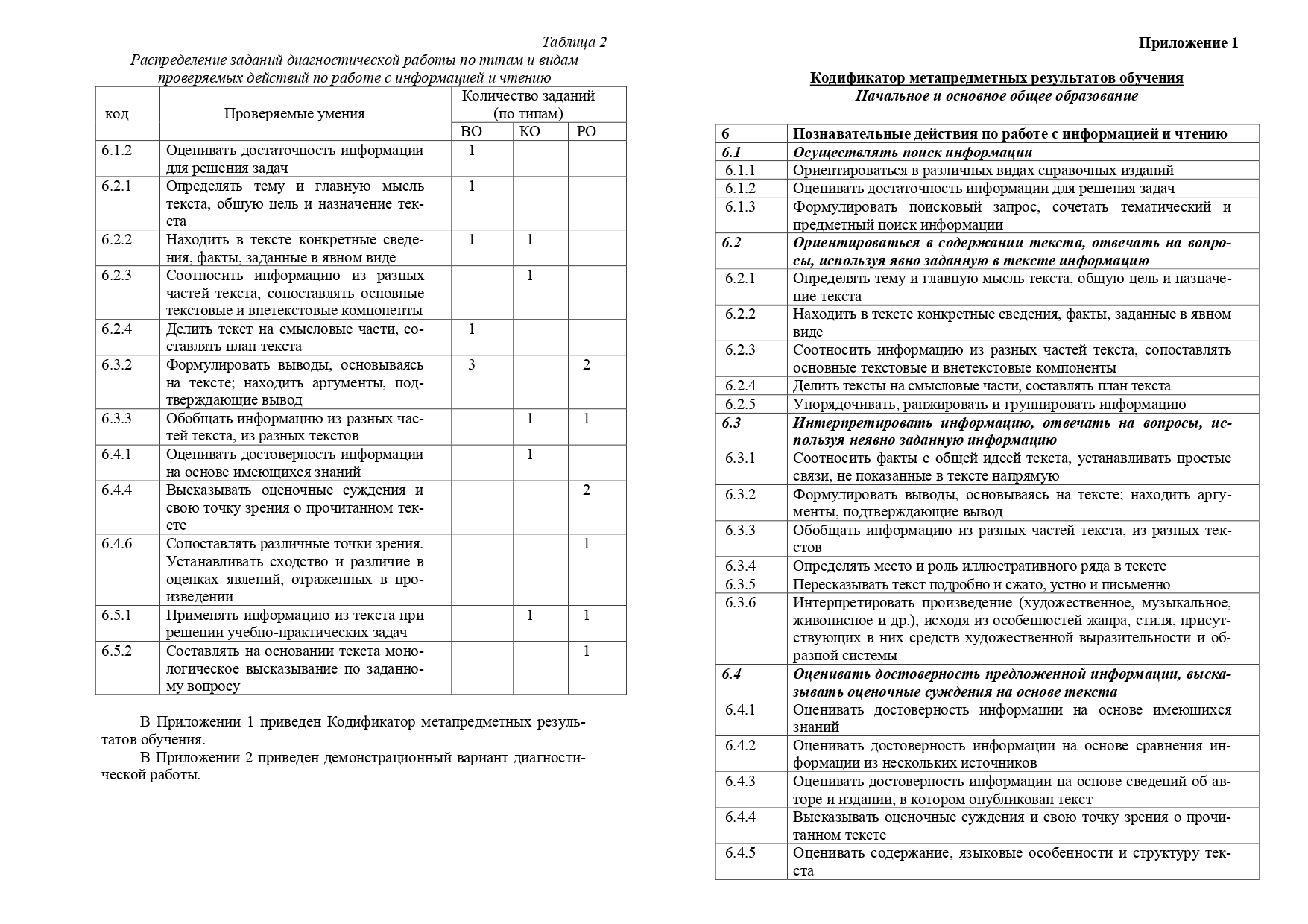 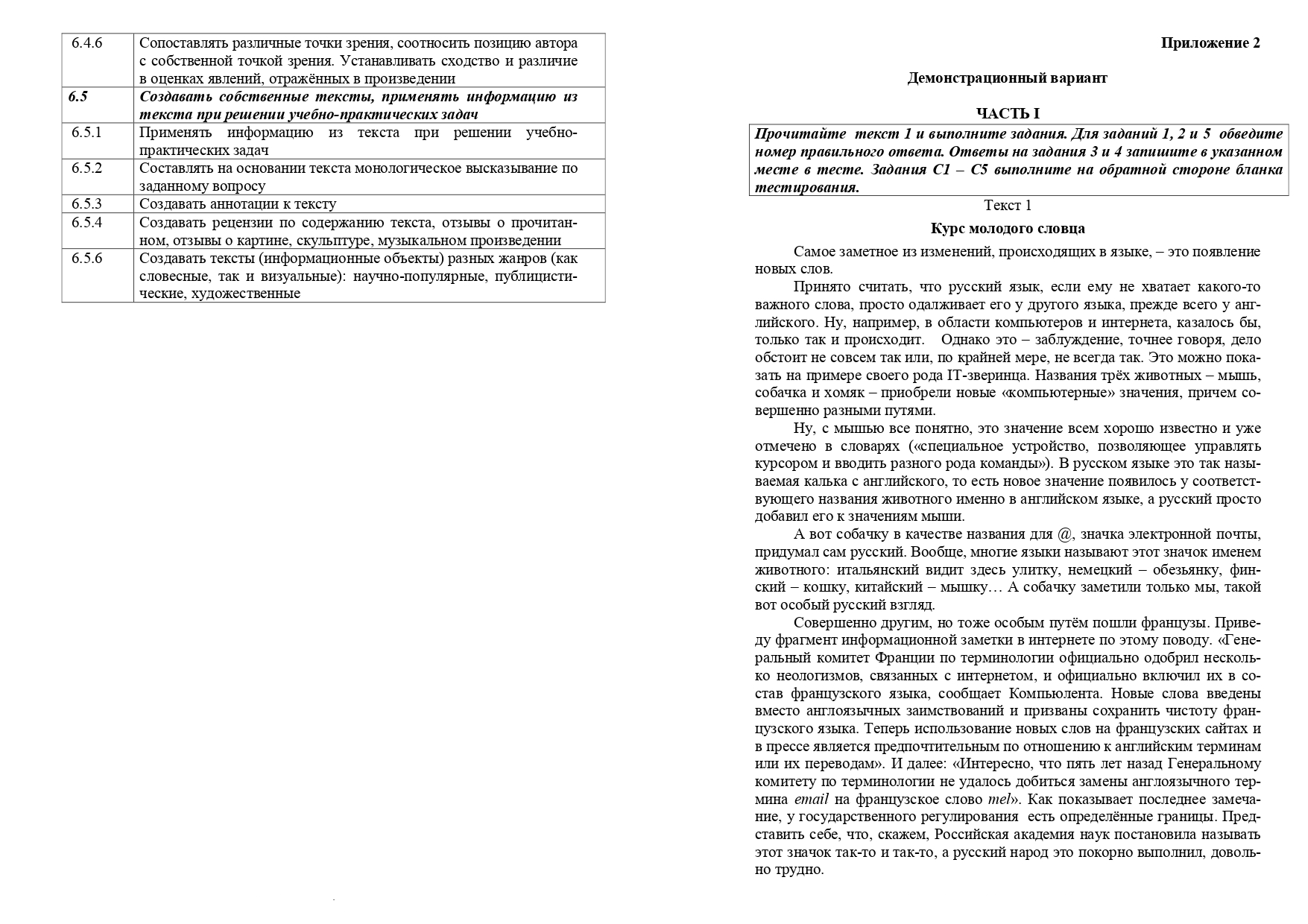 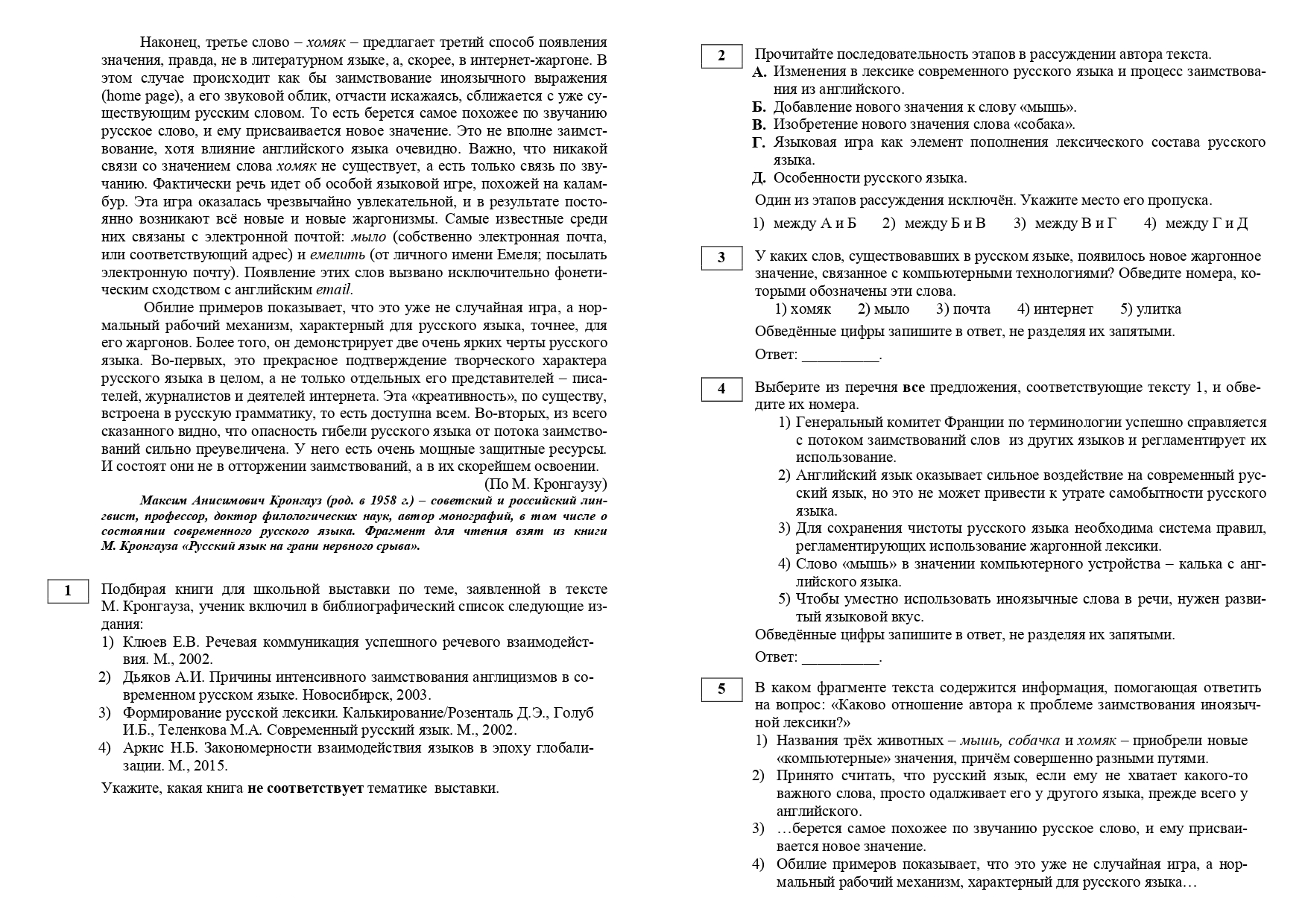 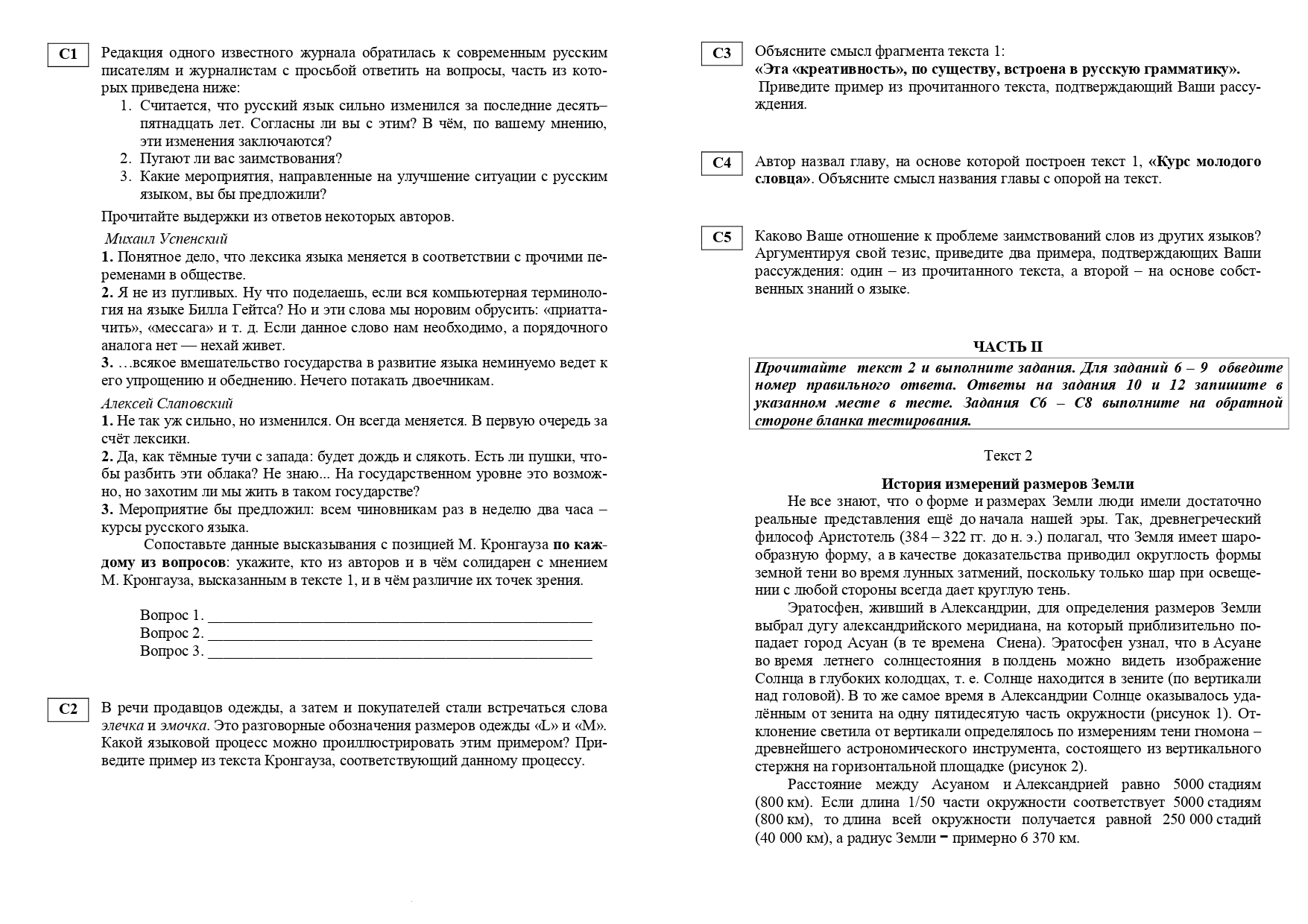 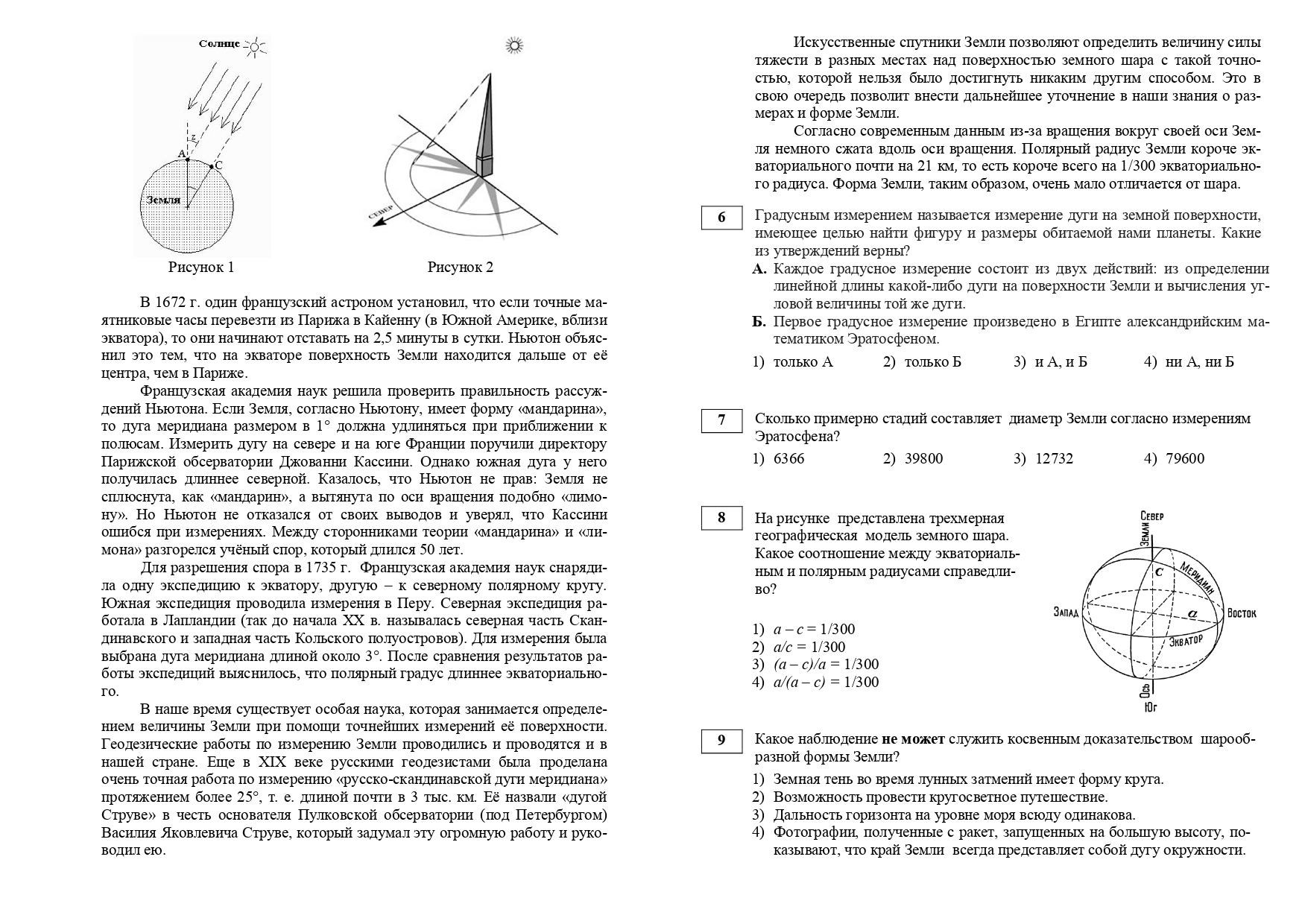 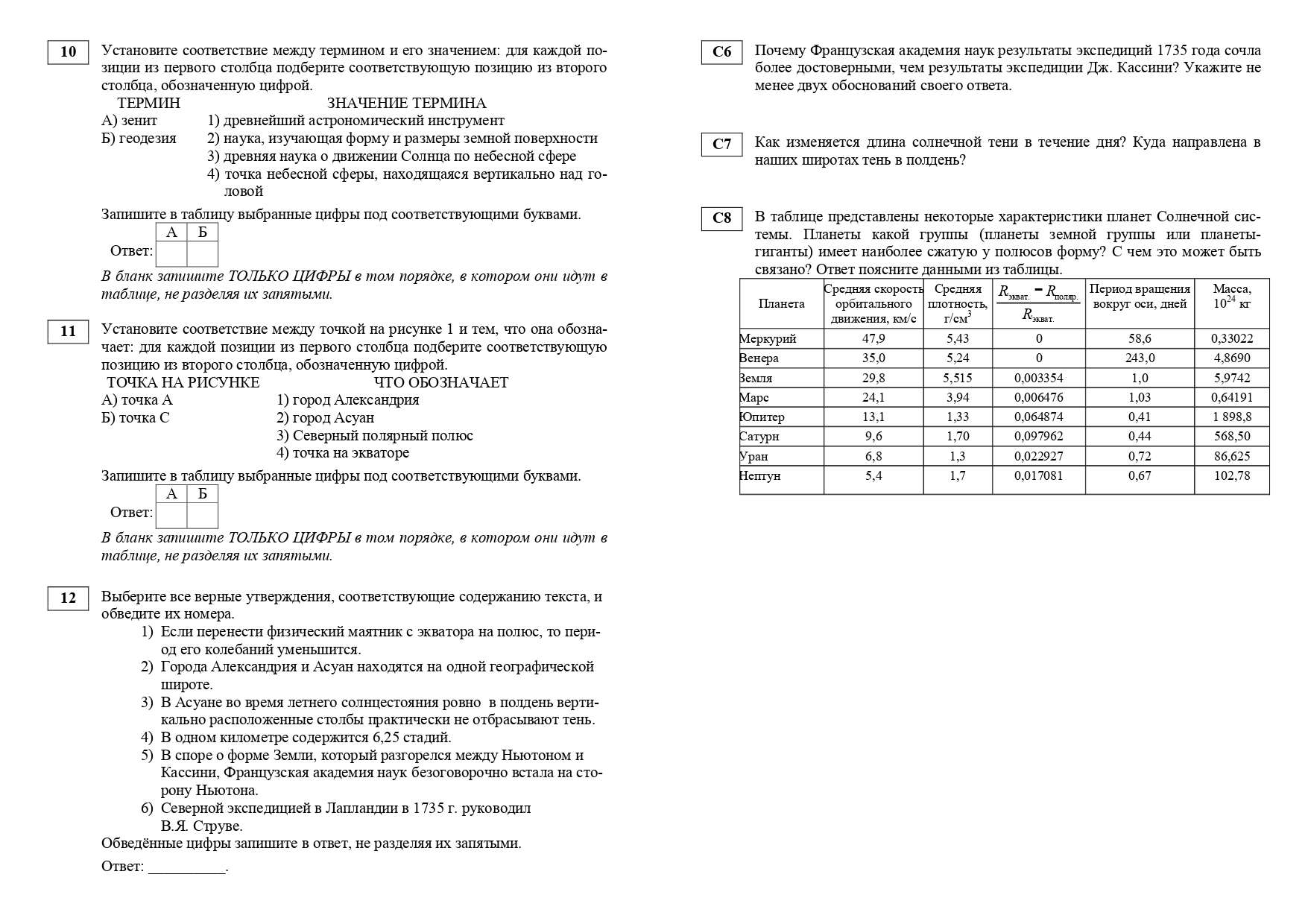 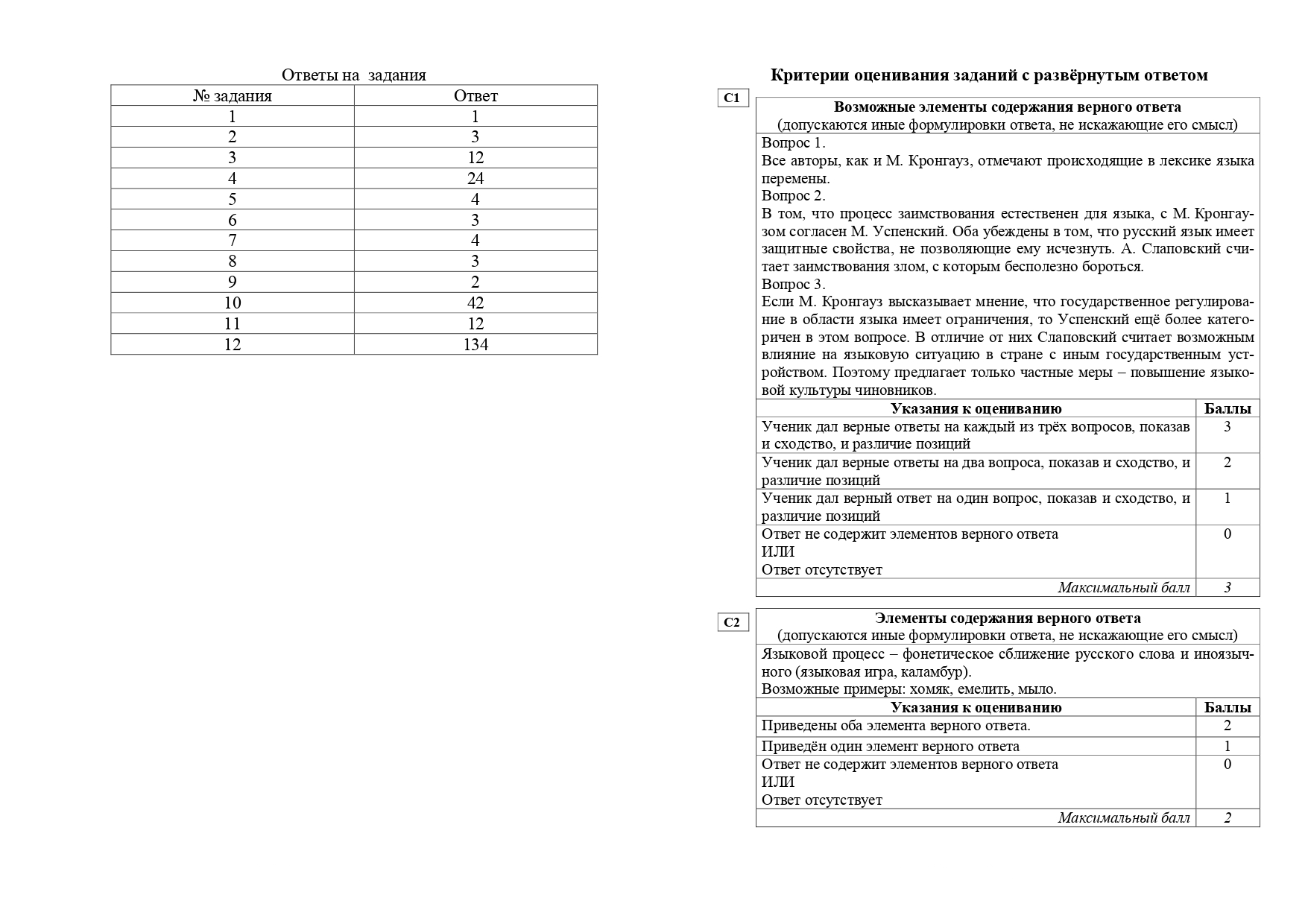 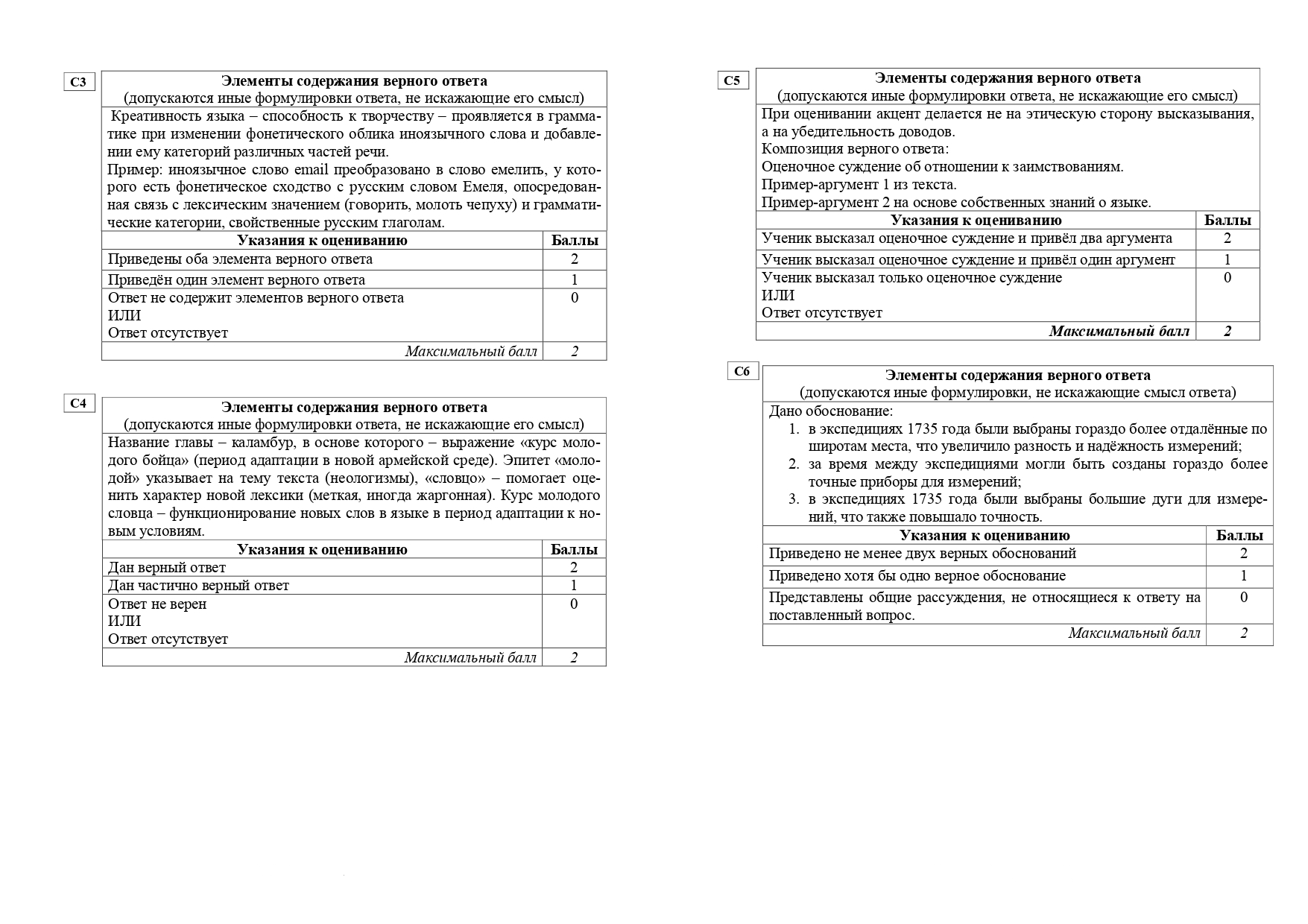 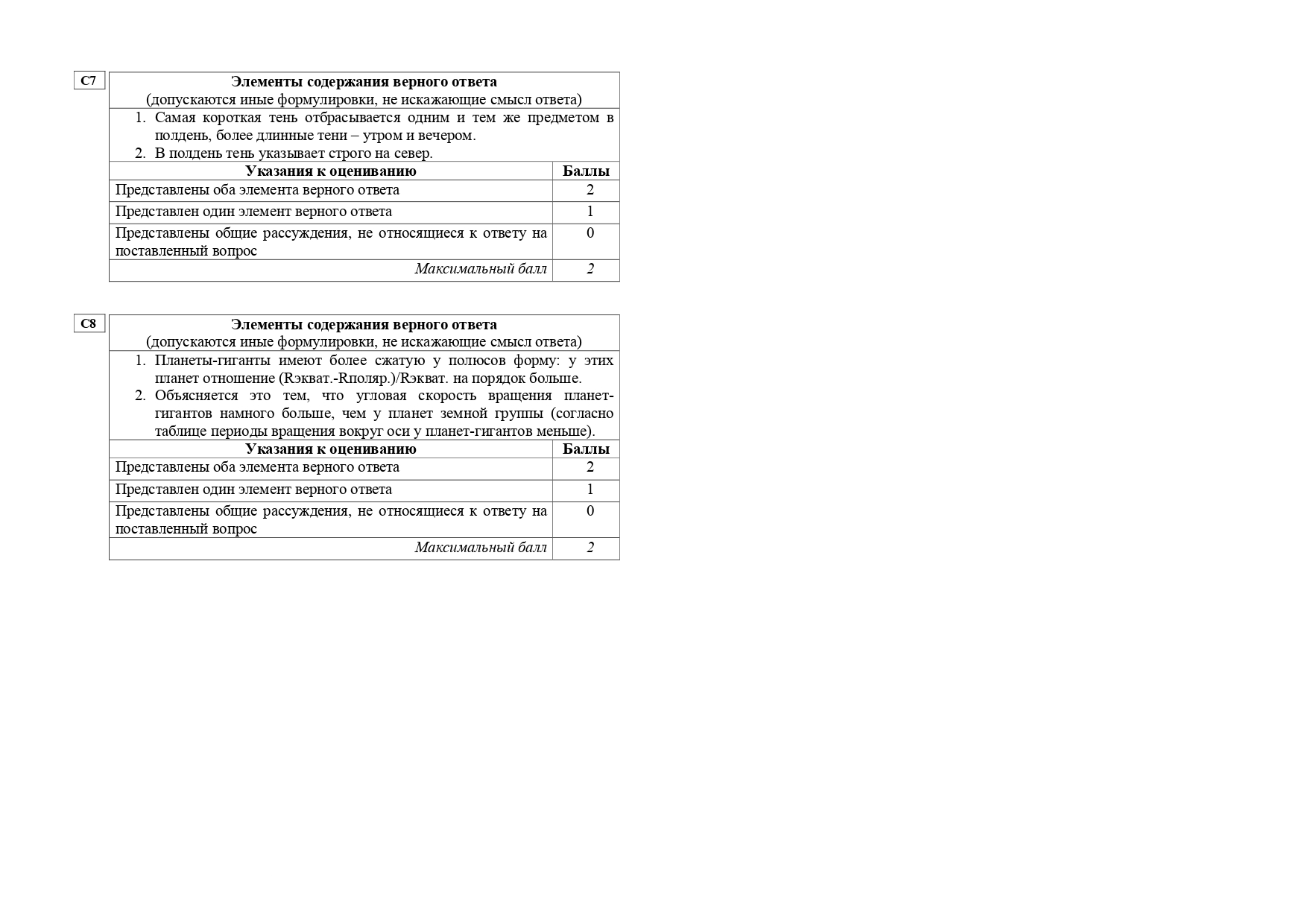 Приложение 3Примеркомплексной работы для диагностики метапредметных (познавательных) умений Содержание и структура проверочной работыДиагностическая работа направлена на проверку различных групп познавательных универсальных учебных действий (таблица 1). Задания на проверку уровня сформированности читательских умений конструируются на основе информационных текстов. Познавательные логические универсальные учебные действия и действия по решению проблем проверяются при помощи заданий, использующих контекст различных учебных предметов, а также описание ситуаций практико-ориентированного характера.Работа состоит из 23 заданий. Из них:9 заданий с выбором единственного верного ответа из четырёх предложенных;9 заданий с кратким ответом (2 задания на установление соответствия двух множеств, 2 задания на выбор нескольких верных утверждений, 3 задания, ответом на которые является число или слово, и 2 задания, ответом на которые является правильная последовательность чисел);5 заданий с развёрнутым ответом, в которых требуется самостоятельно написать ответ (на обратной стороне бланка тестирования с указанием номера задания).Задания с выбором ответа оценивается 1 баллом. Задания с кратким ответом оцениваются 1 или 2 баллами. Задания с развёрнутым ответом оцениваются 1 или 2 баллами в соответствии с критериями оценивания.Таблица 1Демонстрационный вариантСреди естественнонаучных терминов часто встречаются слова, в состав ко- торых входят корни, имеющие греческое происхождение. Ниже приведено значение некоторых греческих слов:chroma –цвет eidos – вид foros – несущий fotos – светtrofi – питаниеВыберите утверждение, которое объясняет значение слова хроматофор.Хроматофоры – этоорганизмы, которые используют энергию света для поддержания различ- ных метаболических процессов.пигментсодержащие и светоотражающие клетки, отвечающие за окраску кожи у холоднокровных животных.вещества, способные преобразовывать поглощаемую энергию в световое излучение.структурные элементы хромосомы, формирующиеся в интерфазе ядра клетки в результате удвоения хромосомы.Установите соответствие между утверждением и его характером: для каждой позиции из первого столбца подберите соответствующую позицию из второ- го столбца, обозначенную цифрой.УТВЕРЖДЕНИЕ	ХАРАКТЕРА) В январе-марте 2014 г. был от- мечен рост рождаемости в 48 регионах РФ.Б) Под индивидом понимается единичный и типичный пред- ставитель человеческого рода.фактический характерхарактер оценочных сужденийхарактер теоретических положенийЗапишите в таблицу цифры под соответствующими буквами.Ответ из двух цифр перенесите в бланк, не изменяя порядка их следования, не разделяя их запятыми.Установите соответствие между иностранными и русскими пословицами: для каждой позиции из первого столбца подберите соответствующую пози- цию из второго столбца, обозначенную цифрой. Цифры в ответе могут по- вторяться.ИНОСТРАННЫЕ ПОСЛОВИЦЫ	РУССКИЕ ПОСЛОВИЦЫПрочитайте текст о развитии духовной культуры Европы в эпоху Возрож- дения и в эпоху Рационализма.Эпоха Возрождения (XVI век) в Европе пришла на смену средневековой схоластике, уничижению человека, признанию его греховности. Она совпала сА) Не войдя в тигриное логово, как достать тигрёнка? (китай- ская)Б) Тот, кто боится каждого куста, не должен ходить на ловлю птиц. (английская)Волков бояться – в лес не ходить.В Тулу со своим самоваром не ез- дят.Что одному хорошо – второму смерть.Слово не воробей, вылетит – не поймаешь.началом формирования раннего, торгового капитализма, пробуждением хозяй- ственной активности европейцев. Человек эпохи Возрождения обратился к идеалам античности в поисках гармонии телесного и духовного начал, признав людей самыми совершенными творениями Бога. Не отходя от религиозной ду- ховности, философы Возрождения писали о могуществе человеческого разума, свободе воли, способности человека «завершить собственное творение». Наи- более полно эпоха Возрождения отразилась в художественном творчестве, ис-Запишите в таблицу цифры под соответствующими буквами.Ответ из двух цифр перенесите в бланк, не изменяя порядка их следования, не разделяя их запятыми.Дан перечень понятий: кислота (1), электролит (2), фосфорная кислота (3),сложное вещество (4).Расположите эти понятия таким образом, чтобы получилась последователь- ность от частного к наиболее общему.Запишите цифры, которыми обозначены эти понятия, в клеточки в нужной последовательности.→	→	→В бланк перенесите только цифры в той же последовательности (без стрелок и знаков препинания).Дан перечень понятий: нервный узел (1), нервная система (2), перифериче- ская нервная система (3), нейрон (4).Расположите эти понятия таким образом, чтобы получилась последователь- ность от наиболее общего к частному.Запишите цифры, которыми обозначены эти понятия, в клеточки в нужной последовательности.→	→	→В бланк перенесите только цифры в той же последовательности (без стрелок и знаков препинания).кусстве, философии.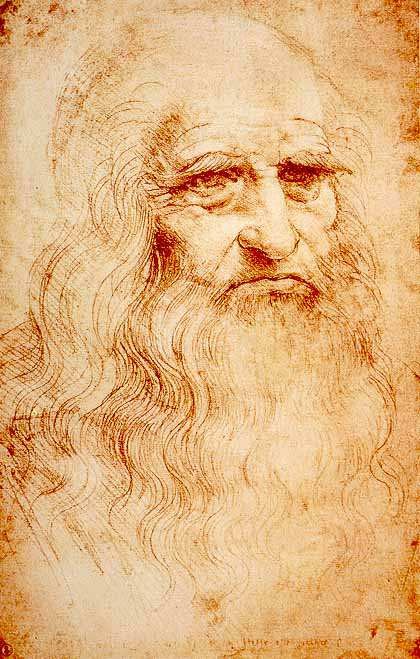 Леонардо да Винчи (1452–1519) – один из крупнейших представителей эпохи Возрождения, скульптор, изобретатель, живописец, философ, писа- тель, ученыйВек рационализма (XVII век) приходит на смену Ренессансу, совпав с но- вой стадией в развитии капиталистических отношений и активным развитием промышленности и торговли. Великие рационалисты XVII века, и прежде всего Рене Декарт (1596–1650 гг.), искали природным явлениям научное объяснение, веря в силу человеческого разума. Они также были убеждены в том, что в чело- веческом обществе должны господствовать логика, разум, порядок, а следова- тельно, право и справедливость. Рационализм Декарта положил начало новой эпохе в науке, культуре, в характере мышления. Разум устранил из мироустрой- ства божественное начало, объяснив всю совокупность известных фактов зако- нами движения и взаимодействия тел. Эпоха рационализма ознаменовалась формированием новых наук, например, физики и химии.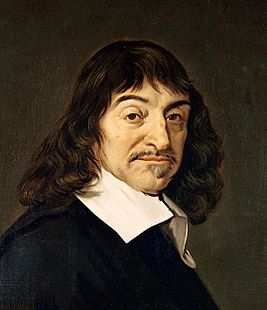 Рене Декарт (1596–1650 гг.) – французский философ, математик, меха- ник, физик и физиолог, один из основоположников рационализмаСравните духовное развитие Европы в эпоху Возрождения (XVI век) и в эпоху рационализма (XVII век). В ответе укажите два признака, общих для обе- их эпох, и два признака, по которым они отличаются друг от друга.Ответ запишите на обратной стороне бланка тестирования, обязательно указав номер задания – С1.Выберите из перечня все утверждения, соответствующие данным таблицы, и обведите их номера.В течение указанного периода наблюдения (2005–2013 гг.) числен- ность детей с болезнями органов дыхания постоянно росла.Наиболее распространены у детей заболевания органов дыхания.Общая численность детей с заболеваниями органов пищеварения в2013 г. составляла 1 880 700 человек.Общая численность детей с заболеваниями органов дыхания с2005 г. по 2013 г. увеличилась в 2 раза.Минимум заболеваемости у детей органов пищеварения за годы на- блюдения приходится на 2011 г.Обведённые цифры запишите в ответ, не разделяя их запятыми. Ответ: 	.Запишите ответ в бланк тестирования без дополнительных знаков.На сколько процентов увеличилась численность детей с заболеваниями ор- ганов пищеварения в 2013 году по сравнению с 2005 годом? Ответ округли- те до десятых.Ответ: 	% .В бланк запишите только число.Таблица 1. ЗАБОЛЕВАЕМОСТЬ ДЕТЕЙ В ВОЗРАСТЕ 0–14 лет по не- которым КЛАССАМ БОЛЕЗНЕЙ в 2005–2013 гг.(зарегистрировано больных с диагнозом) (Данные Минздрава России)Физик Джон Макджерви исследовал биографии 17 тыс. учёных и6 тыс. политиков. Он убедился, что их даты рождения равномерно и случайно распределены по всему году и невозможно обнаружить никаких пиков в области тех знаков зодиака, которые, согласно астрологическим прогнозам, предрасполагают людей к занятиям наукой или политикой.Бывший астролог Джеффри Дин проанализировал данные о 2100 парах так называемых «астрологических близнецов» – людей, рождённых в одном и том же месте с разницей в возрасте не больше пяти минут. В возрасте 11, 16 и 23 лет они проходили тесты, в которых оценивались уровень интеллекта, математические и художественные способности, уровень тревожности, агрессивности, общительности и ещё сотня других личностных характеристик. Статистический анализ показал, что сходство между близнецами ни в чём не превышает сходства между любыми случайными людьми.В чём заключалась цель исследований Джона Макджерви?Выявить математические и художественные способности людей, родив- шихся под разными знаками зодиака.Выявить сходство случайно выбранных людей.Выявить сходство людей, родившихся с максимально близкими астроло- гическими параметрами.Выявить наличие связи между способностью человека к занятиям наукой или политикой и знаком зодиака, под которым он родился.Какой из выводов соответствует исследованиям Джеффри Дина?В среднем число учёных, родившихся под знаком Козерога, равно числу учёных, родившихся под знаком Тельца.При составлении гороскопа необходимо учитывать дату рождения чело- века.Даты рождения людей равномерно и случайно распределены по всему году.Дата рождения не определяет личностные качества человека.Согласно астрологическим прогнозам люди, родившиеся под знаком Близ- нецов, часто имеют литературный дар.Опишите, какое научное исследование необходимо провести, чтобы опро- вергнуть это утверждение.Ответ запишите на обратной стороне бланка тестирования, обязательно указав номер задания – С2.Альбедо ЗемлиТемпература у поверхности планеты зависит от отражательной спо- собности небесного тела – альбедо. Альбедо поверхности – это отношение потока энергии отражённых солнечных лучей к потоку энергии падающих на поверхность солнечных лучей, выраженное в процентах или долях еди- ницы. Альбедо Земли в видимой части спектра – около 40%. При отсутст- вии облаков оно было бы около 15%.Альбедо зависит от многих факторов: наличия и состояния облачно- сти, изменения  ледников,  времени  года  и,  соответственно,  от  осадков. В 90-х годах ХХ века стала очевидна значительная роль аэрозолей – мель- чайших твёрдых и жидких частиц в атмосфере. Аэрозоли отражают сол- нечный свет, не пропуская его к поверхности Земли. Кроме того, аэрозоль- ные частицы служат ядрами конденсации атмосферной влаги при образова- нии облаков и тем самым способствуют увеличению облачности.Прозрачность для солнечных лучей в нижних слоях земной атмосфе- ры зависит также от пожаров. Из-за пожаров в атмосферу поднимаются пыль и сажа, которые плотным экраном закрывают Землю и увеличивают альбедо поверхности.Рассеяние световых лучей в атмосфереСолнечные лучи разных длин волн проходят через атмосферу Земли по-разному: короткие световые волны рассеваются значительно сильнее длинных. По теории английского физика лорда Рэлея, интенсивность рассе- янного света в чистом воздухе обратно пропорциональна четвёртой степени длины волны. Поэтому небо, видимое нами в рассеянных лучах, имеет го- лубоватый оттенок.Чем ближе опускается Солнце к горизонту, тем больше ослабляются его лучи (рис.1). На рисунке наблюдатель находится на Земле в точке О. Ес- ли Солнце в зените, т. е. вертикально над головой, то его лучи проходят в атмосфере путь АО. По мере опускания Солнца к горизонту путь его лучейбудет увеличиваться и достигнет максимальной длины (ЕО), когда Солнце окажется на линии горизонта.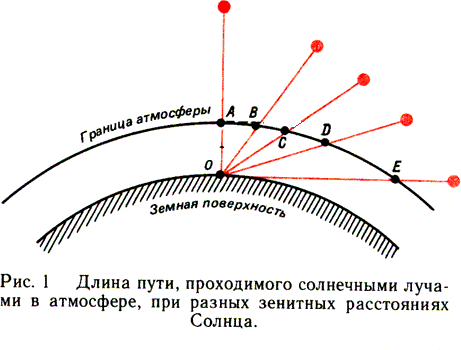 При увеличении пути рассеяние коротковолновых лучей становится всё более заметным, и в прямом свете Солнца до поверхности Земли дохо- дят преимущественно длинноволновые лучи – красные, оранжевые, жёлтые. Поэтому цвет Солнца становится сначала жёлтым, затем оранжевым и крас- ным. Красный цвет Солнца и голубой цвет неба – это два следствия одного и того же процесса рассеяния света.Ультрафиолетовое излучениеУльтрафиолетовое излучение – электромагнитное излучение, зани- мающее диапазон между видимым излучением и рентгеновским излучени- ем. На ультрафиолетовое излучение с длинами волн от 100 до 400 нм при- ходится около 9% энергии в солнечном спектре. Остальная энергия солнеч- ного излучения приблизительно поровну разделена между видимой (400–760 нм) и инфракрасной (760–5000 нм) областями спектра.Коротковолновая часть ультрафиолета, излучаемого Солнцем, не дос- тигает поверхности Земли. Из-за наличия озонового слоя в атмосфере Зем- ли, поглощающего ультрафиолетовые лучи, спектр солнечного излучения вблизи поверхности Земли практически обрывается на длине волны 290 нм.Ультрафиолетовый спектр разделяют на ультрафиолет-А (УФ-A) с длиной волны 315–400 нм, ультрафиолет-В (УФ-B) – 280–315 нм и ультра- фиолет-С (УФ-С) – 100–280 нм, которые отличаются по проникающей спо- собности и биологическому воздействию на организм.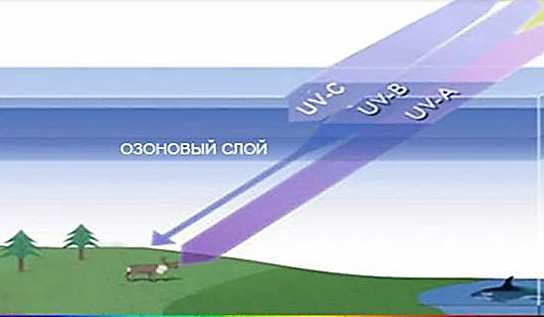 Под действием ультрафиолета в коже вырабатывается особый пиг- мент, интенсивно отражающий эту часть солнечного спектра. При этом ко- жа приобретает характерный оттенок, известный как загар. Спектральный максимум пигментации соответствует длине волны 340 нм.Недостаток УФ-лучей опасен для человека, так как эти лучи являются стимулятором основных биологических процессов организма. Наиболее вы- раженное проявление «ультрафиолетовой недостаточности» – авитаминоз, при котором нарушается фосфорно-кальциевый обмен и процесс костеобра- зования, а также происходит снижение работоспособности и защитных свойств организма. Подобные проявления характерны для осенне-зимнего периода при значительном отсутствии естественной ультрафиолетовой ра- диации (так называемое «световое голодание»).На солнце загар у человека возникает под действием на кожу преимущест- венноультрафиолета-A.ультрафиолета-В.ультрафиолета-С.видимого света.Термин «световое голодание» связывают скоротким световым днём в зимнее время года.длительной полярной ночью вблизи географического полюса.отсутствием ультрафиолетового излучения с длиной волны менее 290 нм.отсутствием ультрафиолетового излучения с длиной волны более 290 нм.В таблице приведены некоторые характеристики для планет Солнечной сис- темы – Венеры и Марса.Известно, что альбедо Венеры А = 0,76, а альбедо Марса А = 0,15. Какая(-ие) из характеристик главным образом повлияла(-и) на различие в альбедо этих планет?1)  только А	2)   А и В	3)   Г и Б	4) только ГВ 1869 году английский физик Дж. Тиндаль выполнил следующий опыт: че- рез прямоугольный аквариум, заполненный водой, содержащей мелкие час- тицы мастики, пропустил слабо расходящийся узкий пучок белого света (см. рисунок).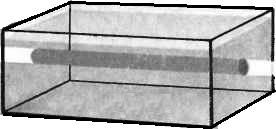 Какой оттенок имел световой пучок на выходе с торца?1)  фиолетовый	2)  голубоватый	3)  красноватый	4) зелёныйКакие из утверждений верны?А. Аэрозоли отражают солнечный свет и тем самым способствуют уменьше- нию альбедо Земли.Б. Аэрозоли приводят к увеличению облачности и тем самым способствуют увеличению альбедо Земли.1)  только А	2)  только Б	3)   и А, и Б	4) ни А, ни БВыберите из перечня два верных утверждения и обведите их номера.Земная атмосфера защищает поверхность Земли от длинноволнового ультрафиолетового излучения.При прохождении земной атмосферы солнечные лучи зелёной части спектра полностью поглощаются.Альбедо Луны, не имеющей собственной атмосферы, меньше альбедо Земли.При недостатке ультрафиолетового излучения у новорождённых детей нарушается процесс костеобразования и развивается рахит.Солнечное излучение сильнее всего рассеивается земной атмосферой, когда Солнце находится в зените.Обведённые цифры запишите в таблицу. Ответ:Ответ из двух цифр перенесите в бланк, не изменяя порядка их следования, не разделяя их запятыми.Длина волны фиолетовых лучей (0,4 мкм) примерно в два раза меньше дли- ны волны красных (0,8 мкм). Во сколько раз фиолетовые лучи рассеиваются сильнее по сравнению с красными?Ответ: 	.Полученный ответ перенесите в бланк ответов, без указания единиц.Укажите пропущенное(-ые) слово(-а) в логической цепи:Солнце   –	общеупотребительное	слово;	солнышко	–	эмоционально- окрашенное слово; солнечная система – …словосочетаниенаучный терминфразеологизмнеологизмВ одном из этимологических словарей вы можете прочитать следующую информацию: «В основе этого слова – латинский корень vita, что означает«жизнь», однако приставка со значением отрицания или отсутствия чего- либо (например, асимметрия) придаёт слову противоположное значение». Выпишите из текста «Ультрафиолетовое излучение» слово, о котором идёт речь в словарной статье.Ответ: 	.Запишите слово в бланк.Зависит ли цвет Луны от её положения относительно горизонта? Ответ поясните.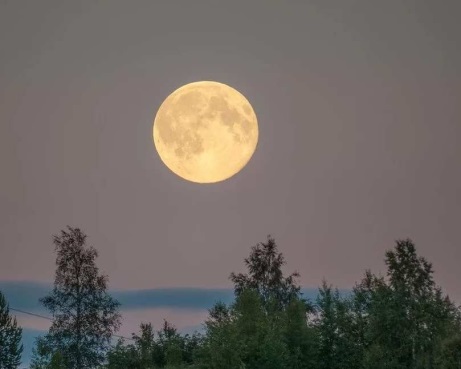 Ответ запишите на обратной стороне бланка тестирования, обязательно указав номер задания – С3.В 1992–1994 годах наблюдались, с одной стороны, выбросы большого ко- личества пепла в атмосферу в результате извержения вулкана Пинатубо на Филиппинах, а с другой – временное резкое похолодание. Могут ли эти яв- ления быть связаны друг с другом? Ответ поясните.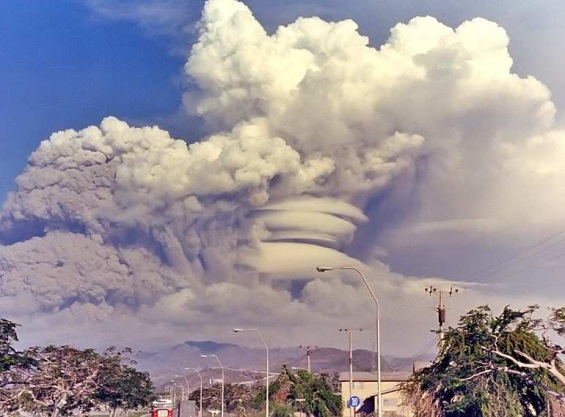 Ответ запишите на обратной стороне бланка тестирования, обязательно указав номер задания – С4.При выполнении проекта «Поэты и астрономы» ученик создал слайд на ос- нове стихотворения «Солнце» Д. Гулиа в переводе С.Я. Маршака.Какую неточность в интерпретации роли Солнца для создания художествен- ного образа допустил ученик? Напишите свой текст к данному слайду.Ответ запишите на обратной стороне бланка тестирования, обязательно указав номер задания – С5.Ответы и критерии оцениванияС5Приложение 4Методика оценки сформированности ИКТ-компетентности обучающихсяПод ИКТ-компетентностью обучающихся следует понимать: умелое использование цифровых технологий в образовательной деятельности, инструментов коммуникаций и сетей для доступа к информации; умение работать с информацией; умение выстраивать исследовательскую и проектную деятельность с помощью ИКТ; владение этикой работы в информационно-коммуникативном пространстве.Структура ИКТ-компетентностиНа выявление практически всех навыков направлена следующая методика, позволяющая оценивать и отслеживать эффективность формирования ИКТ-компетентности.Класс делится на группы по два человека. Время выполнения задания составляет 40 минут на уроке информатики и предполагает продолжение выполнения задания в домашних условиях. Учитель наблюдает за работой учеников на уроке и оценивает их работу по приведенной ниже схеме.Задание группамЗадание 1. Используя поиск информации в сети Интернет, найдите сайты, которые позволят вам в полной мере ответить на все вопросы, представленные ниже:Какие средства поиска предоставляют сервисные службы Интернет?Какие поисковые системы на сегодняшний день являются наиболее используемыми? Перечислите англоязычные и русскоязычные поисковые системы.Оцените наиболее популярные поисковые системы по следующим критериям: а) скорость поиска информации; б) количество индексируемых страниц; в) удобство интерфейса; г) соответствие результатов поиска вашему запросу. Какой системой пользуетесь чаще всего вы и почему?Каков общий алгоритм поиска информации в сети Интернет?Получите ответы на вопросы, которые занесите в Документ-отчет (со ссылкой на источник).Задание 2. Самостоятельно выберите наиболее удобный для вас и позволяющий организовать дистанционную совместную работу над документом интернет-сервис.Создайте в нем Документ-отчет, в котором вы представите ответы на поставленные вам вопросы в задании 1. Ответ на каждый вопрос должен располагаться на отдельной странице. Создаваемый вами документ необходимо оформить с соблюдением всех требований к оформлению.Задание 3. На основе отобранного материала, используя любой сервис для создания онлайн-кроссвордов, создайте кроссворд по данной тематике. Ссылку на кроссворд разместите на отдельной странице Документ-отчета.Задание 4. Создайте файл-отчет по проделанной вами работе в любом текстовом редакторе, в котором поэтапно опишите все ваши действия и ваш вклад в общую работу.Отчет оформляется индивидуально каждым участником группы!Задание 5. Оцените вклад каждого участника группы (и себя в том числе) в общее дело по шкале:баллов – не принимал участия в работе.балл – принимал малое участие в работе группы.балла – выполнял большую часть работы по заданию других участников группы, но сам не проявлял активности.балла – выполнял большую часть работы, проявлял некоторую активность по организации работы.балла – выполнял всю необходимую работу.баллов – выполнял всю необходимую работу, был инициатором в организации деятельности группы, оказывал помощь другим участникам группы.Свою оценку с обоснованием оформите в электронном письме.Задание 6. Составьте и оформите электронное письмо по всем правилам его составления, которое должно включать в себя:оценку работы всех членов группы;ссылку на Документ-отчет (или файл с Документ-отчетом);файл-отчет по проделанной работе, выполненный в программе Word (или другой).Письмо отправляется каждым участником группы на электронный адрес proverkaikt@yandex.ru.Документация для оценивания вашей работы должна содержать:Документ-отчет, оформленный по всем требованиям к оформлению документов, который содержит:ответы на поставленные вопросы;ссылку на кроссворд или сам кроссворд.Файл-отчет по работе, описывающий каждый ваш шаг при выполнении заданий, созданный в любом текстовом редакторе по всем требованиям к оформлению документов.Электронное письмо, оформленное по всем правилам его составления, которое включает:оценку работы всех членов группы с обоснованием;ссылку на Документ-отчет (или файл с Документ-отчетом);файл-отчет по работе.Критерий оценивания каждого задания: низкий уровень – 1 балл, средний уровень – 2 балла, высокий уровень – 3 балла.Принята на заседаниипедагогического советаМАОУ "Школа № 128"Протокол от 10.04.2020 № 10Утвержденаприказом директораот 10.04.2020 года № 180а-01-02п/п№Разделстраницы1ЦЕЛЕВОЙ РАЗДЕЛЦЕЛЕВОЙ РАЗДЕЛ511.1.ПОЯСНИТЕЛЬНАЯ ЗАПИСКА511.2.ПЛАНИРУЕМЫЕ РЕЗУЛЬТАТЫ ОСВОЕНИЯ ООП СОО1011.2.1.2.1.. Планируемые личностные результаты освоения ООП1011.2.1.2.2.. Планируемые метапредметные результаты освоения ООП1211.2.1.2.3. Планируемые предметные результаты освоения ООП1311.2.1.2.3. Планируемые результаты внеурочной деятельности8011.3.СИСТЕМА ОЦЕНКИ ДОСТИЖЕНИЯ ПЛАНИРУЕМЫХ РЕЗУЛЬТАТОВ ОСВОЕНИЯ ООП СОО8111.3.1.3.1. Система  оценки личностных результатов 8311.3.1.3.2. Система оценки метапредметных результатов обучения11711.3.1.3.3. Система оценки предметных результатов обучения1212.СОДЕРЖАТЕЛЬНЫЙ РАЗДЕЛСОДЕРЖАТЕЛЬНЫЙ РАЗДЕЛ1232.2.1.ПРОГРАММА РАЗВИТИЯ УНИВЕРСАЛЬНЫХ  УЧЕБНЫХ  ДЕЙСТВИЙ ПРИ ПОЛУЧЕНИИ СРЕДНЕГО ОБЩЕГО ОБРАЗОВАНИЯ, ВКЛЮЧАЮЩАЯ ФОРМИРОВАНИЕ КОМПЕТЕНЦИЙ ОБУЧАЮЩИХСЯ В ОБЛАСТИ УЧЕБНО- ИССЛЕДОВАТЕЛЬСКОЙ И ПРОЕКТНОЙ ДЕЯТЕЛЬНОСТИ         1232.2.1.2.1.1. Цели и задачи, включающие учебно-исследовательскую и проектную деятельность обучающихся как средство совершенствования их универсальных учебных действий; описание места Программы и ее роли в реализации требований ФГОС СОО1232.2.1.2.1.2. Описание понятий, функций, состава и характеристик универсальных учебных действий и их связи с содержанием отдельных учебных предметов и внеурочной деятельностью, а также места универсальных учебных действий в структуре образовательной деятельности1252.2.1.2.1.3. Типовые задачи по формированию УУД1272.2.1.2.1.4.	Особенности	учебно-исследовательской	и	проектнойдеятельности обучающихся1372.2.1.2.1.5.	Планируемые результаты учебно-исследовательской и проектной деятельности обучающихся в рамках урочной и внеурочной деятельности1392.2.1.2.1.6. Условия, обеспечивающие развитие универсальных учебных действий у обучающихся, в том числе системы организационно-методического и ресурсного обеспечения учебно-исследовательской и проектной деятельности обучающихся1402.2.1.2.1.8.	Методика	и	инструментарий	мониторинга	успешностиосвоения и применения обучающимися УУД1422.2.2.ПРОГРАММЫ ОТДЕЛЬНЫХ УЧЕБНЫХ ПРЕДМЕТОВ1492.2.3.ПРОГРАММА ВОСПИТАНИЯ И СОЦИАЛИЗАЦИИ ОБУЧАЮЩИХСЯ ПРИ ПОЛУЧЕНИИ СРЕДНЕГО ОБЩЕГО ОБРАЗОВАНИЯ1502.2.3.2.3.1. Цель и задачи духовно-нравственного развития, воспитания и социализации обучающихся1522.2.3.2.3.2.	Основные направления и ценностные основы духовно-нравственного развития, воспитания и социализации1532.2.3.2.3.3.	Содержание, виды деятельности и формы занятий с обучающимися по каждому из направлений духовно-нравственного развития, воспитания и социализации обучающихся1542.2.3.2.3.4. Модель организации работы по духовно-нравственномуразвитию, воспитанию и социализации обучающихся1732.2.3.2.3.5. Описание форм и методов организации социально значимойдеятельности обучающихся1742.2.3.2.3.6.	Описание основных технологий взаимодействия и сотрудничества субъектов воспитательного процесса и социальных институтов.1832.2.3.2.3.7. Содержание и формы организации профессиональной ориентации обучающихся1882.2.3.2.3.8. Организация работы по формированию экологически целесообразного, здорового и безопасного образа жизни1922.2.3.2.3.9. Описание форм и методов повышения педагогической культуры родителей (законных представителей) обучающихся1932.2.3.2.3.10. Планируемые результаты духовно-нравственного развития, воспитания и социализации обучающихся, их профессиональной ориентации, формирования безопасного, здорового и экологически целесообразного образа жизни1952.2.3.2.3.11.	Критерии	эффективности	деятельности школы по обеспечению воспитания и социализации обучающихся1972.4.ПРОГРАММА КОРРЕКЦИОННОЙ РАБОТЫ2022.4.2.4.1. Цели и задачи программы коррекционной работы 2022.4.2.4.2. Перечень и содержание комплексных, индивидуально ориентированных коррекционных мероприятий, включающих использование индивидуальных методов обучения и воспитания, проведение индивидуальных и групповых занятий под руководством специалистов2032.4.2.4.3. Система комплексного психолого-медико-социального сопровождения и поддержки обучающихся с особыми образовательными потребностями, в том числе с ограниченными возможностями здоровья и инвалидов2062.4.2.4.4. Планируемые результаты работы с обучающимися с особыми образовательными потребностями, в том числе с ограниченными возможностями здоровья и инвалидами2093ОРГАНИЗАЦИОННЫЙ РАЗДЕЛ ООП СОООРГАНИЗАЦИОННЫЙ РАЗДЕЛ ООП СОО21033.1.УЧЕБНЫЙ ПЛАН СРЕДНЕГО ОБЩЕГО ОБРАЗОВАНИЯ21033.2.КАЛЕНДАРНЫЙ УЧЕБНЫЙ ГРАФИК21233.3.ПЛАН ВНЕУРОЧНОЙ ДЕЯТЕЛЬНОСТИ МАОУ «ШКОЛА № 128»21333.4.СИСТЕМА УСЛОВИЙ РЕАЛИЗАЦИИ ОСНОВНОЙ ОБРАЗОВАТЕЛЬНОЙ ПРОГРАММЫ 21533.4.3.4.1. Кадровые условия 21533.4.3.4.2. Психолого-педагогические условия реализации ООП СОО21733.4.3.4.3. Финансово-экономические условия реализации ООП СОО22033.4.3.4.4. Материально-технические условия реализации ООП СОО22133.4.3.4.5. Информационно-методические условия реализации ООП СОО22233.4.3.4.6. Обоснование необходимых изменений в имеющихся условиях в соответствии с основной образовательной программой среднего общего образования МАОУ "Школа № 128"22433.5.Механизмы достижения целевых ориентиров в системе условий 22633.6.Сетевой график (дорожная карта) по формированию необходимой системы условий по обеспечению введения ФГОС СОО226ПРИЛОЖЕНИЯ 230Базовый уровень«Проблемно-функциональные результаты»Базовый уровень«Проблемно-функциональные результаты»РазделВыпускник научитсяВыпускник	получит возможность научитьсяЦели освоения предметаДля использования в повседневной жизни и обеспечения возможности успешного продолжения образования по специальностям,не связанным с прикладным использованием математикиДля развития мышления, использования в повседневной жизни и обеспечения возможности успешного продолжения образования по специальностям,не связанным с прикладным использованием математикиЭлементы теории множеств и- Оперировать на базовом- Оперировать понятиями:Математической логикиУровне понятиями: конечноеконечное множество,множество, элементэлемент множества,множества, подмножество,подмножество, пересечение ипересечение и объединениеобъединение множеств,множеств, числовыечисловые множества намножества на координатнойкоординатной прямой,прямой, отрезок, интервал;отрезок, интервал,- оперировать на базовомполуинтервал, промежуток суровне понятиями:выколотой точкой,утверждение, отрицаниеграфическое представлениеутверждения, истинные имножеств на координатнойложные утверждения,плоскости;причина, следствие, частный- оперировать понятиями:случай общего утверждения,утверждение, отрицаниеконтрпример;утверждения, истинные и- находить пересечение иложные утверждения,объединение двух множеств, представленных графически на числовой прямой;строить на числовой прямой подмножество числового множества, заданное простейшими условиями;распознавать ложные утверждения, ошибки в рассуждениях, в том числе с использованием контрпримеров.В повседневной жизни и при изучении других предметов:использовать числовые множества на координатной прямой для описания реальных процессов и явлений;проводить логические рассуждения в ситуациях повседневной жизнипричина, следствие, частный случай общего утверждения, контрпример;проверять принадлежность элемента множеству;находить пересечение и объединение множеств, в том числе представленных графически на числовой прямой и на координатной плоскости;проводить доказательные рассуждения для обоснования истинности утверждений.В повседневной жизни и при изучении других предметов:использовать числовые множества на координатной прямой и на координатной плоскости для описания реальных процессов и явлений;проводить доказательные рассуждения в ситуациях повседневной жизни, прирешении задач из других предметовЧисла и выраженияОперировать на базовом уровне понятиями: целое число, делимость чисел, обыкновенная дробь, десятичная дробь, рациональное число, приближённое значение числа, часть, доля, отношение, процент, повышение и понижение на заданное число процентов, масштаб;оперировать на базовом уровне понятиями: логарифм числа, тригонометрическая окружность, градусная мера угла, величина угла, заданного точкой на тригонометрической окружности, синус, косинус, тангенс и котангенс углов, имеющих произвольную величину;выполнять арифметические действия с целыми и рациональными числами;выполнять несложныеСвободно оперировать понятиями: целое число, делимость чисел, обыкновенная дробь, десятичная дробь, рациональное число, приближённое значение числа, часть, доля, отношение, процент, повышение и понижение на заданное число процентов, масштаб;приводить примеры чисел с заданными свойствами делимости;оперировать понятиями: логарифм числа, тригонометрическая окружность, радианная и градусная мера угла, величина угла, заданного точкой на тригонометрической окружности, синус, косинус, тангенс и котангенс углов, имеющих произвольную величину, числа е и π;выполнять арифметические действия, сочетая устные ипреобразования числовых выражений, содержащих степени чисел, либо корни из чисел, либо логарифмы чисел;сравнивать рациональные числа между собой;оценивать и сравнивать с рациональными числами значения целых степеней чисел, корней натуральной степени из чисел, логарифмов чисел в простых случаях;изображать точками на числовой прямой целые и рациональные числа;изображать точками на числовой прямой целые степени чисел, корни натуральной степени из чисел, логарифмы чисел в простых случаях;выполнять несложные преобразования целых и дробно-рациональных буквенных выражений;выражать в простейших случаях из равенства одну переменную через другие;вычислять в простых случаяхзначения числовых и буквенных выражений, осуществляя необходимые подстановки и преобразования;изображать схематически угол, величина которого выражена в градусах;оценивать знаки синуса, косинуса, тангенса, котангенса конкретных углов. В повседневной жизни и при изучении других учебных предметов:выполнять вычисления при решении задач практического характера;выполнять практические расчеты с использованием при необходимости справочных материалов и вычислительных устройств;соотносить реальные величины, характеристикиписьменные приемы, применяя при необходимости вычислительные устройства;находить значения корня натуральной степени, степени с рациональным показателем, логарифма,используя при необходимости вычислительные устройства;пользоваться оценкой и прикидкой при практических расчетах;проводить по известным формулам и правилам преобразования буквенных выражений, включающих степени, корни, логарифмы и тригонометрические функции;находить значения числовых ибуквенных выражений, осуществляя необходимые подстановки и преобразования;изображать схематически угол, величина которого выражена в градусах или радианах;использовать при решении задач табличные значения тригонометрических функций углов;выполнять перевод величины угла из радианной меры в градусную и обратно.В повседневной жизни и при изучении других учебных предметов:выполнять действия с числовыми данными при решении задач практического характера и задач из различных областей знаний, используя при необходимости справочные материалы и вычислительные устройства;оценивать, сравнивать и использовать при решении практических задач числовые значения реальных величин, конкретные числовые характеристики объектов окружающего мираобъектов окружающего мира с их конкретными числовыми значениями;- использовать методы округления, приближения и прикидки при решении практических задач повседневной жизниУравнения и неравенства- Решать линейные уравнения- Решать рациональные,и неравенства, квадратныепоказательные иуравнения;логарифмические уравнения и- решать логарифмическиенеравенства, простейшиеуравнения вида log a (bx + c) =иррациональные иd и простейшие неравенстватригонометрическиевида log a x < d;уравнения, неравенства и их- решать показательныесистемы;уравнения, вида abx+c= d (где- использовать методыd можно представить в видерешения уравнений:степени с основанием a) иприведение к видупростейшие неравенства вида«произведение равно нулю»ax < d (где d можноили «частное равно нулю»,представить в виде степени сзамена переменных;основанием a);.- использовать метод- приводить несколькоинтервалов для решенияпримеров корнейнеравенств;простейшего- использовать графическийтригонометрическогометод для приближенногоуравнения вида: sin x = a, cosрешения уравнений иx = a, tg x = a, ctg x = a, где aнеравенств;– табличное значение- изображать насоответствующейтригонометрическойтригонометрическойокружности множествофункции.решений простейшихВ повседневной жизни и притригонометрическихизучении других предметов:уравнений и неравенств;- составлять и решать- выполнять отбор корнейуравнения и системыуравнений или решенийуравнений при решениинеравенств в соответствии снесложных практическихдополнительными условиямизадачи ограничениями.В повседневной жизни и приизучении других учебныхпредметов:составлять и решатьуравнения, системыуравнений и неравенства прирешении задач другихучебныхпредметов;использовать уравнения инеравенства для построения иисследования простейшихматематических моделейреальных ситуаций илиприкладных задач;уметь интерпретировать полученный при решении уравнения, неравенства или системы результат, оценивать его правдоподобие в контексте заданнойреальной ситуации или прикладной задачиФункцииОперировать на базовомОперировать понятиями:уровне понятиями:зависимость величин,зависимость величин,функция, аргумент и значениефункция, аргумент ифункции, областьзначение функции, областьопределения и множествоопределения и множествозначений функции, графикзначений функции, графикзависимости, графикзависимости, графикфункции, нули функции,функции, нули функции,промежуткипромежуткизнакопостоянства,знакопостоянства,возрастание на числовомвозрастание на числовомпромежутке, убывание напромежутке, убывание начисловом промежутке,числовом промежутке,наибольшее и наименьшеенаибольшее и наименьшеезначение функции назначение функции начисловомчисловом промежутке,промежутке, периодическаяпериодическая функция,функция, период, четная ипериод;нечетная функции;оперировать на базовомоперировать понятиями:уровне понятиями: прямая ипрямая и обратнаяобратнаяпропорциональность,пропорциональностьлинейная, квадратичная,линейная, квадратичная,логарифмическая илогарифмическая ипоказательная функции,показательная функции,тригонометрическиетригонометрическиефункции;функции;определять значениераспознавать графикифункцииэлементарных функций:по значению аргумента припрямой и обратнойразличных способах заданияпропорциональности,функции;линейной, квадратичной,- строить графики изученныхлогарифмической ифункций;показательной функций,- описывать по графику и втригонометрическихпростейших случаях пофункций;формуле поведение и- соотносить графикисвойства функций, находитьэлементарных функций:по графику функциипрямой и обратнойнаибольшие и наименьшиепропорциональности,значения;линейной, квадратичной,- строить эскиз графикалогарифмической ифункции, удовлетворяющейпоказательной функций,приведенному набору условийтригонометрических функций(промежуткис формулами, которыми онивозрастания/убывания,заданы;значение функции в заданной- находить по графикуточке, точки экстремумов,приближённо значенияасимптоты, нули функции ифункции в заданных точках;т.д.);- определять по графику- решать уравнения,свойства функции (нули,простейшие системыпромежуткиуравнений, используязнакопостоянства,свойства функций и ихпромежутки монотонности,графиков.наибольшие и наименьшиеВ повседневной жизни и призначения и т.п.);изучении других учебных- строить эскиз графикапредметов:функции, удовлетворяющей- определять по графикам иприведенному наборуиспользовать для решенияусловий (промежуткиприкладных задач свойствавозрастания / убывания,реальных процессов изначение функции в заданнойзависимостей (наибольшие иточке, точки экстремумов инаименьшие значения,т.д.).промежутки возрастания иВ повседневной жизни и приубывания функции,изучении других предметов:промежутки- определять по графикамзнакопостоянства,свойства реальных процессовасимптоты, период и т.п.);и зависимостей (наибольшие- интерпретировать свойстваи наименьшие значения,в контексте конкретнойпромежутки возрастания ипрактической ситуации;убывания, промежутки- определять по графикамзнакопостоянства и т.п.);простейшие характеристики- интерпретировать свойства впериодических процессов вконтексте конкретнойбиологии, экономике, музыке,практической ситуациирадиосвязи и др. (амплитуда,Элементы математическогоОперировать на базовомОперировать понятиями:анализауровне понятиями:производная функции в точке,производная функции вкасательная к графикуточке, касательная к графикуфункции, производнаяфункции, производнаяфункции;функции;вычислять производнуюопределять значениеодночлена, многочлена,производной функции в точкеквадратного корня,по изображению касательнойпроизводную суммы функций;к графику, проведенной ввычислять производныеэтой точке;элементарных функций и ихрешать несложные задачи накомбинаций, используяприменение связи междусправочные материалы;промежутками монотонностипромежутками монотонностии точками экстремумаисследовать в простейшихфункции, с одной стороны, ислучаях функции напромежуткамимонотонность, находитьзнакопостоянства и нуляминаибольшие и наименьшиепроизводной этой функции –значения функций, строитьс другой.графики многочленов иВ повседневной жизни и припростейших рациональныхизучении других предметов:функций с использованиемпользуясь графиками,аппарата математическогосравнивать скоростианализа.возрастания (роста,В повседневной жизни и приповышения, увеличения иизучении других учебныхт.п.) или скорости убыванияпредметов:(падения, снижения,решать прикладные задачиуменьшения и т.п.) величин визреальных процессах;биологии, физики, химии,соотносить графикиэкономики и другихреальныхпредметов, связанные спроцессов и зависимостей сисследованиемих описаниями,характеристик реальныхвключающимипроцессов, нахождениемхарактеристики скоростинаибольших и наименьшихизменения (быстрый рост,значений, скорости иплавное понижение и т.п.);ускорения и т.п.;плавное понижение и т.п.);интерпретироватьиспользовать графикиинтерпретироватьреальных процессов дляполученные результатырешения несложныхприкладных задач, в томчисле определяя по графикускорость хода процессаСтатистика и теорияОперировать на базовомИметь представление овероятностей,уровне основнымидискретных и непрерывныхлогика и комбинаторикаописательнымислучайных величинах ихарактеристиками числовогораспределениях, онабора: среднеенезависимости случайныхарифметическое, медиана,величин;наибольшее и наименьшееиметь представление означения;математическом ожидании иоперировать на базовомдисперсии случайных величин;уровне понятиями: частота ииметь представление овероятность события,нормальном распределении ислучайный выбор, опыты спримерах нормальноравновозможнымираспределенных случайныхэлементарными событиями;величин;вычислять вероятностипонимать суть законасобытий на основе подсчетабольших чисел и выборочногочисла исходов.метода измеренияВ повседневной жизни и привероятностей;изучении других предметов:оценивать и сравнивать виметь представление об условной вероятности и опростых случаях вероятностиполной вероятности,событий в реальной жизни;применять их в решениичитать, сопоставлять,задач;сравнивать, интерпретироватьиметь представление ов простых случаях реальныеважных частных видахданные, представленные враспределений и применять ихвиде таблиц, диаграмм,в решении задач;графиковиметь представление окорреляции случайныхвеличин, о линейной регрессии.В повседневной жизни и при изучении других предметов:вычислять или оценивать вероятности событий в реальной жизни;выбирать подходящие методы представления и обработки данных;уметь решать несложные задачи на применение закона больших чисел в социологии, страховании, здравоохранении, обеспечениибезопасности населения в чрезвычайных ситуацияхТекстовые задачиРешать несложные текстовые задачи разных типов;анализировать условие задачи, при необходимости строить для ее решения математическую модель;понимать и использовать для решения задачи информацию, представленную в виде текстовой и символьной записи, схем, таблиц, диаграмм, графиков, рисунков;действовать по алгоритму, содержащемуся в условии задачи;использовать логические рассуждения при решении задачи;работать с избыточными условиями, выбирая из всей информации, данные, необходимые для решения задачи;осуществлять несложный перебор возможных решений, выбирая из них оптимальное по критериям, сформулированным в условии;анализировать и интерпретировать полученные решения в контексте условия задачи,выбирать решения, не противоречащие контексту;Решать задачи разных типов, в том числе задачи повышенной трудности;выбирать оптимальный метод решения задачи, рассматривая различные методы;строить модель решения задачи, проводить доказательные рассуждения;решать задачи, требующие перебора вариантов, проверки условий, выбора оптимального результата;анализировать и интерпретировать результаты в контексте условия задачи, выбирать решения, не противоречащие контексту;переводить при решении задачи информацию из одной формы в другую, используя при необходимости схемы, таблицы, графики, диаграммы;В повседневной жизни и при изучении других предметов:решать практические задачи и задачи из других предметоврешать задачи на расчет стоимости покупок, услуг, поездок и т.п.;решать несложные задачи, связанные с долевым участием во владении фирмой, предприятием, недвижимостью;решать задачи на простые проценты (системы скидок, комиссии) и на вычисление сложных процентов в различных схемах вкладов, кредитов и ипотек;решать практические задачи, требующие использования отрицательных чисел: на определение температуры, на определение положения на временнóй оси (до нашей эры и после), на движение денежных средств (приход/расход), на определение глубины/высоты и т.п.;использовать понятие масштаба для нахождения расстояний и длин на картах, планах местности, планах помещений, выкройках, при работе на компьютере и т.п. В повседневной жизни и при изучении других предметов:решать несложные практические задачи, возникающие в ситуацияхГеометрияОперировать на базовом уровне понятиями: точка, прямая, плоскость в пространстве, параллельность и перпендикулярность прямых и плоскостей;распознавать основные виды многогранников (призма, пирамида, прямоугольный параллелепипед, куб);изображать изучаемые фигуры от руки и с применением простых чертежных инструментов;делать (выносные) плоские чертежи из рисунков простыхобъемных фигур: вид сверху, сбоку, снизу;Оперировать понятиями: точка, прямая, плоскость в пространстве, параллельность иперпендикулярность прямых и плоскостей;применять для решения задачгеометрические факты, если условия применения заданы в явной форме;решать задачи на нахождение геометрических величин по образцам или алгоритмам;делать (выносные) плоскиечертежи из рисунков объемных фигур, в том числеизвлекать информацию о пространственных геометрических фигурах, представленную на чертежах и рисунках;применять теорему Пифагорапри вычислении элементов стереометрических фигур;находить объемы и площади поверхностей простейших многогранников с применением формул;распознавать основные виды тел вращения (конус, цилиндр, сфера и шар);находить объемы и площади поверхностей простейших многогранников и тел вращения с применением формул.В повседневной жизни и при изучении других предметов:соотносить абстрактные геометрические понятия и факты с реальными жизненными объектами и ситуациями;использовать свойства пространственных геометрических фигур для решения типовых задач практического содержания;соотносить площади поверхностей тел одинаковой формы различного размера; соотносить объемы сосудоводинаковой формы различного размера; оценивать формуправильного многогранника после спилов, срезов и т.п. (определять количество вершин, ребер и граней полученных многогранников)рисовать вид сверху, сбоку, строить сечения многогранников;извлекать, интерпретировать и преобразовывать информацию о геометрических фигурах, представленную на чертежах;применять геометрические факты для решения задач, в том числе предполагающих несколько шагов решения;описывать взаимное расположение прямых и плоскостей в пространстве;формулировать свойства и признаки фигур;доказывать геометрические утверждения;владеть стандартной классификацией пространственных фигур (пирамиды, призмы, параллелепипеды);находить объемы и площади поверхностей геометрических тел с применением формул;вычислять расстояния и углы в пространстве.В повседневной жизни и при изучении других предметов:использовать свойства геометрических фигур для решения задач практического характера и задач из других областей знанийВекторы и координаты в пространствеОперировать на базовом уровне понятием декартовы координаты в пространстве;находить координаты вершинкуба и прямоугольного параллелепипедаОперировать понятиями декартовы координаты в пространстве, вектор, модуль вектора, равенство векторов, координаты вектора, угол между векторами, скалярное произведение векторов,коллинеарные векторы;находить расстояние между двумя точками, сумму векторов и произведение вектора на число, угол между векторами, скалярное произведение, раскладывать вектор по двум неколлинеарным векторам;задавать плоскость уравнением в декартовой системе координат;решать простейшие задачи введением векторногоИстория математикиОписывать отдельные выдающиеся результаты, полученные в ходе развития математики как науки;знать примеры математических открытий и их авторов в связи с отечественной и всемирной историей;понимать роль математики в развитии РоссииПредставлять вклад выдающихся математиков в развитие математики и иных научных областей;понимать роль математики в развитии РоссииМетоды математикиПрименять известные методыпри решении стандартных математических задач;замечать и характеризовать математические закономерности в окружающей действительности;приводить примеры математических закономерностей в природе, в том числе характеризующих красоту и совершенство окружающего мира и произведений искусстваИспользовать основные методы доказательства, проводить доказательство и выполнять опровержение;применять основные методы решения математических задач;на основе математических закономерностей в природе характеризовать красоту и совершенство окружающего мира и произведений искусства;применять простейшие программные средства и электронно- коммуникационные системыпри решении математических задачПрофильный уровень«Системно-теоретические результаты»Профильный уровень«Системно-теоретические результаты»РазделВыпускник научитсяВыпускник научитсяЦели освоения предметаДля успешного продолжения образования по специальностям, связанным сДля обеспечения возможности успешногопродолжения образования по специальностям, связанным сприкладным использованием математики.осуществлением научной и исследовательскойдеятельности в области математики и смежных наукЭлементы теории множеств и- Свободно оперировать- Достижение результатовМатематической логикипонятиями: конечноераздела II;множество, элемент- оперировать понятиеммножества, подмножество,определения, основнымипересечение, объединение ивидами определенийразность множеств, числовыеосновными видами теорем;множества на координатной- понимать суть косвенногопрямой, отрезок, интервал,доказательства; оперироватьполуинтервал, промежуток спонятиями счетного ивыколотой точкой,несчетного множества; -графическое представлениеприменять методмножеств на координатнойматематической индукцииплоскости;для проведения рассуждений- задавать множестваи доказательств и приперечислением ирешении задач.характеристическимВ повседневной жизни и присвойством;изучении других предметов:- оперировать понятиями:- использовать теоретико-утверждение, отрицаниемножественный язык и языкутверждения, истинные илогики для описанияложные утверждения,реальных процессов ипричина, следствие, частныйявлений, при решении задачслучай общего утверждения,других учебных предметовконтрпример;- проверять принадлежностьэлемента множеству;- находить пересечение иобъединение множеств, в томчисле представленныхграфически на числовойпрямой и на координатнойплоскости;- проводить доказательныерассуждения дляобоснования истинностиутверждений.В повседневной жизни и приизучении других предметов:- использовать числовыемножества на координатнойпрямой и на координатнойплоскости для описанияреальных процессов иявлений; проводитьдоказательные рассуждения вситуациях повседневнойжизни, при решении задач издругих предметовЧисла и выраженияСвободно оперировать понятиями: натуральное число, множество натуральных чисел, целое число, множество целых чисел, обыкновенная дробь, десятичная дробь, смешанное число, рациональное число, множество рациональных чисел, иррациональное число, корень степени n, действительное число, множество действительных чисел, геометрическая интерпретация натуральных, целых, рациональных, действительных чисел;понимать и объяснять разницу между позиционной и непозиционной системами записи чисел;переводить числа из одной системы записи (системы счисления) в другую;доказывать и использовать признаки делимости суммы и произведения при выполнении вычислений и решении задач;выполнять округление рациональных и иррациональных чисел с заданной точностью;сравнивать действительные числа разными способами;упорядочивать числа, записанные в виде обыкновенной и десятичной дроби, числа, записанные с использованием арифметического квадратного корня, корней степени больше 2;находить НОД и НОК разными способами и использовать их при решении задач; выполнять вычисления и преобразования выражений, содержащих действительные числа, в томчисле корни натуральных степеней;Достижение результатов раздела II;свободно оперировать числовыми множествами при решении задач;понимать причины и основные идеи расширения числовых множеств;владеть основными понятиями теории делимости при решении стандартных задач иметь базовые представления о множестве комплексных чисел;свободно выполнять тождественные преобразования тригонометрических, логарифмических, степенных выражений;владеть формулой бинома Ньютона; применять при решении задач теорему о линейном представлении НОД;применять при решении задач Китайскую теорему об остатках; применять при решении задач Малую теорему Ферма;уметь выполнять запись числа в позиционной системе счисления;применять при решении задач теоретико-числовые функции: число и сумма делителей, функцию Эйлера;применять при решении задач цепные дроби;применять при решении задач многочлены с действительными и целыми коэффициентами;владеть понятиями приводимый и неприводимый многочлен и применять их при решении задач;применять при решении задач Основную теорему алгебры;- выполнять стандартные- применять при решениитождественныезадач простейшие функциипреобразованиякомплексной переменной кактригонометрических,геометрическиелогарифмических,преобразованиястепенных, иррациональныхвыражений.В повседневной жизни и приизучении других предметов:- выполнять и объяснятьсравнение результатоввычислений при решениипрактических задач, в томчисле приближенныхвычислений, используяразные способы сравнений;- записывать, сравнивать,округлять числовые данныереальных величин сиспользованием разныхсистем измерения; составлятьи оценивать разнымиспособами числовыевыражения при решениипрактических задач и задачиз других учебных предметовУравнения и неравенства- Свободно оперировать- Достижение результатовпонятиями: уравнение,раздела II;неравенство, равносильные- свободно определять тип иуравнения и неравенства,выбирать метод решенияуравнение, являющеесяпоказательных иследствием другогологарифмических уравненийуравнения, уравнения,и неравенств,равносильные на множестве,иррациональных уравнений иравносильныенеравенств,преобразования уравнений;тригонометрических- решать разные видыуравнений и неравенств, ихуравнений и неравенств и ихсистем;систем, в том числе- свободно решать системынекоторые уравнения 3-й и 4-линейных уравнений;й степеней, дробно-- решать основные типырациональные иуравнений и неравенств сиррациональные;параметрами;- овладеть основными типами- применять при решениипоказательных,задач неравенства Коши -логарифмических,Буняковского, Бернулли;иррациональных, степенных- иметь представление оуравнений и неравенств инеравенствах междустандартными методами ихсредними степеннымирешений и применять их прирешении задач;применять теорему Безу к решению уравнений;применять теорему Виета для решения некоторых уравнений степени выше второй;понимать смысл теорем о равносильных и неравносильных преобразованиях уравнений и уметь их доказывать;владеть методами решения уравнений, неравенств и их систем, уметь выбирать метод решения и обосновывать свой выбор;использовать метод интервалов для решения неравенств, в том числе дробнорациональных и включающих в себя иррациональные выражения;решать алгебраические уравнения и неравенства и их системы с параметрами алгебраическим и графическим методами;владеть разными методами доказательства неравенств;решать уравнения в целых числах;изображать множества на плоскости, задаваемые уравнениями, неравенствами и их системами;свободно использовать тождественные преобразования при решении уравнений и систем уравненийВ повседневной жизни и при изучении других предметов:составлять и решать уравнения, неравенства, их системы при решении задач других учебных предметов;выполнять оценку правдоподобия результатов, получаемых при решенииразличных уравнений, неравенств и их систем прирешении задач других учебных предметов;составлять и решать уравнения и неравенства с параметрами при решении задач других учебных предметов;составлять уравнение, неравенство или их систему, описывающие реальную ситуацию или прикладную задачу, интерпретировать полученные результаты;использовать программные средства при решении отдельных классов уравнений и неравенствФункцииВладеть понятиями: зависимость величин, функция, аргумент и значение функции, область определения и множество значений функции, график зависимости, график функции, нули функции, промежутки знакопостоянства, возрастание на числовом промежутке, убывание на числовом промежутке, наибольшее и наименьшее значение функции на числовом промежутке, периодическая функция, период, четная и нечетная функции;уметь применять эти понятия при решении задач;владеть понятием степенная функция;строить ее график и уметь применять свойства степенной функции при решении задач;владеть понятиями показательная функция, экспонента;строить их графики и уметь применять свойства показательной функции прирешении задач;Достижение результатов раздела II;владеть понятием асимптоты и уметь его применять при решении задач;применять методы решения простейших дифференциальных уравнений первого и второго порядковвладеть понятием логарифмическая функция;строить ее график и уметь применять свойства логарифмической функции при решении задач;владеть понятиями тригонометрические функции;строить их графики и уметь применять свойства тригонометрических функций при решении задач;владеть понятием обратная функция; применять это понятие при решении задач;применять при решении задач свойства функций: четность, периодичность, ограниченность;применять при решении задач преобразования графиков функций;владеть понятиями числовая последовательность, арифметическая и геометрическая прогрессия;применять при решении задач свойства и признаки арифметической и геометрической прогрессий. В повседневной жизни и при изучении других учебных предметов:определять по графикам и использовать для решения прикладных задач свойства реальных процессов и зависимостей (наибольшие и наименьшие значения, промежутки возрастания и убывания функции, промежутки знакопостоянства, асимптоты, точки перегиба, период и т.п.);интерпретировать свойства в контексте конкретной практической ситуации;определять по графикам простейшие характеристики периодических процессов вбиологии, экономике,музыке, радиосвязи и др. (амплитуда, период и т.п.)Элементы математического анализаВладеть понятием бесконечно убывающая геометрическая прогрессия и уметь применять его при решении задач; применять для решения задач теорию пределов; владеть понятиями бесконечно большие и бесконечно малые числовые последовательности и уметь сравнивать бесконечно большие и бесконечно малые последовательности;владеть понятиями: производная функции в точке, производная функции;вычислять производные элементарных функций и их комбинаций;исследовать функции на монотонность и экстремумы;строить графики и применять к решению задач, в том числе с параметром;владеть понятием касательная к графику функции и уметь применять его при решении задач;владеть понятиями первообразная функция, определенный интеграл;применять теорему Ньютона–Лейбница и ее следствия для решения задач. В повседневной жизни и при изучении других учебных предметов:решать прикладные задачи из биологии, физики, химии, экономики и других предметов, связанные с исследованием характеристик процессов;интерпретировать полученные результатыДостижение результатов раздела II;свободно владеть стандартным аппаратом математического анализа для вычисления производных функции одной переменной;свободно применять аппарат математического анализа для исследования функций и построения графиков, в том числе исследования на выпуклость;оперировать понятием первообразной функции для решения задач;овладеть основными сведениями об интеграле Ньютона–Лейбница и его простейших применениях;оперировать в стандартных ситуациях производными высших порядков;уметь применять при решении задач свойства непрерывных функций;-уметь применять при решении задач теоремы Вейерштрасса;уметь выполнять приближенные вычисления (методы решения уравнений, вычисления определенного интеграла);уметь применять приложение производной и определенного интеграла к решению задач естествознания;владеть понятиями вторая производная, выпуклость графика функции и уметь исследовать функцию на выпуклостьСтатистика и теория вероятностей,логика и комбинаторика- Оперировать основными описательнымихарактеристиками числового набора, понятием- Достижение результатов раздела II;генеральная совокупность и выборкой из нее;оперировать понятиями: частота и вероятность события, сумма и произведение вероятностей, вычислять вероятности событий на основе подсчета числа исходов;владеть основными понятиями комбинаторики и уметь их применять при решении задач;иметь представление об основах теории вероятностей;иметь представление о дискретных и непрерывных случайных величинах и распределениях, о независимости случайных величин;иметь представление о математическом ожидании и дисперсии случайных величин иметь представление о совместных распределениях случайных величин; понимать суть закона больших чисел и выборочного метода измерения вероятностей;иметь представление о нормальном распределении и примерах нормально распределенных случайных величин;иметь представление о корреляции случайных величин.В повседневной жизни и при изучении других предметов:вычислять или оценивать вероятности событий в реальной жизни;выбирать методы подходящего представления и обработки данныхиметь представление о центральной предельной теореме;иметь представление о выборочном коэффициенте корреляции и линейной регрессии;иметь представление о статистических гипотезах и проверке статистической гипотезы, о статистике критерия и ее уровне значимости;иметь представление о связи эмпирических и теоретических распределений;иметь представление о кодировании, двоичной записи, двоичном дереве;владеть основными понятиями теории графов (граф, вершина, ребро, степень вершины, путь в графе) и уметь применять их при решении задач;иметь представление о деревьях и уметь применять при решении задач;владеть понятием связность и уметь применять компоненты связности при решении задач;уметь осуществлять пути по ребрам, обходы ребер и вершин графа;иметь представление об эйлеровом и гамильтоновом пути, иметь представление о трудности задачи нахождения гамильтонова пути;владеть понятиями конечные и счетные множества и уметь их применять при решении задач;уметь применять метод математической индукции; уметь применять принципДирихле при решении задачТекстовые задачиРешать разные задачи повышенной трудности;анализировать условие задачи, выбирать оптимальный метод решения задачи, рассматривая различные методы;строить модель решения задачи, проводить доказательные рассуждения при решении задачи;решать задачи, требующие перебора вариантов, проверки условий, выбора оптимального результата;анализировать и интерпретировать полученные решения в контексте условия задачи, выбирать решения, не противоречащие контексту;переводить при решении задачи информацию из одной формы записи в другую, используя при необходимости схемы, таблицы, графики, диаграммы.В повседневной жизни и при изучении других предметов:решать практические задачи и задачи из других предметов- Достижение результатов раздела IIГеометрияВладеть геометрическими понятиями при решении задач и проведении математических рассуждений;самостоятельно формулировать определения геометрических фигур, выдвигать гипотезы о новых свойствах и признаках геометрических фигур и обосновывать или опровергать их, обобщать или конкретизировать результаты на новых классах фигур, проводить в несложных случаях классификацию фигур по различным основаниям;Иметь представление об аксиоматическом методе;владеть понятием геометрические места точек в пространстве и уметь применять их для решения задач;уметь применять для решения задач свойства плоских и двугранных углов, трехгранного угла, теоремы косинусов и синусов для трехгранного угла;владеть понятием перпендикулярное сечение призмы и уметь применять его при решении задач;иметь представление о двойственности правильных многогранников;исследовать чертежи, включая комбинации фигур, извлекать, интерпретировать и преобразовывать информацию, представленную на чертежах;решать задачи геометрического содержания, в том числе в ситуациях, когда алгоритм решения не следует явно из условия, выполнять необходимые для решения задачи дополнительные построения, исследовать возможность применения теорем и формул для решения задач;уметь формулировать и доказывать геометрические утверждения; владеть понятиями стереометрии: призма, параллелепипед, пирамида, тетраэдр;иметь представления об аксиомах стереометрии и следствиях из них и уметь применять их при решении задач;уметь строить сечения многогранников с использованием различных методов, в том числе и метода следов;иметь представление о скрещивающихся прямых в пространстве и уметь находить угол и расстояние между ними;применять теоремы о параллельности прямых и плоскостей в пространстве при решении задач;уметь применять параллельное проектирование для изображения фигур;уметь применять перпендикулярности прямой и плоскости при решении задач;владеть понятиями ортогональноевладеть понятиями центральное и параллельное проектирование и применять их при построении сечений многогранников методом проекций;иметь представление о развертке многогранника и кратчайшем пути на поверхности многогранника;иметь представление о конических сечениях;иметь представление о касающихся сферах и комбинации тел вращения и уметь применять их при решении задач; применять при решении задач формулу расстояния от точки до плоскости;владеть разными способами задания прямой уравнениями и уметь применять при решении задач;применять при решении задач и доказательстве теорем векторный метод и метод координат;иметь представление об аксиомах объема, применять формулы объемов прямоугольного параллелепипеда, призмы и пирамиды, тетраэдра при решении задач;применять теоремы об отношениях объемов при решении задач;применять интеграл для вычисления объемов и поверхностей тел вращения, вычисления площади сферического пояса и объема шарового слоя;иметь представление о движениях в пространстве: параллельном переносе, симметрии относительно плоскости, центральной симметрии, поворотеотносительно прямой, винтовой симметрии, уметьпроектирование, наклонные и их проекции, уметь применять теорему о трех перпендикулярах при решении задач;владеть понятиями расстояние между фигурами в пространстве, общий перпендикуляр двух скрещивающихся прямых и уметь применять их при решении задач;владеть понятием угол между прямой и плоскостью и уметь применять его при решении задач;владеть понятиями двугранный угол, угол между плоскостями, перпендикулярные плоскости и уметь применять их при решении задач;владеть понятиями призма, параллелепипед и применять свойства параллелепипеда при решении задач;владеть понятием прямоугольный параллелепипед и применять его при решении задач;владеть понятиями пирамида, виды пирамид, элементы правильной пирамиды и уметь применять их при решении задач;иметь представление о теореме Эйлера,правильных многогранниках;владеть понятием площади поверхностей многогранников и уметь применять его при решении задач;владеть понятиями тела вращения (цилиндр, конус, шар и сфера), их сечения и уметь применять их при решении задач;владеть понятиями касательные прямые иплоскости и уметь применять их при решении задач;применять их при решении задач;иметь представление о площади ортогональной проекции;иметь представление о трехгранном и многогранном угле и применять свойства плоских углов многогранного угла при решении задач;иметь представления о преобразовании подобия, гомотетии и уметь применять их при решении задач;уметь решать задачи на плоскости методами стереометрии;уметь применять формулы объемов при решении задачиметь представления о вписанных и описанных сферах и уметь применять их при решении задач;владеть понятиями объем, объемы многогранников, тел вращения и применять их при решении задач;иметь представление о развертке цилиндра и конуса, площади поверхности цилиндра и конуса, уметь применять их при решении задач;иметь представление о площади сферы и уметь применять его при решении задач;уметь решать задачи на комбинации многогранников и тел вращения;иметь представление о подобии в пространстве и уметь решать задачи на отношение объемов и площадей поверхностей подобных фигур.В повседневной жизни и при изучении других предметов:составлять с использованием свойств геометрических фигур математическиемодели для решения задач практического характера и задач из смежных дисциплин, исследовать полученныемодели и интерпретировать результатВекторы и координаты в- Владеть понятиями векторы- Достижение результатовпространствеи их координаты;раздела II;- уметь выполнять операции- находить объемнад векторами;параллелепипеда и тетраэдра,- использовать скалярноезаданных координатамипроизведение векторов присвоих вершин;решении задач;- задавать прямую в- применять уравнениепространстве;плоскости, формулу- находить расстояние отрасстояния между точками,точки до плоскости в системеуравнение сферы прикоординат;решении задач;- находить расстояние междускрещивающимися прямыми,- применять векторы и методкоординат в пространстве при решении задачзаданными в системе координатИстория математикиИметь представление о вкладе выдающихся математиков в развитие науки;понимать роль математики в развитии России- Достижение результатов раздела IIМетоды математики- Использовать основные- Достижение результатовметоды доказательства,раздела II;проводить доказательство и- применять математическиевыполнять опровержение;знания к исследованию- применять основныеокружающего мираметоды решения(моделирование физическихматематических задач;процессов, задачи- на основе математическихэкономики)закономерностей в природехарактеризовать красоту исовершенство окружающегомира и произведенийискусства;- применять простейшиепрограммные средства иэлектронно-коммуникационные системыпри решении математическихзадач;- пользоваться прикладнымипрограммами и программамисимвольных вычислений дляисследованияматематических объектов№ п/пКритериисформированностиЛичностные результаты обучающихся10–11 классовЛичностные результаты обучающихся10–11 классов№ п/пКритериисформированности10 класс11 класс1.Самоопределение (личностное, профессиональное жизненное)1.1.Сформированность российской гражданской идентичности: патриотизма, уважения к Отечествуи своему народу,чувства	гордостиза свой край, своюРодину1.1.Сформированность российской гражданской идентичности, патриотизма, уважения к своему народу, чувства  ответственности перед Родиной, гордости за свой край, свою Родину, прошлое	и настоящее многонационального народа России, сформированность уважения	государственных	символов(герб, флаг, гимн)1.Самоопределение (личностное, профессиональное жизненное)1.2. Осознаниесвоих конституционных прав	и обязанностей,уважение	законаи правопорядка1.2. Сформированностьгражданской	позициикак активного и ответственного	члена российского	общества,осознающего свои конституционные права иобязанности, уважающего закон и правопорядок1.Самоопределение (личностное, профессиональное жизненное)1.3.Сформированность самоуважения и «здоровой» Я-концепции1.3.Обладание чувством собственного достоинства1.Самоопределение (личностное, профессиональное жизненное)1.4.	Устойчиваяустановка на принятие гуманистических, демократических и традиционных ценностей многонационального российского общества1.4.	Принятие традиционных национальных общечеловеческих гуманистических и демократическихценностей1.Самоопределение (личностное, профессиональное жизненное)1.5.Осознаниеважности служения Отечеству, его защиты1.5. Готовность к служению Отечеству, его защите1.Самоопределение (личностное, профессиональное жизненное)1.6. Проектирование собственных жизненных планов в отношении к дальнейшей профессиональной деятельности		с учетом собственных возможностей, и особенностей рынка труда и потребностей региона1.6. Сформированностьосознанного выбора будущей профессии, в том числе с учетом потребностей региона, и возможностей реализации собственных жизненных планов; отношение к профессиональной деятельности как воз- можности участия в решении личных, общественных, государственных, общенациональных проблем1.Самоопределение (личностное, профессиональное жизненное)1.7. Сформированность целостного мировоззрения, соответствующего современному уровню развития науки и общественной практики, учитывающего социальное, культурное, языковое, духовное многообразие современного мира1.7. Сформированностьмировоззрения, соответствующего современному уровню развития науки и обществен- ной практики, основанного на диалоге культур, а также различных форм общественного сознания, осознание своего места в поликультурном мире2.Смыслообразование2.1.     Сформированность устойчивых ориентиров на саморазвитие и самовоспитание   в   соответствии с собственными    жизненными	ценностями и идеалами2.1. Сформированностьоснов саморазвития и самовоспитания в соответствии с общечеловеческими ценностями и идеалами гражданского общества2.Смыслообразование2.2.     Сформированность самостоятельности в учебной,  проектной и других видах деятельности2.2. Готовность и способность к самостоятельной, творческой и ответственной деятельности2.Смыслообразование2.3.	Сформирова нность умений сотрудничества со сверстниками, детьми младшего возраста, взрослыми в образовательной, общественно полезной, учебно-исследовательской, проектной и других видах деятельности2.3. Сформированность навыков сотрудничествасо сверстниками, детьми младшего возраста, взрослыми в образовательной, общественно полезной, учебно- исследовательской, проектной и других видах деятельности2.Смыслообразование2.4.	Способностьвести	диалог		с другими людьми, достигать	в	нем взаимопонимания, находить общие цели и сотрудничать			для их достижения2.4. Сформированностьтолерантного сознания и поведения в поликультурном мире, готовность и способность вести диалог с другими людьми, достигать в нем взаимопонимания, находить общие цели и сотрудничать для их достижения2.Смыслообразование2.5. Сформированность представлений о негативных   последствиях экстремизма, национализма,ксенофобии, дискриминации по социальным, религиозным, расовым, национальным       признакам для личности и общества2.5. Сформированность способности противостоять идеологии экстремизма,  национализма,   ксенофобии,   дискриминации по социальным, религиозным, расовым, национальным признакам и другим негативным социальным явлениям2.Смыслообразование2.6. Наличие потребности	в физическом самосовершенствованиизанятиях, спортивно-оздоровительной деятельностью, неприятие	вредных привычек: курения, употребления алкоголя, наркотиков2.6. Принятие и реализация ценностей здорового и безопасного образа жизни, наличие потребности в физическом самосовершенствовании, занятиях спортивно-оздоровительной деятельностью, неприятие вредных	привычек: курения, употребления алкоголя, наркотиков2.Смыслообразование2.7. Сформированность ответственного отношения к собственному физическому и психологическому здоровью, как собственному, так и других людей, владение основами оказания первой помощи2.7. Сформированностьбережного, ответственного и компетентного отношения к физическому и психологическому здоровью, как собственному, так и других людей, умение оказывать первую помощь2.Смыслообразование2.8. Способность ксамообразованиюи организации самообразовательной деятельности для достижения образовательныхрезультатов2.8.  Готовность  и способность	к образованию, в том числе самообразованию, на	протяжении всей жизни2.Смыслообразование2.9.	Пониманиенеобходимости непрерывного образования в изменяющемся мире, в том числе в сфере профессиональнойдеятельности2.9. Сформированностьсознательного отношения к непрерывному образованию как условию успешной профессиональной и общественной деятельности3.Нравственно- этическая ориентация3.1.   Освоение   ипринятие общечеловеческих моральных   норм  иценностей3.1. Сформированностьнравственного сознания и поведения на основе  усвоения общечеловеческих ценностей3.Нравственно- этическая ориентация3.2.Сформированность современной экологической культуры, понимания влияния	социально- экономических процессов на состояние природной среды3.2.	Сформированностьэкологического мышления, понимания влияния социально-экономических процессов на состояние	природной	и социальной среды; приобретение опыта эколого-направленной деятельности3.Нравственно- этическая ориентация3.3. Принятие ценностей семей-ной жизни3.3. Сформированность ответственного отношения к созданию семьи на основе осознанного принятия ценностей семейной жизни3.Нравственно- этическая ориентация3.4.Сформированность эстетического отношения к продуктам, как собственной, так и других людей, учебно- исследовательской, проектной и иных видов деятельности3.4. Сформированностьэстетического  отношения к миру, включаяэстетику быта, научного и технического творчества, спорта, общественных отношенийКритериисформированностиБлок «Я»Блок«Семья»Блок«Школа»Блок«Школа»Блок«Родной край»Блок«Россия и мир»Блок«Россия и мир»Критериисформированности10 класс10 класс10 класс10 класс10 класс10 класс10 классСамоопределение (личностное, профессиональное,жизненное)1.1. Сформированность российской гражданской идентичности: патриотизма, уважения к Отечеству и своему народу, чувства гордости за свой край, свою Родину1.4. Устойчивая установка на принятие гуманистических,	демократических и традиционных ценностей многонационального российского обществаСамоопределение (личностное, профессиональное,жизненное)1.2. Осознание своих конституционных прав и обязанностей, уважение закона и правопорядка1.7. Осознание значения современного уровня развития науки и общественной практики в контексте диалога культурСамоопределение (личностное, профессиональное,жизненное)1.3. Сформированность самоуважения и «здоровой» Я-концепции1.7. Осознание значения современного уровня развития науки и общественной практики в контексте диалога культурСамоопределение (личностное, профессиональное,жизненное)1.5. Осознание важности служения Отечеству, его защиты1.7. Осознание значения современного уровня развития науки и общественной практики в контексте диалога культур1.6.Проектирование собственных жизненных планов в отношении к дальнейшей профессиональной деятельности с учетом собственных возможностей, и особенностей рынка труда и потребностей регионаСмыслообразование2.1. Сформированность устойчивых ориентиров на саморазвитие и самовоспитание в соответствии с собственными жизненными ценностями и идеалами2.2.Сформированность самостоятельности в учебной, проектной и других видах деятельности2.5. Сформированность представлений о негативных последствиях экстремизма, национализма, ксенофобии, дискриминации по социальным, религиозным, расовым, национальным признакам для личности и обществаСмыслообразование2.6.Наличие	 потребности в физическом самосовершенствовании, занятиях спортивно-оздоровительной деятельностью, неприятие вредных привычек: курения, употребления алкоголя, наркотиков2.3.Сформированность умений сотрудничества со сверстникамидетьми младшего возраста, взрослыми в образовательной, общественно полезной, учебно- исследовательской, проектной и других видах деятельности2.5. Сформированность представлений о негативных последствиях экстремизма, национализма, ксенофобии, дискриминации по социальным, религиозным, расовым, национальным признакам для личности и обществаСмыслообразование2.7. Сформированность ответственного отношения к собственному физическому и психологическому здоровью, как собственному, так и других людей, владение основами оказания первой помощи2.4.Способность вести	 диалог		с другими людьми, достигать в нем взаимопонимания, находить общие цели и сотрудничать для их достижения2.4.Способность вести	 диалог		с другими людьми, достигать в нем взаимопонимания, находить общие цели и сотрудничать для их достиженияСмыслообразование2.8. Способность к самообразованию и организации самообразовательной деятельности, образовательных результатов2.4.Способность вести	 диалог		с другими людьми, достигать в нем взаимопонимания, находить общие цели и сотрудничать для их достижения2.4.Способность вести	 диалог		с другими людьми, достигать в нем взаимопонимания, находить общие цели и сотрудничать для их достиженияСмыслообразование2.9. Понимание необходимости непрерывного образования в изменяющемся мире, в том числе в сфере профессиональной деятельности2.4.Способность вести	 диалог		с другими людьми, достигать в нем взаимопонимания, находить общие цели и сотрудничать для их достижения2.4.Способность вести	 диалог		с другими людьми, достигать в нем взаимопонимания, находить общие цели и сотрудничать для их достиженияНравственно- этическая ориентация3.4. Сформированность эстетического отношения к продуктам, как собственной, так и других людей, учебно- исследовательской, проектной и иных видов деятельности3.3. Принятие ценностей семейной жизни3.2. Сформированность современной экологической культуры, понимания влияния социально- экономических процессов			на состояние природной среды3.1. Освоение и принятие общечеловеческих моральных норм и ценностей3.1. Освоение и принятие общечеловеческих моральных норм и ценностейКритериисформированностиБлок«Я»Блок«Семья»Блок«Школа»Блок«Родной край»Блок«Родной край»Блок«Россия и мир»Критериисформированности11 класс11 класс11 класс11 класс11 класс11 классСамоопределение (личностное, профессиональное, жизненное)1.1. Сформированность российской гражданской идентичности, патриотизма,   уважения   к   своему  народу, чувства ответственности перед Родиной, гордости за свой край, свою Родину, прошлое и настоящее многонационального народа России, сформированность уважения государственных символов (герб, флаг, гимн)1.4. Принятие традиционных  национальных и общечеловеческих гуманистических и демократических ценностей1.2. Сформированность гражданской позиции как активного и ответственного члена российского общества, осознающего свои конституционные права и обязанности, уважающего закон и правопорядок1.7. Сформированность мировоззрения, соответствующего современному уровню раз- вития науки и общественной практики, основанного на диалоге культур, а также раз- личных форм общественного сознания, осознание своего места в поликультурном мире1.3.	Обладание чувством собственного достоинства1.7. Сформированность мировоззрения, соответствующего современному уровню раз- вития науки и общественной практики, основанного на диалоге культур, а также раз- личных форм общественного сознания, осознание своего места в поликультурном мире1.5.	Готовность	кслужению Отечеству, его защите1.6. Сформированность осознанного выбора будущей профессии, в том числе с учетом потребностей региона, и возможностей реализации собственных жизненных планов; отношение к профессиональной деятельности как возможности участия в решении личных, общественных, государственных, общенациональных проблемСмыслообразование2.1. Сформированность основ саморазвития и самовоспитания   в  соответствии с общечеловеческими        ценностями	и	идеалами гражданского общества2.2. Готовностьи способность к самостоятельной, творческой и ответственной деятельности2.2. Готовностьи способность к самостоятельной, творческой и ответственной деятельности2.5. Сформированность способности противостоять  идеологииэкстремизма, национализма,    ксенофобии, дискриминации по социальным, религиозным, расовым, национальным признакам2.6. Принятие и реализация ценностей	здорового	и безопасного образа жизни,Наличие потребности	в физическом самосовершенствовании, занятияхспортивно- оздоровительной деятельностью, неприятие вредных привычек:курения, употребленияалкоголя, наркотиков2.3.	Сфор-мированностьнавыковсотрудничествасо сверстниками детьмимладшеговозраста,взрослыми вобразовательной,обществен-но полезной,учебно- исследовательской, проектной и других видах деятельности2.3.	Сфор-мированностьнавыковсотрудничествасо сверстниками детьмимладшеговозраста,взрослыми вобразовательной,обществен-но полезной,учебно- исследовательской, проектной и других видах деятельности2.7. Сформированность бережного, ответственного и компетентного отношения к физическому и психологическо- му здоровью, как собственному, так и другихлюдей, умение оказывать первую помощь2.4.Сформированность толерантного сознания		и поведения в поликультурном мире, готовность и	способность вести диалог с другими людьми, достигать		в нем взаимопонимания, находить общие цели и сотрудничать дляих достижения,2.4.Сформированность толерантного сознания		и поведения в поликультурном мире, готовность и	способность вести диалог с другими людьми, достигать		в нем взаимопонимания, находить общие цели и сотрудничать дляих достижения,2.8. Готовность и способность к образованию, в том числе самообразованию, на протяжении всей жизни2.4.Сформированность толерантного сознания		и поведения в поликультурном мире, готовность и	способность вести диалог с другими людьми, достигать		в нем взаимопонимания, находить общие цели и сотрудничать дляих достижения,2.4.Сформированность толерантного сознания		и поведения в поликультурном мире, готовность и	способность вести диалог с другими людьми, достигать		в нем взаимопонимания, находить общие цели и сотрудничать дляих достижения,2.9. Сформированность сознательного отношения  к непрерывному2.4.Сформированность толерантного сознания		и поведения в поликультурном мире, готовность и	способность вести диалог с другими людьми, достигать		в нем взаимопонимания, находить общие цели и сотрудничать дляих достижения,2.4.Сформированность толерантного сознания		и поведения в поликультурном мире, готовность и	способность вести диалог с другими людьми, достигать		в нем взаимопонимания, находить общие цели и сотрудничать дляих достижения,образованию как условию успешной профессиональной и общественной деятельностиНравственно- этическая ориентация3.4. Сформированность эстетического отношения к миру, включая эстетику быта, научного и технического творчества, спорта, общественных отношений3.3. Сфо- рмированность ответ- ственного отношения к созданию семьи на основе осознанного принятия ценностей семейнойжизни3.2. Сформиро- ванность		эко- логического мышления, понимания	влияния социально- экономических процессов				на состояние природной и социальной	среды; приобретение опыта эколого- направленнойдеятельности3.2. Сформиро- ванность		эко- логического мышления, понимания	влияния социально- экономических процессов				на состояние природной и социальной	среды; приобретение опыта эколого- направленнойдеятельности3.1. Сформированность нравственного сознания и поведения на основе усвоения общечеловеческих ценностейКритериисформированностиСоциальные блокиСоциальные блокиСоциальные блокиСоциальные блокиБаллБаллБлок «Я»Блок «Я»Блок «Я»Блок «Я»Блок «Я»Блок «Я»Блок «Я»Самоопределение (личностное, профессиональное, жизненное)Самоопределение (личностное, профессиональное, жизненное)1.3. Сформированность самоуважения и«здоровой» Я-концепции1.3. Сформированность самоуважения и«здоровой» Я-концепции1.3. Сформированность самоуважения и«здоровой» Я-концепцииСамоопределение (личностное, профессиональное, жизненное)Самоопределение (личностное, профессиональное, жизненное)ЗК– знание содержания понятий «самоуважение» и Я-концепция– знание содержания понятий «самоуважение» и Я-концепцияСамоопределение (личностное, профессиональное, жизненное)Самоопределение (личностное, профессиональное, жизненное)МК–	сформированная	мотивация	к проявлению самоуважения, познанию самого себя–	сформированная	мотивация	к проявлению самоуважения, познанию самого себяСамоопределение (личностное, профессиональное, жизненное)Самоопределение (личностное, профессиональное, жизненное)ДК–	демонстрация	признаков самоуважения	и	положительной	Я-концепции–	демонстрация	признаков самоуважения	и	положительной	Я-концепцииСамоопределение (личностное, профессиональное, жизненное)Самоопределение (личностное, профессиональное, жизненное)1.5. Осознание важности служения Отечеству, его защиты1.5. Осознание важности служения Отечеству, его защиты1.5. Осознание важности служения Отечеству, его защитыСамоопределение (личностное, профессиональное, жизненное)Самоопределение (личностное, профессиональное, жизненное)ЗКЗК– наличие знаний о воинском долге, традициях и истории защиты ОтечестваСамоопределение (личностное, профессиональное, жизненное)Самоопределение (личностное, профессиональное, жизненное)ЗКЗК– обладание комплексом знаний о прошлом и настоящем Вооруженных сил РоссииСамоопределение (личностное, профессиональное, жизненное)Самоопределение (личностное, профессиональное, жизненное)МКМК– наличие мотивации совершении общественно значимой деятельности, реализации социальных проектов, в проявлении бескорыстного стремления  служить на благо  Отечества и своих близких на своем рабочем местеДКДК– проявление ценностного отношения к службе в армии– проявление ценностного отношения к службе в армииДКДК– участие в реализации социальныхпроектов; другой общественно полезной деятельности– участие в реализации социальныхпроектов; другой общественно полезной деятельности1.6.  Проектирование  собственных  жизненных планов в отношении к дальнейшей профессиональной деятельности с учетом собственных возможностей, и особенностей рынка труда и потребностей региона1.6.  Проектирование  собственных  жизненных планов в отношении к дальнейшей профессиональной деятельности с учетом собственных возможностей, и особенностей рынка труда и потребностей региона1.6.  Проектирование  собственных  жизненных планов в отношении к дальнейшей профессиональной деятельности с учетом собственных возможностей, и особенностей рынка труда и потребностей региона1.6.  Проектирование  собственных  жизненных планов в отношении к дальнейшей профессиональной деятельности с учетом собственных возможностей, и особенностей рынка труда и потребностей регионаЗКЗК–	сформированность	представлений об особенностях рынка труда и потребностях региона–	сформированность	представлений об особенностях рынка труда и потребностях регионаЗКЗК–  знание  своих профессиональныхпредпочтений и собственных возможностей в отношении дальнейшей  профессиональной деятельности–  знание  своих профессиональныхпредпочтений и собственных возможностей в отношении дальнейшей  профессиональной деятельностиМКМК– наличие устойчивого интереса к проектированию собственных жизненных планов в отношении к дальнейшей профессиональной деятельности с учетом собственных возможностей, и особенностей рынка труда и потребностей региона– наличие устойчивого интереса к проектированию собственных жизненных планов в отношении к дальнейшей профессиональной деятельности с учетом собственных возможностей, и особенностей рынка труда и потребностей регионаДКДК– проектирование собственных жизненных  планов  в  отношении к дальнейшей профессиональной деятельности с учетом собственных возможностей, и особенностей рынка труда и потребностей региона– проектирование собственных жизненных  планов  в  отношении к дальнейшей профессиональной деятельности с учетом собственных возможностей, и особенностей рынка труда и потребностей регионаДКДК– участие в социальных (профессиональных) пробах– участие в социальных (профессиональных) пробахСмыслообразованиеСмыслообразованиеСмыслообразование2.1. Сформированность устойчивых  ориентиров на саморазвитие и самовоспитание в соответствии с общечеловеческими  жизненными  ценностями  и идеалами2.1. Сформированность устойчивых  ориентиров на саморазвитие и самовоспитание в соответствии с общечеловеческими  жизненными  ценностями  и идеалами2.1. Сформированность устойчивых  ориентиров на саморазвитие и самовоспитание в соответствии с общечеловеческими  жизненными  ценностями  и идеалами2.1. Сформированность устойчивых  ориентиров на саморазвитие и самовоспитание в соответствии с общечеловеческими  жизненными  ценностями  и идеаламиСмыслообразованиеСмыслообразованиеСмыслообразованиеЗК– знание приемов работы над собой– знание приемов работы над собой– знание приемов работы над собойСмыслообразованиеСмыслообразованиеСмыслообразованиеЗК– владение целеполаганием– владение целеполаганием– владение целеполаганиемСмыслообразованиеСмыслообразованиеСмыслообразованиеМК–	желание	работать	над	своимиличностными качествами, расти в личностном плане–	желание	работать	над	своимиличностными качествами, расти в личностном плане–	желание	работать	над	своимиличностными качествами, расти в личностном планеСмыслообразованиеСмыслообразованиеСмыслообразованиеДК– осуществление занятий по саморазвитию и самовоспитанию– осуществление занятий по саморазвитию и самовоспитанию– осуществление занятий по саморазвитию и самовоспитаниюСмыслообразованиеСмыслообразованиеСмыслообразованиеДК– демонстрация умений рефлексиив процессе личностного роста– демонстрация умений рефлексиив процессе личностного роста– демонстрация умений рефлексиив процессе личностного ростаСмыслообразованиеСмыслообразованиеСмыслообразование2.6.  Наличие  потребности  в физическомсамосовершенствовании, занятиях спортивно-оздоровительной деятельностью, неприятие вредных привычек: курения, употребления алкоголя, наркотиков2.6.  Наличие  потребности  в физическомсамосовершенствовании, занятиях спортивно-оздоровительной деятельностью, неприятие вредных привычек: курения, употребления алкоголя, наркотиков2.6.  Наличие  потребности  в физическомсамосовершенствовании, занятиях спортивно-оздоровительной деятельностью, неприятие вредных привычек: курения, употребления алкоголя, наркотиков2.6.  Наличие  потребности  в физическомсамосовершенствовании, занятиях спортивно-оздоровительной деятельностью, неприятие вредных привычек: курения, употребления алкоголя, наркотиковСмыслообразованиеСмыслообразованиеСмыслообразованиеЗК– понимание важности здоровогообраза жизни для своего будущего– понимание важности здоровогообраза жизни для своего будущего– понимание важности здоровогообраза жизни для своего будущегоСмыслообразованиеСмыслообразованиеСмыслообразованиеЗК– знание основных факторов, составляющих здоровый образ жизни– знание основных факторов, составляющих здоровый образ жизни– знание основных факторов, составляющих здоровый образ жизниСмыслообразованиеСмыслообразованиеСмыслообразованиеМК– ориентация на здоровый образ жизни– ориентация на здоровый образ жизни– ориентация на здоровый образ жизниСмыслообразованиеСмыслообразованиеСмыслообразованиеМК–	установка	на	отрицание	присклонении к употреблению вредных веществ–	установка	на	отрицание	присклонении к употреблению вредных веществ–	установка	на	отрицание	присклонении к употреблению вредных веществСмыслообразованиеСмыслообразованиеСмыслообразованиеДК– умение противостоять негативным воздействиям окружающие социальной среды– умение противостоять негативным воздействиям окружающие социальной среды– умение противостоять негативным воздействиям окружающие социальной средыСмыслообразованиеСмыслообразованиеСмыслообразованиеДК–	занятия	спортивно-оздоровительной деятельностью вне образовательной организации–	занятия	спортивно-оздоровительной деятельностью вне образовательной организации–	занятия	спортивно-оздоровительной деятельностью вне образовательной организацииСмыслообразованиеСмыслообразованиеСмыслообразование2.8. Способность к самообразованию иорганизации самообразовательной деятельности для достижения образовательных результатов2.8. Способность к самообразованию иорганизации самообразовательной деятельности для достижения образовательных результатов2.8. Способность к самообразованию иорганизации самообразовательной деятельности для достижения образовательных результатов2.8. Способность к самообразованию иорганизации самообразовательной деятельности для достижения образовательных результатовЗКЗК– знание способов осуществленияобразования и самообразования– знание способов осуществленияобразования и самообразованияЗКЗК– понимание значимости образования для построения жизненной и личностной перспективы– понимание значимости образования для построения жизненной и личностной перспективыМКМК– потребность в личностном развитии– потребность в личностном развитииМКМК– интерес к познанию своих способностей и возможностей для саморазвития– интерес к познанию своих способностей и возможностей для саморазвитияДКДК– использование различных формсамообразования (чтение книг, информационных порталов в сети Интернет)– использование различных формсамообразования (чтение книг, информационных порталов в сети Интернет)ДКДК– активность в урочной деятельности, направленность на достижение образовательных результатов– активность в урочной деятельности, направленность на достижение образовательных результатов2.9. Понимание необходимости непрерывного образования в изменяющемся мире, в том числе в сфере профессиональной деятельности2.9. Понимание необходимости непрерывного образования в изменяющемся мире, в том числе в сфере профессиональной деятельности2.9. Понимание необходимости непрерывного образования в изменяющемся мире, в том числе в сфере профессиональной деятельности2.9. Понимание необходимости непрерывного образования в изменяющемся мире, в том числе в сфере профессиональной деятельностиЗКЗК– знание способов повышения своей осведомленности в аспекте выбранной профессии (посещение курсов подготовки, изучение дополнительной литературы)– знание способов повышения своей осведомленности в аспекте выбранной профессии (посещение курсов подготовки, изучение дополнительной литературы)ЗКЗК– понимание значимости образования	для построения	профессиональной перспективы– понимание значимости образования	для построения	профессиональной перспективыМКМК– направленность на подготовку кполучению профессионального образования– направленность на подготовку кполучению профессионального образованияМКМК– интерес к саморазвитию в аспекте выбранной профессии– интерес к саморазвитию в аспекте выбранной профессииДКДК– старательное отношение к учебной деятельности	в	аспекте выбранной профессиональной сферы– старательное отношение к учебной деятельности	в	аспекте выбранной профессиональной сферы–  повышение  своей осведомленности   по   выбранному направлению профессионального развития в теоретических и практических формах–  повышение  своей осведомленности   по   выбранному направлению профессионального развития в теоретических и практических формахНравственно-этическая ориентацияНравственно-этическая ориентацияНравственно-этическая ориентация3.4.   Сформированность   эстетическогоотношения к продуктам, как собственной, так и других людей, учебно-исследовательской, проектной и иных видов деятельности3.4.   Сформированность   эстетическогоотношения к продуктам, как собственной, так и других людей, учебно-исследовательской, проектной и иных видов деятельности3.4.   Сформированность   эстетическогоотношения к продуктам, как собственной, так и других людей, учебно-исследовательской, проектной и иных видов деятельности3.4.   Сформированность   эстетическогоотношения к продуктам, как собственной, так и других людей, учебно-исследовательской, проектной и иных видов деятельностиНравственно-этическая ориентацияНравственно-этическая ориентацияНравственно-этическая ориентацияЗК– наличие элементарных знаний обэстетике, основных формах представления результатов учебно- исследовательской,    проектной   и иных видов деятельности– наличие элементарных знаний обэстетике, основных формах представления результатов учебно- исследовательской,    проектной   и иных видов деятельности– наличие элементарных знаний обэстетике, основных формах представления результатов учебно- исследовательской,    проектной   и иных видов деятельностиНравственно-этическая ориентацияНравственно-этическая ориентацияНравственно-этическая ориентацияМК– наличие эстетической мотивациикак проявления потребности в уважении и признании– наличие эстетической мотивациикак проявления потребности в уважении и признании– наличие эстетической мотивациикак проявления потребности в уважении и признанииНравственно-этическая ориентацияНравственно-этическая ориентацияНравственно-этическая ориентацияДК–   стремление  к   эстетике  в представлении   продуктов собственной учебно-исследовательской,	проектной и иных видов деятельности–   стремление  к   эстетике  в представлении   продуктов собственной учебно-исследовательской,	проектной и иных видов деятельности–   стремление  к   эстетике  в представлении   продуктов собственной учебно-исследовательской,	проектной и иных видов деятельностиСумма баллов по блоку «Я»Сумма баллов по блоку «Я»Сумма баллов по блоку «Я»Сумма баллов по блоку «Я»Сумма баллов по блоку «Я»Сумма баллов по блоку «Я»Сумма баллов по блоку «Я»Блок «Школа»Блок «Школа»Блок «Школа»Блок «Школа»Блок «Школа»Блок «Школа»Блок «Школа»Блок «Школа»Блок «Школа»СмыслообразованиеСмыслообразованиеСмыслообразование2.2.	Сформированность самостоятельности в учебной, проектной и других видах деятельности2.2.	Сформированность самостоятельности в учебной, проектной и других видах деятельности2.2.	Сформированность самостоятельности в учебной, проектной и других видах деятельностиСмыслообразованиеСмыслообразованиеСмыслообразованиеЗК– понимание важности самостоятельных и ответственных решений– понимание важности самостоятельных и ответственных решенийСмыслообразованиеСмыслообразованиеСмыслообразованиеЗК– знание творческих подходов– знание творческих подходовСмыслообразованиеСмыслообразованиеСмыслообразованиеМК– интерес к нестандартным решениям в разных видах деятельности– интерес к нестандартным решениям в разных видах деятельностиСмыслообразованиеСмыслообразованиеСмыслообразованиеМК–	ориентированность	на ответственный подход в решении учебных и внеучебных задач–	ориентированность	на ответственный подход в решении учебных и внеучебных задачСмыслообразованиеСмыслообразованиеСмыслообразованиеДК–  проявление  самостоятельности иответственности	в	учебной, проектной  и  других  видах деятельности–  проявление  самостоятельности иответственности	в	учебной, проектной  и  других  видах деятельности– творческий подход к решению стандартных ситуаций– творческий подход к решению стандартных ситуаций2.3.  Сформированность  умений  сотрудничества со сверстниками, детьми младшего возраста, взрослыми в образовательной,  общественно  полезной, учебно-исследовательской, проектной и других видах деятельности2.3.  Сформированность  умений  сотрудничества со сверстниками, детьми младшего возраста, взрослыми в образовательной,  общественно  полезной, учебно-исследовательской, проектной и других видах деятельности2.3.  Сформированность  умений  сотрудничества со сверстниками, детьми младшего возраста, взрослыми в образовательной,  общественно  полезной, учебно-исследовательской, проектной и других видах деятельности2.3.  Сформированность  умений  сотрудничества со сверстниками, детьми младшего возраста, взрослыми в образовательной,  общественно  полезной, учебно-исследовательской, проектной и других видах деятельностиЗКЗК– знание различных приемов вербальной и невербальной коммуникации– знание различных приемов вербальной и невербальной коммуникацииЗКЗК– знание факторов, приводящих к конфликтным ситуациям– знание факторов, приводящих к конфликтным ситуациямМКМК– стремление к взаимовыгодному взаимодействию	с	референтными лицами– стремление к взаимовыгодному взаимодействию	с	референтными лицамиМКМК– потребность в овладении  различным приемами убеждения и противостояния   деструктивным  коммуникативным влияниям– потребность в овладении  различным приемами убеждения и противостояния   деструктивным  коммуникативным влияниямДКДК– умение избегать в общении лиц,демонстрирующих	аморальные ценности– умение избегать в общении лиц,демонстрирующих	аморальные ценностиДКДК–  умение  продуктивно взаимодействовать со сверстниками, детьми младшего возраста, взрослыми в образовательной, общественно полезной, учебно-исследовательской, проектной и других  видах деятельности–  умение  продуктивно взаимодействовать со сверстниками, детьми младшего возраста, взрослыми в образовательной, общественно полезной, учебно-исследовательской, проектной и других  видах деятельностиСумма баллов по блоку «Школа»Сумма баллов по блоку «Школа»Сумма баллов по блоку «Школа»Сумма баллов по блоку «Школа»Сумма баллов по блоку «Школа»Сумма баллов по блоку «Школа»Блок «Родной край»Блок «Родной край»Блок «Родной край»Блок «Родной край»Блок «Родной край»Блок «Родной край»Блок «Родной край»Блок «Родной край»Нравственно-этическая ориентацияНравственно-этическая ориентация3.2. Сформированность современной эко-логической культуры, понимания влияния социально-экономических процессов на состояние природной среды3.2. Сформированность современной эко-логической культуры, понимания влияния социально-экономических процессов на состояние природной среды3.2. Сформированность современной эко-логической культуры, понимания влияния социально-экономических процессов на состояние природной среды3.2. Сформированность современной эко-логической культуры, понимания влияния социально-экономических процессов на состояние природной средыНравственно-этическая ориентацияНравственно-этическая ориентацияЗКЗК– знание закономерностей развитияэкологических	систем, особенностей   влияния социально-экономических процессов	на	состояниеприроды родного края, России и мира.– знание закономерностей развитияэкологических	систем, особенностей   влияния социально-экономических процессов	на	состояниеприроды родного края, России и мира.МКМК–	наличие	внутренних	мотивов,направленных   на   улучшение эко-логической	обстановки родного края, России и мира–	наличие	внутренних	мотивов,направленных   на   улучшение эко-логической	обстановки родного края, России и мираДКДК–  наличие  опыта  участия  в реальных экологических	проектах	на уровне  образовательной  организации (муниципалитета,	региона	и т. д.)–  наличие  опыта  участия  в реальных экологических	проектах	на уровне  образовательной  организации (муниципалитета,	региона	и т. д.)Сумма баллов по блоку «Родной край»Сумма баллов по блоку «Родной край»Сумма баллов по блоку «Родной край»Сумма баллов по блоку «Родной край»Сумма баллов по блоку «Родной край»Сумма баллов по блоку «Родной край»Сумма баллов по блоку «Родной край»Блок «Россия и мир»Блок «Россия и мир»Блок «Россия и мир»Блок «Россия и мир»Блок «Россия и мир»Блок «Россия и мир»Блок «Россия и мир»Блок «Россия и мир»Блок «Россия и мир»Самоопределение (личностное, профессиональное, жизненное)Самоопределение (личностное, профессиональное, жизненное)1.4.  Устойчивая  установка  на принятиегуманистических,	демократических	итрадиционных	ценностей многонационального российского общества1.4.  Устойчивая  установка  на принятиегуманистических,	демократических	итрадиционных	ценностей многонационального российского общества1.4.  Устойчивая  установка  на принятиегуманистических,	демократических	итрадиционных	ценностей многонационального российского общества1.4.  Устойчивая  установка  на принятиегуманистических,	демократических	итрадиционных	ценностей многонационального российского обществаСамоопределение (личностное, профессиональное, жизненное)Самоопределение (личностное, профессиональное, жизненное)ЗКЗК–  сформированность  знаний  о гуманистических, демократических итрадиционных ценностей многонационального российского общества–  сформированность  знаний  о гуманистических, демократических итрадиционных ценностей многонационального российского обществаСамоопределение (личностное, профессиональное, жизненное)Самоопределение (личностное, профессиональное, жизненное)МКМК–  устойчивая мотивация  на приобщение к гуманистическим, демократическим и традиционным ценностям   многонационального   российского общества–  устойчивая мотивация  на приобщение к гуманистическим, демократическим и традиционным ценностям   многонационального   российского обществаСамоопределение (личностное, профессиональное, жизненное)Самоопределение (личностное, профессиональное, жизненное)ДКДК–  демонстрация  принятия гуманистических, демократических  и традиционных ценностей многонационального российского общества–  демонстрация  принятия гуманистических, демократических  и традиционных ценностей многонационального российского обществаСмыслообразо-ваниеСмыслообразо-вание2.5. Сформированность представлений онегативных последствиях экстремизма, национализма, ксенофобии, дискриминации по социальным, религиозным, расовым, национальным признакам для личности и общества2.5. Сформированность представлений онегативных последствиях экстремизма, национализма, ксенофобии, дискриминации по социальным, религиозным, расовым, национальным признакам для личности и общества2.5. Сформированность представлений онегативных последствиях экстремизма, национализма, ксенофобии, дискриминации по социальным, религиозным, расовым, национальным признакам для личности и общества2.5. Сформированность представлений онегативных последствиях экстремизма, национализма, ксенофобии, дискриминации по социальным, религиозным, расовым, национальным признакам для личности и обществаЗКЗК–	понимание	угрозы	проявленияэкстремизма,	национализма, ксенофобии как для себя, так и для общества–	понимание	угрозы	проявленияэкстремизма,	национализма, ксенофобии как для себя, так и для обществаЗКЗК–  осознание  последствий нетерпимости  по  отношению  к  лицам  по социальным, религиозным, расовым, национальным признакам–  осознание  последствий нетерпимости  по  отношению  к  лицам  по социальным, религиозным, расовым, национальным признакамМКМК– стремление опровергнуть стереотипы по отношению к лицам с различными национальностями– стремление опровергнуть стереотипы по отношению к лицам с различными национальностямиМКМК–	неприятие	негативных убеждений по отношению к лицам с раз-личными религиозными убеждениями–	неприятие	негативных убеждений по отношению к лицам с раз-личными религиозными убеждениямиДКДК– умение не поддаваться идеологииэкстремизма, национализма, ксенофобии– умение не поддаваться идеологииэкстремизма, национализма, ксенофобииДКДК–  выступление  против  насилия посоциальным, религиозным, расовым, национальным признакам и другим    негативным   социальным явлениям–  выступление  против  насилия посоциальным, религиозным, расовым, национальным признакам и другим    негативным   социальным явлениямНравственно-этическая ориентацияНравственно-этическая ориентация3.1. Освоение и принятие общечеловеческих моральных норм и ценностей3.1. Освоение и принятие общечеловеческих моральных норм и ценностей3.1. Освоение и принятие общечеловеческих моральных норм и ценностей3.1. Освоение и принятие общечеловеческих моральных норм и ценностейНравственно-этическая ориентацияНравственно-этическая ориентацияЗКЗК– наличие знаний об основных общечеловеческих моральных нормах(добро,		зло,		любовь, справедливость, долг, ответственность, совесть, стыд и т. д.)– наличие знаний об основных общечеловеческих моральных нормах(добро,		зло,		любовь, справедливость, долг, ответственность, совесть, стыд и т. д.)Нравственно-этическая ориентацияНравственно-этическая ориентацияЗКЗК– наличие знаний о базовых национальных ценностях (патриотизм, социальная солидарность, гражданственность, искусство и литература, природа, человечество, труд, творчество и т. д.)– наличие знаний о базовых национальных ценностях (патриотизм, социальная солидарность, гражданственность, искусство и литература, природа, человечество, труд, творчество и т. д.)Нравственно-этическая ориентацияНравственно-этическая ориентацияМКМК–  интериоризация моральных норми ценностей с  учетом имеющегося–  интериоризация моральных норми ценностей с  учетом имеющегосяжизненного	опыта,	личностныхустановок,	положительных нравственных образцовжизненного	опыта,	личностныхустановок,	положительных нравственных образцов– наличие внутреннего побужденияк нравственному поступку– наличие внутреннего побужденияк нравственному поступкуДКДК–  умение  охарактеризовать  с опорой на основные моральные нормы и ценности поступки литературных персонажей,   исторических личностей, ученых–  умение  охарактеризовать  с опорой на основные моральные нормы и ценности поступки литературных персонажей,   исторических личностей, ученыхДКДК– демонстрация нравственного поведения в школьном	коллективе, семье и обществе– демонстрация нравственного поведения в школьном	коллективе, семье и обществеСумма баллов по блоку «Россия и мир»Сумма баллов по блоку «Россия и мир»Сумма баллов по блоку «Россия и мир»Сумма баллов по блоку «Россия и мир»Сумма баллов по блоку «Россия и мир»Сумма баллов по блоку «Россия и мир»Сумма баллов по всем блокамСумма баллов по всем блокамСумма баллов по всем блокамСумма баллов по всем блокамСумма баллов по всем блокамСумма баллов по всем блокамБлокБлок«Я»(max 39)Блок«Школа»(max 12)Блок«Родной край»(max 3)Блок«Россия и мир»(max 15)Сумма баллов по всемблокамСумма балловКритериисформированностиШифр результатов и сумма балловпо результатуШифр результатов и сумма балловпо результатуШифр результатов и сумма балловпо результатуШифр результатов и сумма балловпо результатуШифр результатов и сумма балловпо результатуШифр результатов и сумма балловпо результатуШифр результатов и сумма балловпо результатуШифр результатов и сумма балловпо результатуШифр результатов и сумма балловпо результатуШифр результатов и сумма балловпо результатуВсегобалловСамоопределение (личностное, профессиональное, жизненное)1.3.(max 3)1.3.(max 3)1.4.(max 3)1.4.(max 3)1.4.(max 3)1.5(max5)1.5(max5)1.5(max5)1.6.(max 5)1.6.(max 5)∑ самоопр. (max16)Самоопределение (личностное, профессиональное, жизненное)Смыслообразование2.1.max52.2.max62.3.max62.3.max62.5.max62.6.max62.7.max72.7.max72.8.max62.9.max6∑смысл.(max48)2.1.max52.2.max62.3.max62.3.max62.5.max62.6.max62.7.max72.7.max72.8.max62.9.max6∑смысл.(max48)2.1.max52.2.max62.3.max62.3.max62.5.max62.6.max62.7.max72.7.max72.8.max62.9.max6∑смысл.(max48)2.1.max52.2.max62.3.max62.3.max62.5.max62.6.max62.7.max72.7.max72.8.max62.9.max6∑смысл.(max48)Нравственно-3.1.3.1.3.1.3.2.3.2.3.2.3.2.3.4.3.4.3.4.∑ нр.-эт.(max12)этическая(max 6)(max 6)(max 6)(max 3)(max 3)(max 3)(max 3)(max 3)(max 3)(max 3)∑ нр.-эт.(max12)ориентация∑ нр.-эт.(max12)∑ нр.-эт.(max12)Итого по всем результатамИтого по всем результатамИтого по всем результатамИтого по всем результатамИтого по всем результатамИтого по всем результатамИтого по всем результатамИтого по всем результатамИтого по всем результатамИтого по всем результатамИтого по всем результатамКритериисформированностиКритериисформированностиСоциальные блокиСоциальные блокиСоциальные блокиСоциальные блокиСоциальные блокиБаллБлок «Я»Блок «Я»Блок «Я»Блок «Я»Блок «Я»Блок «Я»Блок «Я»Блок «Я»Самоопределение (личностное, профессиональное, жизненное)1.1.	Сформированность	российскойгражданской идентичности, патриотизма, уважения к своему народу, чувства ответственности перед Родиной, гордости за свой край, свою Родину, прошлое и настоящее многонационального	народа России, сформированность уважения государственных символов (герб, флаг, гимн)1.1.	Сформированность	российскойгражданской идентичности, патриотизма, уважения к своему народу, чувства ответственности перед Родиной, гордости за свой край, свою Родину, прошлое и настоящее многонационального	народа России, сформированность уважения государственных символов (герб, флаг, гимн)1.1.	Сформированность	российскойгражданской идентичности, патриотизма, уважения к своему народу, чувства ответственности перед Родиной, гордости за свой край, свою Родину, прошлое и настоящее многонационального	народа России, сформированность уважения государственных символов (герб, флаг, гимн)1.1.	Сформированность	российскойгражданской идентичности, патриотизма, уважения к своему народу, чувства ответственности перед Родиной, гордости за свой край, свою Родину, прошлое и настоящее многонационального	народа России, сформированность уважения государственных символов (герб, флаг, гимн)1.1.	Сформированность	российскойгражданской идентичности, патриотизма, уважения к своему народу, чувства ответственности перед Родиной, гордости за свой край, свою Родину, прошлое и настоящее многонационального	народа России, сформированность уважения государственных символов (герб, флаг, гимн)1.1.	Сформированность	российскойгражданской идентичности, патриотизма, уважения к своему народу, чувства ответственности перед Родиной, гордости за свой край, свою Родину, прошлое и настоящее многонационального	народа России, сформированность уважения государственных символов (герб, флаг, гимн)Самоопределение (личностное, профессиональное, жизненное)ЗКЗКЗКЗК– наличие системных историческихзнаний,	понимание	места	и	ролиРоссии,	ее	многонациональногонарода в мировой истории, в многообразном, быстро меняющемся глобальном мире, вклада родного края в решение важнейших проблем государства– наличие системных историческихзнаний,	понимание	места	и	ролиРоссии,	ее	многонациональногонарода в мировой истории, в многообразном, быстро меняющемся глобальном мире, вклада родного края в решение важнейших проблем государстваСамоопределение (личностное, профессиональное, жизненное)– наличие системных историческихзнаний,	понимание	места	и	ролиРоссии,	ее	многонациональногонарода в мировой истории, в многообразном, быстро меняющемся глобальном мире, вклада родного края в решение важнейших проблем государства– наличие системных историческихзнаний,	понимание	места	и	ролиРоссии,	ее	многонациональногонарода в мировой истории, в многообразном, быстро меняющемся глобальном мире, вклада родного края в решение важнейших проблем государстваСамоопределение (личностное, профессиональное, жизненное)МКМКМКМК– сформированная потребность давать обоснованную интерпретациюисторическому прошлому Родины иактуальным	событиям,	происходящим в Отечестве, в том числе родном крае– сформированная потребность давать обоснованную интерпретациюисторическому прошлому Родины иактуальным	событиям,	происходящим в Отечестве, в том числе родном краеСамоопределение (личностное, профессиональное, жизненное)МКМКМКМК–	сформированная	ориентация	напроявление	российской гражданской идентичности,	патриотизма, уважения к своему народу, чувства ответственности	перед Родиной, гордости за свой край, свою Родину,прошлое и настоящее многонационального народа России, сформированность уважения государственных символов (герб, флаг, гимн)–	сформированная	ориентация	напроявление	российской гражданской идентичности,	патриотизма, уважения к своему народу, чувства ответственности	перед Родиной, гордости за свой край, свою Родину,прошлое и настоящее многонационального народа России, сформированность уважения государственных символов (герб, флаг, гимн)ДКДКДКДК– владение навыками проектной  деятельности   и   исторической реконструкции	с	привлечением различных источников– владение навыками проектной  деятельности   и   исторической реконструкции	с	привлечением различных источниковДКДКДКДК–   сформированность   умений   вестидиалог, обосновывать свою точку зрения о роли и месте России, ее многонационального народа в мировой истории, в многообразном, быстро меняющемся  глобальном  мире, вклада родного края в решение важнейших проблем государства–   сформированность   умений   вестидиалог, обосновывать свою точку зрения о роли и месте России, ее многонационального народа в мировой истории, в многообразном, быстро меняющемся  глобальном  мире, вклада родного края в решение важнейших проблем государства1.2.  Сформированность  гражданской позиции как активного и ответственного члена  российского  общества, осознающего свои конституционные права и обязанности, уважающего закон и правопорядок1.2.  Сформированность  гражданской позиции как активного и ответственного члена  российского  общества, осознающего свои конституционные права и обязанности, уважающего закон и правопорядок1.2.  Сформированность  гражданской позиции как активного и ответственного члена  российского  общества, осознающего свои конституционные права и обязанности, уважающего закон и правопорядок1.2.  Сформированность  гражданской позиции как активного и ответственного члена  российского  общества, осознающего свои конституционные права и обязанности, уважающего закон и правопорядок1.2.  Сформированность  гражданской позиции как активного и ответственного члена  российского  общества, осознающего свои конституционные права и обязанности, уважающего закон и правопорядок1.2.  Сформированность  гражданской позиции как активного и ответственного члена  российского  общества, осознающего свои конституционные права и обязанности, уважающего закон и правопорядокЗКЗКЗКЗК– Знание Конституции РоссийскойФедерации, конституционных прав и обязанностей гражданина РФ– Знание Конституции РоссийскойФедерации, конституционных прав и обязанностей гражданина РФЗКЗКЗКЗК–	знание	мер	ответственности	за нарушение закона и порядка–	знание	мер	ответственности	за нарушение закона и порядкаЗКЗКЗКЗК–	сформированные	знания	о	возможностях	законного	проявления гражданской позиции–	сформированные	знания	о	возможностях	законного	проявления гражданской позицииМКМКМКМК– устойчивая мотивация на совершение ответственных поступков перед обществом– устойчивая мотивация на совершение ответственных поступков перед обществомМКМКМКМК– сформированная потребность проявления активной гражданской позиции в повседневной жизни– сформированная потребность проявления активной гражданской позиции в повседневной жизниДКДКДКДК– владение умениями применять полученные знания Конституции РФ в повседневной жизни, прогнозировать последствия принимаемых решений– владение умениями применять полученные знания Конституции РФ в повседневной жизни, прогнозировать последствия принимаемых решенийДКДКДКДК– осознанное проявление активнойгражданской позиции в повседневной жизни– осознанное проявление активнойгражданской позиции в повседневной жизни1.3.	Обладание	чувством	собственногодостоинства1.3.	Обладание	чувством	собственногодостоинства1.3.	Обладание	чувством	собственногодостоинства1.3.	Обладание	чувством	собственногодостоинства1.3.	Обладание	чувством	собственногодостоинства1.3.	Обладание	чувством	собственногодостоинстваЗКЗКЗКЗК– знание содержание понятия «собственное достоинство»– знание содержание понятия «собственное достоинство»МКМКМКМК– устойчивая потребность в проявлении собственного достоинства во взаимодействии с окружающими людьми– устойчивая потребность в проявлении собственного достоинства во взаимодействии с окружающими людьмиДКДКДКДК– совершение поступков с самоощущением человека, высоко оценивающего свои социальные права и свою социальную ценность– совершение поступков с самоощущением человека, высоко оценивающего свои социальные права и свою социальную ценность1.5. Готовность к служению Отечеству,его защите1.5. Готовность к служению Отечеству,его защите1.5. Готовность к служению Отечеству,его защите1.5. Готовность к служению Отечеству,его защите1.5. Готовность к служению Отечеству,его защите1.5. Готовность к служению Отечеству,его защитеЗКЗК– наличие знаний о воинском долге,традициях и истории защиты Отечества– наличие знаний о воинском долге,традициях и истории защиты Отечества– наличие знаний о воинском долге,традициях и истории защиты Отечества– наличие знаний о воинском долге,традициях и истории защиты ОтечестваЗКЗК– обладание комплексом знаний о прошлом и настоящем	Вооруженных сил России– обладание комплексом знаний о прошлом и настоящем	Вооруженных сил России– обладание комплексом знаний о прошлом и настоящем	Вооруженных сил России– обладание комплексом знаний о прошлом и настоящем	Вооруженных сил РоссииЗКЗК–   знание  появившихся   с  1 января2014 года в российском законодательстве ограничений по приему на государственную и муниципальную службу    тех,    кто  проигнорировал свою воинскую обязанность без законных на то оснований–   знание  появившихся   с  1 января2014 года в российском законодательстве ограничений по приему на государственную и муниципальную службу    тех,    кто  проигнорировал свою воинскую обязанность без законных на то оснований–   знание  появившихся   с  1 января2014 года в российском законодательстве ограничений по приему на государственную и муниципальную службу    тех,    кто  проигнорировал свою воинскую обязанность без законных на то оснований–   знание  появившихся   с  1 января2014 года в российском законодательстве ограничений по приему на государственную и муниципальную службу    тех,    кто  проигнорировал свою воинскую обязанность без законных на то основанийМКМК–  устойчивая  потребность  в совершении общественно значимой деятельности, реализации социальных проектов, в проявлении бескорыстного  стремления  служить  на благоОтечества и своих близких на своем рабочем месте–  устойчивая  потребность  в совершении общественно значимой деятельности, реализации социальных проектов, в проявлении бескорыстного  стремления  служить  на благоОтечества и своих близких на своем рабочем месте–  устойчивая  потребность  в совершении общественно значимой деятельности, реализации социальных проектов, в проявлении бескорыстного  стремления  служить  на благоОтечества и своих близких на своем рабочем месте–  устойчивая  потребность  в совершении общественно значимой деятельности, реализации социальных проектов, в проявлении бескорыстного  стремления  служить  на благоОтечества и своих близких на своем рабочем местеМКМК– личная внутренняя мотивация в час «Ч» встать на защиту Отечества– личная внутренняя мотивация в час «Ч» встать на защиту Отечества– личная внутренняя мотивация в час «Ч» встать на защиту Отечества– личная внутренняя мотивация в час «Ч» встать на защиту ОтечестваДКДК– системное проявление ценностного отношения к службе в армии;– системное проявление ценностного отношения к службе в армии;– системное проявление ценностного отношения к службе в армии;– системное проявление ценностного отношения к службе в армии;–	пропаганда	и	распространениеидеи	важности	служению Отечеству, его процветанию на своем рабочем месте, его защиты–	пропаганда	и	распространениеидеи	важности	служению Отечеству, его процветанию на своем рабочем месте, его защиты–	пропаганда	и	распространениеидеи	важности	служению Отечеству, его процветанию на своем рабочем месте, его защиты– участие в реализации социальныхпроектов	и	другой	общественно значимой деятельности– участие в реализации социальныхпроектов	и	другой	общественно значимой деятельности– участие в реализации социальныхпроектов	и	другой	общественно значимой деятельности1.6. Сформированность осознанного вы- бора будущей профессии, в том числе с учетом потребностей региона, и возможностей реализации собственных жизненных планов; отношение к профессиональной деятельности как возможности участия в решении личных, общественных, государственных, общенациональных проблем1.6. Сформированность осознанного вы- бора будущей профессии, в том числе с учетом потребностей региона, и возможностей реализации собственных жизненных планов; отношение к профессиональной деятельности как возможности участия в решении личных, общественных, государственных, общенациональных проблем1.6. Сформированность осознанного вы- бора будущей профессии, в том числе с учетом потребностей региона, и возможностей реализации собственных жизненных планов; отношение к профессиональной деятельности как возможности участия в решении личных, общественных, государственных, общенациональных проблем1.6. Сформированность осознанного вы- бора будущей профессии, в том числе с учетом потребностей региона, и возможностей реализации собственных жизненных планов; отношение к профессиональной деятельности как возможности участия в решении личных, общественных, государственных, общенациональных проблем1.6. Сформированность осознанного вы- бора будущей профессии, в том числе с учетом потребностей региона, и возможностей реализации собственных жизненных планов; отношение к профессиональной деятельности как возможности участия в решении личных, общественных, государственных, общенациональных проблем1.6. Сформированность осознанного вы- бора будущей профессии, в том числе с учетом потребностей региона, и возможностей реализации собственных жизненных планов; отношение к профессиональной деятельности как возможности участия в решении личных, общественных, государственных, общенациональных проблемЗКЗКЗКЗКЗК–	сформированность	системныхзнаний об особенностях рынка труда и потребностях регионаЗКЗКЗКЗКЗК–	знание	своих	профессиональныхпредпочтений	и	собственных возможностей  в  отношении дальнейшейпрофессиональной деятельностиЗКЗКЗКЗКЗК–   владение   стратегиями осуществления осознанного выбора будущей профессии	для реализации	собственных жизненных плановМКМКМКМКМК–  наличие  сформированной мотивации к проектированию собственных жизненных планов в отношении к дальнейшей профессиональной деятельности    с    учетом  собственных возможностей, и особенностей рынка труда и потребностей регионаМКМКМКМКМК– потребность решать в будущей профессиональной деятельности личные, общественные, государственные, общенациональные проблемыКритериисформированностиКритериисформированностиСоциальные блокиСоциальные блокиСоциальные блокиСоциальные блокиСоциальные блокиСоциальные блокиСоциальные блокиСоциальные блокиСоциальные блокиБаллБаллБаллБаллДКДКДКДК–  осуществление осознанного выбора будущей профессии для реализации собственных жизненных планов с учетом собственных возможностей, и особенностей рынка труда и потребностей региона–  осуществление осознанного выбора будущей профессии для реализации собственных жизненных планов с учетом собственных возможностей, и особенностей рынка труда и потребностей региона–  осуществление осознанного выбора будущей профессии для реализации собственных жизненных планов с учетом собственных возможностей, и особенностей рынка труда и потребностей региона–  осуществление осознанного выбора будущей профессии для реализации собственных жизненных планов с учетом собственных возможностей, и особенностей рынка труда и потребностей региона–  осуществление осознанного выбора будущей профессии для реализации собственных жизненных планов с учетом собственных возможностей, и особенностей рынка труда и потребностей регионаДКДКДКДК– участие в социально значимой деятельности– участие в социально значимой деятельности– участие в социально значимой деятельности– участие в социально значимой деятельности– участие в социально значимой деятельностиСмыслообразо-ваниеСмыслообразо-вание2.1. Сформированность основ саморазвития и самовоспитания в соответствии с общечеловеческими ценностями и идеалами гражданского общества2.1. Сформированность основ саморазвития и самовоспитания в соответствии с общечеловеческими ценностями и идеалами гражданского общества2.1. Сформированность основ саморазвития и самовоспитания в соответствии с общечеловеческими ценностями и идеалами гражданского общества2.1. Сформированность основ саморазвития и самовоспитания в соответствии с общечеловеческими ценностями и идеалами гражданского общества2.1. Сформированность основ саморазвития и самовоспитания в соответствии с общечеловеческими ценностями и идеалами гражданского общества2.1. Сформированность основ саморазвития и самовоспитания в соответствии с общечеловеческими ценностями и идеалами гражданского общества2.1. Сформированность основ саморазвития и самовоспитания в соответствии с общечеловеческими ценностями и идеалами гражданского общества2.1. Сформированность основ саморазвития и самовоспитания в соответствии с общечеловеческими ценностями и идеалами гражданского общества2.1. Сформированность основ саморазвития и самовоспитания в соответствии с общечеловеческими ценностями и идеалами гражданского обществаСмыслообразо-ваниеСмыслообразо-ваниеЗКЗКЗКЗК– знание способов саморазвития исамовоспитания в соответствии с общечеловеческими ценностями и идеалами гражданского общества– знание способов саморазвития исамовоспитания в соответствии с общечеловеческими ценностями и идеалами гражданского общества– знание способов саморазвития исамовоспитания в соответствии с общечеловеческими ценностями и идеалами гражданского общества– знание способов саморазвития исамовоспитания в соответствии с общечеловеческими ценностями и идеалами гражданского общества– знание способов саморазвития исамовоспитания в соответствии с общечеловеческими ценностями и идеалами гражданского обществаСмыслообразо-ваниеСмыслообразо-ваниеЗКЗКЗКЗК– владение навыками развития силыволи и самоконтроля– владение навыками развития силыволи и самоконтроля– владение навыками развития силыволи и самоконтроля– владение навыками развития силыволи и самоконтроля– владение навыками развития силыволи и самоконтроляСмыслообразо-ваниеСмыслообразо-ваниеМКМКМКМК–   сформированная  направленностьна комплексное развитие своих положительных качеств в разных сферах – физической, интеллектуальной,    творческой,   эмоциональной, духовной–   сформированная  направленностьна комплексное развитие своих положительных качеств в разных сферах – физической, интеллектуальной,    творческой,   эмоциональной, духовной–   сформированная  направленностьна комплексное развитие своих положительных качеств в разных сферах – физической, интеллектуальной,    творческой,   эмоциональной, духовной–   сформированная  направленностьна комплексное развитие своих положительных качеств в разных сферах – физической, интеллектуальной,    творческой,   эмоциональной, духовной–   сформированная  направленностьна комплексное развитие своих положительных качеств в разных сферах – физической, интеллектуальной,    творческой,   эмоциональной, духовнойСмыслообразо-ваниеСмыслообразо-ваниеДКДКДКДК– демонстрация постоянной добровольной работы над собой– демонстрация постоянной добровольной работы над собой– демонстрация постоянной добровольной работы над собой– демонстрация постоянной добровольной работы над собой– демонстрация постоянной добровольной работы над собойСмыслообразо-ваниеСмыслообразо-ваниеДКДКДКДК– проявление сформированных умений противостоять слабостям, лени, привычкам, инстинктам– проявление сформированных умений противостоять слабостям, лени, привычкам, инстинктам– проявление сформированных умений противостоять слабостям, лени, привычкам, инстинктам– проявление сформированных умений противостоять слабостям, лени, привычкам, инстинктам– проявление сформированных умений противостоять слабостям, лени, привычкам, инстинктамСмыслообразо-ваниеСмыслообразо-ваниеДКДКДКДК– сформированность умений осуществлять рефлексию в процессе саморазвития и самовоспитания в соответствии с общечеловеческими ценностями и идеалами гражданского общества– сформированность умений осуществлять рефлексию в процессе саморазвития и самовоспитания в соответствии с общечеловеческими ценностями и идеалами гражданского общества– сформированность умений осуществлять рефлексию в процессе саморазвития и самовоспитания в соответствии с общечеловеческими ценностями и идеалами гражданского общества– сформированность умений осуществлять рефлексию в процессе саморазвития и самовоспитания в соответствии с общечеловеческими ценностями и идеалами гражданского общества– сформированность умений осуществлять рефлексию в процессе саморазвития и самовоспитания в соответствии с общечеловеческими ценностями и идеалами гражданского обществаСмыслообразо-ваниеСмыслообразо-вание2.6.	Принятие	и	реализация	ценностей здорового   и   безопасного   образа жизни,наличие потребности в физическом самосовершенствовании, занятиях спортивно-оздоровительной  деятельностью,  неприятие вредных	привычек:	курения,	употребления алкоголя, наркотиков2.6.	Принятие	и	реализация	ценностей здорового   и   безопасного   образа жизни,наличие потребности в физическом самосовершенствовании, занятиях спортивно-оздоровительной  деятельностью,  неприятие вредных	привычек:	курения,	употребления алкоголя, наркотиков2.6.	Принятие	и	реализация	ценностей здорового   и   безопасного   образа жизни,наличие потребности в физическом самосовершенствовании, занятиях спортивно-оздоровительной  деятельностью,  неприятие вредных	привычек:	курения,	употребления алкоголя, наркотиков2.6.	Принятие	и	реализация	ценностей здорового   и   безопасного   образа жизни,наличие потребности в физическом самосовершенствовании, занятиях спортивно-оздоровительной  деятельностью,  неприятие вредных	привычек:	курения,	употребления алкоголя, наркотиков2.6.	Принятие	и	реализация	ценностей здорового   и   безопасного   образа жизни,наличие потребности в физическом самосовершенствовании, занятиях спортивно-оздоровительной  деятельностью,  неприятие вредных	привычек:	курения,	употребления алкоголя, наркотиков2.6.	Принятие	и	реализация	ценностей здорового   и   безопасного   образа жизни,наличие потребности в физическом самосовершенствовании, занятиях спортивно-оздоровительной  деятельностью,  неприятие вредных	привычек:	курения,	употребления алкоголя, наркотиков2.6.	Принятие	и	реализация	ценностей здорового   и   безопасного   образа жизни,наличие потребности в физическом самосовершенствовании, занятиях спортивно-оздоровительной  деятельностью,  неприятие вредных	привычек:	курения,	употребления алкоголя, наркотиков2.6.	Принятие	и	реализация	ценностей здорового   и   безопасного   образа жизни,наличие потребности в физическом самосовершенствовании, занятиях спортивно-оздоровительной  деятельностью,  неприятие вредных	привычек:	курения,	употребления алкоголя, наркотиков2.6.	Принятие	и	реализация	ценностей здорового   и   безопасного   образа жизни,наличие потребности в физическом самосовершенствовании, занятиях спортивно-оздоровительной  деятельностью,  неприятие вредных	привычек:	курения,	употребления алкоголя, наркотиковЗКЗКЗКЗКЗК– знание способов физического самосовершенствования– знание способов физического самосовершенствования– знание способов физического самосовершенствования– знание способов физического самосовершенствованияЗКЗКЗКЗКЗК– понимание последствий употребления психоактивных веществ– понимание последствий употребления психоактивных веществ– понимание последствий употребления психоактивных веществ– понимание последствий употребления психоактивных веществМКМКМКМКМК– ориентация на ценности здоровогои безопасного образа жизни– ориентация на ценности здоровогои безопасного образа жизни– ориентация на ценности здоровогои безопасного образа жизни– ориентация на ценности здоровогои безопасного образа жизниМКМКМКМКМК– установка на неприятие вредных привычек– установка на неприятие вредных привычек– установка на неприятие вредных привычек– установка на неприятие вредных привычекДКДКДКДКДК–   направленность   деятельности наподдержание здорового образа жизни (занятие	спортом,	правильноепитание и т. д.)–   направленность   деятельности наподдержание здорового образа жизни (занятие	спортом,	правильноепитание и т. д.)–   направленность   деятельности наподдержание здорового образа жизни (занятие	спортом,	правильноепитание и т. д.)–   направленность   деятельности наподдержание здорового образа жизни (занятие	спортом,	правильноепитание и т. д.)ДКДКДКДКДК– пропаганда здорового образа жизни и профилактики вредных привычек в референтной группе– пропаганда здорового образа жизни и профилактики вредных привычек в референтной группе– пропаганда здорового образа жизни и профилактики вредных привычек в референтной группе– пропаганда здорового образа жизни и профилактики вредных привычек в референтной группе2.7.  Сформированность бережного, ответственного и компетентного отношения к физическому и психологическому здоровью, как собственному, так и других людей,  умение оказывать первую помощь2.7.  Сформированность бережного, ответственного и компетентного отношения к физическому и психологическому здоровью, как собственному, так и других людей,  умение оказывать первую помощь2.7.  Сформированность бережного, ответственного и компетентного отношения к физическому и психологическому здоровью, как собственному, так и других людей,  умение оказывать первую помощь2.7.  Сформированность бережного, ответственного и компетентного отношения к физическому и психологическому здоровью, как собственному, так и других людей,  умение оказывать первую помощь2.7.  Сформированность бережного, ответственного и компетентного отношения к физическому и психологическому здоровью, как собственному, так и других людей,  умение оказывать первую помощь2.7.  Сформированность бережного, ответственного и компетентного отношения к физическому и психологическому здоровью, как собственному, так и других людей,  умение оказывать первую помощь2.7.  Сформированность бережного, ответственного и компетентного отношения к физическому и психологическому здоровью, как собственному, так и других людей,  умение оказывать первую помощь2.7.  Сформированность бережного, ответственного и компетентного отношения к физическому и психологическому здоровью, как собственному, так и других людей,  умение оказывать первую помощь2.7.  Сформированность бережного, ответственного и компетентного отношения к физическому и психологическому здоровью, как собственному, так и других людей,  умение оказывать первую помощьЗКЗКЗКЗКЗК– знание способов сохранения физического и психологического здоровья– знание способов сохранения физического и психологического здоровья– знание способов сохранения физического и психологического здоровья– знание способов сохранения физического и психологического здоровьяЗКЗКЗКЗКЗК–	понимание	принципов	оказанияпервой помощи пострадавшим–	понимание	принципов	оказанияпервой помощи пострадавшим–	понимание	принципов	оказанияпервой помощи пострадавшим–	понимание	принципов	оказанияпервой помощи пострадавшимМКМКМКМКМК–	стремление	к	сохранению	собственно психофизического здоровья–	стремление	к	сохранению	собственно психофизического здоровья–	стремление	к	сохранению	собственно психофизического здоровья–	стремление	к	сохранению	собственно психофизического здоровьяМКМКМКМКМК– заинтересованность в комфортном самочувствии других людей– заинтересованность в комфортном самочувствии других людей– заинтересованность в комфортном самочувствии других людей– заинтересованность в комфортном самочувствии других людейДКДКДКДКДК– бережное, ответственное и  компетентное отношение к физическому здоровью своему и здоровью других людей– бережное, ответственное и  компетентное отношение к физическому здоровью своему и здоровью других людей– бережное, ответственное и  компетентное отношение к физическому здоровью своему и здоровью других людей– бережное, ответственное и  компетентное отношение к физическому здоровью своему и здоровью других людей– деятельность, направленная на сохранение психологического	здоровья, как собственного, так и других– деятельность, направленная на сохранение психологического	здоровья, как собственного, так и других– деятельность, направленная на сохранение психологического	здоровья, как собственного, так и других– умение оказывать первую помощь– умение оказывать первую помощь– умение оказывать первую помощь2.8. Готовность и способность к образованию, в том числе самообразованию, на протяжении всей жизни2.8. Готовность и способность к образованию, в том числе самообразованию, на протяжении всей жизни2.8. Готовность и способность к образованию, в том числе самообразованию, на протяжении всей жизни2.8. Готовность и способность к образованию, в том числе самообразованию, на протяжении всей жизни2.8. Готовность и способность к образованию, в том числе самообразованию, на протяжении всей жизни2.8. Готовность и способность к образованию, в том числе самообразованию, на протяжении всей жизни2.8. Готовность и способность к образованию, в том числе самообразованию, на протяжении всей жизни2.8. Готовность и способность к образованию, в том числе самообразованию, на протяжении всей жизниЗКЗКЗКЗК– знание различных способов, форми вариантов самообразования– знание различных способов, форми вариантов самообразования– знание различных способов, форми вариантов самообразования– знание различных способов, форми вариантов самообразованияЗКЗКЗКЗК– понимание аспектов, по которымнеобходимо выстроить самообразование– понимание аспектов, по которымнеобходимо выстроить самообразование– понимание аспектов, по которымнеобходимо выстроить самообразование– понимание аспектов, по которымнеобходимо выстроить самообразованиеМКМКМКМК– стремление к самообразованию в течение всей жизни;– стремление к самообразованию в течение всей жизни;– стремление к самообразованию в течение всей жизни;– стремление к самообразованию в течение всей жизни;МКМКМКМК– интерес к саморазвитию в различных аспектах– интерес к саморазвитию в различных аспектах– интерес к саморазвитию в различных аспектах– интерес к саморазвитию в различных аспектахДКДКДКДК–  применение  различных  форм самообразования (чтение книг, ин- формационных порталов в сети Интернет, посещение семинаров, тренингов, участие в конференцияхи пр.)–  применение  различных  форм самообразования (чтение книг, ин- формационных порталов в сети Интернет, посещение семинаров, тренингов, участие в конференцияхи пр.)–  применение  различных  форм самообразования (чтение книг, ин- формационных порталов в сети Интернет, посещение семинаров, тренингов, участие в конференцияхи пр.)–  применение  различных  форм самообразования (чтение книг, ин- формационных порталов в сети Интернет, посещение семинаров, тренингов, участие в конференцияхи пр.)ДКДКДКДК– проявление познавательной активности на уроках, направленность на достижение хороших и высоких образовательных результатов– проявление познавательной активности на уроках, направленность на достижение хороших и высоких образовательных результатов– проявление познавательной активности на уроках, направленность на достижение хороших и высоких образовательных результатов– проявление познавательной активности на уроках, направленность на достижение хороших и высоких образовательных результатов2.9.	Сформированность	сознательногоотношения к непрерывному образованию как  условию  успешной профессиональной и общественной деятельности2.9.	Сформированность	сознательногоотношения к непрерывному образованию как  условию  успешной профессиональной и общественной деятельности2.9.	Сформированность	сознательногоотношения к непрерывному образованию как  условию  успешной профессиональной и общественной деятельности2.9.	Сформированность	сознательногоотношения к непрерывному образованию как  условию  успешной профессиональной и общественной деятельности2.9.	Сформированность	сознательногоотношения к непрерывному образованию как  условию  успешной профессиональной и общественной деятельности2.9.	Сформированность	сознательногоотношения к непрерывному образованию как  условию  успешной профессиональной и общественной деятельности2.9.	Сформированность	сознательногоотношения к непрерывному образованию как  условию  успешной профессиональной и общественной деятельности2.9.	Сформированность	сознательногоотношения к непрерывному образованию как  условию  успешной профессиональной и общественной деятельностиЗКЗКЗКЗК–	знание	эффективных	способовразвития	своих	способностей	для реализации в будущей профессии–	знание	эффективных	способовразвития	своих	способностей	для реализации в будущей профессии–	знание	эффективных	способовразвития	своих	способностей	для реализации в будущей профессии–	знание	эффективных	способовразвития	своих	способностей	для реализации в будущей профессииЗКЗКЗКЗК– понимание значимости выбранной профессии для общественной жизни– понимание значимости выбранной профессии для общественной жизни– понимание значимости выбранной профессии для общественной жизни– понимание значимости выбранной профессии для общественной жизниМКМКМКМК–	направленность	на	получение профессионального образования–	направленность	на	получение профессионального образования–	направленность	на	получение профессионального образования–	направленность	на	получение профессионального образования– интерес к практическим профессиональным пробам в аспекте выбранной профессии– интерес к практическим профессиональным пробам в аспекте выбранной профессии– интерес к практическим профессиональным пробам в аспекте выбранной профессии– интерес к практическим профессиональным пробам в аспекте выбранной профессииДКДКДКДКДК– деятельность по расширению своей осведомленности в аспекте выбранной профессиональной сфере– деятельность по расширению своей осведомленности в аспекте выбранной профессиональной сфере– деятельность по расширению своей осведомленности в аспекте выбранной профессиональной сфере– деятельность по расширению своей осведомленности в аспекте выбранной профессиональной сфереДКДКДКДКДК–  изучение  литературы  по выбранному направлению в профессиональной деятельности, сайтов, научно-популярных фильмов, научных телеканалов, посещение курсов подготовки к  поступлению  в профессиональное учебное заведение и т. п.–  изучение  литературы  по выбранному направлению в профессиональной деятельности, сайтов, научно-популярных фильмов, научных телеканалов, посещение курсов подготовки к  поступлению  в профессиональное учебное заведение и т. п.–  изучение  литературы  по выбранному направлению в профессиональной деятельности, сайтов, научно-популярных фильмов, научных телеканалов, посещение курсов подготовки к  поступлению  в профессиональное учебное заведение и т. п.–  изучение  литературы  по выбранному направлению в профессиональной деятельности, сайтов, научно-популярных фильмов, научных телеканалов, посещение курсов подготовки к  поступлению  в профессиональное учебное заведение и т. п.Нравственно-этическая ориентация3.4.	Сформированность	эстетическогоотношения	к	миру,	включая	эстетикубыта, научного и технического творчества, спорта, общественных отношений3.4.	Сформированность	эстетическогоотношения	к	миру,	включая	эстетикубыта, научного и технического творчества, спорта, общественных отношений3.4.	Сформированность	эстетическогоотношения	к	миру,	включая	эстетикубыта, научного и технического творчества, спорта, общественных отношений3.4.	Сформированность	эстетическогоотношения	к	миру,	включая	эстетикубыта, научного и технического творчества, спорта, общественных отношений3.4.	Сформированность	эстетическогоотношения	к	миру,	включая	эстетикубыта, научного и технического творчества, спорта, общественных отношений3.4.	Сформированность	эстетическогоотношения	к	миру,	включая	эстетикубыта, научного и технического творчества, спорта, общественных отношений3.4.	Сформированность	эстетическогоотношения	к	миру,	включая	эстетикубыта, научного и технического творчества, спорта, общественных отношений3.4.	Сформированность	эстетическогоотношения	к	миру,	включая	эстетикубыта, научного и технического творчества, спорта, общественных отношений3.4.	Сформированность	эстетическогоотношения	к	миру,	включая	эстетикубыта, научного и технического творчества, спорта, общественных отношенийНравственно-этическая ориентацияЗКЗКЗКЗКЗКЗК– наличие знаний об основных эстетических  категориях:  категории эстетической деятельности, категории общественной жизни, категории искусства– наличие знаний об основных эстетических  категориях:  категории эстетической деятельности, категории общественной жизни, категории искусства– наличие знаний об основных эстетических  категориях:  категории эстетической деятельности, категории общественной жизни, категории искусстваНравственно-этическая ориентацияМКМКМКМКМКМК–  наличие  устойчивой эстетическоймотивации,	направленной	на удовлетворение высших потребностей вуважении, признании и самореализации–  наличие  устойчивой эстетическоймотивации,	направленной	на удовлетворение высших потребностей вуважении, признании и самореализации–  наличие  устойчивой эстетическоймотивации,	направленной	на удовлетворение высших потребностей вуважении, признании и самореализацииНравственно-этическая ориентацияДКДКДКДКДКДК–  проявление  сформированного эстетического вкуса в быту, научном и техническом	творчестве,	спорте,общественных отношениях–  проявление  сформированного эстетического вкуса в быту, научном и техническом	творчестве,	спорте,общественных отношениях–  проявление  сформированного эстетического вкуса в быту, научном и техническом	творчестве,	спорте,общественных отношенияхСумма баллов по блоку «Я»Сумма баллов по блоку «Я»Сумма баллов по блоку «Я»Сумма баллов по блоку «Я»Сумма баллов по блоку «Я»Сумма баллов по блоку «Я»Сумма баллов по блоку «Я»Сумма баллов по блоку «Я»Сумма баллов по блоку «Я»Сумма баллов по блоку «Я»Блок «Семья»Блок «Семья»Блок «Семья»Блок «Семья»Блок «Семья»Блок «Семья»Блок «Семья»Блок «Семья»Блок «Семья»Блок «Семья»Блок «Семья»Блок «Семья»Блок «Семья»Блок «Семья»Нравственно-этическая ориентацияНравственно-этическая ориентацияНравственно-этическая ориентация3.3. Сформированность ответственногоотношения к созданию семьи на основе осознанного принятия ценностей семейной жизни3.3. Сформированность ответственногоотношения к созданию семьи на основе осознанного принятия ценностей семейной жизни3.3. Сформированность ответственногоотношения к созданию семьи на основе осознанного принятия ценностей семейной жизни3.3. Сформированность ответственногоотношения к созданию семьи на основе осознанного принятия ценностей семейной жизни3.3. Сформированность ответственногоотношения к созданию семьи на основе осознанного принятия ценностей семейной жизни3.3. Сформированность ответственногоотношения к созданию семьи на основе осознанного принятия ценностей семейной жизни3.3. Сформированность ответственногоотношения к созданию семьи на основе осознанного принятия ценностей семейной жизниНравственно-этическая ориентацияНравственно-этическая ориентацияНравственно-этическая ориентацияЗКЗКЗКЗК– знание основ семейной жизни, втом числе правовых– знание основ семейной жизни, втом числе правовых– знание основ семейной жизни, втом числе правовыхМКМКМКМКМК– наличие обоснованных мотивов ксозданию собственной гармоничной и благополучной семьи в перспективе– наличие обоснованных мотивов ксозданию собственной гармоничной и благополучной семьи в перспективеДКДКДКДКДК– осознание адекватной модели семейной жизни и воспитания детей– осознание адекватной модели семейной жизни и воспитания детейСумма баллов по блоку «Семья»Сумма баллов по блоку «Семья»Сумма баллов по блоку «Семья»Сумма баллов по блоку «Семья»Сумма баллов по блоку «Семья»Сумма баллов по блоку «Семья»Сумма баллов по блоку «Семья»Сумма баллов по блоку «Семья»Сумма баллов по блоку «Семья»Сумма баллов по блоку «Семья»Блок «Школа»Блок «Школа»Блок «Школа»Блок «Школа»Блок «Школа»Блок «Школа»Блок «Школа»Блок «Школа»Блок «Школа»Блок «Школа»Блок «Школа»Блок «Школа»Блок «Школа»Блок «Школа»Смыслообразование2.2. Готовность и способность к самостоятельной, творческой и ответственной деятельности2.2. Готовность и способность к самостоятельной, творческой и ответственной деятельности2.2. Готовность и способность к самостоятельной, творческой и ответственной деятельности2.2. Готовность и способность к самостоятельной, творческой и ответственной деятельности2.2. Готовность и способность к самостоятельной, творческой и ответственной деятельности2.2. Готовность и способность к самостоятельной, творческой и ответственной деятельности2.2. Готовность и способность к самостоятельной, творческой и ответственной деятельности2.2. Готовность и способность к самостоятельной, творческой и ответственной деятельностиСмыслообразованиеЗКЗКЗКЗК– понимание значимости самостоятельных и ответственных решений– понимание значимости самостоятельных и ответственных решений– понимание значимости самостоятельных и ответственных решений– понимание значимости самостоятельных и ответственных решенийСмыслообразованиеЗКЗКЗКЗК– знание многообразия проявленийтворческих подходов– знание многообразия проявленийтворческих подходов– знание многообразия проявленийтворческих подходов– знание многообразия проявленийтворческих подходовСмыслообразованиеМКМКМКМК– интерес к нестандартным и продуктивным решениям в разных видах деятельности– интерес к нестандартным и продуктивным решениям в разных видах деятельности– интерес к нестандартным и продуктивным решениям в разных видах деятельности– интерес к нестандартным и продуктивным решениям в разных видах деятельностиСмыслообразованиеМКМКМКМК– установка на ответственный подход в решении учебных и внеучебных задач– установка на ответственный подход в решении учебных и внеучебных задач– установка на ответственный подход в решении учебных и внеучебных задач– установка на ответственный подход в решении учебных и внеучебных задачСмыслообразованиеДКДКДКДК– проявление самостоятельности иответственности	в	учебной	и внеучебной деятельности– проявление самостоятельности иответственности	в	учебной	и внеучебной деятельности– проявление самостоятельности иответственности	в	учебной	и внеучебной деятельности– проявление самостоятельности иответственности	в	учебной	и внеучебной деятельностиСмыслообразованиеДКДКДКДК– креативный подход в различныхвидах деятельности– креативный подход в различныхвидах деятельности– креативный подход в различныхвидах деятельности– креативный подход в различныхвидах деятельностиСмыслообразование2.3.  Сформированность  навыков сотрудничества со сверстниками, детьми младшего возраста, взрослыми в образовательной, общественно полезной, учебно-исследовательской,  проектной  и  других видах деятельности2.3.  Сформированность  навыков сотрудничества со сверстниками, детьми младшего возраста, взрослыми в образовательной, общественно полезной, учебно-исследовательской,  проектной  и  других видах деятельности2.3.  Сформированность  навыков сотрудничества со сверстниками, детьми младшего возраста, взрослыми в образовательной, общественно полезной, учебно-исследовательской,  проектной  и  других видах деятельности2.3.  Сформированность  навыков сотрудничества со сверстниками, детьми младшего возраста, взрослыми в образовательной, общественно полезной, учебно-исследовательской,  проектной  и  других видах деятельности2.3.  Сформированность  навыков сотрудничества со сверстниками, детьми младшего возраста, взрослыми в образовательной, общественно полезной, учебно-исследовательской,  проектной  и  других видах деятельности2.3.  Сформированность  навыков сотрудничества со сверстниками, детьми младшего возраста, взрослыми в образовательной, общественно полезной, учебно-исследовательской,  проектной  и  других видах деятельности2.3.  Сформированность  навыков сотрудничества со сверстниками, детьми младшего возраста, взрослыми в образовательной, общественно полезной, учебно-исследовательской,  проектной  и  других видах деятельности2.3.  Сформированность  навыков сотрудничества со сверстниками, детьми младшего возраста, взрослыми в образовательной, общественно полезной, учебно-исследовательской,  проектной  и  других видах деятельностиСмыслообразованиеЗКЗКЗКЗК–	знание	эффективных	приемовкоммуникации с учетом возрастных особенностей лиц–	знание	эффективных	приемовкоммуникации с учетом возрастных особенностей лиц–	знание	эффективных	приемовкоммуникации с учетом возрастных особенностей лиц–	знание	эффективных	приемовкоммуникации с учетом возрастных особенностей лицСмыслообразованиеЗКЗКЗКЗК– знание приемов бесконфликтногообщения в совместной деятельности с различными участниками образовательных отношений– знание приемов бесконфликтногообщения в совместной деятельности с различными участниками образовательных отношений– знание приемов бесконфликтногообщения в совместной деятельности с различными участниками образовательных отношений– знание приемов бесконфликтногообщения в совместной деятельности с различными участниками образовательных отношенийМКМКМКМКМК–  стремление  к  продуктивному сотрудничеству со сверстниками, детьми младшего возраста, взрослыми в образовательной, общественно полезной, учебно-исследовательской, проектной и других   видах деятельности–  стремление  к  продуктивному сотрудничеству со сверстниками, детьми младшего возраста, взрослыми в образовательной, общественно полезной, учебно-исследовательской, проектной и других   видах деятельности–  стремление  к  продуктивному сотрудничеству со сверстниками, детьми младшего возраста, взрослыми в образовательной, общественно полезной, учебно-исследовательской, проектной и других   видах деятельности–  стремление  к  продуктивному сотрудничеству со сверстниками, детьми младшего возраста, взрослыми в образовательной, общественно полезной, учебно-исследовательской, проектной и других   видах деятельностиМКМКМКМКМК–	потребность	налаживать	новыепродуктивные коммуникации–	потребность	налаживать	новыепродуктивные коммуникации–	потребность	налаживать	новыепродуктивные коммуникации–	потребность	налаживать	новыепродуктивные коммуникацииДКДКДКДКДК– умение противостоять давлению иманипуляциям со стороны различных лиц– умение противостоять давлению иманипуляциям со стороны различных лиц– умение противостоять давлению иманипуляциям со стороны различных лиц– умение противостоять давлению иманипуляциям со стороны различных лицДКДКДКДКДК–  умение  высказывать  свою   позицию, аргументировать свои убеждения, считаться с мнением сверстников, детей младшего возраста, взрослыми в образовательной, общественно полезной, учебно-исследовательской,   проектной   и другихвидах деятельности–  умение  высказывать  свою   позицию, аргументировать свои убеждения, считаться с мнением сверстников, детей младшего возраста, взрослыми в образовательной, общественно полезной, учебно-исследовательской,   проектной   и другихвидах деятельности–  умение  высказывать  свою   позицию, аргументировать свои убеждения, считаться с мнением сверстников, детей младшего возраста, взрослыми в образовательной, общественно полезной, учебно-исследовательской,   проектной   и другихвидах деятельности–  умение  высказывать  свою   позицию, аргументировать свои убеждения, считаться с мнением сверстников, детей младшего возраста, взрослыми в образовательной, общественно полезной, учебно-исследовательской,   проектной   и другихвидах деятельности2.4. Сформированность толерантного сознания и поведения в поликультурном мире, готовность и способность вести диалог с другими людьми, достигать в нем взаимопонимания, находить общие цели и сотрудничать для их достижения2.4. Сформированность толерантного сознания и поведения в поликультурном мире, готовность и способность вести диалог с другими людьми, достигать в нем взаимопонимания, находить общие цели и сотрудничать для их достижения2.4. Сформированность толерантного сознания и поведения в поликультурном мире, готовность и способность вести диалог с другими людьми, достигать в нем взаимопонимания, находить общие цели и сотрудничать для их достижения2.4. Сформированность толерантного сознания и поведения в поликультурном мире, готовность и способность вести диалог с другими людьми, достигать в нем взаимопонимания, находить общие цели и сотрудничать для их достижения2.4. Сформированность толерантного сознания и поведения в поликультурном мире, готовность и способность вести диалог с другими людьми, достигать в нем взаимопонимания, находить общие цели и сотрудничать для их достижения2.4. Сформированность толерантного сознания и поведения в поликультурном мире, готовность и способность вести диалог с другими людьми, достигать в нем взаимопонимания, находить общие цели и сотрудничать для их достижения2.4. Сформированность толерантного сознания и поведения в поликультурном мире, готовность и способность вести диалог с другими людьми, достигать в нем взаимопонимания, находить общие цели и сотрудничать для их достижения2.4. Сформированность толерантного сознания и поведения в поликультурном мире, готовность и способность вести диалог с другими людьми, достигать в нем взаимопонимания, находить общие цели и сотрудничать для их достижения2.4. Сформированность толерантного сознания и поведения в поликультурном мире, готовность и способность вести диалог с другими людьми, достигать в нем взаимопонимания, находить общие цели и сотрудничать для их достиженияЗКЗКЗК– знание основ поведения в поликультурном мире– знание основ поведения в поликультурном мире– знание основ поведения в поликультурном мире– знание основ поведения в поликультурном мире– знание основ поведения в поликультурном мире– знание основ поведения в поликультурном миреЗКЗКЗК– знание механизмов взаимовыгодного сотрудничества– знание механизмов взаимовыгодного сотрудничества– знание механизмов взаимовыгодного сотрудничества– знание механизмов взаимовыгодного сотрудничества– знание механизмов взаимовыгодного сотрудничества– знание механизмов взаимовыгодного сотрудничестваМКМКМК– готовность вести конструктивныйдиалог с другими людьми– готовность вести конструктивныйдиалог с другими людьми– готовность вести конструктивныйдиалог с другими людьми– готовность вести конструктивныйдиалог с другими людьми– готовность вести конструктивныйдиалог с другими людьми– готовность вести конструктивныйдиалог с другими людьмиМКМКМК– стремление к достижению взаимопонимания с различными возрастными категориями лиц– стремление к достижению взаимопонимания с различными возрастными категориями лиц– стремление к достижению взаимопонимания с различными возрастными категориями лиц– стремление к достижению взаимопонимания с различными возрастными категориями лиц– стремление к достижению взаимопонимания с различными возрастными категориями лиц– стремление к достижению взаимопонимания с различными возрастными категориями лицДКДКДК– умение находить общие цели и сотрудничать с людьми для их достижения– умение находить общие цели и сотрудничать с людьми для их достижения– умение находить общие цели и сотрудничать с людьми для их достижения– умение находить общие цели и сотрудничать с людьми для их достижения– умение находить общие цели и сотрудничать с людьми для их достижения– умение находить общие цели и сотрудничать с людьми для их достижения–	способность	выстраивать толерантное поведение в поликультурном пространстве–	способность	выстраивать толерантное поведение в поликультурном пространстве–	способность	выстраивать толерантное поведение в поликультурном пространстве–	способность	выстраивать толерантное поведение в поликультурном пространстве–	способность	выстраивать толерантное поведение в поликультурном пространствеСумма баллов по блоку «Школа»Сумма баллов по блоку «Школа»Сумма баллов по блоку «Школа»Сумма баллов по блоку «Школа»Сумма баллов по блоку «Школа»Сумма баллов по блоку «Школа»Сумма баллов по блоку «Школа»Сумма баллов по блоку «Школа»Сумма баллов по блоку «Школа»Сумма баллов по блоку «Школа»Блок «Родной край»Блок «Родной край»Блок «Родной край»Блок «Родной край»Блок «Родной край»Блок «Родной край»Блок «Родной край»Блок «Родной край»Блок «Родной край»Блок «Родной край»Блок «Родной край»Блок «Родной край»Блок «Родной край»Блок «Родной край»Блок «Родной край»Нравственно-этическая ориентацияНравственно-этическая ориентацияНравственно-этическая ориентация3.2.    Сформированность   экологическогомышления, понимания влияния социально- экономических процессов на состояние природной и социальной среды; приобретение  опыта  эколого-направленной  деятельности3.2.    Сформированность   экологическогомышления, понимания влияния социально- экономических процессов на состояние природной и социальной среды; приобретение  опыта  эколого-направленной  деятельности3.2.    Сформированность   экологическогомышления, понимания влияния социально- экономических процессов на состояние природной и социальной среды; приобретение  опыта  эколого-направленной  деятельности3.2.    Сформированность   экологическогомышления, понимания влияния социально- экономических процессов на состояние природной и социальной среды; приобретение  опыта  эколого-направленной  деятельности3.2.    Сформированность   экологическогомышления, понимания влияния социально- экономических процессов на состояние природной и социальной среды; приобретение  опыта  эколого-направленной  деятельности3.2.    Сформированность   экологическогомышления, понимания влияния социально- экономических процессов на состояние природной и социальной среды; приобретение  опыта  эколого-направленной  деятельности3.2.    Сформированность   экологическогомышления, понимания влияния социально- экономических процессов на состояние природной и социальной среды; приобретение  опыта  эколого-направленной  деятельностиНравственно-этическая ориентацияНравственно-этическая ориентацияНравственно-этическая ориентацияЗКЗКЗК–  знание  закономерностей развитияэкологических систем, особенностей влияния социально-экономических процессов   на   состояние   природы родного края, России и мира–  знание  закономерностей развитияэкологических систем, особенностей влияния социально-экономических процессов   на   состояние   природы родного края, России и мира–  знание  закономерностей развитияэкологических систем, особенностей влияния социально-экономических процессов   на   состояние   природы родного края, России и мира–  знание  закономерностей развитияэкологических систем, особенностей влияния социально-экономических процессов   на   состояние   природы родного края, России и мираНравственно-этическая ориентацияНравственно-этическая ориентацияНравственно-этическая ориентацияЗКЗКЗК– знание реальных последствий деятельности человека	на	состояние экологических систем родного края, России и мира– знание реальных последствий деятельности человека	на	состояние экологических систем родного края, России и мира– знание реальных последствий деятельности человека	на	состояние экологических систем родного края, России и мира– знание реальных последствий деятельности человека	на	состояние экологических систем родного края, России и мираНравственно-этическая ориентацияНравственно-этическая ориентацияНравственно-этическая ориентацияМКМКМК–  наличие  устойчивых  внутреннихмотивов, направленных на улучшение  экологической  обстановки родного края, России и мира–  наличие  устойчивых  внутреннихмотивов, направленных на улучшение  экологической  обстановки родного края, России и мира–  наличие  устойчивых  внутреннихмотивов, направленных на улучшение  экологической  обстановки родного края, России и мира–  наличие  устойчивых  внутреннихмотивов, направленных на улучшение  экологической  обстановки родного края, России и мираНравственно-этическая ориентацияНравственно-этическая ориентацияНравственно-этическая ориентацияДКДКДК–   проявление   активной   позиции   винициации и (или) реализации реальных экологических проектах на уровне  образовательной  организации (муниципалитета, региона и т. д.)–   проявление   активной   позиции   винициации и (или) реализации реальных экологических проектах на уровне  образовательной  организации (муниципалитета, региона и т. д.)–   проявление   активной   позиции   винициации и (или) реализации реальных экологических проектах на уровне  образовательной  организации (муниципалитета, региона и т. д.)–   проявление   активной   позиции   винициации и (или) реализации реальных экологических проектах на уровне  образовательной  организации (муниципалитета, региона и т. д.)Сумма баллов по блоку «Родной край»Сумма баллов по блоку «Родной край»Сумма баллов по блоку «Родной край»Сумма баллов по блоку «Родной край»Сумма баллов по блоку «Родной край»Сумма баллов по блоку «Родной край»Сумма баллов по блоку «Родной край»Сумма баллов по блоку «Родной край»Сумма баллов по блоку «Родной край»Сумма баллов по блоку «Родной край»Блок «Россия и мир»Блок «Россия и мир»Блок «Россия и мир»Блок «Россия и мир»Блок «Россия и мир»Блок «Россия и мир»Блок «Россия и мир»Блок «Россия и мир»Блок «Россия и мир»Блок «Россия и мир»Блок «Россия и мир»Блок «Россия и мир»Блок «Россия и мир»Блок «Россия и мир»Блок «Россия и мир»Самоопределение (личностное, профессиональное, жизненное)Самоопределение (личностное, профессиональное, жизненное)1.4. Принятие традиционных национальных и общечеловеческих гуманистическихи демократических ценностей1.4. Принятие традиционных национальных и общечеловеческих гуманистическихи демократических ценностей1.4. Принятие традиционных национальных и общечеловеческих гуманистическихи демократических ценностей1.4. Принятие традиционных национальных и общечеловеческих гуманистическихи демократических ценностей1.4. Принятие традиционных национальных и общечеловеческих гуманистическихи демократических ценностей1.4. Принятие традиционных национальных и общечеловеческих гуманистическихи демократических ценностей1.4. Принятие традиционных национальных и общечеловеческих гуманистическихи демократических ценностей1.4. Принятие традиционных национальных и общечеловеческих гуманистическихи демократических ценностей1.4. Принятие традиционных национальных и общечеловеческих гуманистическихи демократических ценностей1.4. Принятие традиционных национальных и общечеловеческих гуманистическихи демократических ценностей1.4. Принятие традиционных национальных и общечеловеческих гуманистическихи демократических ценностейСамоопределение (личностное, профессиональное, жизненное)Самоопределение (личностное, профессиональное, жизненное)ЗКЗКЗКЗКЗК– сформированность системных знаний о традиционных национальных и общечеловеческих гуманистических и демократических ценностях– сформированность системных знаний о традиционных национальных и общечеловеческих гуманистических и демократических ценностях– сформированность системных знаний о традиционных национальных и общечеловеческих гуманистических и демократических ценностях– сформированность системных знаний о традиционных национальных и общечеловеческих гуманистических и демократических ценностях– сформированность системных знаний о традиционных национальных и общечеловеческих гуманистических и демократических ценностях– сформированность системных знаний о традиционных национальных и общечеловеческих гуманистических и демократических ценностяхМКМКМКМКМК– наличие устойчивой мотивации наприобщение к традиционным национальным и общечеловеческим гуманистическим  и  демократическим ценностям– наличие устойчивой мотивации наприобщение к традиционным национальным и общечеловеческим гуманистическим  и  демократическим ценностям– наличие устойчивой мотивации наприобщение к традиционным национальным и общечеловеческим гуманистическим  и  демократическим ценностям– наличие устойчивой мотивации наприобщение к традиционным национальным и общечеловеческим гуманистическим  и  демократическим ценностям– наличие устойчивой мотивации наприобщение к традиционным национальным и общечеловеческим гуманистическим  и  демократическим ценностям– наличие устойчивой мотивации наприобщение к традиционным национальным и общечеловеческим гуманистическим  и  демократическим ценностямДКДКДКДКДК–  демонстрация  принятия традиционных национальных и общечеловеческих гуманистических и  демократических ценностей–  демонстрация  принятия традиционных национальных и общечеловеческих гуманистических и  демократических ценностей–  демонстрация  принятия традиционных национальных и общечеловеческих гуманистических и  демократических ценностей–  демонстрация  принятия традиционных национальных и общечеловеческих гуманистических и  демократических ценностей–  демонстрация  принятия традиционных национальных и общечеловеческих гуманистических и  демократических ценностей–  демонстрация  принятия традиционных национальных и общечеловеческих гуманистических и  демократических ценностейДКДКДКДКДК– осознанное следование ценностным установкам многонационального российского общества– осознанное следование ценностным установкам многонационального российского общества– осознанное следование ценностным установкам многонационального российского общества– осознанное следование ценностным установкам многонационального российского общества– осознанное следование ценностным установкам многонационального российского общества– осознанное следование ценностным установкам многонационального российского общества1.7.    Сформированность  мировоззрения,соответствующего современному уровню развития науки и общественной практики, основанного на диалоге культур, а также   различных   форм общественного сознания, осознание своего места в поликультурном мире1.7.    Сформированность  мировоззрения,соответствующего современному уровню развития науки и общественной практики, основанного на диалоге культур, а также   различных   форм общественного сознания, осознание своего места в поликультурном мире1.7.    Сформированность  мировоззрения,соответствующего современному уровню развития науки и общественной практики, основанного на диалоге культур, а также   различных   форм общественного сознания, осознание своего места в поликультурном мире1.7.    Сформированность  мировоззрения,соответствующего современному уровню развития науки и общественной практики, основанного на диалоге культур, а также   различных   форм общественного сознания, осознание своего места в поликультурном мире1.7.    Сформированность  мировоззрения,соответствующего современному уровню развития науки и общественной практики, основанного на диалоге культур, а также   различных   форм общественного сознания, осознание своего места в поликультурном мире1.7.    Сформированность  мировоззрения,соответствующего современному уровню развития науки и общественной практики, основанного на диалоге культур, а также   различных   форм общественного сознания, осознание своего места в поликультурном мире1.7.    Сформированность  мировоззрения,соответствующего современному уровню развития науки и общественной практики, основанного на диалоге культур, а также   различных   форм общественного сознания, осознание своего места в поликультурном мире1.7.    Сформированность  мировоззрения,соответствующего современному уровню развития науки и общественной практики, основанного на диалоге культур, а также   различных   форм общественного сознания, осознание своего места в поликультурном мире1.7.    Сформированность  мировоззрения,соответствующего современному уровню развития науки и общественной практики, основанного на диалоге культур, а также   различных   форм общественного сознания, осознание своего места в поликультурном мире1.7.    Сформированность  мировоззрения,соответствующего современному уровню развития науки и общественной практики, основанного на диалоге культур, а также   различных   форм общественного сознания, осознание своего места в поликультурном мире1.7.    Сформированность  мировоззрения,соответствующего современному уровню развития науки и общественной практики, основанного на диалоге культур, а также   различных   форм общественного сознания, осознание своего места в поликультурном миреЗКЗКЗКЗКЗК– системные знания основных принципов всех сфер жизни общества– системные знания основных принципов всех сфер жизни общества– системные знания основных принципов всех сфер жизни общества– системные знания основных принципов всех сфер жизни общества– системные знания основных принципов всех сфер жизни общества– системные знания основных принципов всех сфер жизни обществаЗКЗКЗКЗКЗК– наличие сформированных образных представлений о мире и месте в нем человека– наличие сформированных образных представлений о мире и месте в нем человека– наличие сформированных образных представлений о мире и месте в нем человека– наличие сформированных образных представлений о мире и месте в нем человека– наличие сформированных образных представлений о мире и месте в нем человека– наличие сформированных образных представлений о мире и месте в нем человекаЗКЗКЗКЗКЗК– осознание собственного места вполикультурном мире– осознание собственного места вполикультурном мире– осознание собственного места вполикультурном мире– осознание собственного места вполикультурном мире– осознание собственного места вполикультурном мире– осознание собственного места вполикультурном миреЗКЗКЗКЗКЗК– знание основ межкультурной коммуникации– знание основ межкультурной коммуникации– знание основ межкультурной коммуникации– знание основ межкультурной коммуникации– знание основ межкультурной коммуникации– знание основ межкультурной коммуникацииМКМКМКМКМК– устойчивая потребность в проявлении собственных взглядов, жизненных позиций, убеждений, идеалов– устойчивая потребность в проявлении собственных взглядов, жизненных позиций, убеждений, идеалов– устойчивая потребность в проявлении собственных взглядов, жизненных позиций, убеждений, идеалов– устойчивая потребность в проявлении собственных взглядов, жизненных позиций, убеждений, идеалов– устойчивая потребность в проявлении собственных взглядов, жизненных позиций, убеждений, идеалов– устойчивая потребность в проявлении собственных взглядов, жизненных позиций, убеждений, идеаловДКДКДКДКДК– системная демонстрация взглядов, жизненных позиций,	убеждений, идеалов, ценностных ориентаций в повседневной жизни– системная демонстрация взглядов, жизненных позиций,	убеждений, идеалов, ценностных ориентаций в повседневной жизни– системная демонстрация взглядов, жизненных позиций,	убеждений, идеалов, ценностных ориентаций в повседневной жизни– системная демонстрация взглядов, жизненных позиций,	убеждений, идеалов, ценностных ориентаций в повседневной жизни– системная демонстрация взглядов, жизненных позиций,	убеждений, идеалов, ценностных ориентаций в повседневной жизни– системная демонстрация взглядов, жизненных позиций,	убеждений, идеалов, ценностных ориентаций в повседневной жизниДКДКДКДКДК– применение в повседневной жизниумения  вести  диалог, обосновывать свою точку зрения по различным  проблемам современной науки	и общественной практики– применение в повседневной жизниумения  вести  диалог, обосновывать свою точку зрения по различным  проблемам современной науки	и общественной практики– применение в повседневной жизниумения  вести  диалог, обосновывать свою точку зрения по различным  проблемам современной науки	и общественной практики– применение в повседневной жизниумения  вести  диалог, обосновывать свою точку зрения по различным  проблемам современной науки	и общественной практики– применение в повседневной жизниумения  вести  диалог, обосновывать свою точку зрения по различным  проблемам современной науки	и общественной практики– применение в повседневной жизниумения  вести  диалог, обосновывать свою точку зрения по различным  проблемам современной науки	и общественной практикиСмыслообразованиеСмыслообразование2.5. Сформированность способности противостоять идеологии экстремизма, национализма, ксенофобии, дискриминации по социальным, религиозным, расовым, национальным признакам и другим негативным социальным явлениям2.5. Сформированность способности противостоять идеологии экстремизма, национализма, ксенофобии, дискриминации по социальным, религиозным, расовым, национальным признакам и другим негативным социальным явлениям2.5. Сформированность способности противостоять идеологии экстремизма, национализма, ксенофобии, дискриминации по социальным, религиозным, расовым, национальным признакам и другим негативным социальным явлениям2.5. Сформированность способности противостоять идеологии экстремизма, национализма, ксенофобии, дискриминации по социальным, религиозным, расовым, национальным признакам и другим негативным социальным явлениям2.5. Сформированность способности противостоять идеологии экстремизма, национализма, ксенофобии, дискриминации по социальным, религиозным, расовым, национальным признакам и другим негативным социальным явлениям2.5. Сформированность способности противостоять идеологии экстремизма, национализма, ксенофобии, дискриминации по социальным, религиозным, расовым, национальным признакам и другим негативным социальным явлениям2.5. Сформированность способности противостоять идеологии экстремизма, национализма, ксенофобии, дискриминации по социальным, религиозным, расовым, национальным признакам и другим негативным социальным явлениям2.5. Сформированность способности противостоять идеологии экстремизма, национализма, ксенофобии, дискриминации по социальным, религиозным, расовым, национальным признакам и другим негативным социальным явлениям2.5. Сформированность способности противостоять идеологии экстремизма, национализма, ксенофобии, дискриминации по социальным, религиозным, расовым, национальным признакам и другим негативным социальным явлениям2.5. Сформированность способности противостоять идеологии экстремизма, национализма, ксенофобии, дискриминации по социальным, религиозным, расовым, национальным признакам и другим негативным социальным явлениям2.5. Сформированность способности противостоять идеологии экстремизма, национализма, ксенофобии, дискриминации по социальным, религиозным, расовым, национальным признакам и другим негативным социальным явлениямСмыслообразованиеСмыслообразованиеЗКЗКЗКЗК– понимание вариантов проявления экстремизма, национализма, ксенофобии– понимание вариантов проявления экстремизма, национализма, ксенофобии– понимание вариантов проявления экстремизма, национализма, ксенофобии– понимание вариантов проявления экстремизма, национализма, ксенофобии– понимание вариантов проявления экстремизма, национализма, ксенофобии– понимание вариантов проявления экстремизма, национализма, ксенофобии– понимание вариантов проявления экстремизма, национализма, ксенофобииСмыслообразованиеСмыслообразованиеЗКЗКЗКЗК– осознание последствий дискриминации лиц по социальным, религиозным, расовым, национальным признакам– осознание последствий дискриминации лиц по социальным, религиозным, расовым, национальным признакам– осознание последствий дискриминации лиц по социальным, религиозным, расовым, национальным признакам– осознание последствий дискриминации лиц по социальным, религиозным, расовым, национальным признакам– осознание последствий дискриминации лиц по социальным, религиозным, расовым, национальным признакам– осознание последствий дискриминации лиц по социальным, религиозным, расовым, национальным признакам– осознание последствий дискриминации лиц по социальным, религиозным, расовым, национальным признакамСмыслообразованиеСмыслообразованиеМКМКМКМК– стремление опровергнуть негативные идеологии по отношению к лицам с различными национальностями– стремление опровергнуть негативные идеологии по отношению к лицам с различными национальностями– стремление опровергнуть негативные идеологии по отношению к лицам с различными национальностями– стремление опровергнуть негативные идеологии по отношению к лицам с различными национальностями– стремление опровергнуть негативные идеологии по отношению к лицам с различными национальностями– стремление опровергнуть негативные идеологии по отношению к лицам с различными национальностями– стремление опровергнуть негативные идеологии по отношению к лицам с различными национальностямиСмыслообразованиеСмыслообразованиеМКМКМКМК–  устойчивость  по  отношению давления негативных убеждений по отношению к лицам с различными  религиозными убеждениями–  устойчивость  по  отношению давления негативных убеждений по отношению к лицам с различными  религиозными убеждениями–  устойчивость  по  отношению давления негативных убеждений по отношению к лицам с различными  религиозными убеждениями–  устойчивость  по  отношению давления негативных убеждений по отношению к лицам с различными  религиозными убеждениями–  устойчивость  по  отношению давления негативных убеждений по отношению к лицам с различными  религиозными убеждениями–  устойчивость  по  отношению давления негативных убеждений по отношению к лицам с различными  религиозными убеждениями–  устойчивость  по  отношению давления негативных убеждений по отношению к лицам с различными  религиозными убеждениямиСмыслообразованиеСмыслообразованиеДКДКДКДК– умение противостоять идеологииэкстремизма, национализма, ксенофобии– умение противостоять идеологииэкстремизма, национализма, ксенофобии– умение противостоять идеологииэкстремизма, национализма, ксенофобии– умение противостоять идеологииэкстремизма, национализма, ксенофобии– умение противостоять идеологииэкстремизма, национализма, ксенофобии– умение противостоять идеологииэкстремизма, национализма, ксенофобии– умение противостоять идеологииэкстремизма, национализма, ксенофобииСмыслообразованиеСмыслообразованиеДКДКДКДК– выступление  против  насилия по социальным,религиозным,	расовым, национальным   признакам   и другим негативным социальным явлениям– выступление  против  насилия по социальным,религиозным,	расовым, национальным   признакам   и другим негативным социальным явлениям– выступление  против  насилия по социальным,религиозным,	расовым, национальным   признакам   и другим негативным социальным явлениям– выступление  против  насилия по социальным,религиозным,	расовым, национальным   признакам   и другим негативным социальным явлениям– выступление  против  насилия по социальным,религиозным,	расовым, национальным   признакам   и другим негативным социальным явлениям– выступление  против  насилия по социальным,религиозным,	расовым, национальным   признакам   и другим негативным социальным явлениям– выступление  против  насилия по социальным,религиозным,	расовым, национальным   признакам   и другим негативным социальным явлениямНравственно- этическая ориентацияНравственно- этическая ориентация3.1. Сформированность нравственного сознания и поведения на основе усвоения общечеловеческих ценностей3.1. Сформированность нравственного сознания и поведения на основе усвоения общечеловеческих ценностей3.1. Сформированность нравственного сознания и поведения на основе усвоения общечеловеческих ценностей3.1. Сформированность нравственного сознания и поведения на основе усвоения общечеловеческих ценностей3.1. Сформированность нравственного сознания и поведения на основе усвоения общечеловеческих ценностей3.1. Сформированность нравственного сознания и поведения на основе усвоения общечеловеческих ценностей3.1. Сформированность нравственного сознания и поведения на основе усвоения общечеловеческих ценностей3.1. Сформированность нравственного сознания и поведения на основе усвоения общечеловеческих ценностей3.1. Сформированность нравственного сознания и поведения на основе усвоения общечеловеческих ценностей3.1. Сформированность нравственного сознания и поведения на основе усвоения общечеловеческих ценностей3.1. Сформированность нравственного сознания и поведения на основе усвоения общечеловеческих ценностейНравственно- этическая ориентацияНравственно- этическая ориентацияЗКЗКЗКЗК– наличие знаний об основных общечеловеческих моральных нормах и общечеловеческих ценностях их значении в жизни отдельной личности и общества– наличие знаний об основных общечеловеческих моральных нормах и общечеловеческих ценностях их значении в жизни отдельной личности и общества– наличие знаний об основных общечеловеческих моральных нормах и общечеловеческих ценностях их значении в жизни отдельной личности и общества– наличие знаний об основных общечеловеческих моральных нормах и общечеловеческих ценностях их значении в жизни отдельной личности и общества– наличие знаний об основных общечеловеческих моральных нормах и общечеловеческих ценностях их значении в жизни отдельной личности и общества– наличие знаний об основных общечеловеческих моральных нормах и общечеловеческих ценностях их значении в жизни отдельной личности и общества– наличие знаний об основных общечеловеческих моральных нормах и общечеловеческих ценностях их значении в жизни отдельной личности и обществаМКМКМКМКМК–  осуществление  любой деятельности только с ориентацией на моральные нормы и общечеловеческие ценности при устойчивом внутреннем   побуждении   к нравственномупоступку–  осуществление  любой деятельности только с ориентацией на моральные нормы и общечеловеческие ценности при устойчивом внутреннем   побуждении   к нравственномупоступку–  осуществление  любой деятельности только с ориентацией на моральные нормы и общечеловеческие ценности при устойчивом внутреннем   побуждении   к нравственномупоступку–  осуществление  любой деятельности только с ориентацией на моральные нормы и общечеловеческие ценности при устойчивом внутреннем   побуждении   к нравственномупоступку–  осуществление  любой деятельности только с ориентацией на моральные нормы и общечеловеческие ценности при устойчивом внутреннем   побуждении   к нравственномупоступкуДКДКДКДКДК– демонстрация нравственного поведения в школьном коллективе,  семье и обществе, осуждение и непринятие	деструктивного и безнравственного поведения– демонстрация нравственного поведения в школьном коллективе,  семье и обществе, осуждение и непринятие	деструктивного и безнравственного поведения– демонстрация нравственного поведения в школьном коллективе,  семье и обществе, осуждение и непринятие	деструктивного и безнравственного поведения– демонстрация нравственного поведения в школьном коллективе,  семье и обществе, осуждение и непринятие	деструктивного и безнравственного поведения– демонстрация нравственного поведения в школьном коллективе,  семье и обществе, осуждение и непринятие	деструктивного и безнравственного поведенияСумма баллов по блоку «Россия и мир»Сумма баллов по блоку «Россия и мир»Сумма баллов по блоку «Россия и мир»Сумма баллов по блоку «Россия и мир»Сумма баллов по блоку «Россия и мир»Сумма баллов по блоку «Россия и мир»Сумма баллов по блоку «Россия и мир»Сумма баллов по блоку «Россия и мир»Сумма баллов по блоку «Россия и мир»Сумма баллов по блоку «Россия и мир»Сумма баллов по блоку «Россия и мир»Сумма баллов по всем блокамСумма баллов по всем блокамСумма баллов по всем блокамСумма баллов по всем блокамСумма баллов по всем блокамСумма баллов по всем блокамСумма баллов по всем блокамСумма баллов по всем блокамСумма баллов по всем блокамСумма баллов по всем блокамСумма баллов по всем блокамБлокБлок«Я»(max 63)Блок«Семья»(max 3)Блок«Школа»(max 18)Блок«Родной край» (max 4)Блок«Россия и мир» (max 20)Сумма баллов по всем блокамСумма балловКритериисформированностиШифр результатов и сумма баллов по результатуШифр результатов и сумма баллов по результатуШифр результатов и сумма баллов по результатуШифр результатов и сумма баллов по результатуШифр результатов и сумма баллов по результатуШифр результатов и сумма баллов по результатуШифр результатов и сумма баллов по результатуШифр результатов и сумма баллов по результатуШифр результатов и сумма баллов по результатуШифр результатов и сумма баллов по результатуШифр результатов и сумма баллов по результатуШифр результатов и сумма баллов по результатуШифр результатов и сумма баллов по результатуШифр результатов и сумма баллов по результатуШифр результатов и сумма баллов по результатуШифр результатов и сумма баллов по результатуШифр результатов и сумма баллов по результатуШифр результатов и сумма баллов по результатуВсего балловСамоопределение (личностное,профессиональное, жизненное)1.1.(max5)1.1.(max5)1.2.(max7)1.2.(max7)1.2.(max7)1.3.(max3)1.3.(max3)1.4.(max41.4.(max41.4.(max41.4.(max41.5.(max8)1.5.(max8)1.6.(max6)1.6.(max6)1.6.(max6)1.7.(max7)1.7.(max7)∑ самоопр.(max40)Самоопределение (личностное,профессиональное, жизненное)Смыслообразование2.1.(max62.2.(max6)2.2.(max6)2.3.(max6)2.3.(max6)2.3.(max6)2.4.(max6)2.4.(max6)2.5.(max6)2.5.(max6)2.6.(max6)2.6.(max6)2.7.(max7)2.7.(max7)2.7.(max7)2.8.(max6)2.8.(max6)2.9.(max6)∑смысл.(max55)СмыслообразованиеНравственно-этическаяориентация3.1.(max 3)3.1.(max 3)3.1.(max 3)3.1.(max 3)3.2.(max 4)3.2.(max 4)3.2.(max 4)3.2.(max 4)3.2.(max 4)3.3.(max 3)3.3.(max 3)3.3.(max 3)3.3.(max 3)3.3.(max 3)3.4.(max 3)3.4.(max 3)3.4.(max 3)3.4.(max 3)∑ нр.-эт.(max13)Нравственно-этическаяориентацияИтого по всем результатамИтого по всем результатамИтого по всем результатамИтого по всем результатамИтого по всем результатамИтого по всем результатамИтого по всем результатамИтого по всем результатамИтого по всем результатамИтого по всем результатамИтого по всем результатамИтого по всем результатамИтого по всем результатамИтого по всем результатамИтого по всем результатамИтого по всем результатамИтого по всем результатамИтого по всем результатамИтого по всем результатам№КритериисформированностиКод результата10 класс10 класс11 класс11 класс№КритериисформированностиКод результата1122121.Самоопределение (личностное, профессиональное, жизненное)1.1.+++1.Самоопределение (личностное, профессиональное, жизненное)1.2.+++1.Самоопределение (личностное, профессиональное, жизненное)1.3.++++№КритериисформированностиКод результата10 класс10 класс11 класс11 класс№КритериисформированностиКод результата132412№Критериисформированности1.4.++++№Критериисформированности1.5.++++№Критериисформированности1.6.++++№Критериисформированности1.7.+++Количество диагностируемых результатовпо критерию 1 «Самоопределение»Количество диагностируемых результатовпо критерию 1 «Самоопределение»Количество диагностируемых результатовпо критерию 1 «Самоопределение»47772.Смыслообразование2.1.++++2.Смыслообразование2.2.++++2.Смыслообразование2.3.++++2.Смыслообразование2.4.+++2.Смыслообразование2.5.++++2.Смыслообразование2.6.++++2.Смыслообразование2.7.+++2.Смыслообразование2.8.++++2.Смыслообразование2.9.++++Количество диагностируемых результатовпо критерию 2 «Смыслообразование»Количество диагностируемых результатовпо критерию 2 «Смыслообразование»Количество диагностируемых результатовпо критерию 2 «Смыслообразование»79993.Нравственно-этическая ориентация3.1.++++3.Нравственно-этическая ориентация3.2.++++3.Нравственно-этическая ориентация3.3.+++3.Нравственно-этическая ориентация3.4.++++Количество диагностируемых результатовпо критерию «Нравственно-этическая ориентация»Количество диагностируемых результатовпо критерию «Нравственно-этическая ориентация»Количество диагностируемых результатовпо критерию «Нравственно-этическая ориентация»320420Количество диагностируемых личностных результатов в классеКоличество диагностируемых личностных результатов в классеКоличество диагностируемых личностных результатов в классе14202020Понимает проблему1 баллОбъясняет выбор проблемы2 баллаНазвал противоречие на основе анализа ситуации3 баллаНазвал причины существования проблемы4 баллаСформулировал проблему, проанализировал ее причины 5 балловФормулирует и понимает цель1 баллЗадачи соответствуют цели2 баллаПредложил способ убедиться в достижении цели3 баллаПредложил способы решения проблемы4 баллаПредложил стратегию5 балловРассказал о работе над проектом1 баллОпределил последовательность действий2 баллаПредложил шаги и указал некоторые ресурсы3 баллаОбосновал ресурсы4 баллаСпланировал текущий контроль5 балловСравнил продукт с ожидаемым1 баллСделал вывод о соответствии продукта замыслу2 баллаПредложил критерии для оценки продукта3 баллаОценил продукт в соответствии с критериями4 баллаПредложил систему критериев5 балловОписал ожидаемый продукт1 баллРассказал, как будет использовать продукт2 баллаОбосновал потребителей и области использования продукта3 баллаДал рекомендации по использованию продукта4 баллаСпланировал продвижение или указал границы  применения продукта5 балловРечь не соответствует норме1 баллРечь соответствует норме, обращается к тексту2 баллаПодготовил план, соблюдает нормы речи и регламент3 баллаИспользовал предложенные невербальные средства или наглядные материалы4 баллаСамостоятельно использовал невербальные средства или наглядные материалы5 балловОдносложные ответы1 баллРазвернутый ответ2 баллаПривел дополнительную информацию 3 баллаПривел объяснения или дополнительную  информацию4 баллаАпеллировал к данным, авторитету или опыту, привел дополнительные аргументы5 балловВысказал впечатление от работы1 баллНазвал сильные стороны работы2 баллаНазвал слабые стороны работы3 баллаУказал причины успехов и неудач4 баллаПредложил  способ избегания неудач5 балловСамостоятельно не справился с работой, последовательность нарушена, допущены большие отклонения, работа имеет незавершённый вид1 баллСамостоятельно не справился с работой, последовательность частично нарушена, допущены отклонения2 баллаРабота не выполнена в заданное время, самостоятельно, с нарушением последовательности3 баллаРабота выполнена в заданное время, самостоятельно, с соблюдением последовательности, допущены небольшие отклонения4 баллаРабота выполнена в заданное время, самостоятельно, с соблюдением технологической последовательности, качественно и творчески5 баллов№ФИО ученикаПознавательные УУД (балл/уровень)Регулятивные УУД(балл/уровень)Коммуникативные УУД(балл/уровень)ИКТ компетентностьНавыки смыслового чтения (балл/уровень)Итог(балл/уровень)Тип проектаЦель проектаПроектный продуктПроектный продуктПрактико-Решениеанализ данныхкостюм,ориентированный,практических задач.социологического опроса,макет,социальныйатлас,модель,ИсследовательскийДоказательство илиатрибутымузыкальноеопровержениенесуществующегопроизведение,какой-либогосударства,мультимедийныйгипотезы.бизнес-план,продукт,ИнформационныйСбор информации овеб-сайт,отчёты о проведённыхкаком-либо объектевидеофильм,исследованиях,или явлении, анализвыставка,праздник,информации.газета, буклетпубликация,ТворческийПривлечениежурнал,путеводитель,интереса публики кдействующая фирма,реферат,проблеме проекта.игра,справочник,Игровой или ролевойПредставлениекарта,система школьногоопыта участия вколлекция, концерт,самоуправления,решении проблемыкомпьютерная анимация,серия иллюстраций,проекта.оформление кабинета,пакет рекомендаций,стендовый доклад,сценарий,статья, эссесказка, стихи, рисунокучебное пособие, чертеж, схема, экскурсия, постер, брошюра, альбом, реконструкция события№ТребованиеПризнаки успешного усвоения1 Освоение межпредметных понятий Понимание понятий: система, модель, проблема, анализ, синтез, факт, закономерность, феномен и др. 2 Освоение универсальных учебных действий Эффективное применение в деятельности регулятивных, познавательных, коммуникативных УУД в соответствии с требованиями ФГОС СОО 3 Способность использования УУД в познавательной и социальной практике Участие в социально значимых акциях, поиск и применение информации для саморазвития 4 Самостоятельность в планировании и осуществлении учебной деятельности и организации учебного сотрудничества с педагогами и сверстниками Активность в работе групповой и парной, эффективность общения с людьми 5 Способность к построению индивидуальной образовательной траектории, владение навыками учебно-исследовательской и проектной деятельности Самостоятельный отбор информации с последующим планированием своей деятельности и выбор жизненного пути ТИП УУДОСНОВНЫЕ УУДУсловия развитияФормы работыПознавательныеа) объяснять явления с научной точки зрения; б) разрабатывать дизайн научного исследования; в) интерпретировать полученные данные и доказательства с разных позиций и формулировать соответствующие выводы. А) восстановление полидисциплинарных связей, Б) формирование рефлексии обучающегося В) формирование метапредметных понятий и представлений. Г) развитие целостной картины мира А) полидисциплинарные и метапредметные погружения; Б) методологические и философские семинары; В) образовательные экспедиции и экскурсии; Г) учебно-исследовательская работа обучающихся, выбор тематики исследования которой связан с: - новейшими достижениями в области науки и технологий; - учебными предметами, не изучаемыми в школе: психологией, социологией, бизнесом и др.; - изучением проблем местного сообщества, региона, мира в целом. КоммуникативныеСтроить отношения с: А) обучающимися других образовательных организаций региона, как с ровесниками, так и с детьми иных возрастов; Б) представителями местного сообщества, бизнес-структур, культурной и научной общественности для выполнения учебно-исследовательских работ и реализации проектов; В) представителями власти, местного самоуправления, фондов, спонсорами и др. А) доступность выбора партнеров и способов поведения во время коммуникации, Б) освоение культурных и социальных норм общения с представителями различных сообществ. В) сетевое взаимодействие школы с иными организациями города и республики. Г) полидисциплинарный характер материала; Д) Связь деятельности с выбором дальнейшей образовательной или рабочей траектории, определение жизненных стратегий и т.п.; А) межшкольные ассамблеи обучающихся; Б) комплексные задачи, направленные на решение актуальных проблем, лежащих в ближайшем будущем В) комплексные задачи, направленные на решение проблем местного сообщества, изменение и улучшение реально существующих бизнес-практик; Г) социальные проекты, направленные на улучшение жизни местного сообщества: - участие в волонтерских акциях и движениях; - участие в благотворительных акциях и движениях; - создание и реализация социальных проектов разного масштаба и направленности, выходящих за рамки образовательной организации; - самостоятельная организация акций и волонтерских мероприятий РегулятивныеРазвитие саморегуляции, самоанализа, самооценки и способов рефлексии применительно к любым формам собственной деятельности учащихся А) Ведение программ дополнительного образования, факультативных курсов школой. Б) Наличие институтов дополнительного образования за пределами школы а) самостоятельное изучение дополнительных иностранных языков с последующей сертификацией; б) самостоятельное освоение глав, разделов и тем учебных предметов; в) самостоятельное обучение в заочных и дистанционных школах и университетах; г) самостоятельное определение темы проекта, методов и способов его реализации, источников ресурсов, необходимых для реализации проекта; д) самостоятельное взаимодействие с источниками ресурсов: информационными источниками, фондами, представителями власти и т. п.; е) самостоятельное управление ресурсами, в том числе нематериальными; ж) презентация результатов проектной работы на различных этапах ее реализации. Ситуация Особенности Применение Проблема (социальная, научная, практическая) реальная проблема в науке и обществе, которая требует оперативного решения вырабатываются умения по поиску оптимального решения Иллюстрация факт в лекционном материале, показанный в виде символа, не решенный для учеников, но решение известно в науке. вырабатывается умение визуализировать информацию для нахождения более простого способа ее решения Оценка ситуация с готовым (предполагаемым) решением Развитие умений анализа, синтеза и оценки проблем, возможность предложить свое решение. Исследование Результаты проведенного эксперимента, или сам экспериментФормулировка выводов и работа с данными Межпредметная Несоответствие данных одной науки другой, противоречие или парадокс Установление межпредметных связей УУДТипы задачЛичностные на профессиональное самоопределение; на развитие Я-концепции; на научное мировоззрение; на мотивацию; на нравственно-этическое оценивание; на патриотизм; на экологическое самосознание. Коммуникативные на учет позиции партнера; на сотрудничество; на передачу информации; на доказательство точки зрения тренинги коммуникативных навыков; ролевые игры; на общение с незнакомой профессиональной группой Познавательные целеполагание и построения дизайна исследования; методология: анализ, синтез, сравнение, оценивание; проведение практического этапа исследования и описания результатов проведение теоретического этапа исследования Регулятивные на планирование; на рефлексию; на ориентировку в ситуации; на прогнозирование; на целеполагание; на оценивание результатов; на принятие решения; на самоконтроль и коррекцию. Обобщенный вид задачи №1Обобщенный вид задачи №2Обобщенный вид задачи №3Обобщенный вид задачи №4Дано целое.Цель — изучить или определить составэтого целого.Ответ: перечисление частей.Дано целое.Цель —определить недостающую часть илинедостающие части. Ответ: названа(указана) недостающая часть/части.Дано целое. Известно, что если в данном целом есть определенная часть, то можно сделать вывод о... Цель — узнать о целом новое. Ответ: сделан вывод на основе какой-либо части или частей.Дано целое. Известно, что если в данном целом есть определенная часть, то нужно действовать определеннымобразом.Цель — узнать, как действовать дальше. Ответ:действие выполнено верно.Обобщенный вид задачи №1Обобщенный вид задачи №2Обобщенный вид задачи №3Дано: все части целого.Цель — восстановить или создать целое.Ответ: верно составленное целое.Даны не все части целого. Цель — восстановить целое. Ответ:верно, составленное целоеДан фрагмент целого, остальные части неизвестны.Цель — создать недостающие части и достроить целое.Ответ: создано целоеЭтапы деятельностного урокаОрганизационные уменияНачало урокаУмение формулировать и ставить перед собой цели и новые задачи.Умение планировать учебные действия в соответствии с учебной задачей. Умение составлять алгоритмы.Основное содержаниеУмение самостоятельно находить свои ошибки и корректировать учебные действия согласно изменениям.Умение ориентироваться в разнообразии способов решения задач.Итог урокаУстанавливать критерии для оценивания, оценивать свою работу в соответствии с заданными критериями. Умение самостоятельно оценивать собственные возможности в решении тех или иных учебных задач.ФИО ученикаР2планированиеР3рефлексияК1деловая коммуникацияПримечаниеУченик 1Ученик 2Р2планированиеуровеньР3рефлексияуровеньК1деловая коммуникацияуровеньНе видит пути достижения цели, либо предлагает деструктивные пути0Не сопоставляет полученный результат деятельности с поставленной заранее целью0Не участвует в работе группы0Видит один путь для достижения поставленной цели1Сопоставляет полученный результат деятельности с поставленной целью1Осуществляет деловую коммуникацию как со сверстниками так и со взрослыми1Определяет несколько путей достижения цели2Указывает успех и неудачи2Согласовывает позиции членов команды в процессе работы  над общим продуктом/решением2Выбирает оптимальный путь достижения цели исходя из соображений эффективности расходования ресурсов и основываясь на соображениях этики и морали3Оценивает последствия достижения поставленной цели деятельности, собственной жизни и жизни окружающих людей3При осуществлении групповой работы может быть как руководителем, так и членом проектной команды в разных ролях (генератор идей, критик, исполнитель, презентующий и т.д.)3Умение Умение Методы развития Методы развития Возможные способы контроля Познавательные действия (интеллектуальные умения) Познавательные действия (интеллектуальные умения) Познавательные действия (интеллектуальные умения) Познавательные действия (интеллектуальные умения) Познавательные действия (интеллектуальные умения) обработка информации обработка информации обработка информации обработка информации обработка информации Умение воспринимать информацию (факты, нормы, обозначения, аксиомы, правила, формулы) из различных источников (книга, СМИ, наблюдение, Интернет и др.) Умение воспринимать информацию (факты, нормы, обозначения, аксиомы, правила, формулы) из различных источников (книга, СМИ, наблюдение, Интернет и др.) Подбор синонимов, антонимов, перевод, изучение кодов, обозначений, задания на понимание инструкций, задания с «пропусками» Подбор синонимов, антонимов, перевод, изучение кодов, обозначений, задания на понимание инструкций, задания с «пропусками» Задания на проверку понимания смысла слов и отдельных фраз в устной и письменной речи, терминологический диктант, задания на проверку умения пользоваться схемами, кодами, обозначениями, схематический диктант, задания на проверку умения воспринимать информацию в форме слухового или зрительного сообщения Умение воспроизводить информацию в устной и письменной форме Умение воспроизводить информацию в устной и письменной форме Задания на воспроизведение информации в разных формах (устное и письменное воспроизведение информации, ответы на вопросы, тесты и т.п.) Задания на воспроизведение информации в разных формах (устное и письменное воспроизведение информации, ответы на вопросы, тесты и т.п.) Задания на воспроизведение информации в разных формах Умение перерабатывать информацию (сравнение, синтез, обобщение, аргументация, интерпретация, систематизация и др.) Умение перерабатывать информацию (сравнение, синтез, обобщение, аргументация, интерпретация, систематизация и др.) Задачи на соотнесение, сравнение, анализ, синтез, аргументацию, интерпретацию, систематизацию информации Задачи на соотнесение, сравнение, анализ, синтез, аргументацию, интерпретацию, систематизацию информации Задания на соотнесение, сравнение, анализ, синтез, аргументацию, интерпретацию, систематизацию информации Умение применять знания на практике, действовать по формуле, алгоритму и т.п. Умение применять знания на практике, действовать по формуле, алгоритму и т.п. Задания на воспроизведение алгоритмов в разных условиях Задания на воспроизведение алгоритмов в разных условиях Выполнение практических заданий, лабораторных работ, практикумов Умение выстраивать из полученной информации и опыта общую картину мира и достраивать её в течение жизни Умение выстраивать из полученной информации и опыта общую картину мира и достраивать её в течение жизни Задания на подбор примеров из разных областей знаний и опыта Задания на подбор примеров из разных областей знаний и опыта Задания на межпредметную взаимосвязь; задания на поиск вариантов использования и применение информации Умение преобразовывать действительность (получать новую информацию и реальность через исследовательскую и проектную и другую творческую деятельность) Умение преобразовывать действительность (получать новую информацию и реальность через исследовательскую и проектную и другую творческую деятельность) Задания на развитие экспериментального мышления, формирование исследовательской позиции, технологии развития критического мышления, задачи с недостатком или избытком данных Задания на развитие экспериментального мышления, формирование исследовательской позиции, технологии развития критического мышления, задачи с недостатком или избытком данных Задания творческого характера на преобразование действительности в различной форме: проектирование, исследование, создание новых образов в разной форме, моделирование Регулятивные действия (организационные умения) Регулятивные действия (организационные умения) Регулятивные действия (организационные умения) Регулятивные действия (организационные умения) Регулятивные действия (организационные умения) организация своих дел, решение проблем организация своих дел, решение проблем организация своих дел, решение проблем организация своих дел, решение проблем организация своих дел, решение проблем Постановка цели в форме предвосхищения результата Постановка цели в форме предвосхищения результата Упражнения на постановку целей в учебной и внеурочной деятельности: «Что должно получиться в результате?». Формирование культуры постановки целей Упражнения на постановку целей в учебной и внеурочной деятельности: «Что должно получиться в результате?». Формирование культуры постановки целей Анализ целевых установок Оценка предполагаемого результата с точки зрения пользы и безопасности для себя и других Оценка предполагаемого результата с точки зрения пользы и безопасности для себя и других Задания на соотнесение предполагаемого результата с реальностью с точки зрения пользы и безопасности Задания на соотнесение предполагаемого результата с реальностью с точки зрения пользы и безопасности Задания на соотнесение предполагаемого результата с реальностью с точки зрения пользы и безопасности Восприятие (анализ) образца, Восприятие (анализ) образца, Задания на освоение готовых Задания на освоение готовых Задания на выделение отдельных правила, алгоритма последовательности, на которые следует ориентироваться при выполнении действия по готовому образцу, правилу, алгоритму в качестве ориентира правила, алгоритма последовательности, на которые следует ориентироваться при выполнении действия по готовому образцу, правилу, алгоритму в качестве ориентира алгоритмов, использование технологии «опорных сигналов», выделение ключевых слов в вопросе задачи (тексте), задания на построение внутреннего плана действия алгоритмов, использование технологии «опорных сигналов», выделение ключевых слов в вопросе задачи (тексте), задания на построение внутреннего плана действия элементов образца как ориентира Построение собственного ориентира при отсутствии готового образца, правила, алгоритма последовательности (постановка задач) Построение собственного ориентира при отсутствии готового образца, правила, алгоритма последовательности (постановка задач) Обобщение способа решения заданий определенного типа, самостоятельное осознанное построение алгоритма выполнения действий, вывод правил, формул для последующего использования Обобщение способа решения заданий определенного типа, самостоятельное осознанное построение алгоритма выполнения действий, вывод правил, формул для последующего использования Задания на выделение правила или алгоритма, выстроенного на поисковом этапе решения Соотнесение с ориентиром (готовым или построенным самостоятельно) в процессе выполнения действия; соотнесение полученного результата с предполагаемой целью Соотнесение с ориентиром (готовым или построенным самостоятельно) в процессе выполнения действия; соотнесение полученного результата с предполагаемой целью Работа над ошибками, задания на соотнесение результата с целью (планируемым результатом), задания на рефлексию (самоанализ) собственной деятельности Работа над ошибками, задания на соотнесение результата с целью (планируемым результатом), задания на рефлексию (самоанализ) собственной деятельности Задания на поиск своих и чужих ошибок Умение вносить корректировку и выполнять действие с учетом прошлого опыта Умение вносить корректировку и выполнять действие с учетом прошлого опыта Анализ ошибок в динамике: есть ли повторяющиеся ошибки Анализ ошибок в динамике: есть ли повторяющиеся ошибки Задания на корректировку и построение выводов на будущее Умение создавать условия, необходимые для выполнения действия Умение создавать условия, необходимые для выполнения действия Задачи с недостатком или избытком условий, задания на определение необходимых и достаточных условий и их обеспечение Задачи с недостатком или избытком условий, задания на определение необходимых и достаточных условий и их обеспечение Задания на определение необходимых и достаточных и их обеспечение Умение находить ресурсы и средства для выполнения действия Умение находить ресурсы и средства для выполнения действия Задания на поиск необходимых и дополнительных источников информации, правил, закономерностей, формул, образцов, алгоритмов, необходимых для выполнения действия и деятельности в целом Задания на поиск необходимых и дополнительных источников информации, правил, закономерностей, формул, образцов, алгоритмов, необходимых для выполнения действия и деятельности в целом Задания на поиск необходимых и дополнительных источников информации, правил, закономерностей, формул, образцов, алгоритмов, необходимых для выполнения действия и деятельности в целом Умение распределять выполнение действия во времени: начать в нужный момент, распределить сроки выполнения, окончить Умение распределять выполнение действия во времени: начать в нужный момент, распределить сроки выполнения, окончить Создание мотивации, использование постановки целей, выбора средств и построения алгоритма действия как условий, необходимых для начала действия Создание мотивации, использование постановки целей, выбора средств и построения алгоритма действия как условий, необходимых для начала действия Наблюдение за организацией действий и поведения, задания на рефлексию Умение сочетать выполнение действия с другими действиями и выстраивать приоритеты Умение сочетать выполнение действия с другими действиями и выстраивать приоритеты Задачи на упорядочивание приоритетов с точки зрения актуальности действия и степени готовности к его выполнению Задачи на упорядочивание приоритетов с точки зрения актуальности действия и степени готовности к его выполнению Наблюдение за организацией деятельности, задания на рефлексию собственной деятельности Коммуникативные действия (коммуникативные умения) Коммуникативные действия (коммуникативные умения) Коммуникативные действия (коммуникативные умения) Коммуникативные действия (коммуникативные умения) Коммуникативные действия (коммуникативные умения) общение с людьми общение с людьми общение с людьми общение с людьми общение с людьми Умение выстраивать речь (устную и письменную, с учетом понимания языков), ориентированную на других и понятную другим Умение выстраивать речь (устную и письменную, с учетом понимания языков), ориентированную на других и понятную другим Задания на построение речевых высказываний, инструкций, понятных другим Задания на построение речевых высказываний, инструкций, понятных другим Анализ речевых высказываний (устных и письменных) с точки зрения правильности их построения Умение слушать, воспринимать письменную речь и понимать другого Умение слушать, воспринимать письменную речь и понимать другого Задания на выполнение действий по речевым инструкциям Задания на выполнение действий по речевым инструкциям Задания на анализ понимания речи (устной и письменной, родной и иностранной, из разных источников и с разных носителей), на запись, фиксацию сообщений Умение строить диалог Умение строить диалог Задания на построение диалоговой речи Задания на построение диалоговой речи Задания с использованием диалоговой речи Умение сополагать информацию, полученную от другого, с собственным знанием, мнением, собственной позициейУмение сополагать информацию, полученную от другого, с собственным знанием, мнением, собственной позициейТехнологии формирование критического мышленияТехнологии формирование критического мышленияЗадания на поиск сходств и различий полученной информации, на различение подходовУмение отнестись к информации, расходящейся с собственным мнением, знанием, собственной позицией (принять, учесть, отклонить, оценить позитивно или негативно и т.д.) Задания на определение позиции и точки зрения автора Задания на определение позиции и точки зрения автора Задания на оценку полученной информации, на различение подходов Задания на оценку полученной информации, на различение подходов Умение уважать представления и мнения окружающих, если они не находятся в зоне социальной опасности Задания на писк рационального зерна в информации, расходящейся с собственными представлениями, поиск сильных и слабых сторон разных подходов Задания на писк рационального зерна в информации, расходящейся с собственными представлениями, поиск сильных и слабых сторон разных подходов Наблюдение за поведением и высказываниями Наблюдение за поведением и высказываниями Умение выстраивать аргументы при отличии собственных представлений и мнений от представлений и мнений окружающих Задания на поиск аргументов и построение доказательств Задания на поиск аргументов и построение доказательств Задания на аргументацию Задания на аргументацию Умение отстаивать собственную позицию, свои права Освоение технологий ведения дискуссий Освоение технологий ведения дискуссий Наблюдение за дискуссией Наблюдение за дискуссией Умение строить поведение в конфликте Задания на поиск конструктивного решения конфликтных и проблемных ситуаций Задания на поиск конструктивного решения конфликтных и проблемных ситуаций Наблюдение за поведением в различных конфликтных ситуациях, анализ причин возникновения конфликтов, психологическая диагностика Наблюдение за поведением в различных конфликтных ситуациях, анализ причин возникновения конфликтов, психологическая диагностика Умение договариваться о совместных действиях, принимать решения в группе Задания на групповое решение проблем Задания на групповое решение проблем Наблюдение за работой в группе по выполнению заданий на принятие решений и обоснование группового решения Наблюдение за работой в группе по выполнению заданий на принятие решений и обоснование группового решения Умение принимать на себя ответственность, функции, роль, действовать по совместно принятым правилам при совместном выполнении действий Задания на освоение различных ролевых позиций при групповом решении проблем Задания на освоение различных ролевых позиций при групповом решении проблем Наблюдение за работой в группе при реализации определенных проектов, дел, психологическая диагностика Наблюдение за работой в группе при реализации определенных проектов, дел, психологическая диагностика Умение сознательно распределять, отслеживать и контролировать функции, ответственность, вклады при совместном выполнении действий Задания на рефлексию процесса группового решения проблем Задания на рефлексию процесса группового решения проблем Наблюдение за реализацией длительной совместной деятельности, многодневных проектов Наблюдение за реализацией длительной совместной деятельности, многодневных проектов Умение оказывать и принимать помощь Задания на определение недостаточности собственных ресурсов и поиск возможных источников помощи Задания на определение недостаточности собственных ресурсов и поиск возможных источников помощи Наблюдение за поведением в ситуациях неуспеха Наблюдение за поведением в ситуациях неуспеха Умение меняться ролями, позициями, функциями при выполнении действий Задания на освоение различных ролевых позиций при выполнении действий в группе Задания на освоение различных ролевых позиций при выполнении действий в группе Наблюдение за реализацией совместной деятельности в условиях обмена ролями или функциями Наблюдение за реализацией совместной деятельности в условиях обмена ролями или функциями Умение адекватно оценивать и присваивать совместный результат Задания на рефлексию и оценку вкладов участников при решении проблем и выполнении действий в группе Наблюдение за соблюдением этических норм при достижении результата, оценка вкладов каждого члена группы Личностные действия (нравственно-оценочные умения) Личностные действия (нравственно-оценочные умения) Личностные действия (нравственно-оценочные умения) оценка своих и чужих поступков оценка своих и чужих поступков оценка своих и чужих поступков Умение проявлять интерес к информации и действиям (своим и чужим) Формирование познавательной мотивации Наблюдение за проявлением отношения к воспринимаемой информации Умение оценивать информацию и действия относительно Задачи на идентификацию личностных позиций, Задания на оценку полученной информации относительно своей собственных представлений, ценностных ориентаций, необходимости и достаточности самоопределение, задания на оценку необходимости и достаточности информации или условий в соотношение с личностной значимостью проблемы или действия личностной позиции Умение ставить вопросы и формулировать проблемы Задания на определение недостаточности собственных знаний и компетентности для решения проблем и выполнения действий, задания на постановку вопросов и формулирование проблем Задания на постановку вопросов и формулировку проблем, наблюдение за поведением Умение выбирать информацию и поведение, оценивая их с точки зрения пользы, целесообразности, адекватности, ценностей, безопасности и т.д. Задания на выбор средств и алгоритмов действий, адекватных поставленным целям и ценностям Задания на определение альтернатив, критериев выбора и способов измерения, задания на выбор информации и поведения (относительно альтернатив выбора, критериев и их измерителей) Умение отказываться от определенных действий (как последствие выбора) Задания на принятие решений Задания на оценку рисков и потерь при отказе от невыбранных альтернатив, наблюдение за поведением Умение критично относиться к своему поведению (рефлексия) Задачи на рефлексию («самонаставления») Задания на оценку собственного поведения Умение осознавать себя и свое поведение в жизненной перспективе (прошлое, настоящее, будущее) Задания на оценку причин и последствий поведения: задания на определение значимости определенных событий с точки зрения жизненной перспективы Задания на осмысленность поведения с точки зрения прошлого и будущего Умение изменять свои представления и поведение, стремление к саморазвитию Задания на разработку планов собственного развития Психологическая диагностика, наблюдение за поведением в течение длительного времени Умение соотносить культурно-исторический контекст с собственным бытием личности (культуросообразность) Задания на смысл поведения в социокультурном контексте Оценка соответствия поведения культурным нормам в историческом контексте Умение вносить свой вклад в развитие культуры (культуротворчество) Творческие задания, задания на отчуждение собственных смыслов в форме метафоры, образа и т.п. Анализ процесса и эффективности реализации исследовательской, проектной и другой творческой деятельности СодержаниеВиды деятельности и формы занятий с обучающимисяМероприятияобщее представление о политическом устройстве российского государства, его институтах, их роли в жизни общества, о символах государства, их историческом происхождении и социально- культурном значении, о ключевых ценностях современного общества России;системные представления об институтах гражданского общества, их истории и современном состоянии в России и мире, о возможностях участия граждан в общественном управлении;понимание и одобрение правил поведения в обществе, уважение органов и лиц, охраняющих общественный порядок;осознание конституционного долга и обязанностей гражданина своей Родины;системные представления о народах России, об их общей исторической судьбе, о единстве народов нашей страны, знание национальных героев и важнейших событий отечественной истории;негативное отношение к нарушениям порядка в классе, школе, общественных местах, к невыполнению человеком своих общественных обязанностей, к антиобщественным действиям, поступкам.Изучают Конституцию Российской Федерации, получают знания об основных правах и обязанностях граждан России, о политическом устройстве Российского государства, его институтах, их роли в жизни общества, о символах государства — Флаге, Гербе России, о флаге и гербе Нижегородской области, в которой находится учреждение.Знакомятся с героическими страницами истории России, жизнью замечательных людей, явивших примеры гражданского служения, исполнения патриотического долга, с обязанностями гражданина (в процессе бесед, экскурсий, просмотра кинофильмов, путешествий по историческим и	памятным местам, сюжетно-ролевых	игр гражданского и историко-патриотического содержания, изучения учебных дисциплин).Знакомятся	с историей и культурой	родного	края, народным	творчеством,  этнокультурными традициями, фольклором, особенностями быта народов России (в процессе бесед, сюжетно-ролевых игр, просмотра кинофильмов, творческих конкурсов, фестивалей, праздников, экскурсий, путешествий, туристско-краеведческих экспедиций, изучения учебных дисциплин).Знакомятся с важнейшими событиями в истории нашей страны, содержанием и значением государственных праздников (в процессе бесед, проведения классных часов, просмотра учебных фильмов, участия в подготовке и проведении мероприятий, посвящённых государственным праздникам).Знакомятся с деятельностью общественных организаций патриотической и гражданской направленности, детско-юношеских движений, организаций, сообществ, с правами гражданина (в процессе экскурсий, встреч и бесед с представителями общественных организаций, посильного участия в социальных	проектах и мероприятиях, проводимых детско-юношескими организациями).Участвуют в беседах о подвигах Российской армии, защитниках Отечества, в проведении игр военно-патриотического содержания, конкурсов и спортивных соревнований, сюжетно-ролевых игр на местности, встреч с ветеранами и военнослужащими.Получают опыт межкультурной коммуникации с детьми и взрослыми — представителями разных народов России, знакомятся с особенностями их культур и образа жизни (в процессе бесед, народных игр, организации и проведения национально-культурных праздников).Участвуют во встречах и беседах с выпускниками своей школы, знакомятся с биографиями выпускников, явивших собой достойные примеры гражданственности и патриотизма.День России, города.День народного единства.Классные часы, посвященные Международному Дню Толерантности, Нижегородскому ополчению, Дню Конституции.Декада правовой культуры «Я– гражданин России».Фестиваль инсценированной военно-патриотической песни .Уроки мужества. День космонавтики.Месячник по военно-патриотическому воспитанию (по отдельному плану).Акция «Ветеран живет рядом» (поздравление с Днем Победы, встречи с ветеранами). Районные соревнования «Школа безопасности- Зарница».КТД, посвящённые Дню Победы (военно-спортивная эстафета «Зарница», Митинг к 9 мая, вахта памяти у «Вечного огня», «А ну-ка, парни!», акция «Ветеран, живущий рядом», «Бессмертный полк»).Районный этап городского конкурса знатоков «Ты-Нижегородец». Конкурсы детского рисунка Исследовательские работы краеведческой и гражданско-патриотической направленности.Участие в городских, областных и всероссийских конкурсах правовой, патриотической и краеведческой направленности.Районный смотр детских объединений и органов ученического самоуправления. Правовой марафон.• ценностное отношение к России, своему народу, краю, отечественному культурно-историческому наследию, государственной символике, законам Российской Федерации, родным языкам: русскому и языку своего народа, народным традициям, старшему поколению;• знание основных положений Конституции Российской Федерации, символов государства, Нижегородской области, в которой находится учреждение, основных прав и обязанностей граждан России;• системные представления о народах России, понимание их общей исторической судьбы, единства народов нашей страны; опыт социальной и межкультурной коммуникации;• представление об институтах гражданского общества, их истории и современном состоянии в России и мире, о возможностях участия граждан в общественном управлении; первоначальный опыт участия в гражданской жизни;• понимание защиты Отечества как конституционного долга и священной обязанности гражданина, уважительное отношение к Российской армии, к защитникам Родины;• уважительное отношение к органам охраны правопорядка;• знание национальных героев и важнейших событий истории России;• знание государственных праздников, их истории и значения для общества.СодержаниеВиды деятельности и формы занятий с обучающимисяМероприятияОжидаемые результатыосознанное принятие роли гражданина, знание гражданских прав и обязанностей, приобретение первоначального опыта ответственного гражданского поведения;• усвоение позитивного социального опыта, образцов поведения подростков и молодёжи в современном мире;• освоение норм и правил общественного поведения, психологических установок, знаний и навыков, позволяющих обучающимся успешно действовать в современном обществе;• приобретение	опыта	взаимодействия, совместной	деятельности	и	общения	со сверстниками, старшими и младшими, взрослыми, с реальным социальным окружением в процессе решения личностных и общественно значимых проблем;• осознанное принятие основных социальных ролей, соответствующих подростковому возрасту:• социальные роли в семье: сына (дочери), брата (сестры), помощника, ответственного хозяина (хозяйки), наследника (наследницы);• социальные роли в классе: лидер — ведомый, партнёр, инициатор, референтный в определённых вопросах, руководитель, организатор, помощник, собеседник, слушатель;• социальные роли в обществе: гендерная, член определённой социальной группы, потребитель, покупатель, пассажир, зритель, спортсмен, читатель, сотрудник и др.;• формирование собственного конструктивного стиля общественного поведения.Активно участвуют в улучшении школьной среды, доступных сфер жизни окружающего социума.Овладевают	формами	и методами	самовоспитания: самокритика, самовнушение, самообязательство, самопереключение, эмоционально-мысленный перенос в положение другого человека.Активно и осознанно участвуют в разнообразных видах и типах отношений в основных сферах своей жизнедеятельности: общение, учёба, игра, спорт, творчество, увлечения (хобби).Приобретают опыт	и осваивают основные формы учебного сотрудничества: сотрудничество со сверстниками и с учителями.Активно участвуют в организации, осуществлении и развитии школьного самоуправления: участвуют в принятии решений руководящих органов учреждения; решают вопросы, связанные с самообслуживанием,  оддержанием порядка, дисциплины, дежурства и работы в учреждении; контролируют выполнение обучающимися основных прав и обязанностей; защищают права  обучающихся на всех уровнях управления учреждением и т. д.Разрабатывают на основе полученных знаний и активно участвуют в реализации посильных социальных проектов — проведении практических разовых мероприятий или организации систематических программ, решающих конкретную социальную проблему учреждения, района или города.Учатся реконструировать (в форме описаний, презентаций, фото- и видеоматериалов и др.) определённые ситуации, имитирующие социальные отношения в ходе выполнения ролевых проектов.Классные часы, Дни самоуправления.Участие в детском общественном объединении. Ученическое самоуправлении.Участие	обучающихся	в деятельности творческих объединений (объединениях дополнительного образования).Благотворительные акции. Экологические акции.Благоустройство школы, класса, района, города.Беседы медицинского работника с обучающимися о гигиене, половом развитии.   кружок «Психологическая азбука»кружок «Уроки взросления»кружок «жаСМИн»позитивное отношение, сознательное принятие роли гражданина;•умение дифференцировать, принимать или не принимать информацию, поступающую из социальной среды, СМИ, Интернета, исходя из традиционных духовных ценностей и моральных норм;• первоначальные навыки	практической деятельности	в составе различных социокультурных групп конструктивной общественной направленности;• сознательное понимание своей принадлежности к социальным общностям (семья, классный и школьный коллектив, сообщество городского или сельского поселения, неформальные подростковые общности и др.), определение своего места и роли в этих сообществах;• знание о различных общественных и профессиональных организациях, их структуре, целях и характере деятельности;• умение вести дискуссию по социальным вопросам, обосновывать свою гражданскую позицию, вести диалог и достигать взаимопонимания;• умение самостоятельно разрабатывать, согласовывать со сверстниками, учителями и родителями и выполнять правила поведения в семье, классном и школьном коллективах;• умение моделировать простые социальные отношения, прослеживать взаимосвязь прошлых и настоящих социальных событий, прогнозировать развитие социальной ситуации в семье, классном и школьном коллективе;• ценностное отношение к мужскому или женскому гендеру (своему социальному полу), знание и принятие правил полоролевого поведения в контексте традиционных моральных норм.СодержаниеВиды деятельности и формы занятий с обучающимисяМероприятияОжидаемые результатысознательное принятие базовых национальных российских ценностей;• любовь к школе, своему городу, народу, России, к героическому прошлому и настоящему нашего Отечества; желание продолжать героические традиции многонационального российского народа;• понимание смысла гуманных отношений; понимание высокой ценности человеческой жизни; стремление строить свои отношения с людьми и поступать по законам совести, добра и справедливости;• понимание значения религиозных идеалов в жизни человека и общества, нравственной сущности правил культуры поведения, общения и речи, умение выполнять их независимо от внешнего контроля;• понимание значения нравственно-волевого усилия в выполнении учебных, учебно-трудовых и общественных обязанностей; стремление преодолевать трудности и доводить начатое дело до конца;• умение осуществлять нравственный выбор намерений, действий и поступков; готовность к самоограничению	для достижения	собственных нравственных	идеалов; стремление вырабатывать и осуществлять личную программу самовоспитания;• понимание и сознательное принятие нравственных норм взаимоотношений в семье; осознание значения семьи для жизни человека, его личностного и социального развития, продолжения рода;• отрицательное отношение	к	аморальным	 поступкам,	проявлениям	эгоизма	и иждивенчества, равнодушия, лицемерия, грубости, оскорбительным словам и действиям, нарушениям общественного порядкаАктивно Знакомятся с конкретными примерами высоконравственных отношений людей, участвуют в подготовке и проведении бесед.Участвуют в общественно полезном труде в помощь школе, городу, родному краю. Принимают добровольное участие в делах благотворительности, милосердия, в оказании помощи нуждающимся, заботе о животных, живых существах, природе.Расширяют положительный опыт общения со сверстниками противоположного пола в учёбе, общественной работе, отдыхе, спорте, активно участвуют в подготовке и проведении бесед о дружбе, любви, нравственных отношениях.Получают системные представления о нравственных взаимоотношениях в семье, расширяют опыт позитивного взаимодействия в семье (в процессе проведения бесед о семье, о родителях и прародителях, открытых семейных праздников, выполнения и презентации совместно с родителями творческих проектов, проведения других мероприятий, раскрывающих историю семьи, воспитывающих уважение к старшему поколению, укрепляющих преемственность между поколениями).Знакомятся с деятельностью традиционных религиозных организаций. День пожилого человека. День Учителя.Участие в городской акции «Материнская слава». Благотворительная акция «Дети – детям».КТД «Здравствуй, праздник, Новый год!». «Здравствуй, Масленица!»Беседы с обучающимися «Правила поведения в общественных местах», «Как не стать жертвой преступления, мошенничества» и т.д.Акции: «Дети детям», «Ветеран, живущий рядом», «Подарок ветерану», «Макулатура». Вовлечение обучающихся в детские объединения, секции, клубы по интересам. Встречи с представителями духовенства.Цикл классных часов: «Мои права и обязанности», «Православные праздники - история их происхождения».Беседы об основах мировых религий.Месячник по профилактике правонарушений (по отдельному плану). Экскурсии по святым местам моей малой Родины.• ценностное отношение к школе, своему городу, народу, России, к героическому прошлому и настоящему нашего Отечества; желание продолжать героические традиции многонационального российского народа;• чувство дружбы к представителям всех национальностей Российской Федерации;• умение сочетать личные и общественные интересы, дорожить своей честью, честью своей семьи, школы; понимание отношений ответственной зависимости людей друг от друга; установление дружеских взаимоотношений в коллективе, основанных на взаимопомощи и взаимной поддержке;• уважение родителей, понимание сыновнего долга как конституционной обязанности, уважительное отношение к старшим, доброжелательное отношение к сверстникам и младшим;• знание традиций своей семьи и школы, бережное отношение к ним;• понимание значения религиозных идеалов в жизни человека и общества, роли традиционных религий в развитии Российского государства, в истории и культуре нашей страны, общие представления о религиозной картине мира;• понимание нравственной сущности правил культуры поведения, общения и речи, умение выполнять их независимо от внешнего контроля,умение преодолевать конфликты в общении;• готовность сознательно выполнять правила для обучающихся, понимание необходимости самодисциплины;• готовность к самоограничению для достижения собственных нравственных идеалов; стремление вырабатывать и осуществлять личную программу самовоспитания;• потребность в выработке волевых черт характера, способность ставить перед собой общественно значимые цели, желание участвовать в их достижении, способность объективно оценивать себя;• умение устанавливать со сверстниками другого пола дружеские, гуманные, искренние отношения, основанные на нравственных нормах; стремление к честности и скромности, красоте и благородству во взаимоотношениях; нравственное представление о дружбе и любви;• понимание и сознательное принятие нравственных норм взаимоотношений в семье; осознание значения семьи для жизни человека, его личностного и социального развитии, продолжения рода;• понимание взаимосвязи физического, нравственного (душевного)	и социально-психологического (здоровья семьи и школьного коллектива) здоровья человека, влияния нравственности человека на его жизнь, здоровье, благополучие.• понимание возможного негативного влияния на морально-психологическое состояние человека компьютерных игр, кино, телевизионных передач, рекламы; умение противодействовать разрушительному влиянию информационной среды.СодержаниеВиды деятельности и формы занятий с обучающимисяМероприятияОжидаемые результаты• понимание необходимости научных знаний для развития личности и общества, их роли в жизни, труде, творчестве;• осознание нравственных основ образования;• осознание важности непрерывного образования и самообразования в течение всей жизни; • осознание нравственной природы труда, его роли в жизни человека и общества, в создании материальных, социальных и культурных благ; знание и уважение трудовых традиций своей семьи, трудовых подвигов старших поколений;• умение	планировать трудовую	деятельность, рационально	использовать время, информацию и материальные ресурсы, соблюдать порядок на рабочем месте, осуществлять коллективную работу, в том числе при разработке и реализации учебных и учебно-трудовых проектов;• сформированность позитивного отношения к учебной и учебно-трудовой деятельности, общественно полезным делам, умение осознанно проявлять инициативу и дисциплинированность, выполнять работы по графику и в срок, следовать разработанному плану, отвечать за качество и осознавать возможные риски;• готовность к выбору профиля обучения на следующем уровне образования или профессиональному выбору в случае перехода в систему профессионального образования (умение ориентироваться на рынке труда, в мире профессий, в системе профессионального образования, соотносить свои интересы и возможности с профессиональной перспективой, получать дополнительные знания и умения, необходимые для профильного или профессионального образования);• бережное отношение к результатам своего труда, труда других людей, к школьному имуществу, учебникам, личным вещам; поддержание чистоты и порядка в классе и школе; готовность содействовать в благоустройстве школы и её ближайшего окружения;• общее знакомство с трудовым законодательством;• нетерпимое отношение к лени, безответственности и пассивности в образовании и труде.Участвуют в олимпиадах по учебным предметам, изготавливают учебные пособия для школьных кабинетов, руководят техническими и предметными познавательными играми обучающихся на уровне начального общего образования.Участвуют в экскурсиях на промышленные и сельскохозяйственные предприятия, в научные организации, учреждения культуры, в ходе которых знакомятся с различными видами труда, с различными профессиями.Знакомятся с профессиональной деятельностью и жизненным путём своих родителей и прародителей, участвуют в организации и проведении презентаций .Участвуют в различных видах общественно полезной деятельности на базе школы и взаимодействующих с ней учреждений дополнительного образования, других социальных институтов.Приобретают умения и навыки сотрудничества, ролевого взаимодействия со сверстниками, взрослыми в учебно-трудовой деятельности (в ходе сюжетно-ролевых экономических игр, посредством создания игровых ситуаций по мотивам различных профессий, проведения внеурочных мероприятий (праздники труда, ярмарки, конкурсы, города мастеров, организации детских фирм и т. д.), раскрывающих перед подростками широкий спектр профессиональной и трудовой деятельности).Участвуют в различных видах общественно полезной деятельности на базе школы и взаимодействующих с ней учреждений дополнительного образования, других социальных институтов (занятие народными промыслами, природоохранительная деятельность, работа в творческих и учебно-производственных мастерских, трудовые акции, других трудовых и творческих общественных объединений, как подростковых, так и разновозрастных, как в учебное, так и в каникулярное время).Участвуют во встречах и беседах с выпускниками своей школы, знакомятся с биографиями выпускников, показавших достойные примеры высокого профессионализма, творческого отношения к труду и жизни.Учатся творчески и критически работать с информацией: целенаправленный сбор информации, её структурирование, анализ и обобщение из разных источников (в ходе выполнения информационных проектов— дайджестов, электронных и бумажных справочников, энциклопедий, каталогов с приложением карт, схем, фотографий и др.).Встречи с представителями учебных заведений. Оформление стенда по профориентации.Выборы председателя и актива ученического самоуправления. Субботники по благоустройству территории школы.Акция «Мастерская Деда Мороза», «Книжкина больница». Смотр классных кабинетов.Экскурсии на предприятия города.Экскурсии в краеведческий музей, в музей ОАО ГАЗ.Выставки декоративно-прикладного, технического творчества «Творчество юных – любимому городу».Вовлечение обучающихся в детские объединения, секции, клубы по интересам. Организация дежурства по школе.Ярмарки профессий.Участие в районных, городских, областных олимпиадах, НОУ, конкурсах. Беседы: «Значение умственного и физического труда».Классные часы: «Профессии моих родственников», «Мы выбираем профессии» Круглые столы: «Получение образования – путь к успеху!».Конкурс презентаций «Самые распространённые профессии». Конкурс стенгазет «Все профессии нужны».Предметные недели.Участие в профориентационных мероприятиях города «Билет в будущее», мероприятиях ЦОПП Нижнего Новгорода, проекте «Молодые профессионалы»Выставке «Куда пойти учиться»•	Взаимодействие с ведущими ВУЗами г.Н.Новгорода в рамках проведения профориентационной работы и осознанного выбора своей будущей профессии и направленности высшего образования. (Нижегородский государственный технический университет им. Р.Е. Алексеева, ННГУ имени Н.И. Лобачевского, ВШЭ, НГСХА, НГЛУ имени Н.А. Добролюбова, НГПУ имени К. Минина и д.р.)•	Проведение выставок творческих работ, технического творчества обучающихся•	Участие в профориентационном фестивале«Личность. Карьера. Успех»•	Участие	в областной	деловой профориентационной игре «Траектория – уверенный шаг к успеху!»•	Участие во всероссийском проекте «Проектория». Участие во Всероссийских онлайн-уроках по Финансовой грамотности.• понимание необходимости научных знаний для развития личности и общества, их роли в жизни, труде, творчестве;• понимание нравственных основ образования;• начальный опыт применения знаний в труде, общественной жизни, в быту;• умение применять знания, умения и навыки для решения проектных и учебно-исследовательских задач;• самоопределение в области своих познавательных интересов;• умение организовать процесс самообразования, творчески и критически работать с информацией из разных источников;• начальный опыт разработки и реализации индивидуальных и коллективных комплексных учебно-исследовательских проектов; умение работать со сверстниками в проектных или учебно-исследовательских группах;• понимание важности непрерывного образования и самообразования в течение всей жизни; • осознание нравственной природы труда, его роли в жизни человека и общества, всоздании материальных, социальных и культурных благ;• знание и уважение трудовых традиций своей семьи, трудовых подвигов старших поколений;• умение	планировать трудовую	деятельность, рационально	использовать время, информацию и материальные ресурсы, соблюдать порядок на рабочем месте, осуществлять коллективную работу, в том числе при разработке и реализации учебных и учебно-трудовых проектов;• начальный опыт участия в общественно значимых делах;• навыки трудового творческого сотрудничества со сверстниками, младшими детьми и взрослыми;• знания о разных профессиях и их требованиях к здоровью, морально-психологическим качествам, знаниям и умениям человека;• сформированность первоначальных профессиональных намерений и интересов; • общие представления о трудовом законодательстве.СодержаниеВиды деятельности и формы занятий с обучающимисяМероприятияОжидаемые результатыприсвоение эколого-культурных ценностей и ценностей здоровья своего народа, народов России как одно из направлений общероссийской гражданской идентичности;• умение придавать экологическую направленность любой деятельности, проекту, демонстрировать экологическое мышление и экологическую грамотность в разных формах деятельности;• понимание взаимной связи здоровья, экологического качества окружающей среды и экологической культуры человека;осознание единства и взаимовлияния различных видов здоровья человека: физического (сила, ловкость, выносливость), физиологического (работоспособность, устойчивость к заболеваниям), психического (умственная работоспособность, эмоциональное благополучие), социально-психологического (способность справиться со стрессом, качество отношений с окружающими людьми); репродуктивное (забота о своём здоровье как будущего родителя); духовного (иерархия ценностей); их зависимости от экологической культуры, культуры здорового и безопасного образа жизни человека;• интерес к прогулкам на природе, подвижным играм, участию в спортивных соревнованиях, туристическим походам, занятиям в спортивных секциях, военизированным играм;• представления	о факторах	окружающей природно-социальной среды, негативно влияющих на здоровье человека; способах их компенсации, избегания, преодоления;•способность прогнозировать последствия деятельности человека в природе, оценивать влияние природных и антропогенных факторов риска на здоровье человека;• опыт самооценки личного вклада в ресурсосбережение, сохранение качества окружающей среды, биоразнообразия, экологическую безопасность;• осознание социальной значимости идей устойчивого развития; готовность участвовать в пропаганде идей образования для устойчивого развития;• знание основ законодательства в области защиты здоровья и экологического качества окружающей среды и выполнение его требований;•овладение способами социального	взаимодействия по	вопросам улучшения экологического качества окружающей среды, устойчивого развития территории, экологического здоровьесберегающего просвещения населения;• профессиональная ориентация с учётом представлений о вкладе разных профессий в решение проблем экологии, здоровья, устойчивого развития общества;• развитие	экологической грамотности родителей, населения,	привлечение	их	к организации общественно значимой экологически ориентированной деятельности;• устойчивая мотивация к выполнению правил личной и общественной гигиены и санитарии; рациональной организации режима дня, питания; занятиям физической культурой, спортом, туризмом; самообразованию; труду и творчеству для успешной социализации;• опыт участия в физкультурно-оздоровительных, санитарно-гигиенических мероприятиях, экологическом туризме;• резко негативное отношение к курению, употреблению алкогольных напитков, наркотиков и других психоактивных веществ (ПАВ);• отрицательное отношение к лицам и организациям, пропагандирующим курение и пьянство, распространяющим наркотики и другие ПАВ.Получают представления о здоровье, здоровом образе жизни, природных возможностях человеческого организма, их обусловленности экологическим качеством окружающей среды, о неразрывной связи экологической культуры человека и его здоровья (в ходе бесед, просмотра учебных фильмов, игровых и тренинговых программ, уроков и внеурочной деятельности).Участвуют в пропаганде экологически сообразного здорового образа жизни — проводят беседы, тематические игры, театрализованные представления для младших школьников, сверстников, населения. Просматривают и обсуждают фильмы, посвящённые разным формам оздоровления.Учатся экологически грамотному поведению в школе, дома, в природной и городской среде: организовывать экологически безопасный уклад школьной и домашней жизни, бережно расходовать воду, электроэнергию, утилизировать мусор, сохранять места обитания растений иживотных (в процессе участия в практических делах, проведения экологических акций, ролевых игр, школьных конференций, уроков технологии, внеурочной деятельности).Участвуют в проведении школьных спартакиад, эстафет, экологических и туристических слётов, экологических лагерей, походов по родному краю.Составляют правильный режим занятий физической культурой, спортом, туризмом, рацион здорового питания, режим дня, учёбы и отдыха с учётом экологических факторов окружающей среды и контролируют их выполнение в различных формах мониторинга.Учатся оказывать первую доврачебную помощь пострадавшим.Получают представление о возможном негативном влиянии компьютерных игр, телевидения, рекламы на здоровье человека (в рамках бесед с педагогами, школьными психологами, медицинскими работниками, родителями).Приобретают навык противостояния негативному влиянию сверстников и взрослых на формирование вредных для здоровья привычек, зависимости от ПАВ (научиться говорить «нет») (в ходе дискуссий, тренингов, ролевых игр, обсуждения видеосюжетов и др.).Участвуют на добровольной основе в деятельности детско-юношеских общественных экологических организаций, мероприятиях, проводимых общественными экологическими организациями.Дни Здоровья.Участие в  городской акции «Неделя защиты животных». Месячник по благоустройству территории.Спортивный праздник «Папа, мама, я - спортивная семья». Система профилактических мер по ПДД и ОБЖ.Профилактические программы «Профилактика асоциального поведения обучающихся», «Здоровый ребенок».Тематические классные часы по профилактике гриппа и ОРВИ, ковида и др. Всемирный день отказа от курения.Месячник по профилактике правонарушений и вредных привычек. Акция «Я выбираю спорт, как альтернативу пагубным привычкам». Акция «Мы выбираем жизнь!»Районная акция «День здоровых людей» Спортивные мероприятия. «Антинаркотический марафон».Беседы врача «Здоровый образ жизни», «Профилактика простудных заболеваний». Тематические классные часы, посвященные проблемам экологии «Школа экологической грамотности», «Экологические проблемы Земли».Акция «Внимание – дети!» по профилактике дорожно-транспортного травматизма. Всемирный день борьбы со СПИДом.Единый урок экологии. Неделя естественных наук.Вовлечение обучающихся в детские объединения, секции, клубы по интересам. Организация исследовательской деятельности обучающихся по вопросам здорового питания.кружок «Цифровая экология»спортивная секция «Баскетбол» спортивная секция «Тэг-регби»ценностное отношение к жизни во всех её проявлениях, качеству окружающей среды, своему здоровью, здоровью родителей, членов своей семьи, педагогов, сверстников;• осознание ценности экологически целесообразного, здорового и безопасного образа жизни, взаимной связи здоровья человека и экологического состояния окружающей его среды, роли экологической культуры в обеспечении личного и общественного здоровья и безопасности;• начальный опыт участия в пропаганде экологически целесообразного поведения, в создании экологически безопасного уклада школьной жизни;• умение придавать экологическую направленность любой деятельности, проекту; демонстрировать экологическое мышление и экологическую грамотность в разных формах деятельности;• знание единства и взаимовлияния различных видов здоровья человека: физического, физиологического, психического, социально-психологического, духовного, репродуктивного, их обусловленности внутренними и внешними факторами;• знание основных социальных моделей, правил экологического поведения, вариантов здорового образа жизни;• знание норм и правил экологической этики, законодательства в области экологии и здоровья;• знание традиций нравственно-этического отношения к природе и здоровью в культуре народов России;• знание глобальной взаимосвязи и взаимозависимости природных и социальных явлений;• умение	выделять ценность экологической	культуры, экологического	качества окружающей среды, здоровья, здорового и безопасного образа жизни как целевой приоритет при организации собственной жизнедеятельности, при взаимодействии с людьми; адекватно использовать знания о позитивных и негативных факторах, влияющих на здоровье человека;• умение анализировать изменения в окружающей среде и прогнозировать последствия этих изменений для природы и здоровья человека;• умение устанавливать причинно-следственные связи возникновения и развития явлений в экосистемах;• знания об оздоровительном влиянии экологически чистых природных факторов на человека;• формирование личного опыта здоровьесберегающей деятельности;• знания о возможном негативном влиянии компьютерных игр, телевидения, рекламы на здоровье человека;• резко негативное отношение к курению, употреблению алкогольных напитков, наркотиков и других психоактивных веществ (ПАВ); отрицательное отношение к лицам и организациям, пропагандирующим курение и пьянство, распространяющим наркотики и другие ПАВ;• отрицательное	отношение к загрязнению	окружающей среды, расточительному расходованию природных ресурсов и энергии, способность давать нравственную и правовую оценку действиям, ведущим к возникновению, развитию или решению экологических проблем на различных территориях и акваториях;• умение противостоять негативным факторам, способствующим ухудшению здоровья;• понимание важности физической культуры и спорта для здоровья человека, его образования, труда и творчества, всестороннего развития личности;• знание	и	выполнение санитарно-гигиенических правил, соблюдение здоровьесберегающего режима дня;• умение рационально организовать физическую и интеллектуальную деятельность, оптимально сочетать труд и отдых, различные виды активности в целях укрепления физического, духовного и социально-психологического здоровья;• проявление интереса к прогулкам на природе, подвижным играм, участию в спортивных соревнованиях, туристическим походам, занятиям в спортивных секциях, военизированным играм;• формирование опыта участия в общественно значимых делах по охране природы и заботе о личном здоровье и здоровье окружающих людей;• овладение умением сотрудничества (социального партнёрства), связанного с решением местных экологических проблем и здоровьем людей;• опыт участия в разработке и реализации учебно-исследовательских комплексных проектов с выявлением в них проблем экологии и здоровья и путей их решения.СодержаниеВиды деятельности и формы занятий с обучающимисяМероприятияОжидаемые результаты• ценностное отношение к прекрасному, восприятие искусства как особой формы познания и преобразования мира;• эстетическое восприятие предметов и явлений действительности, развитие способности видеть и ценить прекрасное в природе, быту, труде, спорте и творчестве людей, общественной жизни;• представление об искусстве народов России. Получают представления об эстетических идеалах и художественных ценностях культур народов России (в ходе изучения учебных предметов, встреч с представителями творческих профессий, экскурсий на художественные производства, к памятникам зодчества и на объекты современной архитектуры, ландшафтного дизайна и парковых ансамблей, знакомства с лучшими произведениями искусства в музеях, на выставках, по репродукциям, учебным фильмам).Знакомятся с эстетическими идеалами, традициями художественной культуры родного края, с фольклором и народными художественными промыслами (в ходе изучения учебных предметов, в системе экскурсионно-краеведческой деятельности, внеклассных мероприятий, посещение конкурсов и фестивалей исполнителей народной музыки, художественных мастерских, театрализованных народных ярмарок, фестивалей народного творчества, тематических выставок).Знакомятся с местными мастерами прикладного искусства, наблюдают за их работой, участвуют в беседах «Красивые и некрасивые поступки», «Чем красивы люди вокруг нас» и др., обсуждают прочитанные книги, художественные фильмы, телевизионные передачи, компьютерные игры на предмет их этического и эстетического содержания.Получают опыт самореализации в различных видах творческой деятельности, развивают умения выражать себя в доступных видах и формах художественного творчества на уроках художественного труда и в системе учреждений дополнительного образования.Участвуют вместе с родителями в проведении выставок семейного художественного творчества, музыкальных вечеров, в экскурсионно-краеведческой деятельности, реализации культурно-досуговых программ, включая посещение объектов художественной культуры с последующим представлением в образовательном учреждении своих впечатлений и созданных по мотивам экскурсий творческих работ.Участвуют в оформлении класса и школы, озеленении пришкольного участка, стремятся внести красоту в домашний быт.День Знаний.Рождественские встречиКлассные часы «Культура общения». Организация экскурсий по историческим местам. Посещение краеведческого музея.Праздничные мероприятия, посвященные 8 марта. Экологические субботники.Акция «Неделя защиты животных»Организация и проведение походов выходного Дня. Танцевальный калейдоскопКонкурс чтецов «Вдохновение» Праздник сказкиконкурсах.Участие в городских, областных конкурсах проектно-исследовательских работ по экологии.Участие в реализации проекта по благоустройству территории. Посещение учреждений культуры.Последний звонок. Дни театра.Участие в творческих конкурсах, проектах. Музыкальные абонементы Нижегородской Филармонии. Выставках декоративно-прикладного творчества;Вовлечение обучающихся в детские объединения, секции, клубы по интересам. кружок «Арт-проект»ценностное отношение к прекрасному;• понимание искусства как особой формы познания и преобразования мира;• способность видеть и ценить прекрасное в природе, быту, труде, спорте и творчестве людей, общественной жизни;• опыт эстетических переживаний, наблюдений эстетических объектов в природе и социуме, эстетического отношения к окружающему миру и самому себе;• представление об искусстве народов России;• опыт эмоционального постижения народного творчества, этнокультурных традиций, фольклора народов России;• интерес к занятиям творческого характера, различным видам искусства, художественной самодеятельности;• опыт самореализации в различных видах творческой деятельности, умение выражать себя в доступных видах творчества;• опыт реализации эстетических ценностей в пространстве школы и семьи.Основные программные мероприятияОсновные программные мероприятия10 класс11 классУрочная деятельностьГрупповые и индивидуальные проекты, метапредметные проекты, поисково-исследовательская деятельность, виртуальные экскурсии, викторины, игры, дистанционные олимпиады в рамках разделов образовательной программы по учебным предметам: история, обществознание, литература, русский язык, география, основы безопасности жизнедеятельности.Уроки: литературы, истории, обществознания, краеведения, ОБЖ, географии.Групповые и индивидуальные проекты, метапредметные проекты, поисково-исследовательская деятельность, виртуальные экскурсии, викторины, игры, дистанционные олимпиады в рамках разделов образовательной программы по учебным предметам: история, обществознание, литература, русский язык, география, основы безопасности жизнедеятельности.Уроки: литературы, истории, обществознания, краеведения, ОБЖ, географии.Внеурочная, социально- педагогическая деятельность	и дополнительное образованиеПроект «Виртуальный музей школы» Проект «Незабытые страницы Нижнего  Новгорода»Проект «Виртуальный музей школы» Проект «Незабытые страницы Нижнего  Новгорода»Система воспитательных мероприятийДень толерантности, День народного единства, День защитника Отечества, День победы, День Героев Отечества, День Конституции, День России, День памяти воинов-интернационалистов, Литературно- музыкальная гостиная, Уроки мужества, День космонавтики, День музея, интеллектуальные игры, конкурсы чтецов, рисунков, сочинений, военно-патриотические игры, участие в городских, областных и всероссийских конкурсах правовой, патриотической и краеведческой направленности («Отечество», «Харитоновские чтения», олимпиады по предметам и др.)Деятельность школьных органов самоуправления: совет старшеклассников, управляющий совет школы, ученические и родительские конференции, волонтерская деятельность. Формирование органов самоуправления, определение направлений деятельностиДень толерантности, День народного единства, День защитника Отечества, День победы, День Героев Отечества, День Конституции, День России, День памяти воинов-интернационалистов, Литературно- музыкальная гостиная, Уроки мужества, День космонавтики, День музея, интеллектуальные игры, конкурсы чтецов, рисунков, сочинений, военно-патриотические игры, участие в городских, областных и всероссийских конкурсах правовой, патриотической и краеведческой направленности («Отечество», «Харитоновские чтения», олимпиады по предметам и др.)Деятельность школьных органов самоуправления: совет старшеклассников, управляющий совет школы, ученические и родительские конференции, волонтерская деятельность. Формирование органов самоуправления, определение направлений деятельностиСистема воспитательных мероприятийТематические классные часы:«История семейной реликвии»«Моя родословная»«Россия – моѐ государство»«Наша школа и ее история»«Русские традиции»«История моего района»«История родного города»«Моя страна – Россия»«Государственные праздники, их история и значение для общества»Декада правовых знаний по темам: «День прав человека», «День конституции России»Акции ко Дню пожилого человека, «Ветеран живет рядом», «Бессмертный полк», к Международному Дню солидарности в борьбе с терроризмом «Мы помним тебя, Беслан», акция «Поздравь ветерана», «Фронтовое фото деда»Школьные смотр строя и песни, несение почетного наряда на Посту №1, военно-спортивная игра «Зарница», Праздник «Песни Победы»Декада «Военно-патриотического воспитания»Встречи с ветеранами и участниками военных действий, событий к Дням Воинской славы и памятным датам России: День Победы, День России, День защитника Отечества, День памяти жертв политических репрессий, локальных войнСоздание творческих групп по работе с сайтом школы, «Незабытые страницы Нижнего Новгорода», «Виртуальный музей»Старт конкурса «Самый классный класс»Подготовка к выборам Президента ученического самоуправленияТематические классные часы:«История семейной реликвии»«Моя родословная»«Россия – моѐ государство»«Наша школа и ее история»«Русские традиции»«История моего района»«История родного города»«Моя страна – Россия»«Государственные праздники, их история и значение для общества»Декада правовых знаний по темам: «День прав человека», «День конституции России»Акции ко Дню пожилого человека, «Ветеран живет рядом», «Бессмертный полк», к Международному Дню солидарности в борьбе с терроризмом «Мы помним тебя, Беслан», акция «Поздравь ветерана», «Фронтовое фото деда»Школьные смотр строя и песни, несение почетного наряда на Посту №1, военно-спортивная игра «Зарница», Праздник «Песни Победы»Декада «Военно-патриотического воспитания»Встречи с ветеранами и участниками военных действий, событий к Дням Воинской славы и памятным датам России: День Победы, День России, День защитника Отечества, День памяти жертв политических репрессий, локальных войнСоздание творческих групп по работе с сайтом школы, «Незабытые страницы Нижнего Новгорода», «Виртуальный музей»Старт конкурса «Самый классный класс»Подготовка к выборам Президента ученического самоуправленияОсновные программные мероприятияОсновные программные мероприятия10 класс11 классУрочная деятельностьГрупповые и индивидуальные проекты, метапредметные проекты, экскурсии, беседы викторины,игры, просмотр кинофильмов, сюжетно-ролевые игры гражданского и историко-патриотического содержания. Уроки: история, обществознание, литература, краеведение.Групповые и индивидуальные проекты, метапредметные проекты, экскурсии, беседы викторины,игры, просмотр кинофильмов, сюжетно-ролевые игры гражданского и историко-патриотического содержания. Уроки: история, обществознание, литература, краеведение.Внеурочная,	социально-педагогическая деятельность и дополнительное образованиеПроект «Виртуальный музей школы» Проект «Незабытые страницы Нижнего Новгорода»Система	воспитательных мероприятийМеждународный день школьных библиотек Международный день семьиДень культурно-исторического наследия (посещение музеев) День славянской письменности и культурыЭкскурсии по историческим и памятным местам Выходы в театрыУчастие в социальных проектах и мероприятиях различного уровня. Творческие конкурсы, фестивали, праздники, спортивные соревнования. Тематические классные часыБлаготворительные концерты для ветерановБлаготворительные акции – сбор подарков для детского дома, Благоустройство территории школы, проект «Лучшая клумба класса», «Дерево класса» Благотворительные акции – «Поможем бездомным животным» (помощь питомнику)Основные программные мероприятияОсновные программные мероприятия10 класс11 классУрочная деятельностьГрупповые  и  индивидуальные  проекты, метапредметные проекты.	Уроки: история, литература,технология, физическая культураГрупповые  и  индивидуальные  проекты, метапредметные проекты.	Уроки: история, литература,технология, физическая культураВнеурочная,	социально- педагогическая деятельность и дополнительное образованиеРабота школьная газеты «Правильный ракурс», Проект «Виртуальный музей школы» Проект «Незабытые страницы Нижнего Новгорода»Работа школьная газеты «Правильный ракурс», Проект «Виртуальный музей школы» Проект «Незабытые страницы Нижнего Новгорода»Система	воспитательных мероприятий, акций, проектовТематические классные часыДень знаний. Торжественная линейка (1- 11 классы) Литературная гостинаяКонцерт учащихся, посвященный Дню учителяТематические классные часыДень знаний. Торжественная линейка (1- 11 классы) Литературная гостинаяКонцерт учащихся, посвященный Дню учителяАкция «Не забудем учителей!» (поздравления учителей – ветеранов с Днем учителя) Культурно-развлекательное мероприятие, посвященное «Дню Святого Валентина» Концерт – поздравление к 8 МартаУрок доброты «Мама, имя твое я несу через жизнь как святыню»«Маме, бабушке, сестре.…» - музыкально - литературная гостиная КТД «Новогодний переполох»:Конкурс новогодних газет «Новый год в кругу друзей»Конкурс поделокШкольный концертКлассные «огоньки»Новогоднее украшение классов и школы«Рождественские колядки»«Широкая Масленица» Конкурс патриотической песни Тематические дискотекиПосещение музеев, выставок города Ярославля, других городов.Посещение концертов художественных коллективов города и концертных заловУчастие вместе с родителями в проведении экскурсионно-краеведческой деятельности по изучению традиций и русской национальной культурыПоследний звонокАкция «Не забудем учителей!» (поздравления учителей – ветеранов с Днем учителя) Культурно-развлекательное мероприятие, посвященное «Дню Святого Валентина» Концерт – поздравление к 8 МартаУрок доброты «Мама, имя твое я несу через жизнь как святыню»«Маме, бабушке, сестре.…» - музыкально - литературная гостиная КТД «Новогодний переполох»:Конкурс новогодних газет «Новый год в кругу друзей»Конкурс поделокШкольный концертКлассные «огоньки»Новогоднее украшение классов и школы«Рождественские колядки»«Широкая Масленица» Конкурс патриотической песни Тематические дискотекиПосещение музеев, выставок города Ярославля, других городов.Посещение концертов художественных коллективов города и концертных заловУчастие вместе с родителями в проведении экскурсионно-краеведческой деятельности по изучению традиций и русской национальной культурыПоследний звонокОсновные программные мероприятияОсновные программные мероприятия10 класс11 классУрочная деятельностьГрупповые и индивидуальные проекты, метапредметные проекты, поисково-исследовательская деятельность, виртуальные экскурсии, викторины, игры, дистанционные олимпиады в рамках разделов образовательной программы по учебным предметам: основы безопасности жизнедеятельности,физическая культура, биология. Уроки: биология, химия, ОБЖ, география, технология, физическая культура.Групповые и индивидуальные проекты, метапредметные проекты, поисково-исследовательская деятельность, виртуальные экскурсии, викторины, игры, дистанционные олимпиады в рамках разделов образовательной программы по учебным предметам: основы безопасности жизнедеятельности,физическая культура, биология. Уроки: биология, химия, ОБЖ, география, технология, физическая культура.Внеурочная,	социально- педагогическая деятельность и дополнительное образованиеШкольная спартакиада - спортивные соревнования по баскетболу, волейболу, пионерболу, футболу, шашкам, шахматамШкольная спартакиада - спортивные соревнования по баскетболу, волейболу, пионерболу, футболу, шашкам, шахматамСистема	воспитательных мероприятийЭкологический месячник, дни здоровья, дни экологической безопасности, участие в школьных, городских, областных конкурсов проектно-исследовательских работ по экологии, экологические субботники, единый день безопасности дорожного движения, день памяти жертв ДТП, день памяти жертв ВИЧ-инфекции, день защиты детей, организация и проведение походов выходного дня.Тематические классные часыВсемирный	урок	«Экология	и	энергосбережение»	в	рамках	Всероссийского	фестиваля энергосбереженияВсемирный день Земли - конкурс плакатовАкции по ПДД «Письмо водителю», «Письмо детям, попавшим в ДТП», игра «Безопасная работа в сети интернет».Акция «За здоровый образ жизни», «Любимому городу – здоровое поколение», «Жизнь без наркотиков», «Табак – наш враг»,Социальная акция «Здоровью - да, вредным привычкам – нет!» (выступление агитбригад) Экологические акции – «День Волги»; «Живи Родник»; «Чистый лес»; «Мусора Больше Нет»;«Сделаем Нижний Новгород чище», акции по благоустройству школьной территории, «Сдай макулатуру - спаси дерево» «Покормите птиц зимой», Проект «Наш любимый школьный двор», «Лучшая клумба класса», «Дерево класса» Месячник по благоустройству территории школыМесячник «Детская безопасность»Экологический месячник, дни здоровья, дни экологической безопасности, участие в школьных, городских, областных конкурсов проектно-исследовательских работ по экологии, экологические субботники, единый день безопасности дорожного движения, день памяти жертв ДТП, день памяти жертв ВИЧ-инфекции, день защиты детей, организация и проведение походов выходного дня.Тематические классные часыВсемирный	урок	«Экология	и	энергосбережение»	в	рамках	Всероссийского	фестиваля энергосбереженияВсемирный день Земли - конкурс плакатовАкции по ПДД «Письмо водителю», «Письмо детям, попавшим в ДТП», игра «Безопасная работа в сети интернет».Акция «За здоровый образ жизни», «Любимому городу – здоровое поколение», «Жизнь без наркотиков», «Табак – наш враг»,Социальная акция «Здоровью - да, вредным привычкам – нет!» (выступление агитбригад) Экологические акции – «День Волги»; «Живи Родник»; «Чистый лес»; «Мусора Больше Нет»;«Сделаем Нижний Новгород чище», акции по благоустройству школьной территории, «Сдай макулатуру - спаси дерево» «Покормите птиц зимой», Проект «Наш любимый школьный двор», «Лучшая клумба класса», «Дерево класса» Месячник по благоустройству территории школыМесячник «Детская безопасность»Основные программные мероприятияОсновные программные мероприятия10 класс11 классУрочная деятельностьГрупповые   и   индивидуальные   проекты,   метапредметные   проекты,	поисково-исследовательская деятельность, виртуальные экскурсии, викторины, игры, дистанционные олимпиады в рамках разделовобразовательной  программы  по  учебным  предметам.	Уроки: математика, физика, русский язык, история, обществознание, технология, физическая культура.Групповые   и   индивидуальные   проекты,   метапредметные   проекты,	поисково-исследовательская деятельность, виртуальные экскурсии, викторины, игры, дистанционные олимпиады в рамках разделовобразовательной  программы  по  учебным  предметам.	Уроки: математика, физика, русский язык, история, обществознание, технология, физическая культура.Внеурочная,	социально- педагогическая деятельность и дополнительное образованиеПроект «Виртуальный музей школы»Проект «Виртуальный музей школы»Система	воспитательныхмероприятий, акций, проектовУроки-встречи с представителями различных профессий, выпускниками школ, посвятивших себяопределенной профессии, Работа с материалом виртуального музея школыДень гуманитарных профессий, «День промышленности Нижегородской области», открытая презентация программ высшего профессионального образования ВУЗов Дни открытых дверей ВУЗов города, Экологические субботники, Дни добрых дел, региональный конкурс «Наш любимый школьный двор». Выставки книг «Человек и профессия» (в школьной библиотеке)Тематические классные часы:«Профессии наших родителей»«Новое время – новые профессии»«Трудовые династии»Тренинги по выявлению интересов и склонностей к определенному виду деятельности Цикл бесед программы «Путь в профессию»Предметные недели;Научно-практическая конференцияВыпуск стенгазет к профессиональным праздникам Анкетирование выпускников. Проекты: «Путь в профессию», «Решаем вместе»Уроки-встречи с представителями различных профессий, выпускниками школ, посвятивших себяопределенной профессии, Работа с материалом виртуального музея школыДень гуманитарных профессий, «День промышленности Нижегородской области», открытая презентация программ высшего профессионального образования ВУЗов Дни открытых дверей ВУЗов города, Экологические субботники, Дни добрых дел, региональный конкурс «Наш любимый школьный двор». Выставки книг «Человек и профессия» (в школьной библиотеке)Тематические классные часы:«Профессии наших родителей»«Новое время – новые профессии»«Трудовые династии»Тренинги по выявлению интересов и склонностей к определенному виду деятельности Цикл бесед программы «Путь в профессию»Предметные недели;Научно-практическая конференцияВыпуск стенгазет к профессиональным праздникам Анкетирование выпускников. Проекты: «Путь в профессию», «Решаем вместе»Основные программные мероприятияОсновные программные мероприятия10 класс11 классУрочная деятельностьГрупповые и индивидуальные проекты, метапредметные проекты, поисково-исследовательская деятельность, виртуальные экскурсии, викторины, игры, дистанционные олимпиады в рамках разделов образовательной программы по учебным предметам: история, обществознание, литература, русскийязык, география, МХК.Групповые и индивидуальные проекты, метапредметные проекты, поисково-исследовательская деятельность, виртуальные экскурсии, викторины, игры, дистанционные олимпиады в рамках разделов образовательной программы по учебным предметам: история, обществознание, литература, русскийязык, география, МХК.Внеурочная,	социально- педагогическая деятельность и дополнительное образованиеШкольная газета «Правильный ракурс» ,Проект «Виртуальный музей школы»Школьная газета «Правильный ракурс» ,Проект «Виртуальный музей школы»Система	воспитательных мероприятийТематические классные часы, праздничные мероприятия, посвященные памятным датам, выходы в музеи, тетра, концертные залы, экскурсионные программы.Концертные программы: «День знаний», «День учителя», «К Дню матери», «Рождественские колядки», «Есть такая профессия - Родину защищать», «День открытых дверей», «8 марта», «День победы», «День славянской письменности».Литературная гостинаяКонцерт учащихся, посвященный Дню учителяАкция «Не забудем учителей!» (поздравления учителей – ветеранов с Днем учителя) Культурно-развлекательное мероприятие, посвященное «Дню Святого Валентина» Концерт – поздравление к 8 МартаУрок доброты «Мама, имя твое я несу через жизнь как святыню»«Маме, бабушке, сестре.…» - музыкально - литературная гостиная КТД «Новогодний переполох»:Конкурс новогодних газет «Новый год в кругу друзей»Конкурс поделокШкольный концертКлассные «огоньки»Новогоднее украшение классов и школы«Рождественские колядки»«Широкая Масленица» Конкурс патриотической песни Тематические дискотекиПосещение музеев, выставок города Нижнего Новгорода, других городов.Посещение концертов художественных коллективов города и концертных залов г. Ярославля.Участие вместе с родителями в проведении экскурсионно-краеведческой деятельности по изучению традиций и русской национальной культурыПоследний звонокАкция «Не забудем учителей!» (поздравления учителей – ветеранов с Днем учителя) Литературная гостиная к памятным датам, конкурс чтецовКТД «Новогодний переполох»: конкурс новогодних газет «Новый год в кругу друзей», конкурс поделок, школьный концерт, классные «огоньки», новогоднее украшение классов и школы«Посвящение в первоклассники» Последний звонокВыпускнойТематические классные часы, праздничные мероприятия, посвященные памятным датам, выходы в музеи, тетра, концертные залы, экскурсионные программы.Концертные программы: «День знаний», «День учителя», «К Дню матери», «Рождественские колядки», «Есть такая профессия - Родину защищать», «День открытых дверей», «8 марта», «День победы», «День славянской письменности».Литературная гостинаяКонцерт учащихся, посвященный Дню учителяАкция «Не забудем учителей!» (поздравления учителей – ветеранов с Днем учителя) Культурно-развлекательное мероприятие, посвященное «Дню Святого Валентина» Концерт – поздравление к 8 МартаУрок доброты «Мама, имя твое я несу через жизнь как святыню»«Маме, бабушке, сестре.…» - музыкально - литературная гостиная КТД «Новогодний переполох»:Конкурс новогодних газет «Новый год в кругу друзей»Конкурс поделокШкольный концертКлассные «огоньки»Новогоднее украшение классов и школы«Рождественские колядки»«Широкая Масленица» Конкурс патриотической песни Тематические дискотекиПосещение музеев, выставок города Нижнего Новгорода, других городов.Посещение концертов художественных коллективов города и концертных залов г. Ярославля.Участие вместе с родителями в проведении экскурсионно-краеведческой деятельности по изучению традиций и русской национальной культурыПоследний звонокАкция «Не забудем учителей!» (поздравления учителей – ветеранов с Днем учителя) Литературная гостиная к памятным датам, конкурс чтецовКТД «Новогодний переполох»: конкурс новогодних газет «Новый год в кругу друзей», конкурс поделок, школьный концерт, классные «огоньки», новогоднее украшение классов и школы«Посвящение в первоклассники» Последний звонокВыпускнойОсновные программные мероприятияОсновные программные мероприятия10 класс11 классУрочная деятельностьГрупповые и индивидуальные проекты, метапредметные проекты, поисково-исследовательская деятельность, виртуальные экскурсии, викторины, игры, дистанционные олимпиады в рамках разделовобразовательной программы по учебным предметам.Групповые и индивидуальные проекты, метапредметные проекты, поисково-исследовательская деятельность, виртуальные экскурсии, викторины, игры, дистанционные олимпиады в рамках разделовобразовательной программы по учебным предметам.Внеурочная,	социально- педагогическая деятельность и дополнительное образованиеШкольная газета «Правильный ракурс»Проект «Виртуальный музей школы» Школьная газета «Правильный ракурс»Проект «Виртуальный музей школы» Система	воспитательных мероприятийТематические классные часы.Праздники: «День знаний», «День учителя», «День матери», «День отца», «День пожилого человека»,«День борьбы со СПИДом», «День толерантности», «Рождественские колядки», «День защитника Отечества», «Международный женский день», «Международный день семьи», «День детского телефона доверия».Школьные проекты: «Человек и профессия», «Моя будущая профессия», «Выпускники школы – защитники Отечества»Школьная спартакиада - спортивные соревнования по баскетболу, волейболу, пионерболу, футболу, шашкам, шахматамКонцертные программы: «День знаний», «День учителя», «ко Дню матери», «Рождественские колядки», «Есть такая профессия - Родину защищать», «День открытых дверей», «8 марта», «День победы», «День славянской письменности».Литературная гостинаяУрок доброты «Мама, имя твое я несу через жизнь как святыню»«Маме, бабушке, сестре.…» - музыкально - литературная гостиная КТД «Новогодний переполох»:Конкурс новогодних газет «Новый год в кругу друзей»Конкурс поделокШкольный концертКлассные «огоньки»Новогоднее украшение классов и школы«Рождественские колядки»«Широкая Масленица» Конкурс патриотической песниТематические классные часы.Праздники: «День знаний», «День учителя», «День матери», «День отца», «День пожилого человека»,«День борьбы со СПИДом», «День толерантности», «Рождественские колядки», «День защитника Отечества», «Международный женский день», «Международный день семьи», «День детского телефона доверия».Школьные проекты: «Человек и профессия», «Моя будущая профессия», «Выпускники школы – защитники Отечества»Школьная спартакиада - спортивные соревнования по баскетболу, волейболу, пионерболу, футболу, шашкам, шахматамКонцертные программы: «День знаний», «День учителя», «ко Дню матери», «Рождественские колядки», «Есть такая профессия - Родину защищать», «День открытых дверей», «8 марта», «День победы», «День славянской письменности».Литературная гостинаяУрок доброты «Мама, имя твое я несу через жизнь как святыню»«Маме, бабушке, сестре.…» - музыкально - литературная гостиная КТД «Новогодний переполох»:Конкурс новогодних газет «Новый год в кругу друзей»Конкурс поделокШкольный концертКлассные «огоньки»Новогоднее украшение классов и школы«Рождественские колядки»«Широкая Масленица» Конкурс патриотической песниНаправленияНаправленияОсновные технологии взаимодействия и сотрудничестваОсновные технологии взаимодействия и сотрудничестваОсновные технологии взаимодействия и сотрудничестваСоциальные партнерыГражданско-патриотическоеГражданско-патриотическоеразработка и утверждение планов совместных мероприятий;анализ ресурсов, возможностей совместной деятельности; сбор информации, ее анализ, составление базы и банка данных;организация и регулирование информационного обмена между органами и учреждениями;использование сайта школы для размещения информации и получения обратной связи с социальными партнерами; сотрудничество с социумом и общественными организациями по развития патриотизма и гражданской позиции обучающихся;обучение школьников социальному взаимодействию, информирование обучающихся о способах решения задач социальной деятельности;подготовка и проведение тематических классных часов; посещение музеев боевой и трудовой славы, встречи с ветеранами войн, солдатами и офицерами срочной службы;конкурсы и проекты по патриотической тематике; проекты, исследования, краеведческая работа; социально-значимые и благотворительные акции, волонтерские отряды;сетевые сообщества;военно-патриотические игры;работа по проекту «Виртуальный музей школы».разработка и утверждение планов совместных мероприятий;анализ ресурсов, возможностей совместной деятельности; сбор информации, ее анализ, составление базы и банка данных;организация и регулирование информационного обмена между органами и учреждениями;использование сайта школы для размещения информации и получения обратной связи с социальными партнерами; сотрудничество с социумом и общественными организациями по развития патриотизма и гражданской позиции обучающихся;обучение школьников социальному взаимодействию, информирование обучающихся о способах решения задач социальной деятельности;подготовка и проведение тематических классных часов; посещение музеев боевой и трудовой славы, встречи с ветеранами войн, солдатами и офицерами срочной службы;конкурсы и проекты по патриотической тематике; проекты, исследования, краеведческая работа; социально-значимые и благотворительные акции, волонтерские отряды;сетевые сообщества;военно-патриотические игры;работа по проекту «Виртуальный музей школы».разработка и утверждение планов совместных мероприятий;анализ ресурсов, возможностей совместной деятельности; сбор информации, ее анализ, составление базы и банка данных;организация и регулирование информационного обмена между органами и учреждениями;использование сайта школы для размещения информации и получения обратной связи с социальными партнерами; сотрудничество с социумом и общественными организациями по развития патриотизма и гражданской позиции обучающихся;обучение школьников социальному взаимодействию, информирование обучающихся о способах решения задач социальной деятельности;подготовка и проведение тематических классных часов; посещение музеев боевой и трудовой славы, встречи с ветеранами войн, солдатами и офицерами срочной службы;конкурсы и проекты по патриотической тематике; проекты, исследования, краеведческая работа; социально-значимые и благотворительные акции, волонтерские отряды;сетевые сообщества;военно-патриотические игры;работа по проекту «Виртуальный музей школы».Родительская общественностьГражданско-патриотическоеГражданско-патриотическоеразработка и утверждение планов совместных мероприятий;анализ ресурсов, возможностей совместной деятельности; сбор информации, ее анализ, составление базы и банка данных;организация и регулирование информационного обмена между органами и учреждениями;использование сайта школы для размещения информации и получения обратной связи с социальными партнерами; сотрудничество с социумом и общественными организациями по развития патриотизма и гражданской позиции обучающихся;обучение школьников социальному взаимодействию, информирование обучающихся о способах решения задач социальной деятельности;подготовка и проведение тематических классных часов; посещение музеев боевой и трудовой славы, встречи с ветеранами войн, солдатами и офицерами срочной службы;конкурсы и проекты по патриотической тематике; проекты, исследования, краеведческая работа; социально-значимые и благотворительные акции, волонтерские отряды;сетевые сообщества;военно-патриотические игры;работа по проекту «Виртуальный музей школы».разработка и утверждение планов совместных мероприятий;анализ ресурсов, возможностей совместной деятельности; сбор информации, ее анализ, составление базы и банка данных;организация и регулирование информационного обмена между органами и учреждениями;использование сайта школы для размещения информации и получения обратной связи с социальными партнерами; сотрудничество с социумом и общественными организациями по развития патриотизма и гражданской позиции обучающихся;обучение школьников социальному взаимодействию, информирование обучающихся о способах решения задач социальной деятельности;подготовка и проведение тематических классных часов; посещение музеев боевой и трудовой славы, встречи с ветеранами войн, солдатами и офицерами срочной службы;конкурсы и проекты по патриотической тематике; проекты, исследования, краеведческая работа; социально-значимые и благотворительные акции, волонтерские отряды;сетевые сообщества;военно-патриотические игры;работа по проекту «Виртуальный музей школы».разработка и утверждение планов совместных мероприятий;анализ ресурсов, возможностей совместной деятельности; сбор информации, ее анализ, составление базы и банка данных;организация и регулирование информационного обмена между органами и учреждениями;использование сайта школы для размещения информации и получения обратной связи с социальными партнерами; сотрудничество с социумом и общественными организациями по развития патриотизма и гражданской позиции обучающихся;обучение школьников социальному взаимодействию, информирование обучающихся о способах решения задач социальной деятельности;подготовка и проведение тематических классных часов; посещение музеев боевой и трудовой славы, встречи с ветеранами войн, солдатами и офицерами срочной службы;конкурсы и проекты по патриотической тематике; проекты, исследования, краеведческая работа; социально-значимые и благотворительные акции, волонтерские отряды;сетевые сообщества;военно-патриотические игры;работа по проекту «Виртуальный музей школы».Нижегородская городская общественная организация по патриотическому воспитанию молодёжи и подготовке к службе в армии "Патриот", Нижегородская областная молодежная общественная организация "Новое поколение" Библиотека им. МакаренкоМультимедийный исторический парк «России – моя история»Музей истории ОАО «ГАЗ»Военный комиссариат Автозаводского районаИнтеллектуальное, научно- исследовательскоеПроектная деятельность, исследовательская деятельность; Открытые уроки, мастер-классы, курсы по выбору;Тематические классные часы; Предметные недели;Школьная научная конференция; Диагностики, самодиагностика; Индивидуальные консультации;Интеллектуальные и творческие конкурсы, проекты; Социально-значимые проекты и акции;Индивидуальные образовательные маршруты и проекты; Защита проектов;Участие в предметных олимпиадах.Проектная деятельность, исследовательская деятельность; Открытые уроки, мастер-классы, курсы по выбору;Тематические классные часы; Предметные недели;Школьная научная конференция; Диагностики, самодиагностика; Индивидуальные консультации;Интеллектуальные и творческие конкурсы, проекты; Социально-значимые проекты и акции;Индивидуальные образовательные маршруты и проекты; Защита проектов;Участие в предметных олимпиадах.Проектная деятельность, исследовательская деятельность; Открытые уроки, мастер-классы, курсы по выбору;Тематические классные часы; Предметные недели;Школьная научная конференция; Диагностики, самодиагностика; Индивидуальные консультации;Интеллектуальные и творческие конкурсы, проекты; Социально-значимые проекты и акции;Индивидуальные образовательные маршруты и проекты; Защита проектов;Участие в предметных олимпиадах.ННГУ им Лобачевского,ВШЭ,НГПУ им МининаННГУ им Лобачевского,ВШЭ,НГПУ им МининаЭкологическоеЗнакомство с трудами деятелей науки и культуры, раскрывающими общность мира природы и мира человека, с публикациями природного наследия ЮНЭСКО;Усвоение норм экологически грамотного поведения в природе (в ходе экскурсий, походов и путешествий по родному краю);Получение первоначального опыта участия в природоохранной деятельности, создании и реализации коллективных природоохранных проектов; Экологические акции;Субботники, социально-значимые акции; Проектная деятельность;Научно-исследовательская деятельность;Беседы, лекции, тематические вечера, праздники; Экскурсии, походы, путешествия;Знакомство с трудами деятелей науки и культуры, раскрывающими общность мира природы и мира человека, с публикациями природного наследия ЮНЭСКО;Усвоение норм экологически грамотного поведения в природе (в ходе экскурсий, походов и путешествий по родному краю);Получение первоначального опыта участия в природоохранной деятельности, создании и реализации коллективных природоохранных проектов; Экологические акции;Субботники, социально-значимые акции; Проектная деятельность;Научно-исследовательская деятельность;Беседы, лекции, тематические вечера, праздники; Экскурсии, походы, путешествия;Знакомство с трудами деятелей науки и культуры, раскрывающими общность мира природы и мира человека, с публикациями природного наследия ЮНЭСКО;Усвоение норм экологически грамотного поведения в природе (в ходе экскурсий, походов и путешествий по родному краю);Получение первоначального опыта участия в природоохранной деятельности, создании и реализации коллективных природоохранных проектов; Экологические акции;Субботники, социально-значимые акции; Проектная деятельность;Научно-исследовательская деятельность;Беседы, лекции, тематические вечера, праздники; Экскурсии, походы, путешествия;ННГУ им Лобачевского (кафедра биологии)Приют для бездомных животных Экоцентр заповедника «Керженский»ННГУ им Лобачевского (кафедра биологии)Приют для бездомных животных Экоцентр заповедника «Керженский»Спортивно-оздоровительное, формирование здорового образа жизниФормирование установок на физическое самосовершенствование, неприятие вредных привычек; Формирование бережного, ответственного, компетентного отношения к физическому ипсихологическому здоровью;Формирование установок на физическое самосовершенствование, неприятие вредных привычек; Формирование бережного, ответственного, компетентного отношения к физическому ипсихологическому здоровью;Формирование установок на физическое самосовершенствование, неприятие вредных привычек; Формирование бережного, ответственного, компетентного отношения к физическому ипсихологическому здоровью;Детская поликлиника б-цы № 40 с/к «Новое поколение»Детская поликлиника б-цы № 40 с/к «Новое поколение»Беседы, лекции, тематические вечера, праздники; Экскурсии, походы, путешествия;Спортивные игры, фестивали; Школьный спортивный клуб;Школьная спортивная спартакиада; Проекты, социально-значимая деятельность;Дополнительное образование и внеурочная деятельность; Дни здоровья, веселые стартыСпортивные объединения и школьные клубы района и городаМОО "Достижения молодых"Специализированная детско-юношеская школа Олимпийского резерва №7Спортивные объединения и школьные клубы района и городаМОО "Достижения молодых"Специализированная детско-юношеская школа Олимпийского резерва №7Спортивные объединения и школьные клубы района и городаМОО "Достижения молодых"Специализированная детско-юношеская школа Олимпийского резерва №7Художественно-творческое. Культурно-досуговое.Художественно-творческое. Культурно-досуговое.Принятие основ общечеловеческих ценностей, осознанного, уважительного и доброжелательного отношения к другому человеку;Развитие навыков ведения диалога с другими людьми; Формирование основ эстетического восприятия мира, представлений о многообразии мировой культуры; Стимулирование мотивации достижения, самореализации, творческого самовыражения личности Развитие креативности в различных видах деятельности, развитие творческих наклонностей и способностей; Встречи с представителями творческих профессий; Выходы в музеи, на выставки, в театры;Экскурсионно-краеведческая деятельность; Тематические классные часы; Литературная гостиная;Конкурсы, презентации, концертыДДТ им ЧкаловаБиблиотека им. МакаренкоЦДТ Автозаводского районаДШИ «Созвездие»Музеи города, Культурно-досуговые организации городаООО "Центр продвижения "Имидж успеха" Отдел молодежной политики, культуры и организации досуга населения Администрации Автозаводского районаДДТ им ЧкаловаБиблиотека им. МакаренкоЦДТ Автозаводского районаДШИ «Созвездие»Музеи города, Культурно-досуговые организации городаООО "Центр продвижения "Имидж успеха" Отдел молодежной политики, культуры и организации досуга населения Администрации Автозаводского районаДДТ им ЧкаловаБиблиотека им. МакаренкоЦДТ Автозаводского районаДШИ «Созвездие»Музеи города, Культурно-досуговые организации городаООО "Центр продвижения "Имидж успеха" Отдел молодежной политики, культуры и организации досуга населения Администрации Автозаводского районаСоциально-значимая деятельность и волонтерствоСоциально-значимая деятельность и волонтерствоДеятельность органов школьного самоуправления: совет старшеклассников, управляющий совет школы, ученические и родительские конференции; Волонтерская деятельность;Тематические классные часы;Тренинги нравственного самосовершенствования; Исследовательская деятельность;Сетевые сообщества;Интеллектуальные и творческие конкурсы, проекты;ЦДТ Автозаводского районаДДТ им ЧкаловаВолонтерское объединение ГБОУ СПО НИК  Приют для бездомных животных ЦДТ Автозаводского районаДДТ им ЧкаловаВолонтерское объединение ГБОУ СПО НИК  Приют для бездомных животных ЦДТ Автозаводского районаДДТ им ЧкаловаВолонтерское объединение ГБОУ СПО НИК  Приют для бездомных животных Праздники, конкурсы, фестивали; КТД; Предметные недели; Диагностика и самодиагностика; Индивидуальные консультации;Индивидуальные образовательные маршруты и индивидуальные проектыПраздники, конкурсы, фестивали; КТД; Предметные недели; Диагностика и самодиагностика; Индивидуальные консультации;Индивидуальные образовательные маршруты и индивидуальные проектыПрофессиональная ориентацияПрофессиональная ориентацияИнформирование обучающихся об особенностях различных сфер профессиональной деятельности; Ознакомление с особенностями регионального, российского и международного рынка труда; Сотрудничество с предприятиями, организациями профессионального образования, центрами профориентационной работы;Совместная деятельность обучающихся с родителями (законными представителями);Встречи с представителями различных профессий, с интересными людьми, мастерами своего дела; Профдиагностика- мероприятия, направленные на психологическое изучение индивидуальных особенностей, профессионально значимых качеств, профессиональной пригодности, изучение личности в целях профориентации, профотбора, повышение эффективности обучения и воспитания; Предметные неделиТематические классные часы с приглашением представителей разных профессийЭкскурсии на предприятия, фирмы и организации; Ярмарка профессий;Дни открытых дверей ВУЗов и учебных заведений СПО; Олимпиады по предметным областям;Конкурсы, проекты.Информирование обучающихся об особенностях различных сфер профессиональной деятельности; Ознакомление с особенностями регионального, российского и международного рынка труда; Сотрудничество с предприятиями, организациями профессионального образования, центрами профориентационной работы;Совместная деятельность обучающихся с родителями (законными представителями);Встречи с представителями различных профессий, с интересными людьми, мастерами своего дела; Профдиагностика- мероприятия, направленные на психологическое изучение индивидуальных особенностей, профессионально значимых качеств, профессиональной пригодности, изучение личности в целях профориентации, профотбора, повышение эффективности обучения и воспитания; Предметные неделиТематические классные часы с приглашением представителей разных профессийЭкскурсии на предприятия, фирмы и организации; Ярмарка профессий;Дни открытых дверей ВУЗов и учебных заведений СПО; Олимпиады по предметным областям;Конкурсы, проекты.ГБОУ СПО НИКЦентр занятости Автозаводского районаННГУ им Лобачевского,ВШЭ,НГПУ им МининаДругие ВУЗы городаГБОУ СПО НИКЦентр занятости Автозаводского районаННГУ им Лобачевского,ВШЭ,НГПУ им МининаДругие ВУЗы городаПрофилактикаПрофилактикаПроведение мероприятий для выявления обучающихся,Проведение мероприятий для выявления обучающихся,Родительская общественностьРодительская общественностьпротивоправного поведенияпротивоправного поведениянуждающихся в социальном контроле;Проведение тематических собраний, родительских конференций с приглашением социальных партнеров;Участие психологов и социальных педагогов в межведомственных координационных совещаниях; Проведение мониторинга семейной ситуации обучающихся, сбор, обобщение и анализ информации; Привлечение необходимых специалистов (психологов, медицинских работников, социальных работников, юристов и др.) для проведения консультаций с детьми и родителями, оказание им адресной помощи;Защита прав несовершеннолетних на образование, отдых, труд (контроль за посещением учебных занятий, помощь в преодолении трудностей в усвоении школьной программы, разработка индивидуальных образовательных маршрутов, организация досуга, отдыха и оздоровления, содействие временной занятости подростков с 14 лет и т.д. );Организация участия обучающихся в реализации социально-значимых проектов, конкурсов, акций различного уровня;Создание системы раннего выявления детей,испытывающих социально-психолого-педагогические трудностинуждающихся в социальном контроле;Проведение тематических собраний, родительских конференций с приглашением социальных партнеров;Участие психологов и социальных педагогов в межведомственных координационных совещаниях; Проведение мониторинга семейной ситуации обучающихся, сбор, обобщение и анализ информации; Привлечение необходимых специалистов (психологов, медицинских работников, социальных работников, юристов и др.) для проведения консультаций с детьми и родителями, оказание им адресной помощи;Защита прав несовершеннолетних на образование, отдых, труд (контроль за посещением учебных занятий, помощь в преодолении трудностей в усвоении школьной программы, разработка индивидуальных образовательных маршрутов, организация досуга, отдыха и оздоровления, содействие временной занятости подростков с 14 лет и т.д. );Организация участия обучающихся в реализации социально-значимых проектов, конкурсов, акций различного уровня;Создание системы раннего выявления детей,испытывающих социально-психолого-педагогические трудностиОтдел опеки и попечительства Автозаводского районаКомиссия по делам несовершеннолетних и защите их прав Автозаводского районаГБОУ "Областной центр социальной помощи семье и детям «Юный Нижегородец» Приют «Улыбка»Отдел опеки и попечительства Автозаводского районаКомиссия по делам несовершеннолетних и защите их прав Автозаводского районаГБОУ "Областной центр социальной помощи семье и детям «Юный Нижегородец» Приют «Улыбка»Формы организацииСодержание деятельностиУрочная деятельностьОпределение роли учебных предметов в формировании профориентационных интересов обучающихся:Вовлечение обучающихся в проектную деятельность по изучению своих склонностей ивозможностейВсероссийская олимпиада школьников и другие олимпиадыОрганизация индивидуальных и групповых занятий с целью развития творческих способностей обучающихсяВнеурочная деятельностьСистема общешкольных внеклассных мероприятий:Проведение предметных недель.Проектная деятельность обучающихся.Проведение научно-практических конференций обучающихся.Организация профориентационной работы в классеТематические классные часы «Профессии моих родителей»Классные часы и беседы по книге «Беседы о самоопределении» Г.В.РезапкинойВзаимодействие с ведущими ВУЗами г.Н.Новгорода в рамках проведения профориентационной работы и осознанного выбора своей будущей профессии и направленности высшего образования. (Нижегородский государственный технический университет им. Р.Е. Алексеева, ННГУ имени Н.И. Лобачевского, ВШЭ, НГСХА, НГЛУ имени Н.А. Добролюбова, НГПУ имени К. Минина и д.р.)Проведение выставок творческих работ, технического творчества обучающихсяУчастие в профориентационном фестивале«Личность. Карьера. Успех»Участие	в	областной	деловой профориентационной игре «Траектория – уверенный шаг к успеху!»Участие во всероссийском проекте«Проектория». Участие во Всероссийских онлайн-уроках по Финансовой грамотности.Единый день профориентации.Проведение экскурсий на предприятия и в учебные заведения города.Посещение городских профориентационных выставок:«Твой выбор-твои возможности»«Куда пойти учиться?»Участие старшеклассников в днях открытых дверей учебных заведений.Участие обучающихся в работе ярмарки вакансий Сотрудничество с центром занятости и с учреждениями дополнительного образования.Проф. конкурсы в рамках чемпионата «Молодые профессионалы»Профориентационные консультации, тесты, курсы по первичной профессии на ЦОППРабота библиотеки:Проведение обзоров научно-популярной и художественной литературы по вопросам профориентацииОказание помощи в подборе материала для классных часов, мероприятий, проектной деятельности по профориентации.Пополнение библиотечного фонда литературой по профориентации и трудовому обучению.Работа педагога-психологаТематические занятия (форма проведения – тренинг)Индивидуальная работа с обучающимися по формированию и развитию профессиональных интересовМетодическая работаРазработка	рекомендаций		классным руководителям		по	планированию профориентационной работы выступления на методических объединениях, педагогических советах, семинарах, курсах, педагогических чтениях.Просветительская работа с родителями (законными представителями)Подготовка рекомендаций родителям (законным представителям)	по	профориентации обучающихся.Привлечение	родителей	(законных представителей) к участию в проведении экскурсий, обучающихся на предприятия и учебные заведения.Организация и проведение Дня открытых дверей» для родителей.Организация встречи обучающихся с их родителями представителями различных профессий.Профориентационное школьное родительское собрание с представителями высших и средних учебных заведений.Информирование родителей через электронный журнал, сайт школы о проведении дня открытых дверей высших и средних учебных заведений города Нижнего НовгородаАгитационная работаОформление	уголка	по	профориентации. Оформление выставки «Куда пойти учиться?»Знакомство	с	информацией	справочника«Ярмарка учебных мест в Нижнем Новгороде»Мониторинг эффективностиПсихолого-педагогические методики с цельюпрофориентационной работывыявления профнаправленности обучающихся Диагностика интеллектуального развития и профсклонностей и интересов обучающихсяАнализ продолжения образования выпускников.1.Исследование и комплексная оценка состояния образовательной среды и состояния здоровья учащихся. Медицинская диагностика1.Исследование и комплексная оценка состояния образовательной среды и состояния здоровья учащихся. Медицинская диагностика1.Исследование и комплексная оценка состояния образовательной среды и состояния здоровья учащихся. Медицинская диагностикаМероприятияОтветственный1.Оформление медицинских карт и листков здоровья в классных журналах. Комплектация на их основе физкультурных группМедработникКлассные руководители2.Профосмотры учащихся в условиях школыМедработникКлассные руководители5.Анализ случаев травматизма в школеОтветственный зам. директора Классные руководители6.Анализ посещаемости и пропусков занятий по болезниМедработникКлассные руководители Социальный педагог2. Мониторинг психологического здоровья учащихся2. Мониторинг психологического здоровья учащихся2. Мониторинг психологического здоровья учащихся1.Психологический мониторинг здоровья учащихся (по плану мониторинга)Психолог Классные руководителиссные руководители3. Контроль за соблюдением санитарно-гигиенического режима3. Контроль за соблюдением санитарно-гигиенического режима3. Контроль за соблюдением санитарно-гигиенического режима1.Эстетическое оформление класса и школыКлассные руководители2.Рациональное расписание уроков, не допускающее перегрузок (соблюдение требований СанПиНа)Зам. директора 3.Смотр кабинетов, их соответствие гигиеническим требованиям: проветривание;освещение; отопление; вентиляция; уборкаЗам. директора медработник,4.Контроль качества питания и питьевого режимаКомиссия по бракеражу готовой продукции5.Диагностика загруженности учащихся домашними занятиямиЗам. директора 6.Организация активного отдыха на переменахКлассные руководители, старшая вожатая4.Медицинское обслуживание и профилактика заболеваний4.Медицинское обслуживание и профилактика заболеваний4.Медицинское обслуживание и профилактика заболеваний1.Прививки детей (плановые)Медработник2.Профилактическая работа во время эпидемий.Медработник3.Профилактическая работа через беседы, уголки здоровья, санбюллетени, полезные советыМедработник5.Физическое воспитание, организация активно-двигательного досуга5.Физическое воспитание, организация активно-двигательного досуга5.Физическое воспитание, организация активно-двигательного досуга1.Профилактика нарушения осанки на уроках физкультуры.Учителя физкультуры2.Подвижные перемены с использованием возможностей спортивного залаУчителяфизкультуры Классные руководители3.Организация школьных соревнований и участие школьников в городских соревнованияхУчителяфизкультуры Классные руководители4.Организация дней здоровья, прогулок, поездок, экскурсий.Учителяфизкультуры Классные руководители5.Работа спортивных секцийЗам.директора. педагоги доп.образования , 6. Профилактика травматизма6. Профилактика травматизма6. Профилактика травматизма1.Занятия по правилам дорожного движения (выступление сотрудников ГИБДД, тематические классные часы, викторины, конкурс презентаций, проектов рисунков, плакатов)Классные руководители Преподаватель-организатор ОБЖ2.Профилактика травматизма на урокахКлассные руководители Учителя предметники3.Инструктаж сотрудников школы и учащихся по правилам безопасного поведенияКлассные руководители4.Статистика и анализ случаев травматизма в школе.Классные руководителиНаправление работыСовместная педагогическая деятельность семьи и образовательного учреждения, в том числе в определении основных направлений, ценностей и приоритетов деятельности образовательного учреждения по духовно-нравственному развитию и воспитанию обучающихся, в разработке содержания и реализации программ духовно-нравственного развития и воспитания обучающихся, оценке эффективности этих программ.Содержание работы:А) Участие в управлении школой.Б) Работа в родительских комитетах класса.В) Участие в родительских собраниях и круглых столах.Сочетание педагогического просвещения с педагогическим самообразованием родителей (законных представителей).Содержание работы:А) Родительские собранияБ) Информационные стенды, буклеты для родителей.В) Привлечение родителей к проведению воспитательных мероприятий.Педагогическое	внимание,	уважение	и	требовательность	к родителям(законным представителям) .Поддержка и индивидуальное сопровождение становления и развития педагогической культуры каждого из родителей (законных представителей)Содержание работы:А) Систематическое информирование родителей.Б) Поддержание связи «родители (законные представители)-педагог».В) Поощрение инициативности и духовно-нравственных традиций, сложившихся в семье.Содействие родителям (законным представителям) в решении индивидуальных проблем воспитания детейСодержание работы:А) Систематическое информирование родителей. Б) Беседы по проблеме воспитания.В) Посещение семей. Г) Анкетирование.Д) Индивидуальная работа специалистов по проблемам воспитания и развития.Опора на положительный опыт семейного воспитания. Содержание работы:А) Семейные праздники.Б) Совместное участие в творческих и спортивных мероприятиях. В) Осуществление проектной деятельности.Г) Поощрение инициативности и духовно-нравственных традиций, сложившихся в семье и др.КритерииПоказателиУровень педагогической компетентности родителейЗнание возрастных и индивидуальных особенностей своего ребенка.Умение видеть, слышать, анализировать и прогнозировать детские поступки.Уровень детско-родительского общенияУстановление доверительных отношений между ребёнком и взрослым.Умение взаимодействовать с близким человеком.Уровень вовлечения родителей в организацию учебно-воспитательного процессаУчастие в мероприятиях по реализации программы (количество посещенных занятий, мероприятий).Проявление инициатив (частота выдвинутых инициативных предложений по организации совместной деятельности; число предложений, реализованных на практике).КритерииПоказателиОтношение воспитанников к внеклассной работеДостижения воспитанников в различных социальных сферахСостояние уровня нравственной воспитанности обучающихсяВысокий уровень нравственной воспитанностиВзаимодействие воспитанников внутри классного коллективаВысокий уровень сплоченности классного коллектива, наличиесамоуправленияОтношение родителей к жизни классаНаличие родительского самоуправления, активное участие родителей в жизни классаВовлеченность воспитанников в систему внеурочной деятельностиРост числа воспитанников, занимающихся в различных творческихобъединениях, спортивных секциях, кружках.Объект исследовани яПредмет исследованияКритерииПоказатели и индикаторыМетоды психолого- педагогической диагностики, инструментарийФорма отчетностиИсполнители1.Личность школьникаПознание, самообразованиеПознавательная активностьСформированность компонентовучебной детальностиЭкспертнаяпедагогическая оценкаАнализ результатов диагностикиКлассный руководитель, психолог,зам. директора 1.Личность школьникаПознание, самообразованиеМотивация к обучению и познаниюМотивация к творчествуАктивность на уроках и во внеурочнойдеятельностиУчастие в викторинах, олимпиадах, конкурсах и т.д.Методики изучения мотивации учебной деятельностиОпросник «Личностный рост» П.В. Степанова, Д.Г. Григорьева, И.В.Кулешова (блок«Отношение к знанию») Анализ запроса на обучение на уровнеСправка о количестве учащихся, занятых в олимпиадах,наличие грамот, сертификатов и т.д.1.Личность школьникаПознание, самообразованиеИнтерес к обучению, саморазвитию и самообразованиюСОО, выбор программ внеурочнойдеятельности Метод наблюдения Анализ содержания портфолиоОтчет классных руководителей по итогам года Отчет по реализациипрограммы2.Классный коллективВзаимоотношения в классном коллективеСоциально- психологический климат классного коллективаСтруктура внутригрупповых взаимоотношений.Эмоциональный фон классаСоциометрияАнализ работы классного руководителя за годКлассный руководитель, психолог, зам. директора по ВР2.Классный коллективВзаимоотношения в классном коллективеУровень сплоченности классного коллектива Наличие актива иструктуры самоуправленияПортфолио класса3.ПедагогическийколлективОбщая ипрофессиональнаякультура педагогаОсобенностипрофессиональной позициипедагогаПриоритетныеценности ворганизациивоспитательногопроцессаГибкостьпедагогическойпозицииПсихоэмоциональноесостояние педагоговСтиль преподаванияМетодики изученияспецификипрофессиональнойпозиции педагога иориентировпедагогическогоколлектива в сферевоспитанияАналитическаясправка порезультатамдиагностикипсихолог,зам. директора поВР4.УкладшкольнойжизниОрганизационныеусловия,обеспечивающиеСоциально-психологический климатшкольнойсредыОтношениеродителей кзанятиям подополнительнымСтепеньудовлетворенностиродителей уровнемдополнительногообразования в ОУ иорганизациейвнеурочнойдеятельностиАнализ количественныхи качественныхпоказателейудовлетворенностиродителей уровнемдополнительногообразования ивнеурочнойдеятельностьюстаршеклассниковАналитическаясправкаДиректор,психолог,зам. директора поВРобразовательным программами программамвнеурочнойдеятельности5.Родительск ое сообществоПедагогическая культура родителейУровень активности родителей в реализации образовательны х отношений в ООПосещение родительских собранийУчастие в школьных проектах, акциях, мероприятиях Участие в работе управляющего совета школы, родительскихконференцияхНаблюдениеАнализ количественных и качественных показателей удовлетворенности родителей организацией образовательнойдеятельностьюПротоколы родительских собраний, конференцийАналитическая справкаКлассный руководитель, психолог, зам.директора по ВРПредметная областьУчебные предметы уровеньКол-во часов в недКол-во часов в годРусский язык и литератураРусский язык Б0,517 Русский язык и литератураЛитератураБ268Родной язык и родная литератураРодной язык (русский)Б0,517Родной язык и родная литератураРодная литература (русская)Б135Иностранные языкиИностранный языкБ3105Иностранные языкиВторой иностранный языкОбщественные наукиИсторияБ270Общественные наукиГеографияБ135Общественные наукиЭкономикаБ135Общественные наукиПравоБ135Общественные наукиОбществознаниеБ270Математика и информатикаМатематика: алгебра и начала математического анализа, геометрияУ4+2210Математика и информатикаИнформатикаУ4140Естественные наукиФизикаУ5175Естественные наукиХимияБ135Естественные наукиБиологияБ135Естественные наукиАстрономияБ00ФК, экология и основы безопасности жизнедеятельностиФизическая культураБ3105ФК, экология и основы безопасности жизнедеятельностиЭкологияФК, экология и основы безопасности жизнедеятельностиОсновы безопасности жизнедеятельностиБ135Индивидуальный проект135Итого	361260Часть, формируемая участниками образовательных отношенийЧасть, формируемая участниками образовательных отношений00Максимально допустимая аудиторная недельная нагрузкаМаксимально допустимая аудиторная недельная нагрузка36Предметная областьУчебные предметы Базовый уровеньуровеньКол-во часов в недКол-во часов в годРусский язык и литератураРусский язык Б0,517 Русский язык и литератураЛитератураБ268Родной язык и родная литератураРодной язык (русский)Б0,517Родной язык и родная литератураРодная литература (русская)Б135Иностранные языкиИностранный языкБ3105Иностранные языкиВторой иностранный языкОбщественные наукиИсторияБ270Общественные наукиГеографияБ135Общественные наукиЭкономикаБ135Общественные наукиПравоБ135Общественные наукиОбществознаниеБ270Математика и информатикаМатематика: алгебра и начала математического анализа, геометрияБ2+2140Математика и информатикаИнформатикаБ135Естественные наукиФизикаБ270Естественные наукиХимияБ135Естественные наукиБиологияБ135Естественные наукиАстрономияБ00ФК, экология и основы безопасности жизнедеятельностиФизическая культураБ3105ФК, экология и основы безопасности жизнедеятельностиЭкологияФК, экология и основы безопасности жизнедеятельностиОсновы безопасности жизнедеятельностиБ135Индивидуальный проект135Итого281018Часть, формируемая участниками образовательных отношенийЧасть, формируемая участниками образовательных отношенийнаправления10 кл11клитогоСпортивно-оздоровительное 343468Духовно-нравственное 343468Общекультурное343468Общеинтеллектуальное 343468 Социальное 343468Итого 170170340№Направление деятельностиОбразовательные формы периодпериод№Направление деятельностиОбразовательные формы 10 класс11 класс1Спортивно-оздоровительноеКурс внеурочной деятельности «Здорово быть здоровым».112Общеинтеллектуальное Курс внеурочной деятельности «Основы финансовой грамотности».  113Духовно - нравственноеКурс внеурочной деятельности «Этическая грамотность»  114Социальное Курс внеурочной деятельности «Я и моя профессия»       1      15Общекультурное Курс внеурочной деятельности «Я и мое отечество»        1      1На каждого учащегося:На каждого учащегося:На каждого учащегося:55№/пСпециалистыФункцииКол-во специалистовстаршей школе1.Руководитель школыОбеспечивает системную образовательную и административно-хозяйственную работушколы12.Заместитель руководителяКоординирует работу преподавателей, воспитателей, разработку учебно-методической и иной документации.Обеспечивает совершенствование методов организации образовательного процесса. Осуществляет контроль за качествомобразовательного процесса53.УчительОрганизация условий для успешного продвижения ребенка в рамкахобразовательного процесса224.Преподаватель- организатор основ безопасностижизнедеятельностиОсуществляет обучение и воспитание обучающихся, воспитанников с учетом специфики курсов основ безопасности жизнедеятельности и допризывнойподготовки; организует, планирует ипроводит военные сборы.15.Педагог-психологОсуществляет профессиональнуюдеятельность, направленную на сохранение психического, соматического и социальногоблагополучия обучающихся.16.БиблиотекарьОбеспечивает выдачу книг, интеллектуальный и физический доступ к информации, участвует в процессе воспитания культурного и гражданского самосознания, содействует формированию информационнойкомпетентности обучающихся путем обучения поиску, анализу, оценке и обработке информации27.Социальный педагогОсуществляет профессиональнуюдеятельность, направленную на сохранение социального благополучия обучающихся.18.Медицинский персоналОбеспечивает первую медицинскую помощь и диагностику здоровья обучающихся и выработку рекомендаций по сохранению и укреплению здоровья, организуетдиспансеризацию и вакцинацию школьников29Информационно- технологический персоналОбеспечивает функционированиеинформационной структуры 1Сильные стороныСлабые стороныСлабые стороныНеобходимыемероприятияНеобходимыемероприятияРеализация образовательных программРеализация образовательных программРеализация образовательных программРеализация образовательных программРеализация образовательных программ- созданы основы новойобразовательной среды,включающей новоесодержаниеобразования, новыетехнологииобучения, воспитания иразвития, способствующиеразвитию творческойактивности, познавательногоинтереса, самореализации,учебной самостоятельности;- повышена эффективностьобразовательного процесса засчет научно обоснованногометодического обеспечения;доступность качественногообразования- созданы основы новойобразовательной среды,включающей новоесодержаниеобразования, новыетехнологииобучения, воспитания иразвития, способствующиеразвитию творческойактивности, познавательногоинтереса, самореализации,учебной самостоятельности;- повышена эффективностьобразовательного процесса засчет научно обоснованногометодического обеспечения;доступность качественногообразования- недостаточностьобразовательныхвозможностей традиционнойобщеобразовательной школы вразрешении противоречия междусоциальными ожиданиями,образовательными запросами ирезультатами образовательногопроцесса.- недостаточно высокий уровеньмотивации участниковобразовательных отношений надостижение нового качественногоуровня образовательногопроцесса;- настороженное отношение частиродителей к расширению объемасамостоятельной работы ребенкадля достижения индивидуальныхрезультатов, расширениюэлектронной среды обучения.- ВСОКО не в полном объеме охватывает образовательную деятельность школы- недостаточностьобразовательныхвозможностей традиционнойобщеобразовательной школы вразрешении противоречия междусоциальными ожиданиями,образовательными запросами ирезультатами образовательногопроцесса.- недостаточно высокий уровеньмотивации участниковобразовательных отношений надостижение нового качественногоуровня образовательногопроцесса;- настороженное отношение частиродителей к расширению объемасамостоятельной работы ребенкадля достижения индивидуальныхрезультатов, расширениюэлектронной среды обучения.- ВСОКО не в полном объеме охватывает образовательную деятельность школы- расширениедеятельности ОУ пореализации программыразвития- проведениепросветительскойработы с родителями(законнымипредставителями)учащихся,- использованиевозможностей социумав реализации ООП- созданы условия дляуспешной социализацииучащихся- развитая система социального партнерстваспособствует ресурсномуобеспечениюобразовательногопроцесса школы;- сформирована системауправления школой на основегоризонтальных связей,технологии сотрудничества,общей ответственности зарезультат- образовательные услугишколы востребованы вмикрорайоне;- функционируетвнутренняя система оценкикачества образования(ВСОКО);- созданы условия дляуспешной социализацииучащихся- развитая система социального партнерстваспособствует ресурсномуобеспечениюобразовательногопроцесса школы;- сформирована системауправления школой на основегоризонтальных связей,технологии сотрудничества,общей ответственности зарезультат- образовательные услугишколы востребованы вмикрорайоне;- функционируетвнутренняя система оценкикачества образования(ВСОКО);- недостаточностьобразовательныхвозможностей традиционнойобщеобразовательной школы вразрешении противоречия междусоциальными ожиданиями,образовательными запросами ирезультатами образовательногопроцесса.- недостаточно высокий уровеньмотивации участниковобразовательных отношений надостижение нового качественногоуровня образовательногопроцесса;- настороженное отношение частиродителей к расширению объемасамостоятельной работы ребенкадля достижения индивидуальныхрезультатов, расширениюэлектронной среды обучения.- ВСОКО не в полном объеме охватывает образовательную деятельность школы- недостаточностьобразовательныхвозможностей традиционнойобщеобразовательной школы вразрешении противоречия междусоциальными ожиданиями,образовательными запросами ирезультатами образовательногопроцесса.- недостаточно высокий уровеньмотивации участниковобразовательных отношений надостижение нового качественногоуровня образовательногопроцесса;- настороженное отношение частиродителей к расширению объемасамостоятельной работы ребенкадля достижения индивидуальныхрезультатов, расширениюэлектронной среды обучения.- ВСОКО не в полном объеме охватывает образовательную деятельность школы- вовлечениеродительскойобщественности,социальных партнеров в процесс реализацииООП- совершенствованиеВСОКОМатериально-техническая база образовательного учреждения и финансированиеМатериально-техническая база образовательного учреждения и финансированиеМатериально-техническая база образовательного учреждения и финансирование- 100% кабинетов школыоснащены компьютернымоборудованием с доступом квысокоскоростной сетиИнтернет.- стабильноебюджетное финансированиена основе утвержденнойсметы доходов и расходов накалендарный год- наличие внебюджетныхсредств (оказание платныхдополнительныхобразовательных услуг) даётвозможностьсовершенствоватьматериально - техническуюбазу, повышатьпрофессиональнуюквалификациюпедагогическогоперсонала.- 10% компьютерногооборудования требуетобновления- недостаточное оснащениеучебным и учебно-лабораторнымоборудованием, необходимымдля организации проектнойдеятельности, моделирования итехнического творчестваобучающихся и т.д.- обновлениеМатериально-техническойбазы ОУ по меренеобходимости всоответствии с ФГОС СОО- комплектованиебиблиотеки УМК по всемучебным предметамучебного плана ООП всоответствии сФедеральным перечнем.- привлечениедобровольныхпожертвований ицелевых взносовфизических и (или)юридических лиц.Кадровый составКадровый составКадровый состав- школа имеетквалифицированный,обладающий большимтворческим потенциаломколлектив педагогов, вкоторый органично вливаются молодыеспециалисты;- преобладание традиционногоопыта организацииобразовательного процессасдерживает переход на новыестандарты образования(организацию образовательного процесса в рамках учебного дня в трех образовательных средах:урочной, внеурочной и внешкольной);- недостаточно широкоеи активное применение новых моделей повышения квалификации педагогов сдерживает процессформирования востребованныхобразовательных услуг.- создание условий длянепрерывногопрофессиональногоразвития педагогическихработников.- увеличение числа педагогов, имеющих высшую и первую квалификационную категории.Наименование мероприятиясодержаниесрокиОжидаемые результатыОтветственныеОбеспечение повышения квалификации педагогическихработниковАнализ реализации целей, задач и результатов программыПовышения квалификации членов педагогического коллектива.Определение перспектив дальнейшего развития школы, соответствующих критериямоценки качества образования,методологии обновления содержания, целей и структуры образования2020-2021100%педагогических работников прошли курсовую подготовку по вопросам реализацииФГОС СОО иповышения ИКТ-компетенции, 50% привлечены к участию	в конкурсах педагогического мастерстваДиректорЗаместители директораОрганизация и проведение педсоветов,методических  совещаний, семинаров и т.п. по вопросам реализации ФГОС СООМониторинг и диагностика проблем, возникающих в ходе реализации	ФГОС СОО, корректировка деятельности Учреждения по вопросам реализации ФГОС.Анализ реализации ФГОССОО. Определение Перспектив дальнейшего развития.2020-2022Разрешение вопросов, возникающих в ходе реализации ФГОССООДиректор, заместит ели директора, руководители школьных методических объединенийОбновление нормативных правовых актов, определяющих (устанавливающих)стимулированиетруда в ОУ в условиях реализации ФГОС СООСовершенствование критериев оценки эффективной деятельности педагогов в ходе реализации учебной и внеурочной деятельности в рамках реализации ФГОС СОО2020-2021Сформированы критерии оценки эффективной деятельности педагогов входе реализации учебнойи внеурочной деятельности в рамках реализации ФГОС СООДиректор, профкомОбеспечение оснащенности Учреждения в соответствии с требованиями ФГОС СОООбновление учебно-лабораторного оборудования современным, обновление компьютерного парка,цифровизация оборудования 20201-2022Оснащение учебных кабинетов обеспечивает возможность реализации исследовательской, проектной, творческой деятельности ДиректорЗаместитель директораОбеспечениесоответствияматериально-техническойбазы действующимсанитарными противопожарным нормам,нормам охраны трудаработниковОбновление	школьноймебелиСоответствиематериально-техническойбазы требованиямФГОС СООДиректор,заместительдиректораОбеспечениеукомплектованностибиблиотекипечатными иэлектроннымиобразовательным ресурсамипо всемучебнымпредметамучебногоплана ООПСОООбеспечениеукомплектованностибиблиотеки печатными иэлектроннымиобразовательнымиресурсами для 11 класса2020-2021100%укомплектованностьбиблиотекиповсем предметамучебногоплана ООП СООДиректор,заведующийбиблиотекойПланированиеобразовательнойдеятельностиКорректировка программучебных предметов икурсов.2020-2022Рабочие программы предметов, курсов обеспечивают достижение планируемых результатовДиректор,Заместители, руководители ШМОПсихолого –педагогическое сопровождение участников образовательных отношенийРеализация плана психолого-педагогического сопровождения, своевременная корректировка2020-2022Планируемые результаты достигнуты всеми обучающимися на уровне среднего общего образованияДиректор, зам.директора, педагог-психолог, соц. педагогОбъект контроляСодержание контролясрокиответственные1.Кадровые условияУкомплектованность педагогическими, руководящими и иными работникамиВ течение годаДиректор, заместители директора1.Кадровые условияУстановление соответствия уровня квалификации педагогических и иных работников требованиямЕдиного квалификационного справочника должностей руководителей, специалистов и служащихПроверка обеспеченности Непрерывности профессионального развития педагогических работниковВтечениегодаЗаместительдиректора1.Кадровые условияУстановление соответствия уровня квалификации педагогических и иных работников требованиямЕдиного квалификационного справочника должностей руководителей, специалистов и служащихПроверка обеспеченности Непрерывности профессионального развития педагогических работниковВЗаместитель1.Кадровые условияУстановление соответствия уровня квалификации педагогических и иных работников требованиямЕдиного квалификационного справочника должностей руководителей, специалистов и служащихПроверка обеспеченности Непрерывности профессионального развития педагогических работниковтечениедиректора1.Кадровые условияУстановление соответствия уровня квалификации педагогических и иных работников требованиямЕдиного квалификационного справочника должностей руководителей, специалистов и служащихПроверка обеспеченности Непрерывности профессионального развития педагогических работниковгода2.Психолого-педагогические условияОценка достижения обучающимися планируемых результатов: личностных, метапредметных, предметных Анализ результатов мониторинговВтечение годаЗаместители директора3. Финансовые условияАнализ плана финансово-хозяйственной деятельности. Контроль за расходованием средств по статьям планаАнализ и контроль за обеспечением реализации обязательной части ООП СОО и части, формируемой участниками образовательных отношенийВтечение годаДиректор,Заместители директора4.Материально-технические условияПроверка оснащениякабинетов в соответствии с требованиям ФГОС СОО. Соблюдение СанПиН пожарной и электробезопасности; требований охраны труда; своевременных сроков и необходимых объектов текущего и капитального ремонтаВтечение годаЗаместители директора5. Информационно-Проверка уровня обеспеченности учебниками, учебно-методическими и дидактическими материаламиПроверка обеспеченности доступа к печатным и электронным образовательным ресурсам, а также к электронным образовательным ресурсам, размещенным вфедеральных и региональных базах данныхПроверка обеспеченности доступа для всех участников образовательных отношений к информации, связанной с реализацией ООП СООВтечение годаЗав. библиотекой, Заместитель Директора,администратор сайтаметодические условияПроверка уровня обеспеченности учебниками, учебно-методическими и дидактическими материаламиПроверка обеспеченности доступа к печатным и электронным образовательным ресурсам, а также к электронным образовательным ресурсам, размещенным вфедеральных и региональных базах данныхПроверка обеспеченности доступа для всех участников образовательных отношений к информации, связанной с реализацией ООП СООВтечение годаЗав. библиотекой, Заместитель Директора,администратор сайта№п/п1.1.Русский язык1.2.Литература1.3.Родной язык (русский)1.4.Родная литература (русская)1.5.Иностранный язык (английский)1.6.История1.7.География       1.8Экономика1.9.Право1.10.Обществознание1.11.Математика: алгебра и начала математического анализа, геометрия (базовый уровень)1.12.Математика: алгебра и начала математического анализа, геометрия (углубленный уровень)1.13.Информатика (базовый уровень)1.14.Информатика (углубленный уровень)1.15.Физика (базовый уровень)1.16.Физика (углубленный уровень)1.17.Химия1.18.Биология1.19.Астрономия1.20.Физическая культура1.21.Основы безопасности жизнедеятельности1.22.Индивидуальный проект1.23.Курс внеурочной деятельности «Я и моя профессия»1.24.Курс внеурочной деятельности «Основы финансовой грамотности»1.25.Курс внеурочной деятельности «Я и мое Отечество»1.26.Курс внеурочной деятельности «Здорово быть здоровым»1.27. Курс внеурочной деятельности «Этическая грамотность»ТекстКол-возаданийТип заданияТип заданияТип заданияКол-вобалловТекстКол-возаданийВОКОРОКол-вобалловЯзыковедче- ской	направ-ленности1032516Естественнона- учного	содер-жания1043316Вся работа2075832КодКонтролируемое УУДЧисло заданий3Познавательные логические действия83.1Давать определения понятиям, подводить под понятие23.3Выявлять черты сходства и различия, осуществлятьсравнение13.4Проводить группировку, сериацию, классификацию,выделять главное23.5Устанавливать причинно-следственные связи и давать объяснения на основе установленных причинно-следственных связей13.6Устанавливать аналогии, строить логические рассуж-дения, умозаключения, делать выводы25Познавательные действия по решению задач (про-блем)45.1Владеть рядом общих приемов решения задач (про-блем)15.2Проводить исследования (наблюдения, опыты и измерения)36Познавательные действия по работе с информацией и чтению116.2Ориентироваться в содержании текста, отвечать на во-просы, используя явно заданную в тексте информацию26.3Интерпретировать информацию, отвечать на вопросы,используя неявно заданную информацию36.4Оценивать достоверность предложенной информации,высказывать оценочные суждения на основе текста26.5Применять информацию из текста при решении учеб-но-практических задач4АБАБХарактеристикиВенераМарсА. среднее расстояние от Солнца (по отношению к радиусу земной ор-биты)0,721,52Б. средний радиус планеты (км)60503397В. число спутников02Г. наличие атмосферыочень плотнаяразреженнаяСодержание верного ответа(допускаются иные формулировки, не искажающие смысл ответа)Содержание верного ответа(допускаются иные формулировки, не искажающие смысл ответа)Стихотворение построено на основе антитезы, противопоставления Солнца и сердца. Физические категории, связанные со словом «греть», для поэта менее существенны, чем духовные, поэтому из двух описанных объектов автор отдаёт предпочтение живому человеческому сердцу.Астрономический объект служит для выражения мысли о том, что в от- ношениях людей роль солнца менее значительна, чем доброта и любовь, воплощённые в человеческом сердце.Стихотворение построено на основе антитезы, противопоставления Солнца и сердца. Физические категории, связанные со словом «греть», для поэта менее существенны, чем духовные, поэтому из двух описанных объектов автор отдаёт предпочтение живому человеческому сердцу.Астрономический объект служит для выражения мысли о том, что в от- ношениях людей роль солнца менее значительна, чем доброта и любовь, воплощённые в человеческом сердце.Указания к оцениваниюБаллыДан верный ответ1Ответ на вопрос неверен0ИКТ-компетентностьШифрКогнитивные действияОпределение (идентификация) – способность использовать инструменты ИКТ для идентификации и соответствующего представления необходимой информацииОИУмение понимать и детализировать поставленный вопрос, находить в тексте необходимую информацию, идентифицировать термины и понятия, обосновывать сделанный запросДоступ (поиск) – умение собирать и/или извлекать информациюДУмение отбирать термины поиска, оценивать соответствие результатов поиска поставленной задаче, формировать стратегии поискаУправление – умение применять существующую схему организации или классификацииУУмение выполнять классификацию информации, использовать существующие схемы классификацииИнтеграция – умение интерпретировать и представлять информацию. Сюда входит обобщение, сравнение и противопоставление данныхИУмение выполнять сравнение и сопоставление информации из разных источников, исключать незначимую информацию, обобщать,грамотно и сжато излагать информациюОценка – умение выносить суждение о качестве, важности, полезности или эффективности информацииОУмение вырабатывать критерии отбора ин- формации, отбирать информационные ресурсы по указанным критериям, определять момент завершения поискаСоздание – умение генерировать информацию, адаптируя, применяя, проектируя, изобретая или разрабатывая ееСУмение формировать рекомендации по решению проблемы на основе найденной информации, определять полезность информации для решения указанной проблемы, обосновывать свои выводы, структурировать информацию для повышения убедительностиСообщение (передача) – способность должным образом передавать информацию в среде ИКТ. Сюда входит способность направлять электронную информацию определенной аудитории и передавать знания в соответствующем направленииСПУмение выразить информацию в виде, понятном аудитории, цитировать источники, обеспечивать конфиденциальность информации, учитывать этические аспекты, знать правила общения, характерные для определенного стиля, и придерживаться их